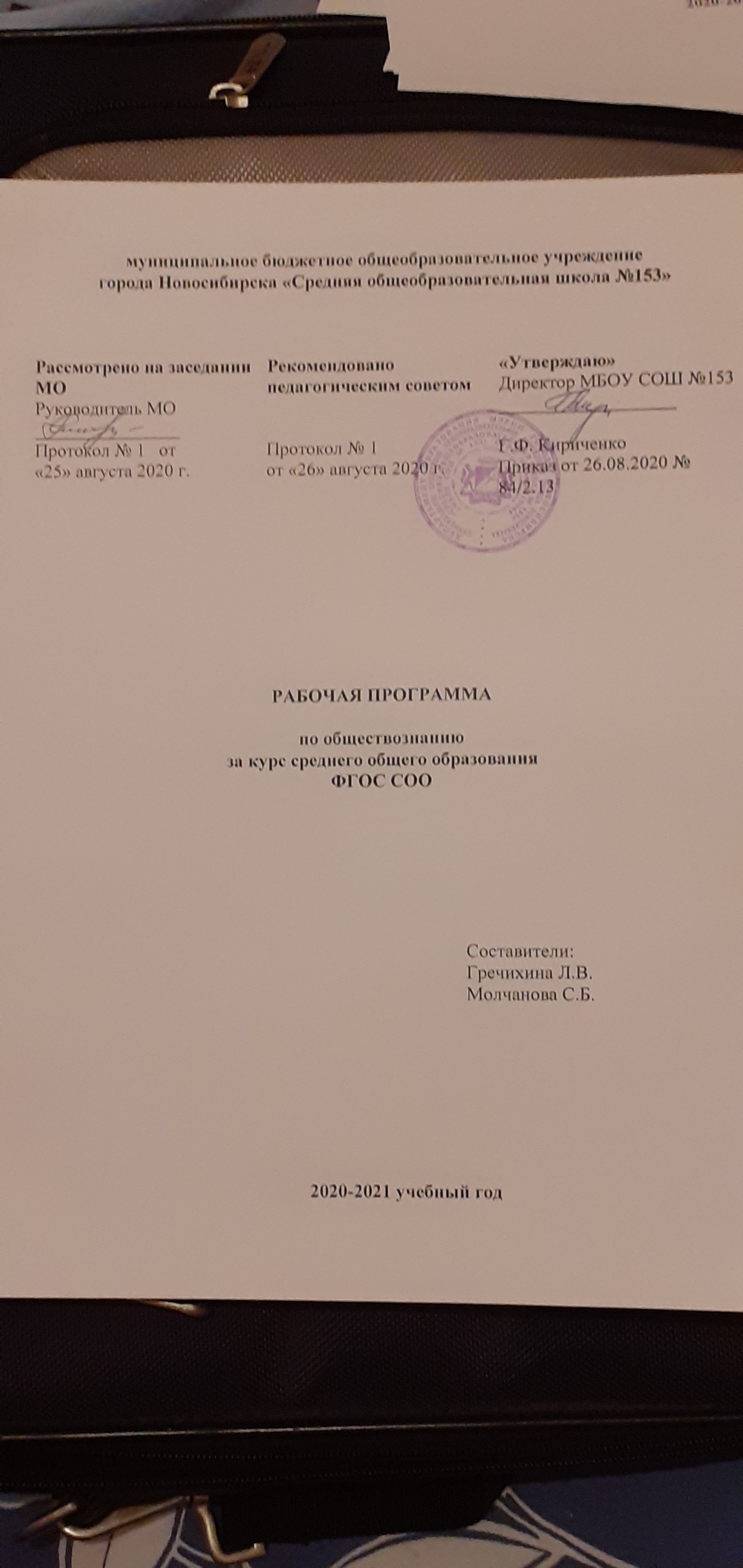 РАБОЧАЯ ПРОГРАММА«ОБЩЕСТВОЗНАНИЕ»для 10-11классаДанная рабочая программа по обществознанию для 10 – 11 класса составлена на основе следующих нормативных и учебно-методических документов:1. Федерального государственного образовательного стандарта среднего общего образования.2. Примерной основной образовательной программы среднего общего образования.3. Федерального перечня учебников, рекомендуемых к использованию при реализации имеющих государственную аккредитацию образовательных программ основного общего, среднего общего образования.4. Основной образовательной программы среднего общего образования МБОУ «СШ № 153».Данная рабочая программа ориентирована на использование УМК и учебников по обществознанию (базовый уровень) 10 и 11 класс под редакцией Л.Н. Боголюбова.Содержание среднего общего образования на базовом уровне по «Обществознанию» представляет собой комплекс знаний, отражающих основные объекты изучения: общество в целом, человек в обществе, познание, экономическая сфера, социальные отношения, политика, духовно-нравственная сфера, право. Все означенные компоненты содержания взаимосвязаны, как связаны и взаимодействуют друг с другом изучаемые объекты. Помимо знаний, в содержание курса входят: социальные навыки, умения, ключевые компетентности, совокупность моральных норм и принципов поведения людей по отношению к обществу и другим людям; правовые нормы, регулирующие отношения людей во всех областях жизни общества; система гуманистических и демократических ценностей.Опыт познавательной деятельности развивается с помощью познавательных и практических задач, отражающих типичные социальные ситуации. Обучающиеся получают навыки работы с адаптированными источниками социальной информации. Опыт проектной деятельности будет полезен как в учебном процессе, так и в социальной практике.Обществознание изучает общественную жизнь многоаспектно, используя для этого комплекс общественных наук: философию, социологию, политологию, экономику, правоведение, социальную психологию, этику и культурологию. Это обуславливает специфику данного учебного предмета: его интерактивный характер, комплексное изучение современных социальных явлений и факторов и их влияние на жизнь человека.Место и роль обществоведческого знания в образовании молодого поколения обусловлены его познавательными и мировоззренческими свойствами, вкладом в духовно-нравственное становление личности человека.Социальные и политические процессы, информационные контексты, глобализация всех сфер жизни, этнический и религиозный политеизм, социальная стратификация предъявляют новые требования к общественным наукам и к преподаванию в школе. Обществознание становится гуманистической базой для образования в целом. Знания по учебному предмету должны стать основой для формирования ценностного отношения, собственной позиции к явлениям социальной жизни, для поиска созидательных способов жизнедеятельности.Учебный предмет «Обществознание» дает возможность подростку оценить себя как личность, найти свой путь, раскрыть потенциал, понять свои социальные роли и собственное место в социуме и культурной среде. Школьник приобретает опыт социального и культурного взаимодействия, становится активным гражданином.Содержание учебного предмета на базовом уровне обеспечивает преемственность по отношению к основной школе путем углубленного изучения некоторых социальных объектов, рассмотренных ранее. Наряду с этим, вводятся ряд новых, более сложных вопросов, понимание которых необходимо современному человеку. Освоение нового содержания осуществляется с опорой на межпредметные связи с курсами истории, географии, литературы и др.Изучение обществознания в старшей школе на базовом уровне направлено на достижение следующих целей:развитие личности в период ранней юности, ее духовно-нравственной, политической и правовой культуры, экономического образа мышления, социального поведения, основанного на уважении закона и правопорядка, способности к личному самоопределению и самореализации, интереса к изучению социальных и гуманитарных дисциплин;воспитание общероссийской идентичности, гражданской ответственности, правового самосознания, толерантности, приверженности гуманистическим и демократическим ценностям, закрепленным в Конституции Российской Федерации;освоение системы знаний об экономической и иных видах деятельности людей, об обществе, его сферах, правовом регулировании общественных отношений, необходимых для взаимодействия с социальной средой и выполнения типичных социальных ролей человека и гражданина, для последующего изучения социально-экономических и гуманитарных дисциплин в учреждениях системы среднего и высшего профессионального образования или для самообразования;овладение умениями получать и критически осмысливать социальную (в том числе экономическую и правовую) информацию, анализировать, систематизировать полученные данные; освоение способов познавательной, коммуникативной, практической деятельности, необходимых для участия в жизни гражданского общества и государства;формирование опыта применения полученных знаний и умений для решения типичных задач в области социальных  отношений;  гражданской и общественной деятельности, межличностных отношений, отношений между людьми различных национальностей и вероисповеданий, в семейно-бытовой сфере; для соотнесения своих действий и действий других людей с нормами поведения, установленными законом; содействия правовыми способами и средствами защите правопорядка в обществе.Планируемые результаты освоения учебного предмета Личностные результаты освоения основной образовательной программы должны отражать:1) российскую гражданскую идентичность, патриотизм, уважение к своему народу, чувства ответственности перед Родиной, гордости за свой край, свою Родину, прошлое и настоящее многонационального народа России, уважение государственных символов (герб, флаг, гимн);2) гражданскую позицию как активного и ответственного члена российского общества, осознающего свои конституционные права и обязанности, уважающего закон и правопорядок, обладающего чувством собственного достоинства, осознанно принимающего традиционные национальные и общечеловеческие гуманистические и демократические ценности;3) готовность к служению Отечеству, его защите;4) сформированность мировоззрения, соответствующего современному уровню развития науки и общественной практики, основанного на диалоге культур, а также различных форм общественного сознания, осознание своего места в поликультурном мире;5) сформированность основ саморазвития и самовоспитания в соответствии с общечеловеческими ценностями и идеалами гражданского общества; готовность и способность к самостоятельной, творческой и ответственной деятельности;6) толерантное сознание и поведение в поликультурном мире, готовность и способность вести диалог с другими людьми, достигать в нем взаимопонимания, находить общие цели и сотрудничать для их достижения, способность противостоять идеологии экстремизма, национализма, ксенофобии, дискриминации по социальным, религиозным, расовым, национальным признакам и другим негативным социальным явлениям;7) навыки сотрудничества со сверстниками, детьми младшего возраста, взрослыми в образовательной, общественно полезной, учебно-исследовательской, проектной и других видах деятельности;8) нравственное сознание и поведение на основе усвоения общечеловеческих ценностей;9) готовность и способность к образованию, в том числе самообразованию, на протяжении всей жизни; сознательное отношение к непрерывному образованию как условию успешной профессиональной и общественной деятельности;10) эстетическое отношение к миру, включая эстетику быта, научного и технического творчества, спорта, общественных отношений;11) принятие и реализацию ценностей здорового и безопасного образа жизни, потребности в физическом самосовершенствовании, занятиях спортивно-оздоровительной деятельностью, неприятие вредных привычек: курения, употребления алкоголя, наркотиков;12) бережное, ответственное и компетентное отношение к физическому и психологическому здоровью, как собственному, так и других людей, умение оказывать первую помощь;13) осознанный выбор будущей профессии и возможностей реализации собственных жизненных планов; отношение к профессиональной деятельности как возможности участия в решении личных, общественных, государственных, общенациональных проблем;14) сформированность экологического мышления, понимания влияния социально-экономических процессов на состояние природной и социальной среды; приобретение опыта эколого-направленной деятельности;15) ответственное отношение к созданию семьи на основе осознанного принятия ценностей семейной жизни.Метапредметные результаты освоения основной образовательной программы должны отражать:1) умение самостоятельно определять цели деятельности и составлять планы деятельности; самостоятельно осуществлять, контролировать и корректировать деятельность; использовать все возможные ресурсы для достижения поставленных целей и реализации планов деятельности; выбирать успешные стратегии в различных ситуациях;2) умение продуктивно общаться и взаимодействовать в процессе совместной деятельности, учитывать позиции других участников деятельности, эффективно разрешать конфликты;3) владение навыками познавательной, учебно-исследовательской и проектной деятельности, навыками разрешения проблем; способность и готовность к самостоятельному поиску методов решения практических задач, применению различных методов познания;4) готовность и способность к самостоятельной информационно-познавательной деятельности, владение навыками получения необходимой информации из словарей разных типов, умение ориентироваться в различных источниках информации, критически оценивать и интерпретировать информацию, получаемую из различных источников;5) умение использовать средства информационных и коммуникационных технологий (далее - ИКТ) в решении когнитивных, коммуникативных и организационных задач с соблюдением требований эргономики, техники безопасности, гигиены, ресурсосбережения, правовых и этических норм, норм информационной безопасности;6) умение определять назначение и функции различных социальных институтов;7) умение самостоятельно оценивать и принимать решения, определяющие стратегию поведения, с учетом гражданских и нравственных ценностей;8) владение языковыми средствами - умение ясно, логично и точно излагать свою точку зрения, использовать адекватные языковые средства;9) владение навыками познавательной рефлексии как осознания совершаемых действий и мыслительных процессов, их результатов и оснований, границ своего знания и незнания, новых познавательных задач и средств их достижения.Предметные результаты освоения основной образовательной программы для учебных предметов на базовом уровне ориентированы на обеспечение преимущественно общеобразовательной и общекультурной подготовки. Предметные результаты освоения основной образовательной программы должны обеспечивать возможность дальнейшего успешного профессионального обучения или профессиональной деятельности.Изучение предметной области «Общественные науки» должно обеспечить:сформированность мировоззренческой, ценностно-смысловой сферы обучающихся, российской гражданской идентичности, поликультурности, толерантности, приверженности ценностям, закрепленным Конституцией Российской Федерации;понимание роли России в многообразном, быстро меняющемся глобальном мире;сформированность навыков критического мышления, анализа и синтеза, умений оценивать и сопоставлять методы исследования, характерные для общественных наук;формирование целостного восприятия всего спектра природных, экономических, социальных реалий;сформированность умений обобщать, анализировать и оценивать информацию: теории, концепции, факты, имеющие отношение к общественному развитию и роли личности в нем, с целью проверки гипотез и интерпретации данных различных источников;владение знаниями о многообразии взглядов и теорий по тематике общественных наук.Предметные результаты изучения предметной области «Общественные науки» включают предметные результаты изучения учебных предметов:«Обществознание» (базовый уровень) – требования к предметным результатам освоения учебного предмета «Обществознание» должны отражать:1) сформированность знаний об обществе как целостной развивающейся системе в единстве и взаимодействии его основных сфер и институтов;2) владение базовым понятийным аппаратом социальных наук;3) владение умениями выявлять причинно-следственные, функциональные, иерархические и другие связи социальных объектов и процессов;4) сформированность представлений об основных тенденциях и возможных перспективах развития мирового сообщества в глобальном мире;5) сформированность представлений о методах познания социальных явлений и процессов;6) владение умениями применять полученные знания в повседневной жизни, прогнозировать последствия принимаемых решений;7) сформированность навыков оценивания социальной информации, умений поиска информации в источниках различного типа для реконструкции недостающих звеньев с целью объяснения и оценки разнообразных явлений и процессов общественного развития.В результате изучения учебного предмета «Обществознание» на уровне среднего общего образования:Выпускник на базовом уровне научится:Человек. Человек в системе общественных отношенийвыделять черты социальной сущности человека;определять роль духовных ценностей в обществе;распознавать формы культуры по их признакам, иллюстрировать их примерами;различать виды искусства;соотносить поступки и отношения с принятыми нормами морали;выявлять сущностные характеристики религии и ее роль в культурной жизни;выявлять роль агентов социализации на основных этапах социализации индивида;раскрывать связь между мышлением и деятельностью;различать виды деятельности, приводить примеры основных видов деятельности;выявлять и соотносить цели, средства и результаты деятельности;анализировать различные ситуации свободного выбора, выявлять его основания и последствия;различать формы чувственного и рационального познания, поясняя их примерами;выявлять особенности научного познания;различать абсолютную и относительную истины;иллюстрировать конкретными примерами роль мировоззрения в жизни человека;выявлять связь науки и образования, анализировать факты социальной действительности в контексте возрастания роли образования и науки в современном обществе;выражать и аргументировать собственное отношение к роли образования и самообразования в жизни человека.Общество как сложная динамическая системахарактеризовать общество как целостную развивающуюся (динамическую) систему в единстве и взаимодействии его основных сфер и институтов;выявлять, анализировать, систематизировать и оценивать информацию, иллюстрирующую многообразие и противоречивость социального развития;приводить примеры прогрессивных и регрессивных общественных изменений, аргументировать свои суждения, выводы;формулировать собственные суждения о сущности, причинах и последствиях глобализации; иллюстрировать проявления различных глобальных проблем.Экономикараскрывать взаимосвязь экономики с другими сферами жизни общества;конкретизировать примерами основные факторы производства и факторные доходы;объяснять механизм свободного ценообразования, приводить примеры действия законов спроса и предложения;оценивать влияние конкуренции и монополии на экономическую жизнь, поведение основных участников экономики;различать формы бизнеса;извлекать социальную информацию из источников различного типа о тенденциях развития современной рыночной экономики;различать экономические и бухгалтерские издержки;приводить примеры постоянных и переменных издержек производства;различать деятельность различных финансовых институтов, выделять задачи, функции и роль Центрального банка Российской Федерации в банковской системе РФ;различать формы, виды проявления инфляции, оценивать последствия инфляции для экономики в целом и для различных социальных групп;выделять объекты спроса и предложения на рынке труда, описывать механизм их взаимодействия;определять причины безработицы, различать ее виды;высказывать обоснованные суждения о направлениях государственной политики в области занятости;объяснять поведение собственника, работника, потребителя с точки зрения экономической рациональности, анализировать собственное потребительское поведение;анализировать практические ситуации, связанные с реализацией гражданами своих экономических интересов;приводить примеры участия государства в регулировании рыночной экономики;высказывать обоснованные суждения о различных направлениях экономической политики государства и ее влиянии на экономическую жизнь общества;различать важнейшие измерители экономической деятельности и показатели их роста: ВНП (валовой национальный продукт), ВВП (валовой внутренний продукт);различать и сравнивать пути достижения экономического роста.Социальные отношениявыделять критерии социальной стратификации;анализировать социальную информацию из адаптированных источников о структуре общества и направлениях ее изменения;выделять особенности молодежи как социально-демографической группы, раскрывать на примерах социальные роли юношества;высказывать обоснованное суждение о факторах, обеспечивающих успешность самореализации молодежи в условиях современного рынка труда;выявлять причины социальных конфликтов, моделировать ситуации разрешения конфликтов;конкретизировать примерами виды социальных норм;характеризовать виды социального контроля и их социальную роль, различать санкции социального контроля;различать позитивные и негативные девиации, раскрывать на примерах последствия отклоняющегося поведения для человека и общества;определять и оценивать возможную модель собственного поведения в конкретной ситуации с точки зрения социальных норм;различать виды социальной мобильности, конкретизировать примерами;выделять причины и последствия этносоциальных конфликтов, приводить примеры способов их разрешения;характеризовать основные принципы национальной политики России на современном этапе;характеризовать социальные институты семьи и брака; раскрывать факторы, влияющие на формирование института современной семьи;характеризовать семью как социальный институт, раскрывать роль семьи в современном обществе;высказывать обоснованные суждения о факторах, влияющих на демографическую ситуацию в стране;формулировать выводы о роли религиозных организаций в жизни современного общества, объяснять сущность свободы совести, сущность и значение веротерпимости;осуществлять комплексный поиск, систематизацию социальной информации по актуальным проблемам социальной сферы, сравнивать, анализировать, делать выводы, рационально решать познавательные и проблемные задачи;оценивать собственные отношения и взаимодействие с другими людьми с позиций толерантности.Политикавыделять субъектов политической деятельности и объекты политического воздействия;различать политическую власть и другие виды власти;устанавливать связи между социальными интересами, целями и методами политической деятельности;высказывать аргументированные суждения о соотношении средств и целей в политике;раскрывать роль и функции политической системы;характеризовать государство как центральный институт политической системы;различать типы политических режимов, давать оценку роли политических режимов различных типов в общественном развитии;обобщать и систематизировать информацию о сущности (ценностях, принципах, признаках, роли в общественном развитии) демократии;характеризовать демократическую избирательную систему;различать мажоритарную, пропорциональную, смешанную избирательные системы;устанавливать взаимосвязь правового государства и гражданского общества, раскрывать ценностный смысл правового государства;определять роль политической элиты и политического лидера в современном обществе;конкретизировать примерами роль политической идеологии;раскрывать на примерах функционирование различных партийных систем;формулировать суждение о значении многопартийности и идеологического плюрализма в современном обществе;оценивать роль СМИ в современной политической жизни;иллюстрировать примерами основные этапы политического процесса;различать и приводить примеры непосредственного и опосредованного политического участия, высказывать обоснованное суждение о значении участия граждан в политике.Правовое регулирование общественных отношенийсравнивать правовые нормы с другими социальными нормами;выделять основные элементы системы права;выстраивать иерархию нормативных актов;выделять основные стадии законотворческого процесса в Российской Федерации;различать понятия «права человека» и «права гражданина», ориентироваться в ситуациях, связанных с проблемами гражданства, правами и обязанностями гражданина РФ, с реализацией гражданами своих прав и свобод;обосновывать взаимосвязь между правами и обязанностями человека и гражданина, выражать собственное отношение к лицам, уклоняющимся от выполнения конституционных обязанностей;аргументировать важность соблюдения норм экологического права и характеризовать способы защиты экологических прав;раскрывать содержание гражданских правоотношений;применять полученные знания о нормах гражданского права в практических ситуациях, прогнозируя последствия принимаемых решений;различать организационно-правовые формы предприятий;характеризовать порядок рассмотрения гражданских споров;давать обоснованные оценки правомерного и неправомерного поведения субъектов семейного права, применять знания основ семейного права в повседневной жизни;находить и использовать в повседневной жизни информацию о правилах приема в образовательные организации профессионального и высшего образования;характеризовать условия заключения, изменения и расторжения трудового договора;иллюстрировать примерами виды социальной защиты и социального обеспечения;извлекать и анализировать информацию по заданной теме в адаптированных источниках различного типа (Конституция РФ, ГПК РФ, АПК РФ, УПК РФ);объяснять основные идеи международных документов, направленных на защиту прав человека.Выпускник на базовом уровне получит возможность научиться:Человек. Человек в системе общественных отношенийИспользовать полученные знания о социальных ценностях и нормах в повседневной жизни, прогнозировать последствия принимаемых решений;применять знания о методах познания социальных явлений и процессов в учебной деятельности и повседневной жизни;оценивать разнообразные явления и процессы общественного развития;характеризовать основные методы научного познания;выявлять особенности социального познания;различать типы мировоззрений;объяснять специфику взаимовлияния двух миров социального и природного в понимании природы человека и его мировоззрения;выражать собственную позицию по вопросу познаваемости мира и аргументировать ее.Общество как сложная динамическая системаУстанавливать причинно-следственные связи между состоянием различных сфер жизни общества и общественным развитием в целом;выявлять, опираясь на теоретические положения и материалы СМИ, тенденции и перспективы общественного развития;систематизировать социальную информацию, устанавливать связи в целостной картине общества (его структурных элементов, процессов, понятий) и представлять ее в разных формах (текст, схема, таблица).Экономика.выделять и формулировать характерные особенности рыночных структур;выявлять противоречия рынка;раскрывать роль и место фондового рынка в рыночных структурах;раскрывать возможности финансирования малых и крупных фирм;обосновывать выбор форм бизнеса в конкретных ситуациях;различать источники финансирования малых и крупных предприятий;определять практическое назначение основных функций менеджмента;определять место маркетинга в деятельности организации;применять полученные знания для выполнения социальных ролей работника и производителя;оценивать свои возможности трудоустройства в условиях рынка труда;раскрывать фазы экономического цикла;высказывать аргументированные суждения о противоречивом влиянии процессов глобализации на различные стороны мирового хозяйства и национальных экономик; давать оценку противоречивым последствиям экономической глобализации;извлекать информацию из различных источников для анализа тенденций общемирового экономического развития, экономического развития России.Социальные отношения.выделять причины социального неравенства в истории и современном обществе;высказывать обоснованное суждение о факторах, обеспечивающих успешность самореализации молодежи в современных условиях;анализировать ситуации, связанные с различными способами разрешения социальных конфликтов;выражать собственное отношение к различным способам разрешения социальных конфликтов;толерантно вести себя по отношению к людям, относящимся к различным этническим общностям и религиозным конфессиям; оценивать роль толерантности в современном мире;находить и анализировать социальную информацию о тенденциях развития семьи в современном обществе;выявлять существенные параметры демографической ситуации в России на основе анализа данных переписи населения в Российской Федерации, давать им оценку;выявлять причины и последствия отклоняющегося поведения, объяснять с опорой на имеющиеся знания способы преодоления отклоняющегося поведения;анализировать численность населения и динамику ее изменений в мире и в России.Политика.находить, анализировать информацию о формировании правового государства и гражданского общества в Российской Федерации, выделять проблемы;выделять основные этапы избирательной кампании;в перспективе осознанно участвовать в избирательных кампаниях;отбирать и систематизировать информацию СМИ о функциях и значении местного самоуправления;самостоятельно давать аргументированную оценку личных качеств и деятельности политических лидеров;характеризовать особенности политического процесса в России;анализировать основные тенденции современного политического процесса.Правовое регулирование общественных отношенийдействовать в пределах правовых норм для успешного решения жизненных задач в разных сферах общественных отношений;перечислять участников законотворческого процесса и раскрывать их функции;характеризовать механизм судебной защиты прав человека и гражданина в РФ;ориентироваться в предпринимательских правоотношениях;выявлять общественную опасность коррупции для гражданина, общества и государства;применять знание основных норм права в ситуациях повседневной жизни, прогнозировать последствия принимаемых решений;оценивать происходящие события и поведение людей с точки зрения соответствия закону;характеризовать основные направления деятельности государственных органов по предотвращению терроризма, раскрывать роль СМИ и гражданского общества в противодействии терроризму.Содержание учебного предмета   ОСНОВНОЕ СОДЕРЖАНИЕ УЧЕБНОГО КУРСА«ОБЩЕСТВОЗНАНИЕ» 10 КЛАСС (2 ч/нед.) – 72 ч.Введение (1 ч.) Человек. Человек в системе общественных отношений (20 ч.)Человек как результат биологической и социокультурной эволюции. Понятие культуры. Материальная и духовная культура, их взаимосвязь. Формы и виды культуры: народная, массовая, элитарная; молодежная субкультура, контркультура. Многообразие и диалог культур. Мораль. Нравственная культура. Искусство, его основные функции. Религия. Мировые религии. Роль религии в жизни общества. Социализация индивида, агенты (институты) социализации. Мышление, формы и методы мышления. Мышление и деятельность. Мотивация деятельности, потребности и интересы. Свобода и необходимость в человеческой деятельности. Познание мира. Формы познания.Понятие истины, ее критерии. Абсолютная, относительная истина. Виды человеческих знаний. Естественные и социально-гуманитарные науки. Особенности научного познания. Уровни научного познания. Способы и методы научного познания. Особенности социального познания. Духовная жизнь и духовный мир человека. Общественное и индивидуальное сознание. Мировоззрение, его типы. Самосознание индивида и социальное поведение. Социальные ценности. Мотивы и предпочтения. Свобода и ответственность. Основные направления развития образования. Функции образования как социального института. Общественная значимость и личностный смысл образования. Знания, умения и навыки людей в условиях информационного общества.Общество как сложная динамическая система (16 ч.)Системное строение общества: элементы и подсистемы. Социальное взаимодействие и общественные отношения. Основные институты общества. Многовариантность общественного развития. Эволюция и революция как формы социального изменения. Основные направления общественного развития: общественный прогресс, общественный регресс. Формы социального прогресса: реформа, революция.Процессы глобализации. Основные направления глобализации. Последствия глобализации. Общество и человек перед лицом угроз и вызовов XXI века.Правовое регулирование общественных отношений (30 ч.)Право в системе социальных норм. Система российского права: элементы системы права; частное и публичное право; материальное и процессуальное право. Источники права. Законотворческий процесс в Российской Федерации. Гражданство Российской Федерации.  Конституционные права и обязанности гражданина РФ. Воинская обязанность. Военная служба по контракту. Альтернативная гражданская служба. Права и обязанности налогоплательщиков. Юридическая ответственность за налоговые правонарушения. Законодательство в сфере антикоррупционной политики государства.Экологическое право. Право на благоприятную окружающую среду и способы его защиты. Экологические правонарушения. Гражданское право. Гражданские правоотношения. Субъекты гражданского права. Имущественные права. Право собственности. Основания приобретения права собственности. Право на результаты интеллектуальной деятельности. Наследование. Неимущественные права: честь, достоинство, имя. Способы защиты имущественных и неимущественных прав.Организационно-правовые формы предприятий. Семейное право. Порядок и условия заключения и расторжения брака. Правовое регулирование отношений супругов. Права и обязанности родителей и детей. Порядок приема на обучение в профессиональные образовательные организации и образовательные организации высшего образования. Порядок оказания платных образовательных услуг. Занятость и трудоустройство. Порядок приема на работу, заключения и расторжения трудового договора. Правовые основы социальной защиты и социального обеспечения. Гражданские споры, порядок их рассмотрения. Основные правила и принципы гражданского процесса. Особенности административной юрисдикции. Особенности уголовного процесса. Стадии уголовного процесса. Конституционное судопроизводство. Понятие и предмет международного права. Международная защита прав человека в условиях мирного и военного времени. Правовая база противодействия терроризму в Российской Федерации.Заключение иитоговое повторение. (5ч.)ОСНОВНОЕ СОДЕРЖАНИЕ УЧЕБНОГО КУРСА «ОБЩЕСТВОЗНАНИЕ» 11 класс (2 ч/нед.)  - 68 ч.Введение (1 час)Экономика (25 ч.)Экономика, экономическая наука. Уровни экономики: микроэкономика, макроэкономика. Факторы производства и факторные доходы. Спрос, закон спроса, факторы, влияющие на формирование спроса. Предложение, закон предложения. Формирование рыночных цен. Равновесная цена. Виды и функции рынков. Рынок совершенной и несовершенной конкуренции. Политика защиты конкуренции и антимонопольное законодательство. Рыночные отношения в современной экономике. Фирма в экономике. Фондовый рынок, его инструменты. Акции, облигации и другие ценные бумаги. Предприятие. Экономические и бухгалтерские издержки и прибыль. Постоянные и переменные затраты (издержки). Основные источники финансирования бизнеса. Основные принципы менеджмента. Основы маркетинга.Финансовый рынок. Банковская система. Центральный банк Российской Федерации, его задачи, функции и роль в банковской системе России. Финансовые институты. Виды, причины и последствия инфляции. Рынок труда. Занятость и безработица, виды безработицы. Государственная политика в области занятости. Рациональное экономическое поведение собственника, работника, потребителя, семьянина. Роль государства в экономике. Общественные блага. Налоговая система в РФ. Виды налогов. Функции налогов. Налоги, уплачиваемые предприятиями. Основы денежной и бюджетной политики государства. Денежно-кредитная (монетарная) политика. Государственный бюджет. Государственный долг. Экономическая деятельность и ее измерители. ВВП и ВНП – основные макроэкономические показатели.Экономический рост. Экономические циклы.Мировая экономика. Международная специализация, международное разделение труда, международная торговля, экономическая интеграция, мировой рынок. Государственная политика в области международной торговли. Глобальные экономические проблемы. Тенденции экономического развития России.Социальные отношения (15 ч.)Социальная структура общества и социальные отношения. Социальная стратификация, неравенство. Социальные группы, их типы. Молодежь как социальная группа. Социальный конфликт. Виды социальных конфликтов, их причины. Способы разрешения конфликтов. Социальные нормы, виды социальных норм. Отклоняющееся поведение (девиантное). Социальный контроль и самоконтроль. Социальная мобильность, ее формы и каналы в современном обществе.Этнические общности. Межнациональные отношения,этносоциальные конфликты, пути их разрешения. Конституционные принципы национальной политики в Российской Федерации. Семья и брак. Тенденции развития семьи в современном мире.Проблема неполных семей. Современная демографическая ситуация в Российской Федерации.Религиозные объединения и организации в Российской Федерации.Политика (19 ч.)Политическая деятельность. Политические институты. Политические отношения. Политическая власть.  Политическая система, ее структура и функции. Государство как основной институт политической системы. Государство, его функции. Политический режим. Типология политических режимов. Демократия, ее основные ценности и признаки. Избирательная система. Типы избирательных систем: мажоритарная, пропорциональная, смешанная. Избирательная кампания. Гражданское общество и правовое государство. Политическая элита и политическое лидерство.Типология лидерства. Политическая идеология, ее роль в обществе. Основные идейно-политические течения современности. Политические партии, их признаки, функции, классификация, виды. Типы партийных систем. Понятие, признаки, типология общественно-политических движений. Политическая психология. Политическое поведение. Роль средств массовой информации в политической жизни общества. Политический процесс. Политическое участие. Абсентеизм, его причины и опасность.Особенности политического процесса в России.Заключение иитоговое повторение. (8 ч.)УЧЕБНО-ТЕМАТИЧЕСКИЙ ПЛАН 10 класс (2 ч/нед.)УЧЕБНО-ТЕМАТИЧЕСКИЙ ПЛАН 11 класс (2 ч/нед.)УЧЕБНО-МЕТОДИЧЕСКИЕ И МАТЕРИАЛЬНО-ТЕХНИЧЕСКИЕ СРЕДСТВА ОБЕСПЕЧЕНИЯ ОБРАЗОВАТЕЛЬНОГО ПРОЦЕССАРабочая программа реализуется с помощью УМК:для учащихся:1. Обществознание. 10 класс: учебник для общеобразовательных учреждений / Л.Н. Боголюбов, Ю.И. Аверьянов, А.В. Белявский и др.; под ред. Л.Н. Боголюбова. – М.: Просвещение, 2016.2. Махоткин А.В. Обществознание в схемах и таблицах. – М.: Эксмо, 2010.3. Макаров О.Ю. Обществознание: Полный курс. Подготовка к ЕГЭ. – СПб.: Питер, 2012.4. Баранов П.А. Обществознание в таблицах: 10 – 11-й классы: справочные материалы. – М.: АСТ: Астрель, 2014.5. Обществознание. 11 класс: учебник для общеобразовательных учреждений / Л.Н. Боголюбов, Ю.И. Аверьянов, А.В. Белявский и др.; под ред. Л.Н. Боголюбова. – М.: Просвещение, 2016.6. Махоткин А.В. Обществознание в схемах и таблицах. – М.: Эксмо, 2010.7. Макаров О.Ю. Обществознание: Полный курс. Подготовка к ЕГЭ. – СПб.: Питер, 2012.8. Баранов П.А. Обществознание в таблицах: 10 – 11-й классы: справочные материалы. – М.: АСТ: Астрель, 2014.9. Котова О.А. Единый государственный экзамен. Обществознание. Комплекс материалов для подготовки учащихся. Учебное пособие / О.А. Котова, Т.Е. Лискова. – М.: Интеллект-Центр, 2016.10. Котова О.А. ЕГЭ. Обществознание: типовые экзаменационные варианты: 10 вариантов / О.А. Котова, Т.Е. Лискова. – М.: Национальное образование, 2016.Дополнительных пособий для учителя:1. Программы Л.Н. Боголюбова, Н.И. Городецкой, Л.Ф. Ивановой, А.И. Матвеева «Обществознание» 6 – 11 классы в сборнике: Программы общеобразовательных учреждений 6 – 11 классы. – М.: «Просвещение», 2011 г.2. Программы общеобразовательных учреждений. Обществознание. 6 – 11 классы. 2-е изд. – М.: Просвещение, 2010. (10-11кл., базовый уровень. Л.Н.Боголюбов и др.).3. Обществознание. 10 класс: учебник для общеобразовательных учреждений: базовый уровень / Л.Н.Боголюбов, Ю.И.Аверьянов и др.; под ред. Л.Н.Боголюбова; – М.: Просвещение, 2014 г.4. Бегенеева Т.П. Обществознание. Поурочные разработки. Базовый уровень. 10класс. – М.: ВАКО, 2014.5. Обществознание. Поурочные разработки. 10 класс: пособие для учителей общеобразовательных учреждений: базовый уровень / Л.Н. Боголюбов, А.Ю. Лазебникова, Ю.И. Аверьянов и др. – М.: Просвещение, 2014.6. Лобанов И.А. ФГОС. Тематический контроль. Обществознание. 10 класс. – М.: Национальное образование, 2012.7. Школьный словарь по обществознанию: 10 – 11 класса. / / (Ю.И.Аверьянов, Л.Н.Боголюбов, Н.И.Городецкая и др.); под редакцией Л.Н.Боголюбова, Ю.И.Аверьянова. – М.: Просвещение, 2011.Обществознание. 11 класс: учебник для общеобразовательных учреждений: базовый уровень / Л.Н.Боголюбов, Ю.И.Аверьянов и др.; под ред. Л.Н.Боголюбова; – М.: Просвещение, 2015 г.8. Бегенеева Т.П. Обществознание. Поурочные разработки. Базовый уровень. 10класс. – М.: ВАКО, 2014.9. Бегенеева Т.П. Поурочные разработки по обществознанию. Базовый уровень. 11класс. – М.: ВАКО, 2014.10. Обществознание. Поурочные разработки. 11 класс: пособие для учителей общеобразовательных организаций: базовый уровень / [Л.Н. Боголюбов, А.Ю. Лазебникова, Н.Ю. Басик и др.]. – М.: Просвещение, 2014.11. Лобанов И.А. ФГОС. Тематический контроль. Обществознание. 11 класс. – М.: Национальное образование, 2012.12. Школьный словарь по обществознанию: 10 – 11 класса. / / (Ю.И.Аверьянов, Л.Н.Боголюбов, Н.И.Городецкая и др.); под редакцией Л.Н.Боголюбова, Ю.И.Аверьянова. – М.: Просвещение, 2011.13. Охредько О.Э. Обществознание. 11 класс: зачетная тетрадь / О.Э. Охредько. – М.: Аркти, Изд-во «Наша школа», 2014.14. Сорокина Е. Н. Повторение и контроль знаний. Обществознание. 10 – 11 классы. Интерактивные дидактические материалы. Методическое пособие с электронным интерактивным приложением / Е.Н. Сорокина. – М.: Планета, 2015.15. Котова О.А. Единый государственный экзамен. Обществознание. Комплекс материалов для подготовки учащихся. Учебное пособие / О.А. Котова, Т.Е. Лискова. – М.: Интеллект-Центр, 2016.КАЛЕНДАРНО-ТЕМАТИЧЕСКОЕ ПЛАНИРОВАНИЕ по ОБЩЕСТВОЗНАНИЮ, 11 класс - 2 часа в неделю, всего 68 часов в год.№п\пНаименование разделаКоличество часов1.Введение12.Человек и общество203.Общество как мир культуры164.Правовое регулирование общественных отношений.305.Заключение и итоговое повторение5Итого:72ч№п\пНаименование разделаКоличество часов1.Введение12.Экономическая жизнь общества253.Социальная сфера154.Политическая жизнь общества195.Заключение иитоговое повторение8Итого:68 ч№ п/пТема урокаКоличество часовТип урокаПланируемые результаты обучения: предметные знания и УУДД/З иконтрольД/З иконтрольД/З иконтрольВведение 2 часаВведение 2 часаВведение 2 часаВведение 2 часаВведение 2 часаВведение 2 часаВведение 2 часаВведение 2 часаВводный урок.Что изучает курс «Обществознание» в 10 классе1Урок изучения нового материалаВспомнить основные итоги прошлого года обучения. Познакомиться с основным содержанием курса 10 класса. Наметить перспективу совершенствования умений и навыков в процессе учебной деятельности. Определить основные требования к результатам обучения и критерии успешной работы учащихся. Регулятивные УУД: Самостоятельное формулирование цели урока; осуществление самостоятельного контроля своей деятельности; прогнозирование результатов усвоения изучаемого материала; оценивание качества и уровня усвоенного материала; планировать деятельность в учебной и жизненной ситуации. Познавательные УУД: анализировать (выделять главное), обобщать, делать выводы, выделять причины и следствия, представлять информацию в разных формах (хронологическая таблица, план-конспект). Коммуникативные УУД: применение правил делового сотрудничества; сравнивание разных точек зрения; оформление диалогического высказывания; коллективное учебное сотрудничество; участие в коллективном обсуждении; использовать ИКТ. Личностные: формирование стартовой мотивации к повторению.Читать лекцию в тетради. Введение с.4 учебника читать. Познакомиться с содержанием учебника обществознания за 10 класс.Читать лекцию в тетради. Введение с.4 учебника читать. Познакомиться с содержанием учебника обществознания за 10 класс.Читать лекцию в тетради. Введение с.4 учебника читать. Познакомиться с содержанием учебника обществознания за 10 класс.Тема 1 «Человек и общество» 20 ч.Тема 1 «Человек и общество» 20 ч.Тема 1 «Человек и общество» 20 ч.Тема 1 «Человек и общество» 20 ч.Тема 1 «Человек и общество» 20 ч.Тема 1 «Человек и общество» 20 ч.Тема 1 «Человек и общество» 20 ч.Тема 1 «Человек и общество» 20 ч.2Человек в обществе.1Комбинированный урокПредметные УУД: Познакомиться с социальными взаимодействиями и общественными отношениями, проанализировать общество как форму совместной жизнедеятельности людей. Общество и природа. Написание эссе «Вторая природа человека». Объяснять значение понятий и терминов: общество, социум, общественные отношения, культура, закономерности общественного развития, законы, тенденции, природа. Познавательные УУД: уметь добывать информацию по заданной теме в источниках различного типа Регулятивные УУД: самостоятельно выделять и формулировать познавательную цель. Постановка и формулирование проблемы. Познавательные УУД: Поиск и выделение необходимой информации. Структурирование знаний. Коммуникативные УУД: применение правил делового сотрудничества; сравнивание разных точек зрения; оформление диалогического высказывания; коллективное учебное сотрудничество; участие в коллективном обсуждении; использовать ИКТ. Личностные УУД: владение достоверной информацией о передовых достижениях и открытиях мировой и отечественной науки, заинтересованность в научных знаниях об устройстве мира и общества; – готовность и способность к образованию, в том числе самообразованиюС.7 учебника. Читать лекцию в тетради. Подготовка к тесту.С.7 учебника. Читать лекцию в тетради. Подготовка к тесту.С.7 учебника. Читать лекцию в тетради. Подготовка к тесту.3Что такое общество1Урок изучения нового материалаПредметные УУД: Познакомиться с социальными взаимодействиями и общественными отношениями, проанализировать общество как форму совместной жизнедеятельности людей. Общество и природа. Написание эссе «Вторая природа человека». Объяснять значение понятий и терминов: общество, социум, общественные отношения, культура, закономерности общественного развития, законы, тенденции, природа. Познавательные УУД: уметь добывать информацию по заданной теме в источниках различного типа Регулятивные УУД: самостоятельно выделять и формулировать познавательную цель. Постановка и формулирование проблемы. Познавательные УУД: Поиск и выделение необходимой информации. Структурирование знаний. Коммуникативные УУД: применение правил делового сотрудничества; сравнивание разных точек зрения; оформление диалогического высказывания; коллективное учебное сотрудничество; участие в коллективном обсуждении; использовать ИКТ. Личностные УУД: владение достоверной информацией о передовых достижениях и открытиях мировой и отечественной науки, заинтересованность в научных знаниях об устройстве мира и общества; – готовность и способность к образованию, в том числе самообразованиюЧитать §1. Подготовка к тесту.Читать §1. Подготовка к тесту.Читать §1. Подготовка к тесту.4Общество как сложная система.1Комбинированный урокПредметные УУД: Охарактеризовать: системное строение общества; социальная система, ее подсистемы и элементы; социальная система и ее среда. Объяснять значение понятий и терминов: «общество как система», «общественный институт», «сфера жизни общества», «система», «саморазвивающаяся система», «социальная революция». Познавательные УУД: уметь добывать информацию по заданной теме в источниках различного типа Уметь: - анализировать, делать выводы, отвечать на вопросы; -работать с текстом учебника, выделять главное, использовать ранее изученный материал. Регулятивные УУД: самостоятельное формулирование цели урока; осуществление самостоятельного контроля своей деятельности; прогнозирование результатов усвоения изучаемого материала; оценивание качества и уровня усвоенного материала; планировать деятельность в учебной и жизненной ситуации. Работа с текстом учебника по заданиям к документу. 16 5 Динамика общественного развития 1 К Предметные УУД: Определить особенности общественного прогресса, показать многообразие и неравномерность процессов общественного развития, подчеркнуть противоречивость общественного прогресса. Объяснять значение понятий и терминов: «общественный прогресс», «регресс», «многовариантность общественного развития», «историческая альтернатива», «критерий прогресса». Познавательные УУД: развивать у учащихся умения осуществлять комплексный поиск, систематизацию социальной информации по теме, сравнивать, анализировать, делать выводы, рационально решать познавательные и проблемные задания; Уметь: анализировать документы, давать развернутый ответ на вопрос.Сообщения, таблица § 2 читать, подготовка к обществоведческому диктанту.Сообщения, таблица § 2 читать, подготовка к обществоведческому диктанту.Сообщения, таблица § 2 читать, подготовка к обществоведческому диктанту.5Общество как сложная система.1Урок изучения нового материалаПредметные УУД: Охарактеризовать: системное строение общества; социальная система, ее подсистемы и элементы; социальная система и ее среда. Объяснять значение понятий и терминов: «общество как система», «общественный институт», «сфера жизни общества», «система», «саморазвивающаяся система», «социальная революция». Познавательные УУД: уметь добывать информацию по заданной теме в источниках различного типа Уметь: - анализировать, делать выводы, отвечать на вопросы; -работать с текстом учебника, выделять главное, использовать ранее изученный материал. Регулятивные УУД: самостоятельное формулирование цели урока; осуществление самостоятельного контроля своей деятельности; прогнозирование результатов усвоения изучаемого материала; оценивание качества и уровня усвоенного материала; планировать деятельность в учебной и жизненной ситуации. Работа с текстом учебника по заданиям к документу. 16 5 Динамика общественного развития 1 К Предметные УУД: Определить особенности общественного прогресса, показать многообразие и неравномерность процессов общественного развития, подчеркнуть противоречивость общественного прогресса. Объяснять значение понятий и терминов: «общественный прогресс», «регресс», «многовариантность общественного развития», «историческая альтернатива», «критерий прогресса». Познавательные УУД: развивать у учащихся умения осуществлять комплексный поиск, систематизацию социальной информации по теме, сравнивать, анализировать, делать выводы, рационально решать познавательные и проблемные задания; Уметь: анализировать документы, давать развернутый ответ на вопрос.Текущий контроль §2 читать  подготовка к обществоведческому диктанту.Текущий контроль §2 читать  подготовка к обществоведческому диктанту.Текущий контроль §2 читать  подготовка к обществоведческому диктанту.   6Динамика общественного развития 1Комбинированный урокПредметные УУД: Охарактеризовать: системное строение общества; социальная система, ее подсистемы и элементы; социальная система и ее среда. Объяснять значение понятий и терминов: «общество как система», «общественный институт», «сфера жизни общества», «система», «саморазвивающаяся система», «социальная революция». Познавательные УУД: уметь добывать информацию по заданной теме в источниках различного типа Уметь: - анализировать, делать выводы, отвечать на вопросы; -работать с текстом учебника, выделять главное, использовать ранее изученный материал. Регулятивные УУД: самостоятельное формулирование цели урока; осуществление самостоятельного контроля своей деятельности; прогнозирование результатов усвоения изучаемого материала; оценивание качества и уровня усвоенного материала; планировать деятельность в учебной и жизненной ситуации. Работа с текстом учебника по заданиям к документу. 16 5 Динамика общественного развития 1 К Предметные УУД: Определить особенности общественного прогресса, показать многообразие и неравномерность процессов общественного развития, подчеркнуть противоречивость общественного прогресса. Объяснять значение понятий и терминов: «общественный прогресс», «регресс», «многовариантность общественного развития», «историческая альтернатива», «критерий прогресса». Познавательные УУД: развивать у учащихся умения осуществлять комплексный поиск, систематизацию социальной информации по теме, сравнивать, анализировать, делать выводы, рационально решать познавательные и проблемные задания; Уметь: анализировать документы, давать развернутый ответ на вопрос.Сообщения, §3Сообщения, §3Сообщения, §3 7Формы общественного развития: революция и реформа1Комбинированный урокПредметные УУД: Охарактеризовать: системное строение общества; социальная система, ее подсистемы и элементы; социальная система и ее среда. Объяснять значение понятий и терминов: «общество как система», «общественный институт», «сфера жизни общества», «система», «саморазвивающаяся система», «социальная революция». Познавательные УУД: уметь добывать информацию по заданной теме в источниках различного типа Уметь: - анализировать, делать выводы, отвечать на вопросы; -работать с текстом учебника, выделять главное, использовать ранее изученный материал. Регулятивные УУД: самостоятельное формулирование цели урока; осуществление самостоятельного контроля своей деятельности; прогнозирование результатов усвоения изучаемого материала; оценивание качества и уровня усвоенного материала; планировать деятельность в учебной и жизненной ситуации. Работа с текстом учебника по заданиям к документу. 16 5 Динамика общественного развития 1 К Предметные УУД: Определить особенности общественного прогресса, показать многообразие и неравномерность процессов общественного развития, подчеркнуть противоречивость общественного прогресса. Объяснять значение понятий и терминов: «общественный прогресс», «регресс», «многовариантность общественного развития», «историческая альтернатива», «критерий прогресса». Познавательные УУД: развивать у учащихся умения осуществлять комплексный поиск, систематизацию социальной информации по теме, сравнивать, анализировать, делать выводы, рационально решать познавательные и проблемные задания; Уметь: анализировать документы, давать развернутый ответ на вопрос.Сообщения, таблица §3Сообщения, таблица §3Сообщения, таблица §38Социальная сущность человека.
1Урок изучения нового материалаПредметные УУД: Объяснять теории происхождения человека и становления общества, особенности человечества как результата биологической и социальной эволюции Объяснять: Человек – биосоциальная система. Социальная сущность деятельности. Мышление и деятельность. Соотношение мышления и языка. Современные теории происхождения человека, нетрадиционный взгляд на проблему зарождение человека. Объяснять значение понятий и терминов: «человечество», «антропогенез», «социогенез», «антропосоциогенез».Текущий контроль§4. рабочая тетрадьТекущий контроль§4. рабочая тетрадьТекущий контроль§4. рабочая тетрадь9Социальная сущность человека.1Урок изучения нового материалаПредметные УУД: Объяснить, что такое сущность и структура деятельности, деятельность как способ человеческого бытия. Сравнить деятельность человека и поведение животных. Как соотносятся потребности человека, интересы и мотивы деятельности. Анализировать виды деятельности: творческая, трудовая, игра, учебная деятельность. Как соотносятся деятельность и общение. Объяснять значение понятий и терминов: деятельность, мотивы, потребности, интересы, творчество, цель, средства достижения цели, действия. Регулятивные УУД: самостоятельное формулирование цели урока; осуществление самостоятельного контроля своей деятельности; прогнозирование результатов усвоения изучаемого материала; оценивание качества и уровня усвоенного материала; планировать деятельность в учебной и жизненной ситуации.Устный опрос §4 учебникУстный опрос §4 учебникУстный опрос §4 учебник10 Деятельность — способ существования людей.1Урок изучения нового материалаПредметные УУД: Объяснить, что такое сущность и структура деятельности, деятельность как способ человеческого бытия. Сравнить деятельность человека и поведение животных. Как соотносятся потребности человека, интересы и мотивы деятельности. Анализировать виды деятельности: творческая, трудовая, игра, учебная деятельность. Как соотносятся деятельность и общение. Объяснять значение понятий и терминов: деятельность, мотивы, потребности, интересы, творчество, цель, средства достижения цели, действия. Регулятивные УУД: самостоятельное формулирование цели урока; осуществление самостоятельного контроля своей деятельности; прогнозирование результатов усвоения изучаемого материала; оценивание качества и уровня усвоенного материала; планировать деятельность в учебной и жизненной ситуации.Устный опрос §5 учебникУстный опрос §5 учебникУстный опрос §5 учебник11Сознание и деятельность.1Комбинированный урокПредметные УУД: Объяснить, что такое сущность и структура деятельности, деятельность как способ человеческого бытия. Сравнить деятельность человека и поведение животных. Как соотносятся потребности человека, интересы и мотивы деятельности. Анализировать виды деятельности: творческая, трудовая, игра, учебная деятельность. Как соотносятся деятельность и общение. Объяснять значение понятий и терминов: деятельность, мотивы, потребности, интересы, творчество, цель, средства достижения цели, действия. Регулятивные УУД: самостоятельное формулирование цели урока; осуществление самостоятельного контроля своей деятельности; прогнозирование результатов усвоения изучаемого материала; оценивание качества и уровня усвоенного материала; планировать деятельность в учебной и жизненной ситуации.Устный опрос §5 учебникУстный опрос §5 учебникУстный опрос §5 учебник12Познавательная и коммуникативная деятельность.1Урок изучения нового материалаОзнакомиться с особенностями познавательной деятельности. Предметные УУД: Знать, что такое онтология и теория познания. Понятие об агностицизме. Бытие и познание. Познаваемость мира как философская проблема. Познание как деятельность. Чувственное познание: его возможности и границы. Сущность и формы рационального познания. Формы чувственного познания, формы рационального (логического) познания. Познание в жизни человека и общества. Лекция с элементами беседы. Записи в тетради, письменные 17 Интуиция, как способ познания. Объяснять значение понятий и терминов: знание, познавательная деятельность, онтология, гносеология, чувственное познание, рациональное познание, ощущения, восприятие, представление, «понятие», суждение, агностицизм, абстрагирование. Знать основные подходы к пониманию истины и ее критериев. Объяснять значение понятий и терминов: эмпиризм, рационализм, относительная истина, абсолютная истина, сенсуализм, критерий. Личностные УУД: формировать мотивацию к обучению и целенаправленной познавательной деятельности.Устный опрос §6 учебник. Подготовка к тестуУстный опрос §6 учебник. Подготовка к тестуУстный опрос §6 учебник. Подготовка к тесту13Коммуникативная деятельность.1Комбинированный урокОзнакомиться с особенностями познавательной деятельности. Предметные УУД: Знать, что такое онтология и теория познания. Понятие об агностицизме. Бытие и познание. Познаваемость мира как философская проблема. Познание как деятельность. Чувственное познание: его возможности и границы. Сущность и формы рационального познания. Формы чувственного познания, формы рационального (логического) познания. Познание в жизни человека и общества. Лекция с элементами беседы. Записи в тетради, письменные 17 Интуиция, как способ познания. Объяснять значение понятий и терминов: знание, познавательная деятельность, онтология, гносеология, чувственное познание, рациональное познание, ощущения, восприятие, представление, «понятие», суждение, агностицизм, абстрагирование. Знать основные подходы к пониманию истины и ее критериев. Объяснять значение понятий и терминов: эмпиризм, рационализм, относительная истина, абсолютная истина, сенсуализм, критерий. Личностные УУД: формировать мотивацию к обучению и целенаправленной познавательной деятельности.Устный опрос §6 учебникУстный опрос §6 учебникУстный опрос §6 учебник14Особенности научного познания
1Урок изучения нового материалаПредметные УУД: Характеризовать виды познания: обыденное, научное, образное, философское. Определить особенности научного познания. Охарактеризовать уровни научного знания. Называть методы научного познания. Различать социальное и гуманитарное знание, виды человеческих знаний. Характеризовать основные направления познания:  самопознание, познание общества, познание природы. Научное познание природы и общества. Основные принципы научного социального познания. Понятия: социальное знание, конкретно-исторический подход. Характеризовать социальное познание, его особенности. Объяснять значение понятий и терминов: научная теория, эмпирический закон, гипотеза, научный эксперимент, моделирование. Познавательные УУД: работая по плану, сверяют свои действия с целью и при необходимости исправляют ошибки с помощью учителя. Регулятивные УУД: самостоятельно формулируют задание: определяют его цель, планируют алгоритм его выполнения. Коммуникативные УУД: участвуют в диалоге; слушают и понимают других, высказывают свою точку зрения на события, поступки.Сообщения, таблица. Учить материал лекции в тетради.Сообщения, таблица. Учить материал лекции в тетради.Сообщения, таблица. Учить материал лекции в тетради.15Свобода и необходимость в деятельности человека. 1Комбинированный урокПредметные УУД: Выявить смысл фраз: Буриданов осёл. «Свобода есть осознанная необходимость». Свобода и ответственность. Человек несет всю тяжесть мира на своих плечах. Что такое свободное общество. Объяснять значение понятий и терминов: свобода, свобода выбора, необходимость, ответственность, свободное общество. Познавательные УУД: развивать у учащихся умения осуществлять комплексный поиск, систематизацию социальной информации по теме, сравнивать, анализировать, делать выводы, рационально решать познавательные и  проблемные задания; Уметь: анализировать документы, давать развернутый ответ на вопросУстный опрос §7 учебникУстный опрос §7 учебникУстный опрос §7 учебник16Свобода и ответственность1Комбинированный урок Предметные УУД: Выявить смысл фраз: Буриданов осёл. «Свобода есть осознанная необходимость». Свобода и ответственность. Человек несет всю тяжесть мира на своих плечах. Что такое свободное общество. Объяснять значение понятий и терминов: свобода, свобода выбора, необходимость, ответственность, свободное общество. Познавательные УУД: развивать у учащихся умения осуществлять комплексный поиск, систематизацию социальной информации по теме, сравнивать, анализировать, делать выводы, рационально решать познавательные и  проблемные задания; Уметь: анализировать документы, давать развернутый ответ на вопросУстный опрос §7 учебникУстный опрос §7 учебникУстный опрос §7 учебник17Современное общество.
1Урок изучения нового материалаПредметные УУД: Определять основные черты современного информационного пространства. Глобальная информационная экономика. Участие в дискуссии, политические изменения в информационном обществе. Объяснять значение понятий и терминов: глобализация, современное информационное пространство, глобальная информационная экономика, глобальные проблемы современности. Познавательные УУД: развивать у учащихся умения осуществлять комплексный поиск, систематизацию социальной информации по теме, сравнивать, анализировать, делать выводы, рационально решать познавательные и проблемные задания. Коммуникативные УУД: применение правил делового сотрудничества; сравнивание разных точек зрения; оформление диалогического высказывания; коллективное учебное сотрудничество.Сообщения, таблица §8Сообщения, таблица §8Сообщения, таблица §818Глобальная информационная экономика
1Комбинированный урокПредметные УУД: Определять основные черты современного информационного пространства. Глобальная информационная экономика. Участие в дискуссии, политические изменения в информационном обществе. Объяснять значение понятий и терминов: глобализация, современное информационное пространство, глобальная информационная экономика, глобальные проблемы современности. Познавательные УУД: развивать у учащихся умения осуществлять комплексный поиск, систематизацию социальной информации по теме, сравнивать, анализировать, делать выводы, рационально решать познавательные и проблемные задания. Коммуникативные УУД: применение правил делового сотрудничества; сравнивание разных точек зрения; оформление диалогического высказывания; коллективное учебное сотрудничество.Устный опрос §8 учебник. С.90 учебника работа с вопросами к Документу, письменные ответы в тетрадь.Устный опрос §8 учебник. С.90 учебника работа с вопросами к Документу, письменные ответы в тетрадь.Устный опрос §8 учебник. С.90 учебника работа с вопросами к Документу, письменные ответы в тетрадь.19Глобальная угроза международного терроризма1Урок изучения нового материалаПредметные УУД: Знать понятие «терроризм», называть причины и характеризовать его опасность. Личностные УУД: формирование гражданской позиции как активного и ответственного члена российского общества, осознанно принимающего традиционные национальные и общечеловеческие гуманистические и демократические ценности.Устный опрос §9Устный опрос §9Устный опрос §920Противодействие международному терроризму1Урок изучения нового материалаПредметные УУД: Знать понятие «терроризм», называть причины и характеризовать его опасность. Личностные УУД: формирование гражданской позиции как активного и ответственного члена российского общества, осознанно принимающего традиционные национальные и общечеловеческие гуманистические и демократические ценности.Устный опрос §9Устный опрос §9Устный опрос §921Обобщение и систематизация знаний по теме «Человек и общество».

1Урок обобщения и систематизации знанийОбъяснять значение понятий и терминов по теме 1. Систематизация и контроль качества знаний учащихся по теме. Регулятивные УУД: формировать мотивацию к обучению и целенаправленной познавательной деятельности.Повторить термины. Проверочная работа в форме теста по темеПовторить термины. Проверочная работа в форме теста по темеПовторить термины. Проверочная работа в форме теста по темеТема 2 «Общество как мир культуры» 16 ч.Тема 2 «Общество как мир культуры» 16 ч.Тема 2 «Общество как мир культуры» 16 ч.Тема 2 «Общество как мир культуры» 16 ч.Тема 2 «Общество как мир культуры» 16 ч.Тема 2 «Общество как мир культуры» 16 ч.Тема 2 «Общество как мир культуры» 16 ч.Тема 2 «Общество как мир культуры» 16 ч.22Общество как мир культуры.

1Урок изучения нового материалаПредметные УУД: Что такое духовная жизнь общества. Разъяснять сущность понимания культуры у различных народов. Уметь анализировать особенности некоторых культурных ценностей, объяснять сущность культурного наследия. Объяснять значение понятий и терминов: культура, общая культура, элементы культуры, артефакты, духовная и материальная культура, этикет, культурное наследие, культурные универсалии, народная, массовая, элитарная культура; молодежная субкультура, контркультура, диалог культур. Предметные УУД: Объяснять, что такое духовный мир человека. Объяснять значение понятий и терминов: духовная деятельность, духовный мир, духовное самоопределение личности, мировоззрение, духовные ценности, идеалы. Личностные УУД: формировать стремление к духовному развитию. Предметные УУД: Знать, что такое культурные нормы и чем они определяются. Знать категории морали. Уметь объяснить роль морали как всеобщего регулятора поведения людей. Коммуникативные УУД: применение правил делового сотрудничества; сравнивание разных точек зрения; оформление диалогического высказывания; коллективное учебное сотрудничество; участие в коллективном обсуждении; использовать ИКТ. Предметные УУД: Знать, что такое наука, каковы ее функции в обществе, какие существуют учреждения науки; что собой представляет высшая школа, какие виды высших учебных заведений есть в РФ. Уметь: осознанно выбирать высшую школу для продолжения обучения. Знать понятия: наука, Российская Академия наук, наука как социальный институт, виды научного знания, университет, академия, научно-исследовательский институт уметь иллюстрировать роль науки в современном мире. Предметные УУД: Знать, что представляет собой образование как институт общества (вариант: образование – составная часть общечеловеческой культуры). Уметь разъяснять: - эволюцию системы образования с древнейших времен до наших дней; - особенности правового статуса ученика современной школы. Знать понятия: образование, начальное, основное, среднее образование, школа, устав школы, юридический статус ребенка. Личностные УУД: готовность и способность к образованию, в том числе самообразованию, на протяжении всей жизни; сознательное отношение к непрерывному образованию как условию успешной профессиональной и общественной деятельности. Предметные УУД: знать, что такое религия; - иметь представление о фетишизме, мифологии, анимизме и их проявлениях в истории человечества. Знать некоторые особенности мировых религий, уметь сравнивать мировые религии, выделять общие черты и различия. Знать понятия: религия, верование, миф, мифология, тотемизм, фетишизм, анимизм, культ, символ, мировые религии.ислам, христианство, буддизм. Коммуникативные УУД: применение правил делового сотрудничества; сравнивание разных точек зрения; оформление диалогического высказывания; коллективное учебное сотрудничество; участие в коллективном обсуждении; использовать ИКТ.Предметные УУД: выделять характерные черты массовой культуры. Знать причины ее появления. Уметь характеризовать взаимосвязь СМИ и массовой культуры. Предметные УУД: объяснять значение понятий и терминов по теме 1.3: культура, общая культура, элементы культуры, артефакты, духовная и материальная культура, культурный комплекс; этикет, культурное наследие, культурные универсалии, наука как социальный институт, виды научного знания, религия, верование, миф, мифология, тотемизм, фетишизм, анимизм, культ, символ, мировые религии. Культурный символ, ислам, христианство, буддизм.Предметные УУД: Что такое духовная жизнь общества. Разъяснять сущность понимания культуры у различных народов. Уметь анализировать особенности некоторых культурных ценностей, объяснять сущность культурного наследия. Объяснять значение понятий и терминов: культура, общая культура, элементы культуры, артефакты, духовная и материальная культура, этикет, культурное наследие, культурные универсалии, народная, массовая, элитарная культура; молодежная субкультура, контркультура, диалог культур. Предметные УУД: Объяснять, что такое духовный мир человека. Объяснять значение понятий и терминов: духовная деятельность, духовный мир, духовное самоопределение личности, мировоззрение, духовные ценности, идеалы. Личностные УУД: формировать стремление к духовному развитию. Предметные УУД: Знать, что такое культурные нормы и чем они определяются. Знать категории морали. Уметь объяснить роль морали как всеобщего регулятора поведения людей. Коммуникативные УУД: применение правил делового сотрудничества; сравнивание разных точек зрения; оформление диалогического высказывания; коллективное учебное сотрудничество; участие в коллективном обсуждении; использовать ИКТ. Предметные УУД: Знать, что такое наука, каковы ее функции в обществе, какие существуют учреждения науки; что собой представляет высшая школа, какие виды высших учебных заведений есть в РФ. Уметь: осознанно выбирать высшую школу для продолжения обучения. Знать понятия: наука, Российская Академия наук, наука как социальный институт, виды научного знания, университет, академия, научно-исследовательский институт уметь иллюстрировать роль науки в современном мире. Предметные УУД: Знать, что представляет собой образование как институт общества (вариант: образование – составная часть общечеловеческой культуры). Уметь разъяснять: - эволюцию системы образования с древнейших времен до наших дней; - особенности правового статуса ученика современной школы. Знать понятия: образование, начальное, основное, среднее образование, школа, устав школы, юридический статус ребенка. Личностные УУД: готовность и способность к образованию, в том числе самообразованию, на протяжении всей жизни; сознательное отношение к непрерывному образованию как условию успешной профессиональной и общественной деятельности. Предметные УУД: знать, что такое религия; - иметь представление о фетишизме, мифологии, анимизме и их проявлениях в истории человечества. Знать некоторые особенности мировых религий, уметь сравнивать мировые религии, выделять общие черты и различия. Знать понятия: религия, верование, миф, мифология, тотемизм, фетишизм, анимизм, культ, символ, мировые религии.ислам, христианство, буддизм. Коммуникативные УУД: применение правил делового сотрудничества; сравнивание разных точек зрения; оформление диалогического высказывания; коллективное учебное сотрудничество; участие в коллективном обсуждении; использовать ИКТ.Предметные УУД: выделять характерные черты массовой культуры. Знать причины ее появления. Уметь характеризовать взаимосвязь СМИ и массовой культуры. Предметные УУД: объяснять значение понятий и терминов по теме 1.3: культура, общая культура, элементы культуры, артефакты, духовная и материальная культура, культурный комплекс; этикет, культурное наследие, культурные универсалии, наука как социальный институт, виды научного знания, религия, верование, миф, мифология, тотемизм, фетишизм, анимизм, культ, символ, мировые религии. Культурный символ, ислам, христианство, буддизм.Предметные УУД: Что такое духовная жизнь общества. Разъяснять сущность понимания культуры у различных народов. Уметь анализировать особенности некоторых культурных ценностей, объяснять сущность культурного наследия. Объяснять значение понятий и терминов: культура, общая культура, элементы культуры, артефакты, духовная и материальная культура, этикет, культурное наследие, культурные универсалии, народная, массовая, элитарная культура; молодежная субкультура, контркультура, диалог культур. Предметные УУД: Объяснять, что такое духовный мир человека. Объяснять значение понятий и терминов: духовная деятельность, духовный мир, духовное самоопределение личности, мировоззрение, духовные ценности, идеалы. Личностные УУД: формировать стремление к духовному развитию. Предметные УУД: Знать, что такое культурные нормы и чем они определяются. Знать категории морали. Уметь объяснить роль морали как всеобщего регулятора поведения людей. Коммуникативные УУД: применение правил делового сотрудничества; сравнивание разных точек зрения; оформление диалогического высказывания; коллективное учебное сотрудничество; участие в коллективном обсуждении; использовать ИКТ. Предметные УУД: Знать, что такое наука, каковы ее функции в обществе, какие существуют учреждения науки; что собой представляет высшая школа, какие виды высших учебных заведений есть в РФ. Уметь: осознанно выбирать высшую школу для продолжения обучения. Знать понятия: наука, Российская Академия наук, наука как социальный институт, виды научного знания, университет, академия, научно-исследовательский институт уметь иллюстрировать роль науки в современном мире. Предметные УУД: Знать, что представляет собой образование как институт общества (вариант: образование – составная часть общечеловеческой культуры). Уметь разъяснять: - эволюцию системы образования с древнейших времен до наших дней; - особенности правового статуса ученика современной школы. Знать понятия: образование, начальное, основное, среднее образование, школа, устав школы, юридический статус ребенка. Личностные УУД: готовность и способность к образованию, в том числе самообразованию, на протяжении всей жизни; сознательное отношение к непрерывному образованию как условию успешной профессиональной и общественной деятельности. Предметные УУД: знать, что такое религия; - иметь представление о фетишизме, мифологии, анимизме и их проявлениях в истории человечества. Знать некоторые особенности мировых религий, уметь сравнивать мировые религии, выделять общие черты и различия. Знать понятия: религия, верование, миф, мифология, тотемизм, фетишизм, анимизм, культ, символ, мировые религии.ислам, христианство, буддизм. Коммуникативные УУД: применение правил делового сотрудничества; сравнивание разных точек зрения; оформление диалогического высказывания; коллективное учебное сотрудничество; участие в коллективном обсуждении; использовать ИКТ.Предметные УУД: выделять характерные черты массовой культуры. Знать причины ее появления. Уметь характеризовать взаимосвязь СМИ и массовой культуры. Предметные УУД: объяснять значение понятий и терминов по теме 1.3: культура, общая культура, элементы культуры, артефакты, духовная и материальная культура, культурный комплекс; этикет, культурное наследие, культурные универсалии, наука как социальный институт, виды научного знания, религия, верование, миф, мифология, тотемизм, фетишизм, анимизм, культ, символ, мировые религии. Культурный символ, ислам, христианство, буддизм.Повторить записи в тетради.23Духовная культура общества.1Комбинированный урокПредметные УУД: Что такое духовная жизнь общества. Разъяснять сущность понимания культуры у различных народов. Уметь анализировать особенности некоторых культурных ценностей, объяснять сущность культурного наследия. Объяснять значение понятий и терминов: культура, общая культура, элементы культуры, артефакты, духовная и материальная культура, этикет, культурное наследие, культурные универсалии, народная, массовая, элитарная культура; молодежная субкультура, контркультура, диалог культур. Предметные УУД: Объяснять, что такое духовный мир человека. Объяснять значение понятий и терминов: духовная деятельность, духовный мир, духовное самоопределение личности, мировоззрение, духовные ценности, идеалы. Личностные УУД: формировать стремление к духовному развитию. Предметные УУД: Знать, что такое культурные нормы и чем они определяются. Знать категории морали. Уметь объяснить роль морали как всеобщего регулятора поведения людей. Коммуникативные УУД: применение правил делового сотрудничества; сравнивание разных точек зрения; оформление диалогического высказывания; коллективное учебное сотрудничество; участие в коллективном обсуждении; использовать ИКТ. Предметные УУД: Знать, что такое наука, каковы ее функции в обществе, какие существуют учреждения науки; что собой представляет высшая школа, какие виды высших учебных заведений есть в РФ. Уметь: осознанно выбирать высшую школу для продолжения обучения. Знать понятия: наука, Российская Академия наук, наука как социальный институт, виды научного знания, университет, академия, научно-исследовательский институт уметь иллюстрировать роль науки в современном мире. Предметные УУД: Знать, что представляет собой образование как институт общества (вариант: образование – составная часть общечеловеческой культуры). Уметь разъяснять: - эволюцию системы образования с древнейших времен до наших дней; - особенности правового статуса ученика современной школы. Знать понятия: образование, начальное, основное, среднее образование, школа, устав школы, юридический статус ребенка. Личностные УУД: готовность и способность к образованию, в том числе самообразованию, на протяжении всей жизни; сознательное отношение к непрерывному образованию как условию успешной профессиональной и общественной деятельности. Предметные УУД: знать, что такое религия; - иметь представление о фетишизме, мифологии, анимизме и их проявлениях в истории человечества. Знать некоторые особенности мировых религий, уметь сравнивать мировые религии, выделять общие черты и различия. Знать понятия: религия, верование, миф, мифология, тотемизм, фетишизм, анимизм, культ, символ, мировые религии.ислам, христианство, буддизм. Коммуникативные УУД: применение правил делового сотрудничества; сравнивание разных точек зрения; оформление диалогического высказывания; коллективное учебное сотрудничество; участие в коллективном обсуждении; использовать ИКТ.Предметные УУД: выделять характерные черты массовой культуры. Знать причины ее появления. Уметь характеризовать взаимосвязь СМИ и массовой культуры. Предметные УУД: объяснять значение понятий и терминов по теме 1.3: культура, общая культура, элементы культуры, артефакты, духовная и материальная культура, культурный комплекс; этикет, культурное наследие, культурные универсалии, наука как социальный институт, виды научного знания, религия, верование, миф, мифология, тотемизм, фетишизм, анимизм, культ, символ, мировые религии. Культурный символ, ислам, христианство, буддизм.Предметные УУД: Что такое духовная жизнь общества. Разъяснять сущность понимания культуры у различных народов. Уметь анализировать особенности некоторых культурных ценностей, объяснять сущность культурного наследия. Объяснять значение понятий и терминов: культура, общая культура, элементы культуры, артефакты, духовная и материальная культура, этикет, культурное наследие, культурные универсалии, народная, массовая, элитарная культура; молодежная субкультура, контркультура, диалог культур. Предметные УУД: Объяснять, что такое духовный мир человека. Объяснять значение понятий и терминов: духовная деятельность, духовный мир, духовное самоопределение личности, мировоззрение, духовные ценности, идеалы. Личностные УУД: формировать стремление к духовному развитию. Предметные УУД: Знать, что такое культурные нормы и чем они определяются. Знать категории морали. Уметь объяснить роль морали как всеобщего регулятора поведения людей. Коммуникативные УУД: применение правил делового сотрудничества; сравнивание разных точек зрения; оформление диалогического высказывания; коллективное учебное сотрудничество; участие в коллективном обсуждении; использовать ИКТ. Предметные УУД: Знать, что такое наука, каковы ее функции в обществе, какие существуют учреждения науки; что собой представляет высшая школа, какие виды высших учебных заведений есть в РФ. Уметь: осознанно выбирать высшую школу для продолжения обучения. Знать понятия: наука, Российская Академия наук, наука как социальный институт, виды научного знания, университет, академия, научно-исследовательский институт уметь иллюстрировать роль науки в современном мире. Предметные УУД: Знать, что представляет собой образование как институт общества (вариант: образование – составная часть общечеловеческой культуры). Уметь разъяснять: - эволюцию системы образования с древнейших времен до наших дней; - особенности правового статуса ученика современной школы. Знать понятия: образование, начальное, основное, среднее образование, школа, устав школы, юридический статус ребенка. Личностные УУД: готовность и способность к образованию, в том числе самообразованию, на протяжении всей жизни; сознательное отношение к непрерывному образованию как условию успешной профессиональной и общественной деятельности. Предметные УУД: знать, что такое религия; - иметь представление о фетишизме, мифологии, анимизме и их проявлениях в истории человечества. Знать некоторые особенности мировых религий, уметь сравнивать мировые религии, выделять общие черты и различия. Знать понятия: религия, верование, миф, мифология, тотемизм, фетишизм, анимизм, культ, символ, мировые религии.ислам, христианство, буддизм. Коммуникативные УУД: применение правил делового сотрудничества; сравнивание разных точек зрения; оформление диалогического высказывания; коллективное учебное сотрудничество; участие в коллективном обсуждении; использовать ИКТ.Предметные УУД: выделять характерные черты массовой культуры. Знать причины ее появления. Уметь характеризовать взаимосвязь СМИ и массовой культуры. Предметные УУД: объяснять значение понятий и терминов по теме 1.3: культура, общая культура, элементы культуры, артефакты, духовная и материальная культура, культурный комплекс; этикет, культурное наследие, культурные универсалии, наука как социальный институт, виды научного знания, религия, верование, миф, мифология, тотемизм, фетишизм, анимизм, культ, символ, мировые религии. Культурный символ, ислам, христианство, буддизм.Предметные УУД: Что такое духовная жизнь общества. Разъяснять сущность понимания культуры у различных народов. Уметь анализировать особенности некоторых культурных ценностей, объяснять сущность культурного наследия. Объяснять значение понятий и терминов: культура, общая культура, элементы культуры, артефакты, духовная и материальная культура, этикет, культурное наследие, культурные универсалии, народная, массовая, элитарная культура; молодежная субкультура, контркультура, диалог культур. Предметные УУД: Объяснять, что такое духовный мир человека. Объяснять значение понятий и терминов: духовная деятельность, духовный мир, духовное самоопределение личности, мировоззрение, духовные ценности, идеалы. Личностные УУД: формировать стремление к духовному развитию. Предметные УУД: Знать, что такое культурные нормы и чем они определяются. Знать категории морали. Уметь объяснить роль морали как всеобщего регулятора поведения людей. Коммуникативные УУД: применение правил делового сотрудничества; сравнивание разных точек зрения; оформление диалогического высказывания; коллективное учебное сотрудничество; участие в коллективном обсуждении; использовать ИКТ. Предметные УУД: Знать, что такое наука, каковы ее функции в обществе, какие существуют учреждения науки; что собой представляет высшая школа, какие виды высших учебных заведений есть в РФ. Уметь: осознанно выбирать высшую школу для продолжения обучения. Знать понятия: наука, Российская Академия наук, наука как социальный институт, виды научного знания, университет, академия, научно-исследовательский институт уметь иллюстрировать роль науки в современном мире. Предметные УУД: Знать, что представляет собой образование как институт общества (вариант: образование – составная часть общечеловеческой культуры). Уметь разъяснять: - эволюцию системы образования с древнейших времен до наших дней; - особенности правового статуса ученика современной школы. Знать понятия: образование, начальное, основное, среднее образование, школа, устав школы, юридический статус ребенка. Личностные УУД: готовность и способность к образованию, в том числе самообразованию, на протяжении всей жизни; сознательное отношение к непрерывному образованию как условию успешной профессиональной и общественной деятельности. Предметные УУД: знать, что такое религия; - иметь представление о фетишизме, мифологии, анимизме и их проявлениях в истории человечества. Знать некоторые особенности мировых религий, уметь сравнивать мировые религии, выделять общие черты и различия. Знать понятия: религия, верование, миф, мифология, тотемизм, фетишизм, анимизм, культ, символ, мировые религии.ислам, христианство, буддизм. Коммуникативные УУД: применение правил делового сотрудничества; сравнивание разных точек зрения; оформление диалогического высказывания; коллективное учебное сотрудничество; участие в коллективном обсуждении; использовать ИКТ.Предметные УУД: выделять характерные черты массовой культуры. Знать причины ее появления. Уметь характеризовать взаимосвязь СМИ и массовой культуры. Предметные УУД: объяснять значение понятий и терминов по теме 1.3: культура, общая культура, элементы культуры, артефакты, духовная и материальная культура, культурный комплекс; этикет, культурное наследие, культурные универсалии, наука как социальный институт, виды научного знания, религия, верование, миф, мифология, тотемизм, фетишизм, анимизм, культ, символ, мировые религии. Культурный символ, ислам, христианство, буддизм.Устный опрос §10 учебник24Институты культуры1Комбинированный урокПредметные УУД: Что такое духовная жизнь общества. Разъяснять сущность понимания культуры у различных народов. Уметь анализировать особенности некоторых культурных ценностей, объяснять сущность культурного наследия. Объяснять значение понятий и терминов: культура, общая культура, элементы культуры, артефакты, духовная и материальная культура, этикет, культурное наследие, культурные универсалии, народная, массовая, элитарная культура; молодежная субкультура, контркультура, диалог культур. Предметные УУД: Объяснять, что такое духовный мир человека. Объяснять значение понятий и терминов: духовная деятельность, духовный мир, духовное самоопределение личности, мировоззрение, духовные ценности, идеалы. Личностные УУД: формировать стремление к духовному развитию. Предметные УУД: Знать, что такое культурные нормы и чем они определяются. Знать категории морали. Уметь объяснить роль морали как всеобщего регулятора поведения людей. Коммуникативные УУД: применение правил делового сотрудничества; сравнивание разных точек зрения; оформление диалогического высказывания; коллективное учебное сотрудничество; участие в коллективном обсуждении; использовать ИКТ. Предметные УУД: Знать, что такое наука, каковы ее функции в обществе, какие существуют учреждения науки; что собой представляет высшая школа, какие виды высших учебных заведений есть в РФ. Уметь: осознанно выбирать высшую школу для продолжения обучения. Знать понятия: наука, Российская Академия наук, наука как социальный институт, виды научного знания, университет, академия, научно-исследовательский институт уметь иллюстрировать роль науки в современном мире. Предметные УУД: Знать, что представляет собой образование как институт общества (вариант: образование – составная часть общечеловеческой культуры). Уметь разъяснять: - эволюцию системы образования с древнейших времен до наших дней; - особенности правового статуса ученика современной школы. Знать понятия: образование, начальное, основное, среднее образование, школа, устав школы, юридический статус ребенка. Личностные УУД: готовность и способность к образованию, в том числе самообразованию, на протяжении всей жизни; сознательное отношение к непрерывному образованию как условию успешной профессиональной и общественной деятельности. Предметные УУД: знать, что такое религия; - иметь представление о фетишизме, мифологии, анимизме и их проявлениях в истории человечества. Знать некоторые особенности мировых религий, уметь сравнивать мировые религии, выделять общие черты и различия. Знать понятия: религия, верование, миф, мифология, тотемизм, фетишизм, анимизм, культ, символ, мировые религии.ислам, христианство, буддизм. Коммуникативные УУД: применение правил делового сотрудничества; сравнивание разных точек зрения; оформление диалогического высказывания; коллективное учебное сотрудничество; участие в коллективном обсуждении; использовать ИКТ.Предметные УУД: выделять характерные черты массовой культуры. Знать причины ее появления. Уметь характеризовать взаимосвязь СМИ и массовой культуры. Предметные УУД: объяснять значение понятий и терминов по теме 1.3: культура, общая культура, элементы культуры, артефакты, духовная и материальная культура, культурный комплекс; этикет, культурное наследие, культурные универсалии, наука как социальный институт, виды научного знания, религия, верование, миф, мифология, тотемизм, фетишизм, анимизм, культ, символ, мировые религии. Культурный символ, ислам, христианство, буддизм.Предметные УУД: Что такое духовная жизнь общества. Разъяснять сущность понимания культуры у различных народов. Уметь анализировать особенности некоторых культурных ценностей, объяснять сущность культурного наследия. Объяснять значение понятий и терминов: культура, общая культура, элементы культуры, артефакты, духовная и материальная культура, этикет, культурное наследие, культурные универсалии, народная, массовая, элитарная культура; молодежная субкультура, контркультура, диалог культур. Предметные УУД: Объяснять, что такое духовный мир человека. Объяснять значение понятий и терминов: духовная деятельность, духовный мир, духовное самоопределение личности, мировоззрение, духовные ценности, идеалы. Личностные УУД: формировать стремление к духовному развитию. Предметные УУД: Знать, что такое культурные нормы и чем они определяются. Знать категории морали. Уметь объяснить роль морали как всеобщего регулятора поведения людей. Коммуникативные УУД: применение правил делового сотрудничества; сравнивание разных точек зрения; оформление диалогического высказывания; коллективное учебное сотрудничество; участие в коллективном обсуждении; использовать ИКТ. Предметные УУД: Знать, что такое наука, каковы ее функции в обществе, какие существуют учреждения науки; что собой представляет высшая школа, какие виды высших учебных заведений есть в РФ. Уметь: осознанно выбирать высшую школу для продолжения обучения. Знать понятия: наука, Российская Академия наук, наука как социальный институт, виды научного знания, университет, академия, научно-исследовательский институт уметь иллюстрировать роль науки в современном мире. Предметные УУД: Знать, что представляет собой образование как институт общества (вариант: образование – составная часть общечеловеческой культуры). Уметь разъяснять: - эволюцию системы образования с древнейших времен до наших дней; - особенности правового статуса ученика современной школы. Знать понятия: образование, начальное, основное, среднее образование, школа, устав школы, юридический статус ребенка. Личностные УУД: готовность и способность к образованию, в том числе самообразованию, на протяжении всей жизни; сознательное отношение к непрерывному образованию как условию успешной профессиональной и общественной деятельности. Предметные УУД: знать, что такое религия; - иметь представление о фетишизме, мифологии, анимизме и их проявлениях в истории человечества. Знать некоторые особенности мировых религий, уметь сравнивать мировые религии, выделять общие черты и различия. Знать понятия: религия, верование, миф, мифология, тотемизм, фетишизм, анимизм, культ, символ, мировые религии.ислам, христианство, буддизм. Коммуникативные УУД: применение правил делового сотрудничества; сравнивание разных точек зрения; оформление диалогического высказывания; коллективное учебное сотрудничество; участие в коллективном обсуждении; использовать ИКТ.Предметные УУД: выделять характерные черты массовой культуры. Знать причины ее появления. Уметь характеризовать взаимосвязь СМИ и массовой культуры. Предметные УУД: объяснять значение понятий и терминов по теме 1.3: культура, общая культура, элементы культуры, артефакты, духовная и материальная культура, культурный комплекс; этикет, культурное наследие, культурные универсалии, наука как социальный институт, виды научного знания, религия, верование, миф, мифология, тотемизм, фетишизм, анимизм, культ, символ, мировые религии. Культурный символ, ислам, христианство, буддизм.Предметные УУД: Что такое духовная жизнь общества. Разъяснять сущность понимания культуры у различных народов. Уметь анализировать особенности некоторых культурных ценностей, объяснять сущность культурного наследия. Объяснять значение понятий и терминов: культура, общая культура, элементы культуры, артефакты, духовная и материальная культура, этикет, культурное наследие, культурные универсалии, народная, массовая, элитарная культура; молодежная субкультура, контркультура, диалог культур. Предметные УУД: Объяснять, что такое духовный мир человека. Объяснять значение понятий и терминов: духовная деятельность, духовный мир, духовное самоопределение личности, мировоззрение, духовные ценности, идеалы. Личностные УУД: формировать стремление к духовному развитию. Предметные УУД: Знать, что такое культурные нормы и чем они определяются. Знать категории морали. Уметь объяснить роль морали как всеобщего регулятора поведения людей. Коммуникативные УУД: применение правил делового сотрудничества; сравнивание разных точек зрения; оформление диалогического высказывания; коллективное учебное сотрудничество; участие в коллективном обсуждении; использовать ИКТ. Предметные УУД: Знать, что такое наука, каковы ее функции в обществе, какие существуют учреждения науки; что собой представляет высшая школа, какие виды высших учебных заведений есть в РФ. Уметь: осознанно выбирать высшую школу для продолжения обучения. Знать понятия: наука, Российская Академия наук, наука как социальный институт, виды научного знания, университет, академия, научно-исследовательский институт уметь иллюстрировать роль науки в современном мире. Предметные УУД: Знать, что представляет собой образование как институт общества (вариант: образование – составная часть общечеловеческой культуры). Уметь разъяснять: - эволюцию системы образования с древнейших времен до наших дней; - особенности правового статуса ученика современной школы. Знать понятия: образование, начальное, основное, среднее образование, школа, устав школы, юридический статус ребенка. Личностные УУД: готовность и способность к образованию, в том числе самообразованию, на протяжении всей жизни; сознательное отношение к непрерывному образованию как условию успешной профессиональной и общественной деятельности. Предметные УУД: знать, что такое религия; - иметь представление о фетишизме, мифологии, анимизме и их проявлениях в истории человечества. Знать некоторые особенности мировых религий, уметь сравнивать мировые религии, выделять общие черты и различия. Знать понятия: религия, верование, миф, мифология, тотемизм, фетишизм, анимизм, культ, символ, мировые религии.ислам, христианство, буддизм. Коммуникативные УУД: применение правил делового сотрудничества; сравнивание разных точек зрения; оформление диалогического высказывания; коллективное учебное сотрудничество; участие в коллективном обсуждении; использовать ИКТ.Предметные УУД: выделять характерные черты массовой культуры. Знать причины ее появления. Уметь характеризовать взаимосвязь СМИ и массовой культуры. Предметные УУД: объяснять значение понятий и терминов по теме 1.3: культура, общая культура, элементы культуры, артефакты, духовная и материальная культура, культурный комплекс; этикет, культурное наследие, культурные универсалии, наука как социальный институт, виды научного знания, религия, верование, миф, мифология, тотемизм, фетишизм, анимизм, культ, символ, мировые религии. Культурный символ, ислам, христианство, буддизм.Устный опрос §10 учебник25Духовный мир личности1Урок изучения нового материалаПредметные УУД: Что такое духовная жизнь общества. Разъяснять сущность понимания культуры у различных народов. Уметь анализировать особенности некоторых культурных ценностей, объяснять сущность культурного наследия. Объяснять значение понятий и терминов: культура, общая культура, элементы культуры, артефакты, духовная и материальная культура, этикет, культурное наследие, культурные универсалии, народная, массовая, элитарная культура; молодежная субкультура, контркультура, диалог культур. Предметные УУД: Объяснять, что такое духовный мир человека. Объяснять значение понятий и терминов: духовная деятельность, духовный мир, духовное самоопределение личности, мировоззрение, духовные ценности, идеалы. Личностные УУД: формировать стремление к духовному развитию. Предметные УУД: Знать, что такое культурные нормы и чем они определяются. Знать категории морали. Уметь объяснить роль морали как всеобщего регулятора поведения людей. Коммуникативные УУД: применение правил делового сотрудничества; сравнивание разных точек зрения; оформление диалогического высказывания; коллективное учебное сотрудничество; участие в коллективном обсуждении; использовать ИКТ. Предметные УУД: Знать, что такое наука, каковы ее функции в обществе, какие существуют учреждения науки; что собой представляет высшая школа, какие виды высших учебных заведений есть в РФ. Уметь: осознанно выбирать высшую школу для продолжения обучения. Знать понятия: наука, Российская Академия наук, наука как социальный институт, виды научного знания, университет, академия, научно-исследовательский институт уметь иллюстрировать роль науки в современном мире. Предметные УУД: Знать, что представляет собой образование как институт общества (вариант: образование – составная часть общечеловеческой культуры). Уметь разъяснять: - эволюцию системы образования с древнейших времен до наших дней; - особенности правового статуса ученика современной школы. Знать понятия: образование, начальное, основное, среднее образование, школа, устав школы, юридический статус ребенка. Личностные УУД: готовность и способность к образованию, в том числе самообразованию, на протяжении всей жизни; сознательное отношение к непрерывному образованию как условию успешной профессиональной и общественной деятельности. Предметные УУД: знать, что такое религия; - иметь представление о фетишизме, мифологии, анимизме и их проявлениях в истории человечества. Знать некоторые особенности мировых религий, уметь сравнивать мировые религии, выделять общие черты и различия. Знать понятия: религия, верование, миф, мифология, тотемизм, фетишизм, анимизм, культ, символ, мировые религии.ислам, христианство, буддизм. Коммуникативные УУД: применение правил делового сотрудничества; сравнивание разных точек зрения; оформление диалогического высказывания; коллективное учебное сотрудничество; участие в коллективном обсуждении; использовать ИКТ.Предметные УУД: выделять характерные черты массовой культуры. Знать причины ее появления. Уметь характеризовать взаимосвязь СМИ и массовой культуры. Предметные УУД: объяснять значение понятий и терминов по теме 1.3: культура, общая культура, элементы культуры, артефакты, духовная и материальная культура, культурный комплекс; этикет, культурное наследие, культурные универсалии, наука как социальный институт, виды научного знания, религия, верование, миф, мифология, тотемизм, фетишизм, анимизм, культ, символ, мировые религии. Культурный символ, ислам, христианство, буддизм.Предметные УУД: Что такое духовная жизнь общества. Разъяснять сущность понимания культуры у различных народов. Уметь анализировать особенности некоторых культурных ценностей, объяснять сущность культурного наследия. Объяснять значение понятий и терминов: культура, общая культура, элементы культуры, артефакты, духовная и материальная культура, этикет, культурное наследие, культурные универсалии, народная, массовая, элитарная культура; молодежная субкультура, контркультура, диалог культур. Предметные УУД: Объяснять, что такое духовный мир человека. Объяснять значение понятий и терминов: духовная деятельность, духовный мир, духовное самоопределение личности, мировоззрение, духовные ценности, идеалы. Личностные УУД: формировать стремление к духовному развитию. Предметные УУД: Знать, что такое культурные нормы и чем они определяются. Знать категории морали. Уметь объяснить роль морали как всеобщего регулятора поведения людей. Коммуникативные УУД: применение правил делового сотрудничества; сравнивание разных точек зрения; оформление диалогического высказывания; коллективное учебное сотрудничество; участие в коллективном обсуждении; использовать ИКТ. Предметные УУД: Знать, что такое наука, каковы ее функции в обществе, какие существуют учреждения науки; что собой представляет высшая школа, какие виды высших учебных заведений есть в РФ. Уметь: осознанно выбирать высшую школу для продолжения обучения. Знать понятия: наука, Российская Академия наук, наука как социальный институт, виды научного знания, университет, академия, научно-исследовательский институт уметь иллюстрировать роль науки в современном мире. Предметные УУД: Знать, что представляет собой образование как институт общества (вариант: образование – составная часть общечеловеческой культуры). Уметь разъяснять: - эволюцию системы образования с древнейших времен до наших дней; - особенности правового статуса ученика современной школы. Знать понятия: образование, начальное, основное, среднее образование, школа, устав школы, юридический статус ребенка. Личностные УУД: готовность и способность к образованию, в том числе самообразованию, на протяжении всей жизни; сознательное отношение к непрерывному образованию как условию успешной профессиональной и общественной деятельности. Предметные УУД: знать, что такое религия; - иметь представление о фетишизме, мифологии, анимизме и их проявлениях в истории человечества. Знать некоторые особенности мировых религий, уметь сравнивать мировые религии, выделять общие черты и различия. Знать понятия: религия, верование, миф, мифология, тотемизм, фетишизм, анимизм, культ, символ, мировые религии.ислам, христианство, буддизм. Коммуникативные УУД: применение правил делового сотрудничества; сравнивание разных точек зрения; оформление диалогического высказывания; коллективное учебное сотрудничество; участие в коллективном обсуждении; использовать ИКТ.Предметные УУД: выделять характерные черты массовой культуры. Знать причины ее появления. Уметь характеризовать взаимосвязь СМИ и массовой культуры. Предметные УУД: объяснять значение понятий и терминов по теме 1.3: культура, общая культура, элементы культуры, артефакты, духовная и материальная культура, культурный комплекс; этикет, культурное наследие, культурные универсалии, наука как социальный институт, виды научного знания, религия, верование, миф, мифология, тотемизм, фетишизм, анимизм, культ, символ, мировые религии. Культурный символ, ислам, христианство, буддизм.Предметные УУД: Что такое духовная жизнь общества. Разъяснять сущность понимания культуры у различных народов. Уметь анализировать особенности некоторых культурных ценностей, объяснять сущность культурного наследия. Объяснять значение понятий и терминов: культура, общая культура, элементы культуры, артефакты, духовная и материальная культура, этикет, культурное наследие, культурные универсалии, народная, массовая, элитарная культура; молодежная субкультура, контркультура, диалог культур. Предметные УУД: Объяснять, что такое духовный мир человека. Объяснять значение понятий и терминов: духовная деятельность, духовный мир, духовное самоопределение личности, мировоззрение, духовные ценности, идеалы. Личностные УУД: формировать стремление к духовному развитию. Предметные УУД: Знать, что такое культурные нормы и чем они определяются. Знать категории морали. Уметь объяснить роль морали как всеобщего регулятора поведения людей. Коммуникативные УУД: применение правил делового сотрудничества; сравнивание разных точек зрения; оформление диалогического высказывания; коллективное учебное сотрудничество; участие в коллективном обсуждении; использовать ИКТ. Предметные УУД: Знать, что такое наука, каковы ее функции в обществе, какие существуют учреждения науки; что собой представляет высшая школа, какие виды высших учебных заведений есть в РФ. Уметь: осознанно выбирать высшую школу для продолжения обучения. Знать понятия: наука, Российская Академия наук, наука как социальный институт, виды научного знания, университет, академия, научно-исследовательский институт уметь иллюстрировать роль науки в современном мире. Предметные УУД: Знать, что представляет собой образование как институт общества (вариант: образование – составная часть общечеловеческой культуры). Уметь разъяснять: - эволюцию системы образования с древнейших времен до наших дней; - особенности правового статуса ученика современной школы. Знать понятия: образование, начальное, основное, среднее образование, школа, устав школы, юридический статус ребенка. Личностные УУД: готовность и способность к образованию, в том числе самообразованию, на протяжении всей жизни; сознательное отношение к непрерывному образованию как условию успешной профессиональной и общественной деятельности. Предметные УУД: знать, что такое религия; - иметь представление о фетишизме, мифологии, анимизме и их проявлениях в истории человечества. Знать некоторые особенности мировых религий, уметь сравнивать мировые религии, выделять общие черты и различия. Знать понятия: религия, верование, миф, мифология, тотемизм, фетишизм, анимизм, культ, символ, мировые религии.ислам, христианство, буддизм. Коммуникативные УУД: применение правил делового сотрудничества; сравнивание разных точек зрения; оформление диалогического высказывания; коллективное учебное сотрудничество; участие в коллективном обсуждении; использовать ИКТ.Предметные УУД: выделять характерные черты массовой культуры. Знать причины ее появления. Уметь характеризовать взаимосвязь СМИ и массовой культуры. Предметные УУД: объяснять значение понятий и терминов по теме 1.3: культура, общая культура, элементы культуры, артефакты, духовная и материальная культура, культурный комплекс; этикет, культурное наследие, культурные универсалии, наука как социальный институт, виды научного знания, религия, верование, миф, мифология, тотемизм, фетишизм, анимизм, культ, символ, мировые религии. Культурный символ, ислам, христианство, буддизм.Лекция в тетради + §11 учебника читать26Мировоззрение и его роль в жизни человека1Урок изучения нового материала.Предметные УУД: Что такое духовная жизнь общества. Разъяснять сущность понимания культуры у различных народов. Уметь анализировать особенности некоторых культурных ценностей, объяснять сущность культурного наследия. Объяснять значение понятий и терминов: культура, общая культура, элементы культуры, артефакты, духовная и материальная культура, этикет, культурное наследие, культурные универсалии, народная, массовая, элитарная культура; молодежная субкультура, контркультура, диалог культур. Предметные УУД: Объяснять, что такое духовный мир человека. Объяснять значение понятий и терминов: духовная деятельность, духовный мир, духовное самоопределение личности, мировоззрение, духовные ценности, идеалы. Личностные УУД: формировать стремление к духовному развитию. Предметные УУД: Знать, что такое культурные нормы и чем они определяются. Знать категории морали. Уметь объяснить роль морали как всеобщего регулятора поведения людей. Коммуникативные УУД: применение правил делового сотрудничества; сравнивание разных точек зрения; оформление диалогического высказывания; коллективное учебное сотрудничество; участие в коллективном обсуждении; использовать ИКТ. Предметные УУД: Знать, что такое наука, каковы ее функции в обществе, какие существуют учреждения науки; что собой представляет высшая школа, какие виды высших учебных заведений есть в РФ. Уметь: осознанно выбирать высшую школу для продолжения обучения. Знать понятия: наука, Российская Академия наук, наука как социальный институт, виды научного знания, университет, академия, научно-исследовательский институт уметь иллюстрировать роль науки в современном мире. Предметные УУД: Знать, что представляет собой образование как институт общества (вариант: образование – составная часть общечеловеческой культуры). Уметь разъяснять: - эволюцию системы образования с древнейших времен до наших дней; - особенности правового статуса ученика современной школы. Знать понятия: образование, начальное, основное, среднее образование, школа, устав школы, юридический статус ребенка. Личностные УУД: готовность и способность к образованию, в том числе самообразованию, на протяжении всей жизни; сознательное отношение к непрерывному образованию как условию успешной профессиональной и общественной деятельности. Предметные УУД: знать, что такое религия; - иметь представление о фетишизме, мифологии, анимизме и их проявлениях в истории человечества. Знать некоторые особенности мировых религий, уметь сравнивать мировые религии, выделять общие черты и различия. Знать понятия: религия, верование, миф, мифология, тотемизм, фетишизм, анимизм, культ, символ, мировые религии.ислам, христианство, буддизм. Коммуникативные УУД: применение правил делового сотрудничества; сравнивание разных точек зрения; оформление диалогического высказывания; коллективное учебное сотрудничество; участие в коллективном обсуждении; использовать ИКТ.Предметные УУД: выделять характерные черты массовой культуры. Знать причины ее появления. Уметь характеризовать взаимосвязь СМИ и массовой культуры. Предметные УУД: объяснять значение понятий и терминов по теме 1.3: культура, общая культура, элементы культуры, артефакты, духовная и материальная культура, культурный комплекс; этикет, культурное наследие, культурные универсалии, наука как социальный институт, виды научного знания, религия, верование, миф, мифология, тотемизм, фетишизм, анимизм, культ, символ, мировые религии. Культурный символ, ислам, христианство, буддизм.Предметные УУД: Что такое духовная жизнь общества. Разъяснять сущность понимания культуры у различных народов. Уметь анализировать особенности некоторых культурных ценностей, объяснять сущность культурного наследия. Объяснять значение понятий и терминов: культура, общая культура, элементы культуры, артефакты, духовная и материальная культура, этикет, культурное наследие, культурные универсалии, народная, массовая, элитарная культура; молодежная субкультура, контркультура, диалог культур. Предметные УУД: Объяснять, что такое духовный мир человека. Объяснять значение понятий и терминов: духовная деятельность, духовный мир, духовное самоопределение личности, мировоззрение, духовные ценности, идеалы. Личностные УУД: формировать стремление к духовному развитию. Предметные УУД: Знать, что такое культурные нормы и чем они определяются. Знать категории морали. Уметь объяснить роль морали как всеобщего регулятора поведения людей. Коммуникативные УУД: применение правил делового сотрудничества; сравнивание разных точек зрения; оформление диалогического высказывания; коллективное учебное сотрудничество; участие в коллективном обсуждении; использовать ИКТ. Предметные УУД: Знать, что такое наука, каковы ее функции в обществе, какие существуют учреждения науки; что собой представляет высшая школа, какие виды высших учебных заведений есть в РФ. Уметь: осознанно выбирать высшую школу для продолжения обучения. Знать понятия: наука, Российская Академия наук, наука как социальный институт, виды научного знания, университет, академия, научно-исследовательский институт уметь иллюстрировать роль науки в современном мире. Предметные УУД: Знать, что представляет собой образование как институт общества (вариант: образование – составная часть общечеловеческой культуры). Уметь разъяснять: - эволюцию системы образования с древнейших времен до наших дней; - особенности правового статуса ученика современной школы. Знать понятия: образование, начальное, основное, среднее образование, школа, устав школы, юридический статус ребенка. Личностные УУД: готовность и способность к образованию, в том числе самообразованию, на протяжении всей жизни; сознательное отношение к непрерывному образованию как условию успешной профессиональной и общественной деятельности. Предметные УУД: знать, что такое религия; - иметь представление о фетишизме, мифологии, анимизме и их проявлениях в истории человечества. Знать некоторые особенности мировых религий, уметь сравнивать мировые религии, выделять общие черты и различия. Знать понятия: религия, верование, миф, мифология, тотемизм, фетишизм, анимизм, культ, символ, мировые религии.ислам, христианство, буддизм. Коммуникативные УУД: применение правил делового сотрудничества; сравнивание разных точек зрения; оформление диалогического высказывания; коллективное учебное сотрудничество; участие в коллективном обсуждении; использовать ИКТ.Предметные УУД: выделять характерные черты массовой культуры. Знать причины ее появления. Уметь характеризовать взаимосвязь СМИ и массовой культуры. Предметные УУД: объяснять значение понятий и терминов по теме 1.3: культура, общая культура, элементы культуры, артефакты, духовная и материальная культура, культурный комплекс; этикет, культурное наследие, культурные универсалии, наука как социальный институт, виды научного знания, религия, верование, миф, мифология, тотемизм, фетишизм, анимизм, культ, символ, мировые религии. Культурный символ, ислам, христианство, буддизм.Предметные УУД: Что такое духовная жизнь общества. Разъяснять сущность понимания культуры у различных народов. Уметь анализировать особенности некоторых культурных ценностей, объяснять сущность культурного наследия. Объяснять значение понятий и терминов: культура, общая культура, элементы культуры, артефакты, духовная и материальная культура, этикет, культурное наследие, культурные универсалии, народная, массовая, элитарная культура; молодежная субкультура, контркультура, диалог культур. Предметные УУД: Объяснять, что такое духовный мир человека. Объяснять значение понятий и терминов: духовная деятельность, духовный мир, духовное самоопределение личности, мировоззрение, духовные ценности, идеалы. Личностные УУД: формировать стремление к духовному развитию. Предметные УУД: Знать, что такое культурные нормы и чем они определяются. Знать категории морали. Уметь объяснить роль морали как всеобщего регулятора поведения людей. Коммуникативные УУД: применение правил делового сотрудничества; сравнивание разных точек зрения; оформление диалогического высказывания; коллективное учебное сотрудничество; участие в коллективном обсуждении; использовать ИКТ. Предметные УУД: Знать, что такое наука, каковы ее функции в обществе, какие существуют учреждения науки; что собой представляет высшая школа, какие виды высших учебных заведений есть в РФ. Уметь: осознанно выбирать высшую школу для продолжения обучения. Знать понятия: наука, Российская Академия наук, наука как социальный институт, виды научного знания, университет, академия, научно-исследовательский институт уметь иллюстрировать роль науки в современном мире. Предметные УУД: Знать, что представляет собой образование как институт общества (вариант: образование – составная часть общечеловеческой культуры). Уметь разъяснять: - эволюцию системы образования с древнейших времен до наших дней; - особенности правового статуса ученика современной школы. Знать понятия: образование, начальное, основное, среднее образование, школа, устав школы, юридический статус ребенка. Личностные УУД: готовность и способность к образованию, в том числе самообразованию, на протяжении всей жизни; сознательное отношение к непрерывному образованию как условию успешной профессиональной и общественной деятельности. Предметные УУД: знать, что такое религия; - иметь представление о фетишизме, мифологии, анимизме и их проявлениях в истории человечества. Знать некоторые особенности мировых религий, уметь сравнивать мировые религии, выделять общие черты и различия. Знать понятия: религия, верование, миф, мифология, тотемизм, фетишизм, анимизм, культ, символ, мировые религии.ислам, христианство, буддизм. Коммуникативные УУД: применение правил делового сотрудничества; сравнивание разных точек зрения; оформление диалогического высказывания; коллективное учебное сотрудничество; участие в коллективном обсуждении; использовать ИКТ.Предметные УУД: выделять характерные черты массовой культуры. Знать причины ее появления. Уметь характеризовать взаимосвязь СМИ и массовой культуры. Предметные УУД: объяснять значение понятий и терминов по теме 1.3: культура, общая культура, элементы культуры, артефакты, духовная и материальная культура, культурный комплекс; этикет, культурное наследие, культурные универсалии, наука как социальный институт, виды научного знания, религия, верование, миф, мифология, тотемизм, фетишизм, анимизм, культ, символ, мировые религии. Культурный символ, ислам, христианство, буддизм.§11 учебника читать27Мораль
1КомбинированныйПредметные УУД: Что такое духовная жизнь общества. Разъяснять сущность понимания культуры у различных народов. Уметь анализировать особенности некоторых культурных ценностей, объяснять сущность культурного наследия. Объяснять значение понятий и терминов: культура, общая культура, элементы культуры, артефакты, духовная и материальная культура, этикет, культурное наследие, культурные универсалии, народная, массовая, элитарная культура; молодежная субкультура, контркультура, диалог культур. Предметные УУД: Объяснять, что такое духовный мир человека. Объяснять значение понятий и терминов: духовная деятельность, духовный мир, духовное самоопределение личности, мировоззрение, духовные ценности, идеалы. Личностные УУД: формировать стремление к духовному развитию. Предметные УУД: Знать, что такое культурные нормы и чем они определяются. Знать категории морали. Уметь объяснить роль морали как всеобщего регулятора поведения людей. Коммуникативные УУД: применение правил делового сотрудничества; сравнивание разных точек зрения; оформление диалогического высказывания; коллективное учебное сотрудничество; участие в коллективном обсуждении; использовать ИКТ. Предметные УУД: Знать, что такое наука, каковы ее функции в обществе, какие существуют учреждения науки; что собой представляет высшая школа, какие виды высших учебных заведений есть в РФ. Уметь: осознанно выбирать высшую школу для продолжения обучения. Знать понятия: наука, Российская Академия наук, наука как социальный институт, виды научного знания, университет, академия, научно-исследовательский институт уметь иллюстрировать роль науки в современном мире. Предметные УУД: Знать, что представляет собой образование как институт общества (вариант: образование – составная часть общечеловеческой культуры). Уметь разъяснять: - эволюцию системы образования с древнейших времен до наших дней; - особенности правового статуса ученика современной школы. Знать понятия: образование, начальное, основное, среднее образование, школа, устав школы, юридический статус ребенка. Личностные УУД: готовность и способность к образованию, в том числе самообразованию, на протяжении всей жизни; сознательное отношение к непрерывному образованию как условию успешной профессиональной и общественной деятельности. Предметные УУД: знать, что такое религия; - иметь представление о фетишизме, мифологии, анимизме и их проявлениях в истории человечества. Знать некоторые особенности мировых религий, уметь сравнивать мировые религии, выделять общие черты и различия. Знать понятия: религия, верование, миф, мифология, тотемизм, фетишизм, анимизм, культ, символ, мировые религии.ислам, христианство, буддизм. Коммуникативные УУД: применение правил делового сотрудничества; сравнивание разных точек зрения; оформление диалогического высказывания; коллективное учебное сотрудничество; участие в коллективном обсуждении; использовать ИКТ.Предметные УУД: выделять характерные черты массовой культуры. Знать причины ее появления. Уметь характеризовать взаимосвязь СМИ и массовой культуры. Предметные УУД: объяснять значение понятий и терминов по теме 1.3: культура, общая культура, элементы культуры, артефакты, духовная и материальная культура, культурный комплекс; этикет, культурное наследие, культурные универсалии, наука как социальный институт, виды научного знания, религия, верование, миф, мифология, тотемизм, фетишизм, анимизм, культ, символ, мировые религии. Культурный символ, ислам, христианство, буддизм.Предметные УУД: Что такое духовная жизнь общества. Разъяснять сущность понимания культуры у различных народов. Уметь анализировать особенности некоторых культурных ценностей, объяснять сущность культурного наследия. Объяснять значение понятий и терминов: культура, общая культура, элементы культуры, артефакты, духовная и материальная культура, этикет, культурное наследие, культурные универсалии, народная, массовая, элитарная культура; молодежная субкультура, контркультура, диалог культур. Предметные УУД: Объяснять, что такое духовный мир человека. Объяснять значение понятий и терминов: духовная деятельность, духовный мир, духовное самоопределение личности, мировоззрение, духовные ценности, идеалы. Личностные УУД: формировать стремление к духовному развитию. Предметные УУД: Знать, что такое культурные нормы и чем они определяются. Знать категории морали. Уметь объяснить роль морали как всеобщего регулятора поведения людей. Коммуникативные УУД: применение правил делового сотрудничества; сравнивание разных точек зрения; оформление диалогического высказывания; коллективное учебное сотрудничество; участие в коллективном обсуждении; использовать ИКТ. Предметные УУД: Знать, что такое наука, каковы ее функции в обществе, какие существуют учреждения науки; что собой представляет высшая школа, какие виды высших учебных заведений есть в РФ. Уметь: осознанно выбирать высшую школу для продолжения обучения. Знать понятия: наука, Российская Академия наук, наука как социальный институт, виды научного знания, университет, академия, научно-исследовательский институт уметь иллюстрировать роль науки в современном мире. Предметные УУД: Знать, что представляет собой образование как институт общества (вариант: образование – составная часть общечеловеческой культуры). Уметь разъяснять: - эволюцию системы образования с древнейших времен до наших дней; - особенности правового статуса ученика современной школы. Знать понятия: образование, начальное, основное, среднее образование, школа, устав школы, юридический статус ребенка. Личностные УУД: готовность и способность к образованию, в том числе самообразованию, на протяжении всей жизни; сознательное отношение к непрерывному образованию как условию успешной профессиональной и общественной деятельности. Предметные УУД: знать, что такое религия; - иметь представление о фетишизме, мифологии, анимизме и их проявлениях в истории человечества. Знать некоторые особенности мировых религий, уметь сравнивать мировые религии, выделять общие черты и различия. Знать понятия: религия, верование, миф, мифология, тотемизм, фетишизм, анимизм, культ, символ, мировые религии.ислам, христианство, буддизм. Коммуникативные УУД: применение правил делового сотрудничества; сравнивание разных точек зрения; оформление диалогического высказывания; коллективное учебное сотрудничество; участие в коллективном обсуждении; использовать ИКТ.Предметные УУД: выделять характерные черты массовой культуры. Знать причины ее появления. Уметь характеризовать взаимосвязь СМИ и массовой культуры. Предметные УУД: объяснять значение понятий и терминов по теме 1.3: культура, общая культура, элементы культуры, артефакты, духовная и материальная культура, культурный комплекс; этикет, культурное наследие, культурные универсалии, наука как социальный институт, виды научного знания, религия, верование, миф, мифология, тотемизм, фетишизм, анимизм, культ, символ, мировые религии. Культурный символ, ислам, христианство, буддизм.Предметные УУД: Что такое духовная жизнь общества. Разъяснять сущность понимания культуры у различных народов. Уметь анализировать особенности некоторых культурных ценностей, объяснять сущность культурного наследия. Объяснять значение понятий и терминов: культура, общая культура, элементы культуры, артефакты, духовная и материальная культура, этикет, культурное наследие, культурные универсалии, народная, массовая, элитарная культура; молодежная субкультура, контркультура, диалог культур. Предметные УУД: Объяснять, что такое духовный мир человека. Объяснять значение понятий и терминов: духовная деятельность, духовный мир, духовное самоопределение личности, мировоззрение, духовные ценности, идеалы. Личностные УУД: формировать стремление к духовному развитию. Предметные УУД: Знать, что такое культурные нормы и чем они определяются. Знать категории морали. Уметь объяснить роль морали как всеобщего регулятора поведения людей. Коммуникативные УУД: применение правил делового сотрудничества; сравнивание разных точек зрения; оформление диалогического высказывания; коллективное учебное сотрудничество; участие в коллективном обсуждении; использовать ИКТ. Предметные УУД: Знать, что такое наука, каковы ее функции в обществе, какие существуют учреждения науки; что собой представляет высшая школа, какие виды высших учебных заведений есть в РФ. Уметь: осознанно выбирать высшую школу для продолжения обучения. Знать понятия: наука, Российская Академия наук, наука как социальный институт, виды научного знания, университет, академия, научно-исследовательский институт уметь иллюстрировать роль науки в современном мире. Предметные УУД: Знать, что представляет собой образование как институт общества (вариант: образование – составная часть общечеловеческой культуры). Уметь разъяснять: - эволюцию системы образования с древнейших времен до наших дней; - особенности правового статуса ученика современной школы. Знать понятия: образование, начальное, основное, среднее образование, школа, устав школы, юридический статус ребенка. Личностные УУД: готовность и способность к образованию, в том числе самообразованию, на протяжении всей жизни; сознательное отношение к непрерывному образованию как условию успешной профессиональной и общественной деятельности. Предметные УУД: знать, что такое религия; - иметь представление о фетишизме, мифологии, анимизме и их проявлениях в истории человечества. Знать некоторые особенности мировых религий, уметь сравнивать мировые религии, выделять общие черты и различия. Знать понятия: религия, верование, миф, мифология, тотемизм, фетишизм, анимизм, культ, символ, мировые религии.ислам, христианство, буддизм. Коммуникативные УУД: применение правил делового сотрудничества; сравнивание разных точек зрения; оформление диалогического высказывания; коллективное учебное сотрудничество; участие в коллективном обсуждении; использовать ИКТ.Предметные УУД: выделять характерные черты массовой культуры. Знать причины ее появления. Уметь характеризовать взаимосвязь СМИ и массовой культуры. Предметные УУД: объяснять значение понятий и терминов по теме 1.3: культура, общая культура, элементы культуры, артефакты, духовная и материальная культура, культурный комплекс; этикет, культурное наследие, культурные универсалии, наука как социальный институт, виды научного знания, религия, верование, миф, мифология, тотемизм, фетишизм, анимизм, культ, символ, мировые религии. Культурный символ, ислам, христианство, буддизм.Устный опрос §12 учебник28 Что заставляет делать выбор в пользу добра1Урок изучения нового материалаПредметные УУД: Что такое духовная жизнь общества. Разъяснять сущность понимания культуры у различных народов. Уметь анализировать особенности некоторых культурных ценностей, объяснять сущность культурного наследия. Объяснять значение понятий и терминов: культура, общая культура, элементы культуры, артефакты, духовная и материальная культура, этикет, культурное наследие, культурные универсалии, народная, массовая, элитарная культура; молодежная субкультура, контркультура, диалог культур. Предметные УУД: Объяснять, что такое духовный мир человека. Объяснять значение понятий и терминов: духовная деятельность, духовный мир, духовное самоопределение личности, мировоззрение, духовные ценности, идеалы. Личностные УУД: формировать стремление к духовному развитию. Предметные УУД: Знать, что такое культурные нормы и чем они определяются. Знать категории морали. Уметь объяснить роль морали как всеобщего регулятора поведения людей. Коммуникативные УУД: применение правил делового сотрудничества; сравнивание разных точек зрения; оформление диалогического высказывания; коллективное учебное сотрудничество; участие в коллективном обсуждении; использовать ИКТ. Предметные УУД: Знать, что такое наука, каковы ее функции в обществе, какие существуют учреждения науки; что собой представляет высшая школа, какие виды высших учебных заведений есть в РФ. Уметь: осознанно выбирать высшую школу для продолжения обучения. Знать понятия: наука, Российская Академия наук, наука как социальный институт, виды научного знания, университет, академия, научно-исследовательский институт уметь иллюстрировать роль науки в современном мире. Предметные УУД: Знать, что представляет собой образование как институт общества (вариант: образование – составная часть общечеловеческой культуры). Уметь разъяснять: - эволюцию системы образования с древнейших времен до наших дней; - особенности правового статуса ученика современной школы. Знать понятия: образование, начальное, основное, среднее образование, школа, устав школы, юридический статус ребенка. Личностные УУД: готовность и способность к образованию, в том числе самообразованию, на протяжении всей жизни; сознательное отношение к непрерывному образованию как условию успешной профессиональной и общественной деятельности. Предметные УУД: знать, что такое религия; - иметь представление о фетишизме, мифологии, анимизме и их проявлениях в истории человечества. Знать некоторые особенности мировых религий, уметь сравнивать мировые религии, выделять общие черты и различия. Знать понятия: религия, верование, миф, мифология, тотемизм, фетишизм, анимизм, культ, символ, мировые религии.ислам, христианство, буддизм. Коммуникативные УУД: применение правил делового сотрудничества; сравнивание разных точек зрения; оформление диалогического высказывания; коллективное учебное сотрудничество; участие в коллективном обсуждении; использовать ИКТ.Предметные УУД: выделять характерные черты массовой культуры. Знать причины ее появления. Уметь характеризовать взаимосвязь СМИ и массовой культуры. Предметные УУД: объяснять значение понятий и терминов по теме 1.3: культура, общая культура, элементы культуры, артефакты, духовная и материальная культура, культурный комплекс; этикет, культурное наследие, культурные универсалии, наука как социальный институт, виды научного знания, религия, верование, миф, мифология, тотемизм, фетишизм, анимизм, культ, символ, мировые религии. Культурный символ, ислам, христианство, буддизм.Предметные УУД: Что такое духовная жизнь общества. Разъяснять сущность понимания культуры у различных народов. Уметь анализировать особенности некоторых культурных ценностей, объяснять сущность культурного наследия. Объяснять значение понятий и терминов: культура, общая культура, элементы культуры, артефакты, духовная и материальная культура, этикет, культурное наследие, культурные универсалии, народная, массовая, элитарная культура; молодежная субкультура, контркультура, диалог культур. Предметные УУД: Объяснять, что такое духовный мир человека. Объяснять значение понятий и терминов: духовная деятельность, духовный мир, духовное самоопределение личности, мировоззрение, духовные ценности, идеалы. Личностные УУД: формировать стремление к духовному развитию. Предметные УУД: Знать, что такое культурные нормы и чем они определяются. Знать категории морали. Уметь объяснить роль морали как всеобщего регулятора поведения людей. Коммуникативные УУД: применение правил делового сотрудничества; сравнивание разных точек зрения; оформление диалогического высказывания; коллективное учебное сотрудничество; участие в коллективном обсуждении; использовать ИКТ. Предметные УУД: Знать, что такое наука, каковы ее функции в обществе, какие существуют учреждения науки; что собой представляет высшая школа, какие виды высших учебных заведений есть в РФ. Уметь: осознанно выбирать высшую школу для продолжения обучения. Знать понятия: наука, Российская Академия наук, наука как социальный институт, виды научного знания, университет, академия, научно-исследовательский институт уметь иллюстрировать роль науки в современном мире. Предметные УУД: Знать, что представляет собой образование как институт общества (вариант: образование – составная часть общечеловеческой культуры). Уметь разъяснять: - эволюцию системы образования с древнейших времен до наших дней; - особенности правового статуса ученика современной школы. Знать понятия: образование, начальное, основное, среднее образование, школа, устав школы, юридический статус ребенка. Личностные УУД: готовность и способность к образованию, в том числе самообразованию, на протяжении всей жизни; сознательное отношение к непрерывному образованию как условию успешной профессиональной и общественной деятельности. Предметные УУД: знать, что такое религия; - иметь представление о фетишизме, мифологии, анимизме и их проявлениях в истории человечества. Знать некоторые особенности мировых религий, уметь сравнивать мировые религии, выделять общие черты и различия. Знать понятия: религия, верование, миф, мифология, тотемизм, фетишизм, анимизм, культ, символ, мировые религии.ислам, христианство, буддизм. Коммуникативные УУД: применение правил делового сотрудничества; сравнивание разных точек зрения; оформление диалогического высказывания; коллективное учебное сотрудничество; участие в коллективном обсуждении; использовать ИКТ.Предметные УУД: выделять характерные черты массовой культуры. Знать причины ее появления. Уметь характеризовать взаимосвязь СМИ и массовой культуры. Предметные УУД: объяснять значение понятий и терминов по теме 1.3: культура, общая культура, элементы культуры, артефакты, духовная и материальная культура, культурный комплекс; этикет, культурное наследие, культурные универсалии, наука как социальный институт, виды научного знания, религия, верование, миф, мифология, тотемизм, фетишизм, анимизм, культ, символ, мировые религии. Культурный символ, ислам, христианство, буддизм.Предметные УУД: Что такое духовная жизнь общества. Разъяснять сущность понимания культуры у различных народов. Уметь анализировать особенности некоторых культурных ценностей, объяснять сущность культурного наследия. Объяснять значение понятий и терминов: культура, общая культура, элементы культуры, артефакты, духовная и материальная культура, этикет, культурное наследие, культурные универсалии, народная, массовая, элитарная культура; молодежная субкультура, контркультура, диалог культур. Предметные УУД: Объяснять, что такое духовный мир человека. Объяснять значение понятий и терминов: духовная деятельность, духовный мир, духовное самоопределение личности, мировоззрение, духовные ценности, идеалы. Личностные УУД: формировать стремление к духовному развитию. Предметные УУД: Знать, что такое культурные нормы и чем они определяются. Знать категории морали. Уметь объяснить роль морали как всеобщего регулятора поведения людей. Коммуникативные УУД: применение правил делового сотрудничества; сравнивание разных точек зрения; оформление диалогического высказывания; коллективное учебное сотрудничество; участие в коллективном обсуждении; использовать ИКТ. Предметные УУД: Знать, что такое наука, каковы ее функции в обществе, какие существуют учреждения науки; что собой представляет высшая школа, какие виды высших учебных заведений есть в РФ. Уметь: осознанно выбирать высшую школу для продолжения обучения. Знать понятия: наука, Российская Академия наук, наука как социальный институт, виды научного знания, университет, академия, научно-исследовательский институт уметь иллюстрировать роль науки в современном мире. Предметные УУД: Знать, что представляет собой образование как институт общества (вариант: образование – составная часть общечеловеческой культуры). Уметь разъяснять: - эволюцию системы образования с древнейших времен до наших дней; - особенности правового статуса ученика современной школы. Знать понятия: образование, начальное, основное, среднее образование, школа, устав школы, юридический статус ребенка. Личностные УУД: готовность и способность к образованию, в том числе самообразованию, на протяжении всей жизни; сознательное отношение к непрерывному образованию как условию успешной профессиональной и общественной деятельности. Предметные УУД: знать, что такое религия; - иметь представление о фетишизме, мифологии, анимизме и их проявлениях в истории человечества. Знать некоторые особенности мировых религий, уметь сравнивать мировые религии, выделять общие черты и различия. Знать понятия: религия, верование, миф, мифология, тотемизм, фетишизм, анимизм, культ, символ, мировые религии.ислам, христианство, буддизм. Коммуникативные УУД: применение правил делового сотрудничества; сравнивание разных точек зрения; оформление диалогического высказывания; коллективное учебное сотрудничество; участие в коллективном обсуждении; использовать ИКТ.Предметные УУД: выделять характерные черты массовой культуры. Знать причины ее появления. Уметь характеризовать взаимосвязь СМИ и массовой культуры. Предметные УУД: объяснять значение понятий и терминов по теме 1.3: культура, общая культура, элементы культуры, артефакты, духовная и материальная культура, культурный комплекс; этикет, культурное наследие, культурные универсалии, наука как социальный институт, виды научного знания, религия, верование, миф, мифология, тотемизм, фетишизм, анимизм, культ, символ, мировые религии. Культурный символ, ислам, христианство, буддизм.Устный опрос §12 учебник. ЭССЕ с.131 раздел «Мысли мудрых» записать в тетрадь.29Наука и образование
1КомбинированныйПредметные УУД: Что такое духовная жизнь общества. Разъяснять сущность понимания культуры у различных народов. Уметь анализировать особенности некоторых культурных ценностей, объяснять сущность культурного наследия. Объяснять значение понятий и терминов: культура, общая культура, элементы культуры, артефакты, духовная и материальная культура, этикет, культурное наследие, культурные универсалии, народная, массовая, элитарная культура; молодежная субкультура, контркультура, диалог культур. Предметные УУД: Объяснять, что такое духовный мир человека. Объяснять значение понятий и терминов: духовная деятельность, духовный мир, духовное самоопределение личности, мировоззрение, духовные ценности, идеалы. Личностные УУД: формировать стремление к духовному развитию. Предметные УУД: Знать, что такое культурные нормы и чем они определяются. Знать категории морали. Уметь объяснить роль морали как всеобщего регулятора поведения людей. Коммуникативные УУД: применение правил делового сотрудничества; сравнивание разных точек зрения; оформление диалогического высказывания; коллективное учебное сотрудничество; участие в коллективном обсуждении; использовать ИКТ. Предметные УУД: Знать, что такое наука, каковы ее функции в обществе, какие существуют учреждения науки; что собой представляет высшая школа, какие виды высших учебных заведений есть в РФ. Уметь: осознанно выбирать высшую школу для продолжения обучения. Знать понятия: наука, Российская Академия наук, наука как социальный институт, виды научного знания, университет, академия, научно-исследовательский институт уметь иллюстрировать роль науки в современном мире. Предметные УУД: Знать, что представляет собой образование как институт общества (вариант: образование – составная часть общечеловеческой культуры). Уметь разъяснять: - эволюцию системы образования с древнейших времен до наших дней; - особенности правового статуса ученика современной школы. Знать понятия: образование, начальное, основное, среднее образование, школа, устав школы, юридический статус ребенка. Личностные УУД: готовность и способность к образованию, в том числе самообразованию, на протяжении всей жизни; сознательное отношение к непрерывному образованию как условию успешной профессиональной и общественной деятельности. Предметные УУД: знать, что такое религия; - иметь представление о фетишизме, мифологии, анимизме и их проявлениях в истории человечества. Знать некоторые особенности мировых религий, уметь сравнивать мировые религии, выделять общие черты и различия. Знать понятия: религия, верование, миф, мифология, тотемизм, фетишизм, анимизм, культ, символ, мировые религии.ислам, христианство, буддизм. Коммуникативные УУД: применение правил делового сотрудничества; сравнивание разных точек зрения; оформление диалогического высказывания; коллективное учебное сотрудничество; участие в коллективном обсуждении; использовать ИКТ.Предметные УУД: выделять характерные черты массовой культуры. Знать причины ее появления. Уметь характеризовать взаимосвязь СМИ и массовой культуры. Предметные УУД: объяснять значение понятий и терминов по теме 1.3: культура, общая культура, элементы культуры, артефакты, духовная и материальная культура, культурный комплекс; этикет, культурное наследие, культурные универсалии, наука как социальный институт, виды научного знания, религия, верование, миф, мифология, тотемизм, фетишизм, анимизм, культ, символ, мировые религии. Культурный символ, ислам, христианство, буддизм.Предметные УУД: Что такое духовная жизнь общества. Разъяснять сущность понимания культуры у различных народов. Уметь анализировать особенности некоторых культурных ценностей, объяснять сущность культурного наследия. Объяснять значение понятий и терминов: культура, общая культура, элементы культуры, артефакты, духовная и материальная культура, этикет, культурное наследие, культурные универсалии, народная, массовая, элитарная культура; молодежная субкультура, контркультура, диалог культур. Предметные УУД: Объяснять, что такое духовный мир человека. Объяснять значение понятий и терминов: духовная деятельность, духовный мир, духовное самоопределение личности, мировоззрение, духовные ценности, идеалы. Личностные УУД: формировать стремление к духовному развитию. Предметные УУД: Знать, что такое культурные нормы и чем они определяются. Знать категории морали. Уметь объяснить роль морали как всеобщего регулятора поведения людей. Коммуникативные УУД: применение правил делового сотрудничества; сравнивание разных точек зрения; оформление диалогического высказывания; коллективное учебное сотрудничество; участие в коллективном обсуждении; использовать ИКТ. Предметные УУД: Знать, что такое наука, каковы ее функции в обществе, какие существуют учреждения науки; что собой представляет высшая школа, какие виды высших учебных заведений есть в РФ. Уметь: осознанно выбирать высшую школу для продолжения обучения. Знать понятия: наука, Российская Академия наук, наука как социальный институт, виды научного знания, университет, академия, научно-исследовательский институт уметь иллюстрировать роль науки в современном мире. Предметные УУД: Знать, что представляет собой образование как институт общества (вариант: образование – составная часть общечеловеческой культуры). Уметь разъяснять: - эволюцию системы образования с древнейших времен до наших дней; - особенности правового статуса ученика современной школы. Знать понятия: образование, начальное, основное, среднее образование, школа, устав школы, юридический статус ребенка. Личностные УУД: готовность и способность к образованию, в том числе самообразованию, на протяжении всей жизни; сознательное отношение к непрерывному образованию как условию успешной профессиональной и общественной деятельности. Предметные УУД: знать, что такое религия; - иметь представление о фетишизме, мифологии, анимизме и их проявлениях в истории человечества. Знать некоторые особенности мировых религий, уметь сравнивать мировые религии, выделять общие черты и различия. Знать понятия: религия, верование, миф, мифология, тотемизм, фетишизм, анимизм, культ, символ, мировые религии.ислам, христианство, буддизм. Коммуникативные УУД: применение правил делового сотрудничества; сравнивание разных точек зрения; оформление диалогического высказывания; коллективное учебное сотрудничество; участие в коллективном обсуждении; использовать ИКТ.Предметные УУД: выделять характерные черты массовой культуры. Знать причины ее появления. Уметь характеризовать взаимосвязь СМИ и массовой культуры. Предметные УУД: объяснять значение понятий и терминов по теме 1.3: культура, общая культура, элементы культуры, артефакты, духовная и материальная культура, культурный комплекс; этикет, культурное наследие, культурные универсалии, наука как социальный институт, виды научного знания, религия, верование, миф, мифология, тотемизм, фетишизм, анимизм, культ, символ, мировые религии. Культурный символ, ислам, христианство, буддизм.Предметные УУД: Что такое духовная жизнь общества. Разъяснять сущность понимания культуры у различных народов. Уметь анализировать особенности некоторых культурных ценностей, объяснять сущность культурного наследия. Объяснять значение понятий и терминов: культура, общая культура, элементы культуры, артефакты, духовная и материальная культура, этикет, культурное наследие, культурные универсалии, народная, массовая, элитарная культура; молодежная субкультура, контркультура, диалог культур. Предметные УУД: Объяснять, что такое духовный мир человека. Объяснять значение понятий и терминов: духовная деятельность, духовный мир, духовное самоопределение личности, мировоззрение, духовные ценности, идеалы. Личностные УУД: формировать стремление к духовному развитию. Предметные УУД: Знать, что такое культурные нормы и чем они определяются. Знать категории морали. Уметь объяснить роль морали как всеобщего регулятора поведения людей. Коммуникативные УУД: применение правил делового сотрудничества; сравнивание разных точек зрения; оформление диалогического высказывания; коллективное учебное сотрудничество; участие в коллективном обсуждении; использовать ИКТ. Предметные УУД: Знать, что такое наука, каковы ее функции в обществе, какие существуют учреждения науки; что собой представляет высшая школа, какие виды высших учебных заведений есть в РФ. Уметь: осознанно выбирать высшую школу для продолжения обучения. Знать понятия: наука, Российская Академия наук, наука как социальный институт, виды научного знания, университет, академия, научно-исследовательский институт уметь иллюстрировать роль науки в современном мире. Предметные УУД: Знать, что представляет собой образование как институт общества (вариант: образование – составная часть общечеловеческой культуры). Уметь разъяснять: - эволюцию системы образования с древнейших времен до наших дней; - особенности правового статуса ученика современной школы. Знать понятия: образование, начальное, основное, среднее образование, школа, устав школы, юридический статус ребенка. Личностные УУД: готовность и способность к образованию, в том числе самообразованию, на протяжении всей жизни; сознательное отношение к непрерывному образованию как условию успешной профессиональной и общественной деятельности. Предметные УУД: знать, что такое религия; - иметь представление о фетишизме, мифологии, анимизме и их проявлениях в истории человечества. Знать некоторые особенности мировых религий, уметь сравнивать мировые религии, выделять общие черты и различия. Знать понятия: религия, верование, миф, мифология, тотемизм, фетишизм, анимизм, культ, символ, мировые религии.ислам, христианство, буддизм. Коммуникативные УУД: применение правил делового сотрудничества; сравнивание разных точек зрения; оформление диалогического высказывания; коллективное учебное сотрудничество; участие в коллективном обсуждении; использовать ИКТ.Предметные УУД: выделять характерные черты массовой культуры. Знать причины ее появления. Уметь характеризовать взаимосвязь СМИ и массовой культуры. Предметные УУД: объяснять значение понятий и терминов по теме 1.3: культура, общая культура, элементы культуры, артефакты, духовная и материальная культура, культурный комплекс; этикет, культурное наследие, культурные универсалии, наука как социальный институт, виды научного знания, религия, верование, миф, мифология, тотемизм, фетишизм, анимизм, культ, символ, мировые религии. Культурный символ, ислам, христианство, буддизм.Устный опрос. §13 учебник30Образование в современном обществе.1Урок изучения нового материалаПредметные УУД: Что такое духовная жизнь общества. Разъяснять сущность понимания культуры у различных народов. Уметь анализировать особенности некоторых культурных ценностей, объяснять сущность культурного наследия. Объяснять значение понятий и терминов: культура, общая культура, элементы культуры, артефакты, духовная и материальная культура, этикет, культурное наследие, культурные универсалии, народная, массовая, элитарная культура; молодежная субкультура, контркультура, диалог культур. Предметные УУД: Объяснять, что такое духовный мир человека. Объяснять значение понятий и терминов: духовная деятельность, духовный мир, духовное самоопределение личности, мировоззрение, духовные ценности, идеалы. Личностные УУД: формировать стремление к духовному развитию. Предметные УУД: Знать, что такое культурные нормы и чем они определяются. Знать категории морали. Уметь объяснить роль морали как всеобщего регулятора поведения людей. Коммуникативные УУД: применение правил делового сотрудничества; сравнивание разных точек зрения; оформление диалогического высказывания; коллективное учебное сотрудничество; участие в коллективном обсуждении; использовать ИКТ. Предметные УУД: Знать, что такое наука, каковы ее функции в обществе, какие существуют учреждения науки; что собой представляет высшая школа, какие виды высших учебных заведений есть в РФ. Уметь: осознанно выбирать высшую школу для продолжения обучения. Знать понятия: наука, Российская Академия наук, наука как социальный институт, виды научного знания, университет, академия, научно-исследовательский институт уметь иллюстрировать роль науки в современном мире. Предметные УУД: Знать, что представляет собой образование как институт общества (вариант: образование – составная часть общечеловеческой культуры). Уметь разъяснять: - эволюцию системы образования с древнейших времен до наших дней; - особенности правового статуса ученика современной школы. Знать понятия: образование, начальное, основное, среднее образование, школа, устав школы, юридический статус ребенка. Личностные УУД: готовность и способность к образованию, в том числе самообразованию, на протяжении всей жизни; сознательное отношение к непрерывному образованию как условию успешной профессиональной и общественной деятельности. Предметные УУД: знать, что такое религия; - иметь представление о фетишизме, мифологии, анимизме и их проявлениях в истории человечества. Знать некоторые особенности мировых религий, уметь сравнивать мировые религии, выделять общие черты и различия. Знать понятия: религия, верование, миф, мифология, тотемизм, фетишизм, анимизм, культ, символ, мировые религии.ислам, христианство, буддизм. Коммуникативные УУД: применение правил делового сотрудничества; сравнивание разных точек зрения; оформление диалогического высказывания; коллективное учебное сотрудничество; участие в коллективном обсуждении; использовать ИКТ.Предметные УУД: выделять характерные черты массовой культуры. Знать причины ее появления. Уметь характеризовать взаимосвязь СМИ и массовой культуры. Предметные УУД: объяснять значение понятий и терминов по теме 1.3: культура, общая культура, элементы культуры, артефакты, духовная и материальная культура, культурный комплекс; этикет, культурное наследие, культурные универсалии, наука как социальный институт, виды научного знания, религия, верование, миф, мифология, тотемизм, фетишизм, анимизм, культ, символ, мировые религии. Культурный символ, ислам, христианство, буддизм.Предметные УУД: Что такое духовная жизнь общества. Разъяснять сущность понимания культуры у различных народов. Уметь анализировать особенности некоторых культурных ценностей, объяснять сущность культурного наследия. Объяснять значение понятий и терминов: культура, общая культура, элементы культуры, артефакты, духовная и материальная культура, этикет, культурное наследие, культурные универсалии, народная, массовая, элитарная культура; молодежная субкультура, контркультура, диалог культур. Предметные УУД: Объяснять, что такое духовный мир человека. Объяснять значение понятий и терминов: духовная деятельность, духовный мир, духовное самоопределение личности, мировоззрение, духовные ценности, идеалы. Личностные УУД: формировать стремление к духовному развитию. Предметные УУД: Знать, что такое культурные нормы и чем они определяются. Знать категории морали. Уметь объяснить роль морали как всеобщего регулятора поведения людей. Коммуникативные УУД: применение правил делового сотрудничества; сравнивание разных точек зрения; оформление диалогического высказывания; коллективное учебное сотрудничество; участие в коллективном обсуждении; использовать ИКТ. Предметные УУД: Знать, что такое наука, каковы ее функции в обществе, какие существуют учреждения науки; что собой представляет высшая школа, какие виды высших учебных заведений есть в РФ. Уметь: осознанно выбирать высшую школу для продолжения обучения. Знать понятия: наука, Российская Академия наук, наука как социальный институт, виды научного знания, университет, академия, научно-исследовательский институт уметь иллюстрировать роль науки в современном мире. Предметные УУД: Знать, что представляет собой образование как институт общества (вариант: образование – составная часть общечеловеческой культуры). Уметь разъяснять: - эволюцию системы образования с древнейших времен до наших дней; - особенности правового статуса ученика современной школы. Знать понятия: образование, начальное, основное, среднее образование, школа, устав школы, юридический статус ребенка. Личностные УУД: готовность и способность к образованию, в том числе самообразованию, на протяжении всей жизни; сознательное отношение к непрерывному образованию как условию успешной профессиональной и общественной деятельности. Предметные УУД: знать, что такое религия; - иметь представление о фетишизме, мифологии, анимизме и их проявлениях в истории человечества. Знать некоторые особенности мировых религий, уметь сравнивать мировые религии, выделять общие черты и различия. Знать понятия: религия, верование, миф, мифология, тотемизм, фетишизм, анимизм, культ, символ, мировые религии.ислам, христианство, буддизм. Коммуникативные УУД: применение правил делового сотрудничества; сравнивание разных точек зрения; оформление диалогического высказывания; коллективное учебное сотрудничество; участие в коллективном обсуждении; использовать ИКТ.Предметные УУД: выделять характерные черты массовой культуры. Знать причины ее появления. Уметь характеризовать взаимосвязь СМИ и массовой культуры. Предметные УУД: объяснять значение понятий и терминов по теме 1.3: культура, общая культура, элементы культуры, артефакты, духовная и материальная культура, культурный комплекс; этикет, культурное наследие, культурные универсалии, наука как социальный институт, виды научного знания, религия, верование, миф, мифология, тотемизм, фетишизм, анимизм, культ, символ, мировые религии. Культурный символ, ислам, христианство, буддизм.Предметные УУД: Что такое духовная жизнь общества. Разъяснять сущность понимания культуры у различных народов. Уметь анализировать особенности некоторых культурных ценностей, объяснять сущность культурного наследия. Объяснять значение понятий и терминов: культура, общая культура, элементы культуры, артефакты, духовная и материальная культура, этикет, культурное наследие, культурные универсалии, народная, массовая, элитарная культура; молодежная субкультура, контркультура, диалог культур. Предметные УУД: Объяснять, что такое духовный мир человека. Объяснять значение понятий и терминов: духовная деятельность, духовный мир, духовное самоопределение личности, мировоззрение, духовные ценности, идеалы. Личностные УУД: формировать стремление к духовному развитию. Предметные УУД: Знать, что такое культурные нормы и чем они определяются. Знать категории морали. Уметь объяснить роль морали как всеобщего регулятора поведения людей. Коммуникативные УУД: применение правил делового сотрудничества; сравнивание разных точек зрения; оформление диалогического высказывания; коллективное учебное сотрудничество; участие в коллективном обсуждении; использовать ИКТ. Предметные УУД: Знать, что такое наука, каковы ее функции в обществе, какие существуют учреждения науки; что собой представляет высшая школа, какие виды высших учебных заведений есть в РФ. Уметь: осознанно выбирать высшую школу для продолжения обучения. Знать понятия: наука, Российская Академия наук, наука как социальный институт, виды научного знания, университет, академия, научно-исследовательский институт уметь иллюстрировать роль науки в современном мире. Предметные УУД: Знать, что представляет собой образование как институт общества (вариант: образование – составная часть общечеловеческой культуры). Уметь разъяснять: - эволюцию системы образования с древнейших времен до наших дней; - особенности правового статуса ученика современной школы. Знать понятия: образование, начальное, основное, среднее образование, школа, устав школы, юридический статус ребенка. Личностные УУД: готовность и способность к образованию, в том числе самообразованию, на протяжении всей жизни; сознательное отношение к непрерывному образованию как условию успешной профессиональной и общественной деятельности. Предметные УУД: знать, что такое религия; - иметь представление о фетишизме, мифологии, анимизме и их проявлениях в истории человечества. Знать некоторые особенности мировых религий, уметь сравнивать мировые религии, выделять общие черты и различия. Знать понятия: религия, верование, миф, мифология, тотемизм, фетишизм, анимизм, культ, символ, мировые религии.ислам, христианство, буддизм. Коммуникативные УУД: применение правил делового сотрудничества; сравнивание разных точек зрения; оформление диалогического высказывания; коллективное учебное сотрудничество; участие в коллективном обсуждении; использовать ИКТ.Предметные УУД: выделять характерные черты массовой культуры. Знать причины ее появления. Уметь характеризовать взаимосвязь СМИ и массовой культуры. Предметные УУД: объяснять значение понятий и терминов по теме 1.3: культура, общая культура, элементы культуры, артефакты, духовная и материальная культура, культурный комплекс; этикет, культурное наследие, культурные универсалии, наука как социальный институт, виды научного знания, религия, верование, миф, мифология, тотемизм, фетишизм, анимизм, культ, символ, мировые религии. Культурный символ, ислам, христианство, буддизм.Текущий контроль §13 учебник31Религия и религиозные организации 
1КомбинированныйПредметные УУД: Что такое духовная жизнь общества. Разъяснять сущность понимания культуры у различных народов. Уметь анализировать особенности некоторых культурных ценностей, объяснять сущность культурного наследия. Объяснять значение понятий и терминов: культура, общая культура, элементы культуры, артефакты, духовная и материальная культура, этикет, культурное наследие, культурные универсалии, народная, массовая, элитарная культура; молодежная субкультура, контркультура, диалог культур. Предметные УУД: Объяснять, что такое духовный мир человека. Объяснять значение понятий и терминов: духовная деятельность, духовный мир, духовное самоопределение личности, мировоззрение, духовные ценности, идеалы. Личностные УУД: формировать стремление к духовному развитию. Предметные УУД: Знать, что такое культурные нормы и чем они определяются. Знать категории морали. Уметь объяснить роль морали как всеобщего регулятора поведения людей. Коммуникативные УУД: применение правил делового сотрудничества; сравнивание разных точек зрения; оформление диалогического высказывания; коллективное учебное сотрудничество; участие в коллективном обсуждении; использовать ИКТ. Предметные УУД: Знать, что такое наука, каковы ее функции в обществе, какие существуют учреждения науки; что собой представляет высшая школа, какие виды высших учебных заведений есть в РФ. Уметь: осознанно выбирать высшую школу для продолжения обучения. Знать понятия: наука, Российская Академия наук, наука как социальный институт, виды научного знания, университет, академия, научно-исследовательский институт уметь иллюстрировать роль науки в современном мире. Предметные УУД: Знать, что представляет собой образование как институт общества (вариант: образование – составная часть общечеловеческой культуры). Уметь разъяснять: - эволюцию системы образования с древнейших времен до наших дней; - особенности правового статуса ученика современной школы. Знать понятия: образование, начальное, основное, среднее образование, школа, устав школы, юридический статус ребенка. Личностные УУД: готовность и способность к образованию, в том числе самообразованию, на протяжении всей жизни; сознательное отношение к непрерывному образованию как условию успешной профессиональной и общественной деятельности. Предметные УУД: знать, что такое религия; - иметь представление о фетишизме, мифологии, анимизме и их проявлениях в истории человечества. Знать некоторые особенности мировых религий, уметь сравнивать мировые религии, выделять общие черты и различия. Знать понятия: религия, верование, миф, мифология, тотемизм, фетишизм, анимизм, культ, символ, мировые религии.ислам, христианство, буддизм. Коммуникативные УУД: применение правил делового сотрудничества; сравнивание разных точек зрения; оформление диалогического высказывания; коллективное учебное сотрудничество; участие в коллективном обсуждении; использовать ИКТ.Предметные УУД: выделять характерные черты массовой культуры. Знать причины ее появления. Уметь характеризовать взаимосвязь СМИ и массовой культуры. Предметные УУД: объяснять значение понятий и терминов по теме 1.3: культура, общая культура, элементы культуры, артефакты, духовная и материальная культура, культурный комплекс; этикет, культурное наследие, культурные универсалии, наука как социальный институт, виды научного знания, религия, верование, миф, мифология, тотемизм, фетишизм, анимизм, культ, символ, мировые религии. Культурный символ, ислам, христианство, буддизм.Предметные УУД: Что такое духовная жизнь общества. Разъяснять сущность понимания культуры у различных народов. Уметь анализировать особенности некоторых культурных ценностей, объяснять сущность культурного наследия. Объяснять значение понятий и терминов: культура, общая культура, элементы культуры, артефакты, духовная и материальная культура, этикет, культурное наследие, культурные универсалии, народная, массовая, элитарная культура; молодежная субкультура, контркультура, диалог культур. Предметные УУД: Объяснять, что такое духовный мир человека. Объяснять значение понятий и терминов: духовная деятельность, духовный мир, духовное самоопределение личности, мировоззрение, духовные ценности, идеалы. Личностные УУД: формировать стремление к духовному развитию. Предметные УУД: Знать, что такое культурные нормы и чем они определяются. Знать категории морали. Уметь объяснить роль морали как всеобщего регулятора поведения людей. Коммуникативные УУД: применение правил делового сотрудничества; сравнивание разных точек зрения; оформление диалогического высказывания; коллективное учебное сотрудничество; участие в коллективном обсуждении; использовать ИКТ. Предметные УУД: Знать, что такое наука, каковы ее функции в обществе, какие существуют учреждения науки; что собой представляет высшая школа, какие виды высших учебных заведений есть в РФ. Уметь: осознанно выбирать высшую школу для продолжения обучения. Знать понятия: наука, Российская Академия наук, наука как социальный институт, виды научного знания, университет, академия, научно-исследовательский институт уметь иллюстрировать роль науки в современном мире. Предметные УУД: Знать, что представляет собой образование как институт общества (вариант: образование – составная часть общечеловеческой культуры). Уметь разъяснять: - эволюцию системы образования с древнейших времен до наших дней; - особенности правового статуса ученика современной школы. Знать понятия: образование, начальное, основное, среднее образование, школа, устав школы, юридический статус ребенка. Личностные УУД: готовность и способность к образованию, в том числе самообразованию, на протяжении всей жизни; сознательное отношение к непрерывному образованию как условию успешной профессиональной и общественной деятельности. Предметные УУД: знать, что такое религия; - иметь представление о фетишизме, мифологии, анимизме и их проявлениях в истории человечества. Знать некоторые особенности мировых религий, уметь сравнивать мировые религии, выделять общие черты и различия. Знать понятия: религия, верование, миф, мифология, тотемизм, фетишизм, анимизм, культ, символ, мировые религии.ислам, христианство, буддизм. Коммуникативные УУД: применение правил делового сотрудничества; сравнивание разных точек зрения; оформление диалогического высказывания; коллективное учебное сотрудничество; участие в коллективном обсуждении; использовать ИКТ.Предметные УУД: выделять характерные черты массовой культуры. Знать причины ее появления. Уметь характеризовать взаимосвязь СМИ и массовой культуры. Предметные УУД: объяснять значение понятий и терминов по теме 1.3: культура, общая культура, элементы культуры, артефакты, духовная и материальная культура, культурный комплекс; этикет, культурное наследие, культурные универсалии, наука как социальный институт, виды научного знания, религия, верование, миф, мифология, тотемизм, фетишизм, анимизм, культ, символ, мировые религии. Культурный символ, ислам, христианство, буддизм.Предметные УУД: Что такое духовная жизнь общества. Разъяснять сущность понимания культуры у различных народов. Уметь анализировать особенности некоторых культурных ценностей, объяснять сущность культурного наследия. Объяснять значение понятий и терминов: культура, общая культура, элементы культуры, артефакты, духовная и материальная культура, этикет, культурное наследие, культурные универсалии, народная, массовая, элитарная культура; молодежная субкультура, контркультура, диалог культур. Предметные УУД: Объяснять, что такое духовный мир человека. Объяснять значение понятий и терминов: духовная деятельность, духовный мир, духовное самоопределение личности, мировоззрение, духовные ценности, идеалы. Личностные УУД: формировать стремление к духовному развитию. Предметные УУД: Знать, что такое культурные нормы и чем они определяются. Знать категории морали. Уметь объяснить роль морали как всеобщего регулятора поведения людей. Коммуникативные УУД: применение правил делового сотрудничества; сравнивание разных точек зрения; оформление диалогического высказывания; коллективное учебное сотрудничество; участие в коллективном обсуждении; использовать ИКТ. Предметные УУД: Знать, что такое наука, каковы ее функции в обществе, какие существуют учреждения науки; что собой представляет высшая школа, какие виды высших учебных заведений есть в РФ. Уметь: осознанно выбирать высшую школу для продолжения обучения. Знать понятия: наука, Российская Академия наук, наука как социальный институт, виды научного знания, университет, академия, научно-исследовательский институт уметь иллюстрировать роль науки в современном мире. Предметные УУД: Знать, что представляет собой образование как институт общества (вариант: образование – составная часть общечеловеческой культуры). Уметь разъяснять: - эволюцию системы образования с древнейших времен до наших дней; - особенности правового статуса ученика современной школы. Знать понятия: образование, начальное, основное, среднее образование, школа, устав школы, юридический статус ребенка. Личностные УУД: готовность и способность к образованию, в том числе самообразованию, на протяжении всей жизни; сознательное отношение к непрерывному образованию как условию успешной профессиональной и общественной деятельности. Предметные УУД: знать, что такое религия; - иметь представление о фетишизме, мифологии, анимизме и их проявлениях в истории человечества. Знать некоторые особенности мировых религий, уметь сравнивать мировые религии, выделять общие черты и различия. Знать понятия: религия, верование, миф, мифология, тотемизм, фетишизм, анимизм, культ, символ, мировые религии.ислам, христианство, буддизм. Коммуникативные УУД: применение правил делового сотрудничества; сравнивание разных точек зрения; оформление диалогического высказывания; коллективное учебное сотрудничество; участие в коллективном обсуждении; использовать ИКТ.Предметные УУД: выделять характерные черты массовой культуры. Знать причины ее появления. Уметь характеризовать взаимосвязь СМИ и массовой культуры. Предметные УУД: объяснять значение понятий и терминов по теме 1.3: культура, общая культура, элементы культуры, артефакты, духовная и материальная культура, культурный комплекс; этикет, культурное наследие, культурные универсалии, наука как социальный институт, виды научного знания, религия, верование, миф, мифология, тотемизм, фетишизм, анимизм, культ, символ, мировые религии. Культурный символ, ислам, христианство, буддизм.Практическая работа §14 32Проблема поддержания межрелигиозного мира.1КомбинированныйПредметные УУД: Что такое духовная жизнь общества. Разъяснять сущность понимания культуры у различных народов. Уметь анализировать особенности некоторых культурных ценностей, объяснять сущность культурного наследия. Объяснять значение понятий и терминов: культура, общая культура, элементы культуры, артефакты, духовная и материальная культура, этикет, культурное наследие, культурные универсалии, народная, массовая, элитарная культура; молодежная субкультура, контркультура, диалог культур. Предметные УУД: Объяснять, что такое духовный мир человека. Объяснять значение понятий и терминов: духовная деятельность, духовный мир, духовное самоопределение личности, мировоззрение, духовные ценности, идеалы. Личностные УУД: формировать стремление к духовному развитию. Предметные УУД: Знать, что такое культурные нормы и чем они определяются. Знать категории морали. Уметь объяснить роль морали как всеобщего регулятора поведения людей. Коммуникативные УУД: применение правил делового сотрудничества; сравнивание разных точек зрения; оформление диалогического высказывания; коллективное учебное сотрудничество; участие в коллективном обсуждении; использовать ИКТ. Предметные УУД: Знать, что такое наука, каковы ее функции в обществе, какие существуют учреждения науки; что собой представляет высшая школа, какие виды высших учебных заведений есть в РФ. Уметь: осознанно выбирать высшую школу для продолжения обучения. Знать понятия: наука, Российская Академия наук, наука как социальный институт, виды научного знания, университет, академия, научно-исследовательский институт уметь иллюстрировать роль науки в современном мире. Предметные УУД: Знать, что представляет собой образование как институт общества (вариант: образование – составная часть общечеловеческой культуры). Уметь разъяснять: - эволюцию системы образования с древнейших времен до наших дней; - особенности правового статуса ученика современной школы. Знать понятия: образование, начальное, основное, среднее образование, школа, устав школы, юридический статус ребенка. Личностные УУД: готовность и способность к образованию, в том числе самообразованию, на протяжении всей жизни; сознательное отношение к непрерывному образованию как условию успешной профессиональной и общественной деятельности. Предметные УУД: знать, что такое религия; - иметь представление о фетишизме, мифологии, анимизме и их проявлениях в истории человечества. Знать некоторые особенности мировых религий, уметь сравнивать мировые религии, выделять общие черты и различия. Знать понятия: религия, верование, миф, мифология, тотемизм, фетишизм, анимизм, культ, символ, мировые религии.ислам, христианство, буддизм. Коммуникативные УУД: применение правил делового сотрудничества; сравнивание разных точек зрения; оформление диалогического высказывания; коллективное учебное сотрудничество; участие в коллективном обсуждении; использовать ИКТ.Предметные УУД: выделять характерные черты массовой культуры. Знать причины ее появления. Уметь характеризовать взаимосвязь СМИ и массовой культуры. Предметные УУД: объяснять значение понятий и терминов по теме 1.3: культура, общая культура, элементы культуры, артефакты, духовная и материальная культура, культурный комплекс; этикет, культурное наследие, культурные универсалии, наука как социальный институт, виды научного знания, религия, верование, миф, мифология, тотемизм, фетишизм, анимизм, культ, символ, мировые религии. Культурный символ, ислам, христианство, буддизм.Предметные УУД: Что такое духовная жизнь общества. Разъяснять сущность понимания культуры у различных народов. Уметь анализировать особенности некоторых культурных ценностей, объяснять сущность культурного наследия. Объяснять значение понятий и терминов: культура, общая культура, элементы культуры, артефакты, духовная и материальная культура, этикет, культурное наследие, культурные универсалии, народная, массовая, элитарная культура; молодежная субкультура, контркультура, диалог культур. Предметные УУД: Объяснять, что такое духовный мир человека. Объяснять значение понятий и терминов: духовная деятельность, духовный мир, духовное самоопределение личности, мировоззрение, духовные ценности, идеалы. Личностные УУД: формировать стремление к духовному развитию. Предметные УУД: Знать, что такое культурные нормы и чем они определяются. Знать категории морали. Уметь объяснить роль морали как всеобщего регулятора поведения людей. Коммуникативные УУД: применение правил делового сотрудничества; сравнивание разных точек зрения; оформление диалогического высказывания; коллективное учебное сотрудничество; участие в коллективном обсуждении; использовать ИКТ. Предметные УУД: Знать, что такое наука, каковы ее функции в обществе, какие существуют учреждения науки; что собой представляет высшая школа, какие виды высших учебных заведений есть в РФ. Уметь: осознанно выбирать высшую школу для продолжения обучения. Знать понятия: наука, Российская Академия наук, наука как социальный институт, виды научного знания, университет, академия, научно-исследовательский институт уметь иллюстрировать роль науки в современном мире. Предметные УУД: Знать, что представляет собой образование как институт общества (вариант: образование – составная часть общечеловеческой культуры). Уметь разъяснять: - эволюцию системы образования с древнейших времен до наших дней; - особенности правового статуса ученика современной школы. Знать понятия: образование, начальное, основное, среднее образование, школа, устав школы, юридический статус ребенка. Личностные УУД: готовность и способность к образованию, в том числе самообразованию, на протяжении всей жизни; сознательное отношение к непрерывному образованию как условию успешной профессиональной и общественной деятельности. Предметные УУД: знать, что такое религия; - иметь представление о фетишизме, мифологии, анимизме и их проявлениях в истории человечества. Знать некоторые особенности мировых религий, уметь сравнивать мировые религии, выделять общие черты и различия. Знать понятия: религия, верование, миф, мифология, тотемизм, фетишизм, анимизм, культ, символ, мировые религии.ислам, христианство, буддизм. Коммуникативные УУД: применение правил делового сотрудничества; сравнивание разных точек зрения; оформление диалогического высказывания; коллективное учебное сотрудничество; участие в коллективном обсуждении; использовать ИКТ.Предметные УУД: выделять характерные черты массовой культуры. Знать причины ее появления. Уметь характеризовать взаимосвязь СМИ и массовой культуры. Предметные УУД: объяснять значение понятий и терминов по теме 1.3: культура, общая культура, элементы культуры, артефакты, духовная и материальная культура, культурный комплекс; этикет, культурное наследие, культурные универсалии, наука как социальный институт, виды научного знания, религия, верование, миф, мифология, тотемизм, фетишизм, анимизм, культ, символ, мировые религии. Культурный символ, ислам, христианство, буддизм.Предметные УУД: Что такое духовная жизнь общества. Разъяснять сущность понимания культуры у различных народов. Уметь анализировать особенности некоторых культурных ценностей, объяснять сущность культурного наследия. Объяснять значение понятий и терминов: культура, общая культура, элементы культуры, артефакты, духовная и материальная культура, этикет, культурное наследие, культурные универсалии, народная, массовая, элитарная культура; молодежная субкультура, контркультура, диалог культур. Предметные УУД: Объяснять, что такое духовный мир человека. Объяснять значение понятий и терминов: духовная деятельность, духовный мир, духовное самоопределение личности, мировоззрение, духовные ценности, идеалы. Личностные УУД: формировать стремление к духовному развитию. Предметные УУД: Знать, что такое культурные нормы и чем они определяются. Знать категории морали. Уметь объяснить роль морали как всеобщего регулятора поведения людей. Коммуникативные УУД: применение правил делового сотрудничества; сравнивание разных точек зрения; оформление диалогического высказывания; коллективное учебное сотрудничество; участие в коллективном обсуждении; использовать ИКТ. Предметные УУД: Знать, что такое наука, каковы ее функции в обществе, какие существуют учреждения науки; что собой представляет высшая школа, какие виды высших учебных заведений есть в РФ. Уметь: осознанно выбирать высшую школу для продолжения обучения. Знать понятия: наука, Российская Академия наук, наука как социальный институт, виды научного знания, университет, академия, научно-исследовательский институт уметь иллюстрировать роль науки в современном мире. Предметные УУД: Знать, что представляет собой образование как институт общества (вариант: образование – составная часть общечеловеческой культуры). Уметь разъяснять: - эволюцию системы образования с древнейших времен до наших дней; - особенности правового статуса ученика современной школы. Знать понятия: образование, начальное, основное, среднее образование, школа, устав школы, юридический статус ребенка. Личностные УУД: готовность и способность к образованию, в том числе самообразованию, на протяжении всей жизни; сознательное отношение к непрерывному образованию как условию успешной профессиональной и общественной деятельности. Предметные УУД: знать, что такое религия; - иметь представление о фетишизме, мифологии, анимизме и их проявлениях в истории человечества. Знать некоторые особенности мировых религий, уметь сравнивать мировые религии, выделять общие черты и различия. Знать понятия: религия, верование, миф, мифология, тотемизм, фетишизм, анимизм, культ, символ, мировые религии.ислам, христианство, буддизм. Коммуникативные УУД: применение правил делового сотрудничества; сравнивание разных точек зрения; оформление диалогического высказывания; коллективное учебное сотрудничество; участие в коллективном обсуждении; использовать ИКТ.Предметные УУД: выделять характерные черты массовой культуры. Знать причины ее появления. Уметь характеризовать взаимосвязь СМИ и массовой культуры. Предметные УУД: объяснять значение понятий и терминов по теме 1.3: культура, общая культура, элементы культуры, артефакты, духовная и материальная культура, культурный комплекс; этикет, культурное наследие, культурные универсалии, наука как социальный институт, виды научного знания, религия, верование, миф, мифология, тотемизм, фетишизм, анимизм, культ, символ, мировые религии. Культурный символ, ислам, христианство, буддизм.Устный опрос §14 учебник33Искусство
1Урок изучения нового материалаПредметные УУД: Что такое духовная жизнь общества. Разъяснять сущность понимания культуры у различных народов. Уметь анализировать особенности некоторых культурных ценностей, объяснять сущность культурного наследия. Объяснять значение понятий и терминов: культура, общая культура, элементы культуры, артефакты, духовная и материальная культура, этикет, культурное наследие, культурные универсалии, народная, массовая, элитарная культура; молодежная субкультура, контркультура, диалог культур. Предметные УУД: Объяснять, что такое духовный мир человека. Объяснять значение понятий и терминов: духовная деятельность, духовный мир, духовное самоопределение личности, мировоззрение, духовные ценности, идеалы. Личностные УУД: формировать стремление к духовному развитию. Предметные УУД: Знать, что такое культурные нормы и чем они определяются. Знать категории морали. Уметь объяснить роль морали как всеобщего регулятора поведения людей. Коммуникативные УУД: применение правил делового сотрудничества; сравнивание разных точек зрения; оформление диалогического высказывания; коллективное учебное сотрудничество; участие в коллективном обсуждении; использовать ИКТ. Предметные УУД: Знать, что такое наука, каковы ее функции в обществе, какие существуют учреждения науки; что собой представляет высшая школа, какие виды высших учебных заведений есть в РФ. Уметь: осознанно выбирать высшую школу для продолжения обучения. Знать понятия: наука, Российская Академия наук, наука как социальный институт, виды научного знания, университет, академия, научно-исследовательский институт уметь иллюстрировать роль науки в современном мире. Предметные УУД: Знать, что представляет собой образование как институт общества (вариант: образование – составная часть общечеловеческой культуры). Уметь разъяснять: - эволюцию системы образования с древнейших времен до наших дней; - особенности правового статуса ученика современной школы. Знать понятия: образование, начальное, основное, среднее образование, школа, устав школы, юридический статус ребенка. Личностные УУД: готовность и способность к образованию, в том числе самообразованию, на протяжении всей жизни; сознательное отношение к непрерывному образованию как условию успешной профессиональной и общественной деятельности. Предметные УУД: знать, что такое религия; - иметь представление о фетишизме, мифологии, анимизме и их проявлениях в истории человечества. Знать некоторые особенности мировых религий, уметь сравнивать мировые религии, выделять общие черты и различия. Знать понятия: религия, верование, миф, мифология, тотемизм, фетишизм, анимизм, культ, символ, мировые религии.ислам, христианство, буддизм. Коммуникативные УУД: применение правил делового сотрудничества; сравнивание разных точек зрения; оформление диалогического высказывания; коллективное учебное сотрудничество; участие в коллективном обсуждении; использовать ИКТ.Предметные УУД: выделять характерные черты массовой культуры. Знать причины ее появления. Уметь характеризовать взаимосвязь СМИ и массовой культуры. Предметные УУД: объяснять значение понятий и терминов по теме 1.3: культура, общая культура, элементы культуры, артефакты, духовная и материальная культура, культурный комплекс; этикет, культурное наследие, культурные универсалии, наука как социальный институт, виды научного знания, религия, верование, миф, мифология, тотемизм, фетишизм, анимизм, культ, символ, мировые религии. Культурный символ, ислам, христианство, буддизм.Предметные УУД: Что такое духовная жизнь общества. Разъяснять сущность понимания культуры у различных народов. Уметь анализировать особенности некоторых культурных ценностей, объяснять сущность культурного наследия. Объяснять значение понятий и терминов: культура, общая культура, элементы культуры, артефакты, духовная и материальная культура, этикет, культурное наследие, культурные универсалии, народная, массовая, элитарная культура; молодежная субкультура, контркультура, диалог культур. Предметные УУД: Объяснять, что такое духовный мир человека. Объяснять значение понятий и терминов: духовная деятельность, духовный мир, духовное самоопределение личности, мировоззрение, духовные ценности, идеалы. Личностные УУД: формировать стремление к духовному развитию. Предметные УУД: Знать, что такое культурные нормы и чем они определяются. Знать категории морали. Уметь объяснить роль морали как всеобщего регулятора поведения людей. Коммуникативные УУД: применение правил делового сотрудничества; сравнивание разных точек зрения; оформление диалогического высказывания; коллективное учебное сотрудничество; участие в коллективном обсуждении; использовать ИКТ. Предметные УУД: Знать, что такое наука, каковы ее функции в обществе, какие существуют учреждения науки; что собой представляет высшая школа, какие виды высших учебных заведений есть в РФ. Уметь: осознанно выбирать высшую школу для продолжения обучения. Знать понятия: наука, Российская Академия наук, наука как социальный институт, виды научного знания, университет, академия, научно-исследовательский институт уметь иллюстрировать роль науки в современном мире. Предметные УУД: Знать, что представляет собой образование как институт общества (вариант: образование – составная часть общечеловеческой культуры). Уметь разъяснять: - эволюцию системы образования с древнейших времен до наших дней; - особенности правового статуса ученика современной школы. Знать понятия: образование, начальное, основное, среднее образование, школа, устав школы, юридический статус ребенка. Личностные УУД: готовность и способность к образованию, в том числе самообразованию, на протяжении всей жизни; сознательное отношение к непрерывному образованию как условию успешной профессиональной и общественной деятельности. Предметные УУД: знать, что такое религия; - иметь представление о фетишизме, мифологии, анимизме и их проявлениях в истории человечества. Знать некоторые особенности мировых религий, уметь сравнивать мировые религии, выделять общие черты и различия. Знать понятия: религия, верование, миф, мифология, тотемизм, фетишизм, анимизм, культ, символ, мировые религии.ислам, христианство, буддизм. Коммуникативные УУД: применение правил делового сотрудничества; сравнивание разных точек зрения; оформление диалогического высказывания; коллективное учебное сотрудничество; участие в коллективном обсуждении; использовать ИКТ.Предметные УУД: выделять характерные черты массовой культуры. Знать причины ее появления. Уметь характеризовать взаимосвязь СМИ и массовой культуры. Предметные УУД: объяснять значение понятий и терминов по теме 1.3: культура, общая культура, элементы культуры, артефакты, духовная и материальная культура, культурный комплекс; этикет, культурное наследие, культурные универсалии, наука как социальный институт, виды научного знания, религия, верование, миф, мифология, тотемизм, фетишизм, анимизм, культ, символ, мировые религии. Культурный символ, ислам, христианство, буддизм.Предметные УУД: Что такое духовная жизнь общества. Разъяснять сущность понимания культуры у различных народов. Уметь анализировать особенности некоторых культурных ценностей, объяснять сущность культурного наследия. Объяснять значение понятий и терминов: культура, общая культура, элементы культуры, артефакты, духовная и материальная культура, этикет, культурное наследие, культурные универсалии, народная, массовая, элитарная культура; молодежная субкультура, контркультура, диалог культур. Предметные УУД: Объяснять, что такое духовный мир человека. Объяснять значение понятий и терминов: духовная деятельность, духовный мир, духовное самоопределение личности, мировоззрение, духовные ценности, идеалы. Личностные УУД: формировать стремление к духовному развитию. Предметные УУД: Знать, что такое культурные нормы и чем они определяются. Знать категории морали. Уметь объяснить роль морали как всеобщего регулятора поведения людей. Коммуникативные УУД: применение правил делового сотрудничества; сравнивание разных точек зрения; оформление диалогического высказывания; коллективное учебное сотрудничество; участие в коллективном обсуждении; использовать ИКТ. Предметные УУД: Знать, что такое наука, каковы ее функции в обществе, какие существуют учреждения науки; что собой представляет высшая школа, какие виды высших учебных заведений есть в РФ. Уметь: осознанно выбирать высшую школу для продолжения обучения. Знать понятия: наука, Российская Академия наук, наука как социальный институт, виды научного знания, университет, академия, научно-исследовательский институт уметь иллюстрировать роль науки в современном мире. Предметные УУД: Знать, что представляет собой образование как институт общества (вариант: образование – составная часть общечеловеческой культуры). Уметь разъяснять: - эволюцию системы образования с древнейших времен до наших дней; - особенности правового статуса ученика современной школы. Знать понятия: образование, начальное, основное, среднее образование, школа, устав школы, юридический статус ребенка. Личностные УУД: готовность и способность к образованию, в том числе самообразованию, на протяжении всей жизни; сознательное отношение к непрерывному образованию как условию успешной профессиональной и общественной деятельности. Предметные УУД: знать, что такое религия; - иметь представление о фетишизме, мифологии, анимизме и их проявлениях в истории человечества. Знать некоторые особенности мировых религий, уметь сравнивать мировые религии, выделять общие черты и различия. Знать понятия: религия, верование, миф, мифология, тотемизм, фетишизм, анимизм, культ, символ, мировые религии.ислам, христианство, буддизм. Коммуникативные УУД: применение правил делового сотрудничества; сравнивание разных точек зрения; оформление диалогического высказывания; коллективное учебное сотрудничество; участие в коллективном обсуждении; использовать ИКТ.Предметные УУД: выделять характерные черты массовой культуры. Знать причины ее появления. Уметь характеризовать взаимосвязь СМИ и массовой культуры. Предметные УУД: объяснять значение понятий и терминов по теме 1.3: культура, общая культура, элементы культуры, артефакты, духовная и материальная культура, культурный комплекс; этикет, культурное наследие, культурные универсалии, наука как социальный институт, виды научного знания, религия, верование, миф, мифология, тотемизм, фетишизм, анимизм, культ, символ, мировые религии. Культурный символ, ислам, христианство, буддизм.Устный опрос §15 учебник34Современное искусство.1КомбинированныйПредметные УУД: Что такое духовная жизнь общества. Разъяснять сущность понимания культуры у различных народов. Уметь анализировать особенности некоторых культурных ценностей, объяснять сущность культурного наследия. Объяснять значение понятий и терминов: культура, общая культура, элементы культуры, артефакты, духовная и материальная культура, этикет, культурное наследие, культурные универсалии, народная, массовая, элитарная культура; молодежная субкультура, контркультура, диалог культур. Предметные УУД: Объяснять, что такое духовный мир человека. Объяснять значение понятий и терминов: духовная деятельность, духовный мир, духовное самоопределение личности, мировоззрение, духовные ценности, идеалы. Личностные УУД: формировать стремление к духовному развитию. Предметные УУД: Знать, что такое культурные нормы и чем они определяются. Знать категории морали. Уметь объяснить роль морали как всеобщего регулятора поведения людей. Коммуникативные УУД: применение правил делового сотрудничества; сравнивание разных точек зрения; оформление диалогического высказывания; коллективное учебное сотрудничество; участие в коллективном обсуждении; использовать ИКТ. Предметные УУД: Знать, что такое наука, каковы ее функции в обществе, какие существуют учреждения науки; что собой представляет высшая школа, какие виды высших учебных заведений есть в РФ. Уметь: осознанно выбирать высшую школу для продолжения обучения. Знать понятия: наука, Российская Академия наук, наука как социальный институт, виды научного знания, университет, академия, научно-исследовательский институт уметь иллюстрировать роль науки в современном мире. Предметные УУД: Знать, что представляет собой образование как институт общества (вариант: образование – составная часть общечеловеческой культуры). Уметь разъяснять: - эволюцию системы образования с древнейших времен до наших дней; - особенности правового статуса ученика современной школы. Знать понятия: образование, начальное, основное, среднее образование, школа, устав школы, юридический статус ребенка. Личностные УУД: готовность и способность к образованию, в том числе самообразованию, на протяжении всей жизни; сознательное отношение к непрерывному образованию как условию успешной профессиональной и общественной деятельности. Предметные УУД: знать, что такое религия; - иметь представление о фетишизме, мифологии, анимизме и их проявлениях в истории человечества. Знать некоторые особенности мировых религий, уметь сравнивать мировые религии, выделять общие черты и различия. Знать понятия: религия, верование, миф, мифология, тотемизм, фетишизм, анимизм, культ, символ, мировые религии.ислам, христианство, буддизм. Коммуникативные УУД: применение правил делового сотрудничества; сравнивание разных точек зрения; оформление диалогического высказывания; коллективное учебное сотрудничество; участие в коллективном обсуждении; использовать ИКТ.Предметные УУД: выделять характерные черты массовой культуры. Знать причины ее появления. Уметь характеризовать взаимосвязь СМИ и массовой культуры. Предметные УУД: объяснять значение понятий и терминов по теме 1.3: культура, общая культура, элементы культуры, артефакты, духовная и материальная культура, культурный комплекс; этикет, культурное наследие, культурные универсалии, наука как социальный институт, виды научного знания, религия, верование, миф, мифология, тотемизм, фетишизм, анимизм, культ, символ, мировые религии. Культурный символ, ислам, христианство, буддизм.Предметные УУД: Что такое духовная жизнь общества. Разъяснять сущность понимания культуры у различных народов. Уметь анализировать особенности некоторых культурных ценностей, объяснять сущность культурного наследия. Объяснять значение понятий и терминов: культура, общая культура, элементы культуры, артефакты, духовная и материальная культура, этикет, культурное наследие, культурные универсалии, народная, массовая, элитарная культура; молодежная субкультура, контркультура, диалог культур. Предметные УУД: Объяснять, что такое духовный мир человека. Объяснять значение понятий и терминов: духовная деятельность, духовный мир, духовное самоопределение личности, мировоззрение, духовные ценности, идеалы. Личностные УУД: формировать стремление к духовному развитию. Предметные УУД: Знать, что такое культурные нормы и чем они определяются. Знать категории морали. Уметь объяснить роль морали как всеобщего регулятора поведения людей. Коммуникативные УУД: применение правил делового сотрудничества; сравнивание разных точек зрения; оформление диалогического высказывания; коллективное учебное сотрудничество; участие в коллективном обсуждении; использовать ИКТ. Предметные УУД: Знать, что такое наука, каковы ее функции в обществе, какие существуют учреждения науки; что собой представляет высшая школа, какие виды высших учебных заведений есть в РФ. Уметь: осознанно выбирать высшую школу для продолжения обучения. Знать понятия: наука, Российская Академия наук, наука как социальный институт, виды научного знания, университет, академия, научно-исследовательский институт уметь иллюстрировать роль науки в современном мире. Предметные УУД: Знать, что представляет собой образование как институт общества (вариант: образование – составная часть общечеловеческой культуры). Уметь разъяснять: - эволюцию системы образования с древнейших времен до наших дней; - особенности правового статуса ученика современной школы. Знать понятия: образование, начальное, основное, среднее образование, школа, устав школы, юридический статус ребенка. Личностные УУД: готовность и способность к образованию, в том числе самообразованию, на протяжении всей жизни; сознательное отношение к непрерывному образованию как условию успешной профессиональной и общественной деятельности. Предметные УУД: знать, что такое религия; - иметь представление о фетишизме, мифологии, анимизме и их проявлениях в истории человечества. Знать некоторые особенности мировых религий, уметь сравнивать мировые религии, выделять общие черты и различия. Знать понятия: религия, верование, миф, мифология, тотемизм, фетишизм, анимизм, культ, символ, мировые религии.ислам, христианство, буддизм. Коммуникативные УУД: применение правил делового сотрудничества; сравнивание разных точек зрения; оформление диалогического высказывания; коллективное учебное сотрудничество; участие в коллективном обсуждении; использовать ИКТ.Предметные УУД: выделять характерные черты массовой культуры. Знать причины ее появления. Уметь характеризовать взаимосвязь СМИ и массовой культуры. Предметные УУД: объяснять значение понятий и терминов по теме 1.3: культура, общая культура, элементы культуры, артефакты, духовная и материальная культура, культурный комплекс; этикет, культурное наследие, культурные универсалии, наука как социальный институт, виды научного знания, религия, верование, миф, мифология, тотемизм, фетишизм, анимизм, культ, символ, мировые религии. Культурный символ, ислам, христианство, буддизм.Предметные УУД: Что такое духовная жизнь общества. Разъяснять сущность понимания культуры у различных народов. Уметь анализировать особенности некоторых культурных ценностей, объяснять сущность культурного наследия. Объяснять значение понятий и терминов: культура, общая культура, элементы культуры, артефакты, духовная и материальная культура, этикет, культурное наследие, культурные универсалии, народная, массовая, элитарная культура; молодежная субкультура, контркультура, диалог культур. Предметные УУД: Объяснять, что такое духовный мир человека. Объяснять значение понятий и терминов: духовная деятельность, духовный мир, духовное самоопределение личности, мировоззрение, духовные ценности, идеалы. Личностные УУД: формировать стремление к духовному развитию. Предметные УУД: Знать, что такое культурные нормы и чем они определяются. Знать категории морали. Уметь объяснить роль морали как всеобщего регулятора поведения людей. Коммуникативные УУД: применение правил делового сотрудничества; сравнивание разных точек зрения; оформление диалогического высказывания; коллективное учебное сотрудничество; участие в коллективном обсуждении; использовать ИКТ. Предметные УУД: Знать, что такое наука, каковы ее функции в обществе, какие существуют учреждения науки; что собой представляет высшая школа, какие виды высших учебных заведений есть в РФ. Уметь: осознанно выбирать высшую школу для продолжения обучения. Знать понятия: наука, Российская Академия наук, наука как социальный институт, виды научного знания, университет, академия, научно-исследовательский институт уметь иллюстрировать роль науки в современном мире. Предметные УУД: Знать, что представляет собой образование как институт общества (вариант: образование – составная часть общечеловеческой культуры). Уметь разъяснять: - эволюцию системы образования с древнейших времен до наших дней; - особенности правового статуса ученика современной школы. Знать понятия: образование, начальное, основное, среднее образование, школа, устав школы, юридический статус ребенка. Личностные УУД: готовность и способность к образованию, в том числе самообразованию, на протяжении всей жизни; сознательное отношение к непрерывному образованию как условию успешной профессиональной и общественной деятельности. Предметные УУД: знать, что такое религия; - иметь представление о фетишизме, мифологии, анимизме и их проявлениях в истории человечества. Знать некоторые особенности мировых религий, уметь сравнивать мировые религии, выделять общие черты и различия. Знать понятия: религия, верование, миф, мифология, тотемизм, фетишизм, анимизм, культ, символ, мировые религии.ислам, христианство, буддизм. Коммуникативные УУД: применение правил делового сотрудничества; сравнивание разных точек зрения; оформление диалогического высказывания; коллективное учебное сотрудничество; участие в коллективном обсуждении; использовать ИКТ.Предметные УУД: выделять характерные черты массовой культуры. Знать причины ее появления. Уметь характеризовать взаимосвязь СМИ и массовой культуры. Предметные УУД: объяснять значение понятий и терминов по теме 1.3: культура, общая культура, элементы культуры, артефакты, духовная и материальная культура, культурный комплекс; этикет, культурное наследие, культурные универсалии, наука как социальный институт, виды научного знания, религия, верование, миф, мифология, тотемизм, фетишизм, анимизм, культ, символ, мировые религии. Культурный символ, ислам, христианство, буддизм.Устный опрос §15 35Массовая культура. 

1Урок изучения нового материалаПредметные УУД: Что такое духовная жизнь общества. Разъяснять сущность понимания культуры у различных народов. Уметь анализировать особенности некоторых культурных ценностей, объяснять сущность культурного наследия. Объяснять значение понятий и терминов: культура, общая культура, элементы культуры, артефакты, духовная и материальная культура, этикет, культурное наследие, культурные универсалии, народная, массовая, элитарная культура; молодежная субкультура, контркультура, диалог культур. Предметные УУД: Объяснять, что такое духовный мир человека. Объяснять значение понятий и терминов: духовная деятельность, духовный мир, духовное самоопределение личности, мировоззрение, духовные ценности, идеалы. Личностные УУД: формировать стремление к духовному развитию. Предметные УУД: Знать, что такое культурные нормы и чем они определяются. Знать категории морали. Уметь объяснить роль морали как всеобщего регулятора поведения людей. Коммуникативные УУД: применение правил делового сотрудничества; сравнивание разных точек зрения; оформление диалогического высказывания; коллективное учебное сотрудничество; участие в коллективном обсуждении; использовать ИКТ. Предметные УУД: Знать, что такое наука, каковы ее функции в обществе, какие существуют учреждения науки; что собой представляет высшая школа, какие виды высших учебных заведений есть в РФ. Уметь: осознанно выбирать высшую школу для продолжения обучения. Знать понятия: наука, Российская Академия наук, наука как социальный институт, виды научного знания, университет, академия, научно-исследовательский институт уметь иллюстрировать роль науки в современном мире. Предметные УУД: Знать, что представляет собой образование как институт общества (вариант: образование – составная часть общечеловеческой культуры). Уметь разъяснять: - эволюцию системы образования с древнейших времен до наших дней; - особенности правового статуса ученика современной школы. Знать понятия: образование, начальное, основное, среднее образование, школа, устав школы, юридический статус ребенка. Личностные УУД: готовность и способность к образованию, в том числе самообразованию, на протяжении всей жизни; сознательное отношение к непрерывному образованию как условию успешной профессиональной и общественной деятельности. Предметные УУД: знать, что такое религия; - иметь представление о фетишизме, мифологии, анимизме и их проявлениях в истории человечества. Знать некоторые особенности мировых религий, уметь сравнивать мировые религии, выделять общие черты и различия. Знать понятия: религия, верование, миф, мифология, тотемизм, фетишизм, анимизм, культ, символ, мировые религии.ислам, христианство, буддизм. Коммуникативные УУД: применение правил делового сотрудничества; сравнивание разных точек зрения; оформление диалогического высказывания; коллективное учебное сотрудничество; участие в коллективном обсуждении; использовать ИКТ.Предметные УУД: выделять характерные черты массовой культуры. Знать причины ее появления. Уметь характеризовать взаимосвязь СМИ и массовой культуры. Предметные УУД: объяснять значение понятий и терминов по теме 1.3: культура, общая культура, элементы культуры, артефакты, духовная и материальная культура, культурный комплекс; этикет, культурное наследие, культурные универсалии, наука как социальный институт, виды научного знания, религия, верование, миф, мифология, тотемизм, фетишизм, анимизм, культ, символ, мировые религии. Культурный символ, ислам, христианство, буддизм.Предметные УУД: Что такое духовная жизнь общества. Разъяснять сущность понимания культуры у различных народов. Уметь анализировать особенности некоторых культурных ценностей, объяснять сущность культурного наследия. Объяснять значение понятий и терминов: культура, общая культура, элементы культуры, артефакты, духовная и материальная культура, этикет, культурное наследие, культурные универсалии, народная, массовая, элитарная культура; молодежная субкультура, контркультура, диалог культур. Предметные УУД: Объяснять, что такое духовный мир человека. Объяснять значение понятий и терминов: духовная деятельность, духовный мир, духовное самоопределение личности, мировоззрение, духовные ценности, идеалы. Личностные УУД: формировать стремление к духовному развитию. Предметные УУД: Знать, что такое культурные нормы и чем они определяются. Знать категории морали. Уметь объяснить роль морали как всеобщего регулятора поведения людей. Коммуникативные УУД: применение правил делового сотрудничества; сравнивание разных точек зрения; оформление диалогического высказывания; коллективное учебное сотрудничество; участие в коллективном обсуждении; использовать ИКТ. Предметные УУД: Знать, что такое наука, каковы ее функции в обществе, какие существуют учреждения науки; что собой представляет высшая школа, какие виды высших учебных заведений есть в РФ. Уметь: осознанно выбирать высшую школу для продолжения обучения. Знать понятия: наука, Российская Академия наук, наука как социальный институт, виды научного знания, университет, академия, научно-исследовательский институт уметь иллюстрировать роль науки в современном мире. Предметные УУД: Знать, что представляет собой образование как институт общества (вариант: образование – составная часть общечеловеческой культуры). Уметь разъяснять: - эволюцию системы образования с древнейших времен до наших дней; - особенности правового статуса ученика современной школы. Знать понятия: образование, начальное, основное, среднее образование, школа, устав школы, юридический статус ребенка. Личностные УУД: готовность и способность к образованию, в том числе самообразованию, на протяжении всей жизни; сознательное отношение к непрерывному образованию как условию успешной профессиональной и общественной деятельности. Предметные УУД: знать, что такое религия; - иметь представление о фетишизме, мифологии, анимизме и их проявлениях в истории человечества. Знать некоторые особенности мировых религий, уметь сравнивать мировые религии, выделять общие черты и различия. Знать понятия: религия, верование, миф, мифология, тотемизм, фетишизм, анимизм, культ, символ, мировые религии.ислам, христианство, буддизм. Коммуникативные УУД: применение правил делового сотрудничества; сравнивание разных точек зрения; оформление диалогического высказывания; коллективное учебное сотрудничество; участие в коллективном обсуждении; использовать ИКТ.Предметные УУД: выделять характерные черты массовой культуры. Знать причины ее появления. Уметь характеризовать взаимосвязь СМИ и массовой культуры. Предметные УУД: объяснять значение понятий и терминов по теме 1.3: культура, общая культура, элементы культуры, артефакты, духовная и материальная культура, культурный комплекс; этикет, культурное наследие, культурные универсалии, наука как социальный институт, виды научного знания, религия, верование, миф, мифология, тотемизм, фетишизм, анимизм, культ, символ, мировые религии. Культурный символ, ислам, христианство, буддизм.Предметные УУД: Что такое духовная жизнь общества. Разъяснять сущность понимания культуры у различных народов. Уметь анализировать особенности некоторых культурных ценностей, объяснять сущность культурного наследия. Объяснять значение понятий и терминов: культура, общая культура, элементы культуры, артефакты, духовная и материальная культура, этикет, культурное наследие, культурные универсалии, народная, массовая, элитарная культура; молодежная субкультура, контркультура, диалог культур. Предметные УУД: Объяснять, что такое духовный мир человека. Объяснять значение понятий и терминов: духовная деятельность, духовный мир, духовное самоопределение личности, мировоззрение, духовные ценности, идеалы. Личностные УУД: формировать стремление к духовному развитию. Предметные УУД: Знать, что такое культурные нормы и чем они определяются. Знать категории морали. Уметь объяснить роль морали как всеобщего регулятора поведения людей. Коммуникативные УУД: применение правил делового сотрудничества; сравнивание разных точек зрения; оформление диалогического высказывания; коллективное учебное сотрудничество; участие в коллективном обсуждении; использовать ИКТ. Предметные УУД: Знать, что такое наука, каковы ее функции в обществе, какие существуют учреждения науки; что собой представляет высшая школа, какие виды высших учебных заведений есть в РФ. Уметь: осознанно выбирать высшую школу для продолжения обучения. Знать понятия: наука, Российская Академия наук, наука как социальный институт, виды научного знания, университет, академия, научно-исследовательский институт уметь иллюстрировать роль науки в современном мире. Предметные УУД: Знать, что представляет собой образование как институт общества (вариант: образование – составная часть общечеловеческой культуры). Уметь разъяснять: - эволюцию системы образования с древнейших времен до наших дней; - особенности правового статуса ученика современной школы. Знать понятия: образование, начальное, основное, среднее образование, школа, устав школы, юридический статус ребенка. Личностные УУД: готовность и способность к образованию, в том числе самообразованию, на протяжении всей жизни; сознательное отношение к непрерывному образованию как условию успешной профессиональной и общественной деятельности. Предметные УУД: знать, что такое религия; - иметь представление о фетишизме, мифологии, анимизме и их проявлениях в истории человечества. Знать некоторые особенности мировых религий, уметь сравнивать мировые религии, выделять общие черты и различия. Знать понятия: религия, верование, миф, мифология, тотемизм, фетишизм, анимизм, культ, символ, мировые религии.ислам, христианство, буддизм. Коммуникативные УУД: применение правил делового сотрудничества; сравнивание разных точек зрения; оформление диалогического высказывания; коллективное учебное сотрудничество; участие в коллективном обсуждении; использовать ИКТ.Предметные УУД: выделять характерные черты массовой культуры. Знать причины ее появления. Уметь характеризовать взаимосвязь СМИ и массовой культуры. Предметные УУД: объяснять значение понятий и терминов по теме 1.3: культура, общая культура, элементы культуры, артефакты, духовная и материальная культура, культурный комплекс; этикет, культурное наследие, культурные универсалии, наука как социальный институт, виды научного знания, религия, верование, миф, мифология, тотемизм, фетишизм, анимизм, культ, символ, мировые религии. Культурный символ, ислам, христианство, буддизм.§16 учебник36Элитарная и народная культура1КомбинированныйПредметные УУД: Что такое духовная жизнь общества. Разъяснять сущность понимания культуры у различных народов. Уметь анализировать особенности некоторых культурных ценностей, объяснять сущность культурного наследия. Объяснять значение понятий и терминов: культура, общая культура, элементы культуры, артефакты, духовная и материальная культура, этикет, культурное наследие, культурные универсалии, народная, массовая, элитарная культура; молодежная субкультура, контркультура, диалог культур. Предметные УУД: Объяснять, что такое духовный мир человека. Объяснять значение понятий и терминов: духовная деятельность, духовный мир, духовное самоопределение личности, мировоззрение, духовные ценности, идеалы. Личностные УУД: формировать стремление к духовному развитию. Предметные УУД: Знать, что такое культурные нормы и чем они определяются. Знать категории морали. Уметь объяснить роль морали как всеобщего регулятора поведения людей. Коммуникативные УУД: применение правил делового сотрудничества; сравнивание разных точек зрения; оформление диалогического высказывания; коллективное учебное сотрудничество; участие в коллективном обсуждении; использовать ИКТ. Предметные УУД: Знать, что такое наука, каковы ее функции в обществе, какие существуют учреждения науки; что собой представляет высшая школа, какие виды высших учебных заведений есть в РФ. Уметь: осознанно выбирать высшую школу для продолжения обучения. Знать понятия: наука, Российская Академия наук, наука как социальный институт, виды научного знания, университет, академия, научно-исследовательский институт уметь иллюстрировать роль науки в современном мире. Предметные УУД: Знать, что представляет собой образование как институт общества (вариант: образование – составная часть общечеловеческой культуры). Уметь разъяснять: - эволюцию системы образования с древнейших времен до наших дней; - особенности правового статуса ученика современной школы. Знать понятия: образование, начальное, основное, среднее образование, школа, устав школы, юридический статус ребенка. Личностные УУД: готовность и способность к образованию, в том числе самообразованию, на протяжении всей жизни; сознательное отношение к непрерывному образованию как условию успешной профессиональной и общественной деятельности. Предметные УУД: знать, что такое религия; - иметь представление о фетишизме, мифологии, анимизме и их проявлениях в истории человечества. Знать некоторые особенности мировых религий, уметь сравнивать мировые религии, выделять общие черты и различия. Знать понятия: религия, верование, миф, мифология, тотемизм, фетишизм, анимизм, культ, символ, мировые религии.ислам, христианство, буддизм. Коммуникативные УУД: применение правил делового сотрудничества; сравнивание разных точек зрения; оформление диалогического высказывания; коллективное учебное сотрудничество; участие в коллективном обсуждении; использовать ИКТ.Предметные УУД: выделять характерные черты массовой культуры. Знать причины ее появления. Уметь характеризовать взаимосвязь СМИ и массовой культуры. Предметные УУД: объяснять значение понятий и терминов по теме 1.3: культура, общая культура, элементы культуры, артефакты, духовная и материальная культура, культурный комплекс; этикет, культурное наследие, культурные универсалии, наука как социальный институт, виды научного знания, религия, верование, миф, мифология, тотемизм, фетишизм, анимизм, культ, символ, мировые религии. Культурный символ, ислам, христианство, буддизм.Предметные УУД: Что такое духовная жизнь общества. Разъяснять сущность понимания культуры у различных народов. Уметь анализировать особенности некоторых культурных ценностей, объяснять сущность культурного наследия. Объяснять значение понятий и терминов: культура, общая культура, элементы культуры, артефакты, духовная и материальная культура, этикет, культурное наследие, культурные универсалии, народная, массовая, элитарная культура; молодежная субкультура, контркультура, диалог культур. Предметные УУД: Объяснять, что такое духовный мир человека. Объяснять значение понятий и терминов: духовная деятельность, духовный мир, духовное самоопределение личности, мировоззрение, духовные ценности, идеалы. Личностные УУД: формировать стремление к духовному развитию. Предметные УУД: Знать, что такое культурные нормы и чем они определяются. Знать категории морали. Уметь объяснить роль морали как всеобщего регулятора поведения людей. Коммуникативные УУД: применение правил делового сотрудничества; сравнивание разных точек зрения; оформление диалогического высказывания; коллективное учебное сотрудничество; участие в коллективном обсуждении; использовать ИКТ. Предметные УУД: Знать, что такое наука, каковы ее функции в обществе, какие существуют учреждения науки; что собой представляет высшая школа, какие виды высших учебных заведений есть в РФ. Уметь: осознанно выбирать высшую школу для продолжения обучения. Знать понятия: наука, Российская Академия наук, наука как социальный институт, виды научного знания, университет, академия, научно-исследовательский институт уметь иллюстрировать роль науки в современном мире. Предметные УУД: Знать, что представляет собой образование как институт общества (вариант: образование – составная часть общечеловеческой культуры). Уметь разъяснять: - эволюцию системы образования с древнейших времен до наших дней; - особенности правового статуса ученика современной школы. Знать понятия: образование, начальное, основное, среднее образование, школа, устав школы, юридический статус ребенка. Личностные УУД: готовность и способность к образованию, в том числе самообразованию, на протяжении всей жизни; сознательное отношение к непрерывному образованию как условию успешной профессиональной и общественной деятельности. Предметные УУД: знать, что такое религия; - иметь представление о фетишизме, мифологии, анимизме и их проявлениях в истории человечества. Знать некоторые особенности мировых религий, уметь сравнивать мировые религии, выделять общие черты и различия. Знать понятия: религия, верование, миф, мифология, тотемизм, фетишизм, анимизм, культ, символ, мировые религии.ислам, христианство, буддизм. Коммуникативные УУД: применение правил делового сотрудничества; сравнивание разных точек зрения; оформление диалогического высказывания; коллективное учебное сотрудничество; участие в коллективном обсуждении; использовать ИКТ.Предметные УУД: выделять характерные черты массовой культуры. Знать причины ее появления. Уметь характеризовать взаимосвязь СМИ и массовой культуры. Предметные УУД: объяснять значение понятий и терминов по теме 1.3: культура, общая культура, элементы культуры, артефакты, духовная и материальная культура, культурный комплекс; этикет, культурное наследие, культурные универсалии, наука как социальный институт, виды научного знания, религия, верование, миф, мифология, тотемизм, фетишизм, анимизм, культ, символ, мировые религии. Культурный символ, ислам, христианство, буддизм.Предметные УУД: Что такое духовная жизнь общества. Разъяснять сущность понимания культуры у различных народов. Уметь анализировать особенности некоторых культурных ценностей, объяснять сущность культурного наследия. Объяснять значение понятий и терминов: культура, общая культура, элементы культуры, артефакты, духовная и материальная культура, этикет, культурное наследие, культурные универсалии, народная, массовая, элитарная культура; молодежная субкультура, контркультура, диалог культур. Предметные УУД: Объяснять, что такое духовный мир человека. Объяснять значение понятий и терминов: духовная деятельность, духовный мир, духовное самоопределение личности, мировоззрение, духовные ценности, идеалы. Личностные УУД: формировать стремление к духовному развитию. Предметные УУД: Знать, что такое культурные нормы и чем они определяются. Знать категории морали. Уметь объяснить роль морали как всеобщего регулятора поведения людей. Коммуникативные УУД: применение правил делового сотрудничества; сравнивание разных точек зрения; оформление диалогического высказывания; коллективное учебное сотрудничество; участие в коллективном обсуждении; использовать ИКТ. Предметные УУД: Знать, что такое наука, каковы ее функции в обществе, какие существуют учреждения науки; что собой представляет высшая школа, какие виды высших учебных заведений есть в РФ. Уметь: осознанно выбирать высшую школу для продолжения обучения. Знать понятия: наука, Российская Академия наук, наука как социальный институт, виды научного знания, университет, академия, научно-исследовательский институт уметь иллюстрировать роль науки в современном мире. Предметные УУД: Знать, что представляет собой образование как институт общества (вариант: образование – составная часть общечеловеческой культуры). Уметь разъяснять: - эволюцию системы образования с древнейших времен до наших дней; - особенности правового статуса ученика современной школы. Знать понятия: образование, начальное, основное, среднее образование, школа, устав школы, юридический статус ребенка. Личностные УУД: готовность и способность к образованию, в том числе самообразованию, на протяжении всей жизни; сознательное отношение к непрерывному образованию как условию успешной профессиональной и общественной деятельности. Предметные УУД: знать, что такое религия; - иметь представление о фетишизме, мифологии, анимизме и их проявлениях в истории человечества. Знать некоторые особенности мировых религий, уметь сравнивать мировые религии, выделять общие черты и различия. Знать понятия: религия, верование, миф, мифология, тотемизм, фетишизм, анимизм, культ, символ, мировые религии.ислам, христианство, буддизм. Коммуникативные УУД: применение правил делового сотрудничества; сравнивание разных точек зрения; оформление диалогического высказывания; коллективное учебное сотрудничество; участие в коллективном обсуждении; использовать ИКТ.Предметные УУД: выделять характерные черты массовой культуры. Знать причины ее появления. Уметь характеризовать взаимосвязь СМИ и массовой культуры. Предметные УУД: объяснять значение понятий и терминов по теме 1.3: культура, общая культура, элементы культуры, артефакты, духовная и материальная культура, культурный комплекс; этикет, культурное наследие, культурные универсалии, наука как социальный институт, виды научного знания, религия, верование, миф, мифология, тотемизм, фетишизм, анимизм, культ, символ, мировые религии. Культурный символ, ислам, христианство, буддизм.§16+ таблица в тетради учить37Обобщение и систематизация знаний по теме «общество как мир культуры»1Урок изучения нового материалаПредметные УУД: Что такое духовная жизнь общества. Разъяснять сущность понимания культуры у различных народов. Уметь анализировать особенности некоторых культурных ценностей, объяснять сущность культурного наследия. Объяснять значение понятий и терминов: культура, общая культура, элементы культуры, артефакты, духовная и материальная культура, этикет, культурное наследие, культурные универсалии, народная, массовая, элитарная культура; молодежная субкультура, контркультура, диалог культур. Предметные УУД: Объяснять, что такое духовный мир человека. Объяснять значение понятий и терминов: духовная деятельность, духовный мир, духовное самоопределение личности, мировоззрение, духовные ценности, идеалы. Личностные УУД: формировать стремление к духовному развитию. Предметные УУД: Знать, что такое культурные нормы и чем они определяются. Знать категории морали. Уметь объяснить роль морали как всеобщего регулятора поведения людей. Коммуникативные УУД: применение правил делового сотрудничества; сравнивание разных точек зрения; оформление диалогического высказывания; коллективное учебное сотрудничество; участие в коллективном обсуждении; использовать ИКТ. Предметные УУД: Знать, что такое наука, каковы ее функции в обществе, какие существуют учреждения науки; что собой представляет высшая школа, какие виды высших учебных заведений есть в РФ. Уметь: осознанно выбирать высшую школу для продолжения обучения. Знать понятия: наука, Российская Академия наук, наука как социальный институт, виды научного знания, университет, академия, научно-исследовательский институт уметь иллюстрировать роль науки в современном мире. Предметные УУД: Знать, что представляет собой образование как институт общества (вариант: образование – составная часть общечеловеческой культуры). Уметь разъяснять: - эволюцию системы образования с древнейших времен до наших дней; - особенности правового статуса ученика современной школы. Знать понятия: образование, начальное, основное, среднее образование, школа, устав школы, юридический статус ребенка. Личностные УУД: готовность и способность к образованию, в том числе самообразованию, на протяжении всей жизни; сознательное отношение к непрерывному образованию как условию успешной профессиональной и общественной деятельности. Предметные УУД: знать, что такое религия; - иметь представление о фетишизме, мифологии, анимизме и их проявлениях в истории человечества. Знать некоторые особенности мировых религий, уметь сравнивать мировые религии, выделять общие черты и различия. Знать понятия: религия, верование, миф, мифология, тотемизм, фетишизм, анимизм, культ, символ, мировые религии.ислам, христианство, буддизм. Коммуникативные УУД: применение правил делового сотрудничества; сравнивание разных точек зрения; оформление диалогического высказывания; коллективное учебное сотрудничество; участие в коллективном обсуждении; использовать ИКТ.Предметные УУД: выделять характерные черты массовой культуры. Знать причины ее появления. Уметь характеризовать взаимосвязь СМИ и массовой культуры. Предметные УУД: объяснять значение понятий и терминов по теме 1.3: культура, общая культура, элементы культуры, артефакты, духовная и материальная культура, культурный комплекс; этикет, культурное наследие, культурные универсалии, наука как социальный институт, виды научного знания, религия, верование, миф, мифология, тотемизм, фетишизм, анимизм, культ, символ, мировые религии. Культурный символ, ислам, христианство, буддизм.Предметные УУД: Что такое духовная жизнь общества. Разъяснять сущность понимания культуры у различных народов. Уметь анализировать особенности некоторых культурных ценностей, объяснять сущность культурного наследия. Объяснять значение понятий и терминов: культура, общая культура, элементы культуры, артефакты, духовная и материальная культура, этикет, культурное наследие, культурные универсалии, народная, массовая, элитарная культура; молодежная субкультура, контркультура, диалог культур. Предметные УУД: Объяснять, что такое духовный мир человека. Объяснять значение понятий и терминов: духовная деятельность, духовный мир, духовное самоопределение личности, мировоззрение, духовные ценности, идеалы. Личностные УУД: формировать стремление к духовному развитию. Предметные УУД: Знать, что такое культурные нормы и чем они определяются. Знать категории морали. Уметь объяснить роль морали как всеобщего регулятора поведения людей. Коммуникативные УУД: применение правил делового сотрудничества; сравнивание разных точек зрения; оформление диалогического высказывания; коллективное учебное сотрудничество; участие в коллективном обсуждении; использовать ИКТ. Предметные УУД: Знать, что такое наука, каковы ее функции в обществе, какие существуют учреждения науки; что собой представляет высшая школа, какие виды высших учебных заведений есть в РФ. Уметь: осознанно выбирать высшую школу для продолжения обучения. Знать понятия: наука, Российская Академия наук, наука как социальный институт, виды научного знания, университет, академия, научно-исследовательский институт уметь иллюстрировать роль науки в современном мире. Предметные УУД: Знать, что представляет собой образование как институт общества (вариант: образование – составная часть общечеловеческой культуры). Уметь разъяснять: - эволюцию системы образования с древнейших времен до наших дней; - особенности правового статуса ученика современной школы. Знать понятия: образование, начальное, основное, среднее образование, школа, устав школы, юридический статус ребенка. Личностные УУД: готовность и способность к образованию, в том числе самообразованию, на протяжении всей жизни; сознательное отношение к непрерывному образованию как условию успешной профессиональной и общественной деятельности. Предметные УУД: знать, что такое религия; - иметь представление о фетишизме, мифологии, анимизме и их проявлениях в истории человечества. Знать некоторые особенности мировых религий, уметь сравнивать мировые религии, выделять общие черты и различия. Знать понятия: религия, верование, миф, мифология, тотемизм, фетишизм, анимизм, культ, символ, мировые религии.ислам, христианство, буддизм. Коммуникативные УУД: применение правил делового сотрудничества; сравнивание разных точек зрения; оформление диалогического высказывания; коллективное учебное сотрудничество; участие в коллективном обсуждении; использовать ИКТ.Предметные УУД: выделять характерные черты массовой культуры. Знать причины ее появления. Уметь характеризовать взаимосвязь СМИ и массовой культуры. Предметные УУД: объяснять значение понятий и терминов по теме 1.3: культура, общая культура, элементы культуры, артефакты, духовная и материальная культура, культурный комплекс; этикет, культурное наследие, культурные универсалии, наука как социальный институт, виды научного знания, религия, верование, миф, мифология, тотемизм, фетишизм, анимизм, культ, символ, мировые религии. Культурный символ, ислам, христианство, буддизм.Предметные УУД: Что такое духовная жизнь общества. Разъяснять сущность понимания культуры у различных народов. Уметь анализировать особенности некоторых культурных ценностей, объяснять сущность культурного наследия. Объяснять значение понятий и терминов: культура, общая культура, элементы культуры, артефакты, духовная и материальная культура, этикет, культурное наследие, культурные универсалии, народная, массовая, элитарная культура; молодежная субкультура, контркультура, диалог культур. Предметные УУД: Объяснять, что такое духовный мир человека. Объяснять значение понятий и терминов: духовная деятельность, духовный мир, духовное самоопределение личности, мировоззрение, духовные ценности, идеалы. Личностные УУД: формировать стремление к духовному развитию. Предметные УУД: Знать, что такое культурные нормы и чем они определяются. Знать категории морали. Уметь объяснить роль морали как всеобщего регулятора поведения людей. Коммуникативные УУД: применение правил делового сотрудничества; сравнивание разных точек зрения; оформление диалогического высказывания; коллективное учебное сотрудничество; участие в коллективном обсуждении; использовать ИКТ. Предметные УУД: Знать, что такое наука, каковы ее функции в обществе, какие существуют учреждения науки; что собой представляет высшая школа, какие виды высших учебных заведений есть в РФ. Уметь: осознанно выбирать высшую школу для продолжения обучения. Знать понятия: наука, Российская Академия наук, наука как социальный институт, виды научного знания, университет, академия, научно-исследовательский институт уметь иллюстрировать роль науки в современном мире. Предметные УУД: Знать, что представляет собой образование как институт общества (вариант: образование – составная часть общечеловеческой культуры). Уметь разъяснять: - эволюцию системы образования с древнейших времен до наших дней; - особенности правового статуса ученика современной школы. Знать понятия: образование, начальное, основное, среднее образование, школа, устав школы, юридический статус ребенка. Личностные УУД: готовность и способность к образованию, в том числе самообразованию, на протяжении всей жизни; сознательное отношение к непрерывному образованию как условию успешной профессиональной и общественной деятельности. Предметные УУД: знать, что такое религия; - иметь представление о фетишизме, мифологии, анимизме и их проявлениях в истории человечества. Знать некоторые особенности мировых религий, уметь сравнивать мировые религии, выделять общие черты и различия. Знать понятия: религия, верование, миф, мифология, тотемизм, фетишизм, анимизм, культ, символ, мировые религии.ислам, христианство, буддизм. Коммуникативные УУД: применение правил делового сотрудничества; сравнивание разных точек зрения; оформление диалогического высказывания; коллективное учебное сотрудничество; участие в коллективном обсуждении; использовать ИКТ.Предметные УУД: выделять характерные черты массовой культуры. Знать причины ее появления. Уметь характеризовать взаимосвязь СМИ и массовой культуры. Предметные УУД: объяснять значение понятий и терминов по теме 1.3: культура, общая культура, элементы культуры, артефакты, духовная и материальная культура, культурный комплекс; этикет, культурное наследие, культурные универсалии, наука как социальный институт, виды научного знания, религия, верование, миф, мифология, тотемизм, фетишизм, анимизм, культ, символ, мировые религии. Культурный символ, ислам, христианство, буддизм.Повторение гл.2 учебник,Тема 3 «Правовое регулирование общественных отношений» 30ч.Тема 3 «Правовое регулирование общественных отношений» 30ч.Тема 3 «Правовое регулирование общественных отношений» 30ч.Тема 3 «Правовое регулирование общественных отношений» 30ч.Тема 3 «Правовое регулирование общественных отношений» 30ч.Тема 3 «Правовое регулирование общественных отношений» 30ч.Тема 3 «Правовое регулирование общественных отношений» 30ч.Тема 3 «Правовое регулирование общественных отношений» 30ч.38Современные подходы к пониманию права.

1Урок- исследование юридического текстаПредметные УУД: Знать причины появления права как социального регулятора. Уметь объяснить различия в современных подходах в понимании права. Знать понятие права, систему права, отрасли и институты права, признаки права. Уметь анализировать, делать выводы, отвечать на вопросы. Уметь самостоятельно работать с текстом учебника, выделять главное, использовать ранее изученный материал. Знать формы реализации (источники) права, виды норм права. Знать понятия: правосознание, правовая культура., правомерное поведение. Уметь анализировать, делать выводы, отвечать на вопросы. Уметь самостоятельно работать с текстом учебника, выделять главное, использовать ранее изученный материал. Уметь выполнять тестовые задания уровня А, В и С; давать развернутый аргументированный ответ по вопросам раздела. Систематизация и контроль качества знаний учащихся по теме. Тестовая диагностическая работа. Знать понятия: Конституция, виды конституций Конституционное право. Знать основы конституционного строя РФ. Содержание вступительной части Конституции. Российская Федерация - демократическое федеративное правовое государство с республиканской формой правления. Социальное государство. Светское государство. Человек, его права и свободы – высшая ценность. Многонациональный народ России – носитель суверенитета и источник власти. Субъекты осуществления государственной власти. Прямое действие Конституции РФ. Характеризовать федеративное устройство РФ, виды субъектов. Уметь анализировать, делать выводы, отвечать на вопросы. Знать статус Президента РФ, его полномочия. Знать устройство Федерального собрания РФ. Состав и способ формирования обеих палат парламента. Знать предметы ведения Совета Федерации и Государственной Думы. Знать состав и порядок формирования Правительства РФ. Знать структуру и формирование местного самоуправления. Самостоятельность местного самоуправления в пределах его полномочий. Характеризовать систему судебной власти в РФ, принципы судопроизводства, функции прокуратуры РФ. Присяжные заседатели. Прокуратура РФ как единая централизованная система. Функции прокуратуры. Генеральный прокурор РФ. Знать понятие гражданство, основания предоставления  гражданства, знать содержание второй главы Конституции РФ, виды прав человека и гражданина. Равенство прав и свобод людей. Знать основные понятия и термины. Уметь выполнять тестовые задания всех уровней; давать развернутый аргументированный ответ по вопросам. Знать понятие, источники, субъекты гражданского права. Имущественные права. Личные неимущественные права. Право на результат интеллектуальной деятельности. Обязательственное право. Понятие обязательства. Понятие сделки, договора. Стороны договора. Виды договоров. Знать способы защита гражданских прав. Знать: право собственности. Понятие собственности. Виды собственности. Правомочия собственника. Объекты собственника. Наследование. Уметь анализировать, делать выводы, отвечать на вопросы. Уметь самостоятельно работать с текстом учебника, выделять главное, использовать ранее изученный материал. Знать понятие и источники семейного права. Семейный кодекс РФ, понятие семьи, семейные правоотношения. Знать понятие брака, условия его заключения. Порядок регистрации брака. Характеризовать права и обязанности супругов, личные права, имущественные права и обязанности, личные права, имущественные права и обязанности. Выполнять практические задания по разбору проблемных вопросов. Знать права и обязанности родителей и детей. Знать понятие и источники трудового права, трудовые правоотношения, права и обязанности работника и работодателя, понятие трудового договора, его виды, стороны и порядок заключения трудового договора. Социальная защита и социальное обеспечение. Профессиональное образование. Трудовые споры и способы их разрешения. Уметь анализировать, делать выводы, отвечать на вопросы. Знать: общую характеристику экологического права. Право человека на благоприятную окружающую среду. Способы защиты экологических прав. Экологические правонарушения. Знать понятие и источники административного права, виды административных правонарушений, виды административной ответственности, характеризовать Кодекс РФ об административных правонарушениях. Административные наказания и их виды. Подведомственность дел об административных правонарушениях. Знать понятие уголовного права, принципы российского уголовного права, источники уголовного права. Понятие преступления. Состав преступления. Категория преступлений. Неоднократность преступлений. Совокупность преступлений. Рецидив преступлений. Основные группы преступлений. Знать понятие уголовной ответственности, виды наказаний, ответственность несовершеннолетних. Знать основные принципы и участников процесса. Меры процессуального принуждения. Досудебное производство. Судебное производство. Защита прав обвиняемого, потерпевшего, свидетеля в гражданском процессе. Знать основные принципы и участников уголовного процесса. Меры процессуального принуждения. Досудебное производство. Судебное производство. Защита прав обвиняемого, потерпевшего, свидетеля в уголовном процессе. Знать понятие правовой культуры, содержание правовой культуры. Уметь анализировать, делать выводы, отвечать на вопросы. Уметь самостоятельно работать с текстом учебника, выделять главное, использовать ранее изученный материал. Характеризовать пути совершенствование правовой культуры. Знать Всеобщая Декларация прав человека, Европейская конвенция о защите прав человека и основных свобод, пакт, конвенция, декларация, апартеид, геноцид, дискриминация национальных меньшинств, расизм. Комитет по правам человека. Знать понятие «международное гуманитарное право», его источники и принципы. Формулировать свое отношение к фактам нарушения норм международного гуманитарного права. Уметь приводить примеры военных преступлений. Уметь работать с документами, приводить аргументы, отстаивать свое мнение, принимать позицию другого человека. Знать органы власти, проводящие политику противодействия терроризму. Уметь показать роль СМИ и гражданского общества в противодействии терроризму. Знать понятия гражданского, экологического, семейного, трудового, административного, уголовного права. Их источники. Субъекты права. Особенности материального и процессуального права. Регулятивные УУД: формировать постановку учебной задачи на основе соотнесения того, что уже известно и усвоено учащимися, и того, что еще неизвестно. Познавательные УУД: критически оценивать и интерпретировать информацию с разных позиций, распознавать и фиксировать противоречия в информационных источниках; использовать различные модельно-схематические средства для представления существенных связей и отношений, а также противоречий, выявленных в информационных источниках. Уметь анализировать, делать выводы, отвечать на вопросы. Уметь самостоятельно работать с текстом учебника, выделять главное, использовать ранее изученный материал. Коммуникативные УУД: применение правил делового сотрудничества; сравнивание разных точек зрения; оформление диалогического высказывания; коллективное учебное сотрудничество; участие в коллективном обсуждении; использовать ИКТ, развернуто, логично и точно излагать свою точку зрения с использованием адекватных (устных и письменных) языковых средств. Личностные УУД: владение достоверной информацией о передовых достижениях и открытиях мировой и отечественной науки, заинтересованность в научных знаниях об устройстве общества; готовность и способность к образованию, в том числе самообразованию.Предметные УУД: Знать причины появления права как социального регулятора. Уметь объяснить различия в современных подходах в понимании права. Знать понятие права, систему права, отрасли и институты права, признаки права. Уметь анализировать, делать выводы, отвечать на вопросы. Уметь самостоятельно работать с текстом учебника, выделять главное, использовать ранее изученный материал. Знать формы реализации (источники) права, виды норм права. Знать понятия: правосознание, правовая культура., правомерное поведение. Уметь анализировать, делать выводы, отвечать на вопросы. Уметь самостоятельно работать с текстом учебника, выделять главное, использовать ранее изученный материал. Уметь выполнять тестовые задания уровня А, В и С; давать развернутый аргументированный ответ по вопросам раздела. Систематизация и контроль качества знаний учащихся по теме. Тестовая диагностическая работа. Знать понятия: Конституция, виды конституций Конституционное право. Знать основы конституционного строя РФ. Содержание вступительной части Конституции. Российская Федерация - демократическое федеративное правовое государство с республиканской формой правления. Социальное государство. Светское государство. Человек, его права и свободы – высшая ценность. Многонациональный народ России – носитель суверенитета и источник власти. Субъекты осуществления государственной власти. Прямое действие Конституции РФ. Характеризовать федеративное устройство РФ, виды субъектов. Уметь анализировать, делать выводы, отвечать на вопросы. Знать статус Президента РФ, его полномочия. Знать устройство Федерального собрания РФ. Состав и способ формирования обеих палат парламента. Знать предметы ведения Совета Федерации и Государственной Думы. Знать состав и порядок формирования Правительства РФ. Знать структуру и формирование местного самоуправления. Самостоятельность местного самоуправления в пределах его полномочий. Характеризовать систему судебной власти в РФ, принципы судопроизводства, функции прокуратуры РФ. Присяжные заседатели. Прокуратура РФ как единая централизованная система. Функции прокуратуры. Генеральный прокурор РФ. Знать понятие гражданство, основания предоставления  гражданства, знать содержание второй главы Конституции РФ, виды прав человека и гражданина. Равенство прав и свобод людей. Знать основные понятия и термины. Уметь выполнять тестовые задания всех уровней; давать развернутый аргументированный ответ по вопросам. Знать понятие, источники, субъекты гражданского права. Имущественные права. Личные неимущественные права. Право на результат интеллектуальной деятельности. Обязательственное право. Понятие обязательства. Понятие сделки, договора. Стороны договора. Виды договоров. Знать способы защита гражданских прав. Знать: право собственности. Понятие собственности. Виды собственности. Правомочия собственника. Объекты собственника. Наследование. Уметь анализировать, делать выводы, отвечать на вопросы. Уметь самостоятельно работать с текстом учебника, выделять главное, использовать ранее изученный материал. Знать понятие и источники семейного права. Семейный кодекс РФ, понятие семьи, семейные правоотношения. Знать понятие брака, условия его заключения. Порядок регистрации брака. Характеризовать права и обязанности супругов, личные права, имущественные права и обязанности, личные права, имущественные права и обязанности. Выполнять практические задания по разбору проблемных вопросов. Знать права и обязанности родителей и детей. Знать понятие и источники трудового права, трудовые правоотношения, права и обязанности работника и работодателя, понятие трудового договора, его виды, стороны и порядок заключения трудового договора. Социальная защита и социальное обеспечение. Профессиональное образование. Трудовые споры и способы их разрешения. Уметь анализировать, делать выводы, отвечать на вопросы. Знать: общую характеристику экологического права. Право человека на благоприятную окружающую среду. Способы защиты экологических прав. Экологические правонарушения. Знать понятие и источники административного права, виды административных правонарушений, виды административной ответственности, характеризовать Кодекс РФ об административных правонарушениях. Административные наказания и их виды. Подведомственность дел об административных правонарушениях. Знать понятие уголовного права, принципы российского уголовного права, источники уголовного права. Понятие преступления. Состав преступления. Категория преступлений. Неоднократность преступлений. Совокупность преступлений. Рецидив преступлений. Основные группы преступлений. Знать понятие уголовной ответственности, виды наказаний, ответственность несовершеннолетних. Знать основные принципы и участников процесса. Меры процессуального принуждения. Досудебное производство. Судебное производство. Защита прав обвиняемого, потерпевшего, свидетеля в гражданском процессе. Знать основные принципы и участников уголовного процесса. Меры процессуального принуждения. Досудебное производство. Судебное производство. Защита прав обвиняемого, потерпевшего, свидетеля в уголовном процессе. Знать понятие правовой культуры, содержание правовой культуры. Уметь анализировать, делать выводы, отвечать на вопросы. Уметь самостоятельно работать с текстом учебника, выделять главное, использовать ранее изученный материал. Характеризовать пути совершенствование правовой культуры. Знать Всеобщая Декларация прав человека, Европейская конвенция о защите прав человека и основных свобод, пакт, конвенция, декларация, апартеид, геноцид, дискриминация национальных меньшинств, расизм. Комитет по правам человека. Знать понятие «международное гуманитарное право», его источники и принципы. Формулировать свое отношение к фактам нарушения норм международного гуманитарного права. Уметь приводить примеры военных преступлений. Уметь работать с документами, приводить аргументы, отстаивать свое мнение, принимать позицию другого человека. Знать органы власти, проводящие политику противодействия терроризму. Уметь показать роль СМИ и гражданского общества в противодействии терроризму. Знать понятия гражданского, экологического, семейного, трудового, административного, уголовного права. Их источники. Субъекты права. Особенности материального и процессуального права. Регулятивные УУД: формировать постановку учебной задачи на основе соотнесения того, что уже известно и усвоено учащимися, и того, что еще неизвестно. Познавательные УУД: критически оценивать и интерпретировать информацию с разных позиций, распознавать и фиксировать противоречия в информационных источниках; использовать различные модельно-схематические средства для представления существенных связей и отношений, а также противоречий, выявленных в информационных источниках. Уметь анализировать, делать выводы, отвечать на вопросы. Уметь самостоятельно работать с текстом учебника, выделять главное, использовать ранее изученный материал. Коммуникативные УУД: применение правил делового сотрудничества; сравнивание разных точек зрения; оформление диалогического высказывания; коллективное учебное сотрудничество; участие в коллективном обсуждении; использовать ИКТ, развернуто, логично и точно излагать свою точку зрения с использованием адекватных (устных и письменных) языковых средств. Личностные УУД: владение достоверной информацией о передовых достижениях и открытиях мировой и отечественной науки, заинтересованность в научных знаниях об устройстве общества; готовность и способность к образованию, в том числе самообразованию.§17 анализ, работа с текстом§17 анализ, работа с текстом39Взаимосвязь естественного и позитивного права.1КомбинированныйПредметные УУД: Знать причины появления права как социального регулятора. Уметь объяснить различия в современных подходах в понимании права. Знать понятие права, систему права, отрасли и институты права, признаки права. Уметь анализировать, делать выводы, отвечать на вопросы. Уметь самостоятельно работать с текстом учебника, выделять главное, использовать ранее изученный материал. Знать формы реализации (источники) права, виды норм права. Знать понятия: правосознание, правовая культура., правомерное поведение. Уметь анализировать, делать выводы, отвечать на вопросы. Уметь самостоятельно работать с текстом учебника, выделять главное, использовать ранее изученный материал. Уметь выполнять тестовые задания уровня А, В и С; давать развернутый аргументированный ответ по вопросам раздела. Систематизация и контроль качества знаний учащихся по теме. Тестовая диагностическая работа. Знать понятия: Конституция, виды конституций Конституционное право. Знать основы конституционного строя РФ. Содержание вступительной части Конституции. Российская Федерация - демократическое федеративное правовое государство с республиканской формой правления. Социальное государство. Светское государство. Человек, его права и свободы – высшая ценность. Многонациональный народ России – носитель суверенитета и источник власти. Субъекты осуществления государственной власти. Прямое действие Конституции РФ. Характеризовать федеративное устройство РФ, виды субъектов. Уметь анализировать, делать выводы, отвечать на вопросы. Знать статус Президента РФ, его полномочия. Знать устройство Федерального собрания РФ. Состав и способ формирования обеих палат парламента. Знать предметы ведения Совета Федерации и Государственной Думы. Знать состав и порядок формирования Правительства РФ. Знать структуру и формирование местного самоуправления. Самостоятельность местного самоуправления в пределах его полномочий. Характеризовать систему судебной власти в РФ, принципы судопроизводства, функции прокуратуры РФ. Присяжные заседатели. Прокуратура РФ как единая централизованная система. Функции прокуратуры. Генеральный прокурор РФ. Знать понятие гражданство, основания предоставления  гражданства, знать содержание второй главы Конституции РФ, виды прав человека и гражданина. Равенство прав и свобод людей. Знать основные понятия и термины. Уметь выполнять тестовые задания всех уровней; давать развернутый аргументированный ответ по вопросам. Знать понятие, источники, субъекты гражданского права. Имущественные права. Личные неимущественные права. Право на результат интеллектуальной деятельности. Обязательственное право. Понятие обязательства. Понятие сделки, договора. Стороны договора. Виды договоров. Знать способы защита гражданских прав. Знать: право собственности. Понятие собственности. Виды собственности. Правомочия собственника. Объекты собственника. Наследование. Уметь анализировать, делать выводы, отвечать на вопросы. Уметь самостоятельно работать с текстом учебника, выделять главное, использовать ранее изученный материал. Знать понятие и источники семейного права. Семейный кодекс РФ, понятие семьи, семейные правоотношения. Знать понятие брака, условия его заключения. Порядок регистрации брака. Характеризовать права и обязанности супругов, личные права, имущественные права и обязанности, личные права, имущественные права и обязанности. Выполнять практические задания по разбору проблемных вопросов. Знать права и обязанности родителей и детей. Знать понятие и источники трудового права, трудовые правоотношения, права и обязанности работника и работодателя, понятие трудового договора, его виды, стороны и порядок заключения трудового договора. Социальная защита и социальное обеспечение. Профессиональное образование. Трудовые споры и способы их разрешения. Уметь анализировать, делать выводы, отвечать на вопросы. Знать: общую характеристику экологического права. Право человека на благоприятную окружающую среду. Способы защиты экологических прав. Экологические правонарушения. Знать понятие и источники административного права, виды административных правонарушений, виды административной ответственности, характеризовать Кодекс РФ об административных правонарушениях. Административные наказания и их виды. Подведомственность дел об административных правонарушениях. Знать понятие уголовного права, принципы российского уголовного права, источники уголовного права. Понятие преступления. Состав преступления. Категория преступлений. Неоднократность преступлений. Совокупность преступлений. Рецидив преступлений. Основные группы преступлений. Знать понятие уголовной ответственности, виды наказаний, ответственность несовершеннолетних. Знать основные принципы и участников процесса. Меры процессуального принуждения. Досудебное производство. Судебное производство. Защита прав обвиняемого, потерпевшего, свидетеля в гражданском процессе. Знать основные принципы и участников уголовного процесса. Меры процессуального принуждения. Досудебное производство. Судебное производство. Защита прав обвиняемого, потерпевшего, свидетеля в уголовном процессе. Знать понятие правовой культуры, содержание правовой культуры. Уметь анализировать, делать выводы, отвечать на вопросы. Уметь самостоятельно работать с текстом учебника, выделять главное, использовать ранее изученный материал. Характеризовать пути совершенствование правовой культуры. Знать Всеобщая Декларация прав человека, Европейская конвенция о защите прав человека и основных свобод, пакт, конвенция, декларация, апартеид, геноцид, дискриминация национальных меньшинств, расизм. Комитет по правам человека. Знать понятие «международное гуманитарное право», его источники и принципы. Формулировать свое отношение к фактам нарушения норм международного гуманитарного права. Уметь приводить примеры военных преступлений. Уметь работать с документами, приводить аргументы, отстаивать свое мнение, принимать позицию другого человека. Знать органы власти, проводящие политику противодействия терроризму. Уметь показать роль СМИ и гражданского общества в противодействии терроризму. Знать понятия гражданского, экологического, семейного, трудового, административного, уголовного права. Их источники. Субъекты права. Особенности материального и процессуального права. Регулятивные УУД: формировать постановку учебной задачи на основе соотнесения того, что уже известно и усвоено учащимися, и того, что еще неизвестно. Познавательные УУД: критически оценивать и интерпретировать информацию с разных позиций, распознавать и фиксировать противоречия в информационных источниках; использовать различные модельно-схематические средства для представления существенных связей и отношений, а также противоречий, выявленных в информационных источниках. Уметь анализировать, делать выводы, отвечать на вопросы. Уметь самостоятельно работать с текстом учебника, выделять главное, использовать ранее изученный материал. Коммуникативные УУД: применение правил делового сотрудничества; сравнивание разных точек зрения; оформление диалогического высказывания; коллективное учебное сотрудничество; участие в коллективном обсуждении; использовать ИКТ, развернуто, логично и точно излагать свою точку зрения с использованием адекватных (устных и письменных) языковых средств. Личностные УУД: владение достоверной информацией о передовых достижениях и открытиях мировой и отечественной науки, заинтересованность в научных знаниях об устройстве общества; готовность и способность к образованию, в том числе самообразованию.Предметные УУД: Знать причины появления права как социального регулятора. Уметь объяснить различия в современных подходах в понимании права. Знать понятие права, систему права, отрасли и институты права, признаки права. Уметь анализировать, делать выводы, отвечать на вопросы. Уметь самостоятельно работать с текстом учебника, выделять главное, использовать ранее изученный материал. Знать формы реализации (источники) права, виды норм права. Знать понятия: правосознание, правовая культура., правомерное поведение. Уметь анализировать, делать выводы, отвечать на вопросы. Уметь самостоятельно работать с текстом учебника, выделять главное, использовать ранее изученный материал. Уметь выполнять тестовые задания уровня А, В и С; давать развернутый аргументированный ответ по вопросам раздела. Систематизация и контроль качества знаний учащихся по теме. Тестовая диагностическая работа. Знать понятия: Конституция, виды конституций Конституционное право. Знать основы конституционного строя РФ. Содержание вступительной части Конституции. Российская Федерация - демократическое федеративное правовое государство с республиканской формой правления. Социальное государство. Светское государство. Человек, его права и свободы – высшая ценность. Многонациональный народ России – носитель суверенитета и источник власти. Субъекты осуществления государственной власти. Прямое действие Конституции РФ. Характеризовать федеративное устройство РФ, виды субъектов. Уметь анализировать, делать выводы, отвечать на вопросы. Знать статус Президента РФ, его полномочия. Знать устройство Федерального собрания РФ. Состав и способ формирования обеих палат парламента. Знать предметы ведения Совета Федерации и Государственной Думы. Знать состав и порядок формирования Правительства РФ. Знать структуру и формирование местного самоуправления. Самостоятельность местного самоуправления в пределах его полномочий. Характеризовать систему судебной власти в РФ, принципы судопроизводства, функции прокуратуры РФ. Присяжные заседатели. Прокуратура РФ как единая централизованная система. Функции прокуратуры. Генеральный прокурор РФ. Знать понятие гражданство, основания предоставления  гражданства, знать содержание второй главы Конституции РФ, виды прав человека и гражданина. Равенство прав и свобод людей. Знать основные понятия и термины. Уметь выполнять тестовые задания всех уровней; давать развернутый аргументированный ответ по вопросам. Знать понятие, источники, субъекты гражданского права. Имущественные права. Личные неимущественные права. Право на результат интеллектуальной деятельности. Обязательственное право. Понятие обязательства. Понятие сделки, договора. Стороны договора. Виды договоров. Знать способы защита гражданских прав. Знать: право собственности. Понятие собственности. Виды собственности. Правомочия собственника. Объекты собственника. Наследование. Уметь анализировать, делать выводы, отвечать на вопросы. Уметь самостоятельно работать с текстом учебника, выделять главное, использовать ранее изученный материал. Знать понятие и источники семейного права. Семейный кодекс РФ, понятие семьи, семейные правоотношения. Знать понятие брака, условия его заключения. Порядок регистрации брака. Характеризовать права и обязанности супругов, личные права, имущественные права и обязанности, личные права, имущественные права и обязанности. Выполнять практические задания по разбору проблемных вопросов. Знать права и обязанности родителей и детей. Знать понятие и источники трудового права, трудовые правоотношения, права и обязанности работника и работодателя, понятие трудового договора, его виды, стороны и порядок заключения трудового договора. Социальная защита и социальное обеспечение. Профессиональное образование. Трудовые споры и способы их разрешения. Уметь анализировать, делать выводы, отвечать на вопросы. Знать: общую характеристику экологического права. Право человека на благоприятную окружающую среду. Способы защиты экологических прав. Экологические правонарушения. Знать понятие и источники административного права, виды административных правонарушений, виды административной ответственности, характеризовать Кодекс РФ об административных правонарушениях. Административные наказания и их виды. Подведомственность дел об административных правонарушениях. Знать понятие уголовного права, принципы российского уголовного права, источники уголовного права. Понятие преступления. Состав преступления. Категория преступлений. Неоднократность преступлений. Совокупность преступлений. Рецидив преступлений. Основные группы преступлений. Знать понятие уголовной ответственности, виды наказаний, ответственность несовершеннолетних. Знать основные принципы и участников процесса. Меры процессуального принуждения. Досудебное производство. Судебное производство. Защита прав обвиняемого, потерпевшего, свидетеля в гражданском процессе. Знать основные принципы и участников уголовного процесса. Меры процессуального принуждения. Досудебное производство. Судебное производство. Защита прав обвиняемого, потерпевшего, свидетеля в уголовном процессе. Знать понятие правовой культуры, содержание правовой культуры. Уметь анализировать, делать выводы, отвечать на вопросы. Уметь самостоятельно работать с текстом учебника, выделять главное, использовать ранее изученный материал. Характеризовать пути совершенствование правовой культуры. Знать Всеобщая Декларация прав человека, Европейская конвенция о защите прав человека и основных свобод, пакт, конвенция, декларация, апартеид, геноцид, дискриминация национальных меньшинств, расизм. Комитет по правам человека. Знать понятие «международное гуманитарное право», его источники и принципы. Формулировать свое отношение к фактам нарушения норм международного гуманитарного права. Уметь приводить примеры военных преступлений. Уметь работать с документами, приводить аргументы, отстаивать свое мнение, принимать позицию другого человека. Знать органы власти, проводящие политику противодействия терроризму. Уметь показать роль СМИ и гражданского общества в противодействии терроризму. Знать понятия гражданского, экологического, семейного, трудового, административного, уголовного права. Их источники. Субъекты права. Особенности материального и процессуального права. Регулятивные УУД: формировать постановку учебной задачи на основе соотнесения того, что уже известно и усвоено учащимися, и того, что еще неизвестно. Познавательные УУД: критически оценивать и интерпретировать информацию с разных позиций, распознавать и фиксировать противоречия в информационных источниках; использовать различные модельно-схематические средства для представления существенных связей и отношений, а также противоречий, выявленных в информационных источниках. Уметь анализировать, делать выводы, отвечать на вопросы. Уметь самостоятельно работать с текстом учебника, выделять главное, использовать ранее изученный материал. Коммуникативные УУД: применение правил делового сотрудничества; сравнивание разных точек зрения; оформление диалогического высказывания; коллективное учебное сотрудничество; участие в коллективном обсуждении; использовать ИКТ, развернуто, логично и точно излагать свою точку зрения с использованием адекватных (устных и письменных) языковых средств. Личностные УУД: владение достоверной информацией о передовых достижениях и открытиях мировой и отечественной науки, заинтересованность в научных знаниях об устройстве общества; готовность и способность к образованию, в том числе самообразованию.Устный опрос §17 учебник,Устный опрос §17 учебник,40Право в системе социальных норм. 
1Комбинированный Предметные УУД: Знать причины появления права как социального регулятора. Уметь объяснить различия в современных подходах в понимании права. Знать понятие права, систему права, отрасли и институты права, признаки права. Уметь анализировать, делать выводы, отвечать на вопросы. Уметь самостоятельно работать с текстом учебника, выделять главное, использовать ранее изученный материал. Знать формы реализации (источники) права, виды норм права. Знать понятия: правосознание, правовая культура., правомерное поведение. Уметь анализировать, делать выводы, отвечать на вопросы. Уметь самостоятельно работать с текстом учебника, выделять главное, использовать ранее изученный материал. Уметь выполнять тестовые задания уровня А, В и С; давать развернутый аргументированный ответ по вопросам раздела. Систематизация и контроль качества знаний учащихся по теме. Тестовая диагностическая работа. Знать понятия: Конституция, виды конституций Конституционное право. Знать основы конституционного строя РФ. Содержание вступительной части Конституции. Российская Федерация - демократическое федеративное правовое государство с республиканской формой правления. Социальное государство. Светское государство. Человек, его права и свободы – высшая ценность. Многонациональный народ России – носитель суверенитета и источник власти. Субъекты осуществления государственной власти. Прямое действие Конституции РФ. Характеризовать федеративное устройство РФ, виды субъектов. Уметь анализировать, делать выводы, отвечать на вопросы. Знать статус Президента РФ, его полномочия. Знать устройство Федерального собрания РФ. Состав и способ формирования обеих палат парламента. Знать предметы ведения Совета Федерации и Государственной Думы. Знать состав и порядок формирования Правительства РФ. Знать структуру и формирование местного самоуправления. Самостоятельность местного самоуправления в пределах его полномочий. Характеризовать систему судебной власти в РФ, принципы судопроизводства, функции прокуратуры РФ. Присяжные заседатели. Прокуратура РФ как единая централизованная система. Функции прокуратуры. Генеральный прокурор РФ. Знать понятие гражданство, основания предоставления  гражданства, знать содержание второй главы Конституции РФ, виды прав человека и гражданина. Равенство прав и свобод людей. Знать основные понятия и термины. Уметь выполнять тестовые задания всех уровней; давать развернутый аргументированный ответ по вопросам. Знать понятие, источники, субъекты гражданского права. Имущественные права. Личные неимущественные права. Право на результат интеллектуальной деятельности. Обязательственное право. Понятие обязательства. Понятие сделки, договора. Стороны договора. Виды договоров. Знать способы защита гражданских прав. Знать: право собственности. Понятие собственности. Виды собственности. Правомочия собственника. Объекты собственника. Наследование. Уметь анализировать, делать выводы, отвечать на вопросы. Уметь самостоятельно работать с текстом учебника, выделять главное, использовать ранее изученный материал. Знать понятие и источники семейного права. Семейный кодекс РФ, понятие семьи, семейные правоотношения. Знать понятие брака, условия его заключения. Порядок регистрации брака. Характеризовать права и обязанности супругов, личные права, имущественные права и обязанности, личные права, имущественные права и обязанности. Выполнять практические задания по разбору проблемных вопросов. Знать права и обязанности родителей и детей. Знать понятие и источники трудового права, трудовые правоотношения, права и обязанности работника и работодателя, понятие трудового договора, его виды, стороны и порядок заключения трудового договора. Социальная защита и социальное обеспечение. Профессиональное образование. Трудовые споры и способы их разрешения. Уметь анализировать, делать выводы, отвечать на вопросы. Знать: общую характеристику экологического права. Право человека на благоприятную окружающую среду. Способы защиты экологических прав. Экологические правонарушения. Знать понятие и источники административного права, виды административных правонарушений, виды административной ответственности, характеризовать Кодекс РФ об административных правонарушениях. Административные наказания и их виды. Подведомственность дел об административных правонарушениях. Знать понятие уголовного права, принципы российского уголовного права, источники уголовного права. Понятие преступления. Состав преступления. Категория преступлений. Неоднократность преступлений. Совокупность преступлений. Рецидив преступлений. Основные группы преступлений. Знать понятие уголовной ответственности, виды наказаний, ответственность несовершеннолетних. Знать основные принципы и участников процесса. Меры процессуального принуждения. Досудебное производство. Судебное производство. Защита прав обвиняемого, потерпевшего, свидетеля в гражданском процессе. Знать основные принципы и участников уголовного процесса. Меры процессуального принуждения. Досудебное производство. Судебное производство. Защита прав обвиняемого, потерпевшего, свидетеля в уголовном процессе. Знать понятие правовой культуры, содержание правовой культуры. Уметь анализировать, делать выводы, отвечать на вопросы. Уметь самостоятельно работать с текстом учебника, выделять главное, использовать ранее изученный материал. Характеризовать пути совершенствование правовой культуры. Знать Всеобщая Декларация прав человека, Европейская конвенция о защите прав человека и основных свобод, пакт, конвенция, декларация, апартеид, геноцид, дискриминация национальных меньшинств, расизм. Комитет по правам человека. Знать понятие «международное гуманитарное право», его источники и принципы. Формулировать свое отношение к фактам нарушения норм международного гуманитарного права. Уметь приводить примеры военных преступлений. Уметь работать с документами, приводить аргументы, отстаивать свое мнение, принимать позицию другого человека. Знать органы власти, проводящие политику противодействия терроризму. Уметь показать роль СМИ и гражданского общества в противодействии терроризму. Знать понятия гражданского, экологического, семейного, трудового, административного, уголовного права. Их источники. Субъекты права. Особенности материального и процессуального права. Регулятивные УУД: формировать постановку учебной задачи на основе соотнесения того, что уже известно и усвоено учащимися, и того, что еще неизвестно. Познавательные УУД: критически оценивать и интерпретировать информацию с разных позиций, распознавать и фиксировать противоречия в информационных источниках; использовать различные модельно-схематические средства для представления существенных связей и отношений, а также противоречий, выявленных в информационных источниках. Уметь анализировать, делать выводы, отвечать на вопросы. Уметь самостоятельно работать с текстом учебника, выделять главное, использовать ранее изученный материал. Коммуникативные УУД: применение правил делового сотрудничества; сравнивание разных точек зрения; оформление диалогического высказывания; коллективное учебное сотрудничество; участие в коллективном обсуждении; использовать ИКТ, развернуто, логично и точно излагать свою точку зрения с использованием адекватных (устных и письменных) языковых средств. Личностные УУД: владение достоверной информацией о передовых достижениях и открытиях мировой и отечественной науки, заинтересованность в научных знаниях об устройстве общества; готовность и способность к образованию, в том числе самообразованию.Предметные УУД: Знать причины появления права как социального регулятора. Уметь объяснить различия в современных подходах в понимании права. Знать понятие права, систему права, отрасли и институты права, признаки права. Уметь анализировать, делать выводы, отвечать на вопросы. Уметь самостоятельно работать с текстом учебника, выделять главное, использовать ранее изученный материал. Знать формы реализации (источники) права, виды норм права. Знать понятия: правосознание, правовая культура., правомерное поведение. Уметь анализировать, делать выводы, отвечать на вопросы. Уметь самостоятельно работать с текстом учебника, выделять главное, использовать ранее изученный материал. Уметь выполнять тестовые задания уровня А, В и С; давать развернутый аргументированный ответ по вопросам раздела. Систематизация и контроль качества знаний учащихся по теме. Тестовая диагностическая работа. Знать понятия: Конституция, виды конституций Конституционное право. Знать основы конституционного строя РФ. Содержание вступительной части Конституции. Российская Федерация - демократическое федеративное правовое государство с республиканской формой правления. Социальное государство. Светское государство. Человек, его права и свободы – высшая ценность. Многонациональный народ России – носитель суверенитета и источник власти. Субъекты осуществления государственной власти. Прямое действие Конституции РФ. Характеризовать федеративное устройство РФ, виды субъектов. Уметь анализировать, делать выводы, отвечать на вопросы. Знать статус Президента РФ, его полномочия. Знать устройство Федерального собрания РФ. Состав и способ формирования обеих палат парламента. Знать предметы ведения Совета Федерации и Государственной Думы. Знать состав и порядок формирования Правительства РФ. Знать структуру и формирование местного самоуправления. Самостоятельность местного самоуправления в пределах его полномочий. Характеризовать систему судебной власти в РФ, принципы судопроизводства, функции прокуратуры РФ. Присяжные заседатели. Прокуратура РФ как единая централизованная система. Функции прокуратуры. Генеральный прокурор РФ. Знать понятие гражданство, основания предоставления  гражданства, знать содержание второй главы Конституции РФ, виды прав человека и гражданина. Равенство прав и свобод людей. Знать основные понятия и термины. Уметь выполнять тестовые задания всех уровней; давать развернутый аргументированный ответ по вопросам. Знать понятие, источники, субъекты гражданского права. Имущественные права. Личные неимущественные права. Право на результат интеллектуальной деятельности. Обязательственное право. Понятие обязательства. Понятие сделки, договора. Стороны договора. Виды договоров. Знать способы защита гражданских прав. Знать: право собственности. Понятие собственности. Виды собственности. Правомочия собственника. Объекты собственника. Наследование. Уметь анализировать, делать выводы, отвечать на вопросы. Уметь самостоятельно работать с текстом учебника, выделять главное, использовать ранее изученный материал. Знать понятие и источники семейного права. Семейный кодекс РФ, понятие семьи, семейные правоотношения. Знать понятие брака, условия его заключения. Порядок регистрации брака. Характеризовать права и обязанности супругов, личные права, имущественные права и обязанности, личные права, имущественные права и обязанности. Выполнять практические задания по разбору проблемных вопросов. Знать права и обязанности родителей и детей. Знать понятие и источники трудового права, трудовые правоотношения, права и обязанности работника и работодателя, понятие трудового договора, его виды, стороны и порядок заключения трудового договора. Социальная защита и социальное обеспечение. Профессиональное образование. Трудовые споры и способы их разрешения. Уметь анализировать, делать выводы, отвечать на вопросы. Знать: общую характеристику экологического права. Право человека на благоприятную окружающую среду. Способы защиты экологических прав. Экологические правонарушения. Знать понятие и источники административного права, виды административных правонарушений, виды административной ответственности, характеризовать Кодекс РФ об административных правонарушениях. Административные наказания и их виды. Подведомственность дел об административных правонарушениях. Знать понятие уголовного права, принципы российского уголовного права, источники уголовного права. Понятие преступления. Состав преступления. Категория преступлений. Неоднократность преступлений. Совокупность преступлений. Рецидив преступлений. Основные группы преступлений. Знать понятие уголовной ответственности, виды наказаний, ответственность несовершеннолетних. Знать основные принципы и участников процесса. Меры процессуального принуждения. Досудебное производство. Судебное производство. Защита прав обвиняемого, потерпевшего, свидетеля в гражданском процессе. Знать основные принципы и участников уголовного процесса. Меры процессуального принуждения. Досудебное производство. Судебное производство. Защита прав обвиняемого, потерпевшего, свидетеля в уголовном процессе. Знать понятие правовой культуры, содержание правовой культуры. Уметь анализировать, делать выводы, отвечать на вопросы. Уметь самостоятельно работать с текстом учебника, выделять главное, использовать ранее изученный материал. Характеризовать пути совершенствование правовой культуры. Знать Всеобщая Декларация прав человека, Европейская конвенция о защите прав человека и основных свобод, пакт, конвенция, декларация, апартеид, геноцид, дискриминация национальных меньшинств, расизм. Комитет по правам человека. Знать понятие «международное гуманитарное право», его источники и принципы. Формулировать свое отношение к фактам нарушения норм международного гуманитарного права. Уметь приводить примеры военных преступлений. Уметь работать с документами, приводить аргументы, отстаивать свое мнение, принимать позицию другого человека. Знать органы власти, проводящие политику противодействия терроризму. Уметь показать роль СМИ и гражданского общества в противодействии терроризму. Знать понятия гражданского, экологического, семейного, трудового, административного, уголовного права. Их источники. Субъекты права. Особенности материального и процессуального права. Регулятивные УУД: формировать постановку учебной задачи на основе соотнесения того, что уже известно и усвоено учащимися, и того, что еще неизвестно. Познавательные УУД: критически оценивать и интерпретировать информацию с разных позиций, распознавать и фиксировать противоречия в информационных источниках; использовать различные модельно-схематические средства для представления существенных связей и отношений, а также противоречий, выявленных в информационных источниках. Уметь анализировать, делать выводы, отвечать на вопросы. Уметь самостоятельно работать с текстом учебника, выделять главное, использовать ранее изученный материал. Коммуникативные УУД: применение правил делового сотрудничества; сравнивание разных точек зрения; оформление диалогического высказывания; коллективное учебное сотрудничество; участие в коллективном обсуждении; использовать ИКТ, развернуто, логично и точно излагать свою точку зрения с использованием адекватных (устных и письменных) языковых средств. Личностные УУД: владение достоверной информацией о передовых достижениях и открытиях мировой и отечественной науки, заинтересованность в научных знаниях об устройстве общества; готовность и способность к образованию, в том числе самообразованию.§18 учебник, конспект.§18 учебник, конспект.41 Отрасли права. 1Урок изучения нового материалаПредметные УУД: Знать причины появления права как социального регулятора. Уметь объяснить различия в современных подходах в понимании права. Знать понятие права, систему права, отрасли и институты права, признаки права. Уметь анализировать, делать выводы, отвечать на вопросы. Уметь самостоятельно работать с текстом учебника, выделять главное, использовать ранее изученный материал. Знать формы реализации (источники) права, виды норм права. Знать понятия: правосознание, правовая культура., правомерное поведение. Уметь анализировать, делать выводы, отвечать на вопросы. Уметь самостоятельно работать с текстом учебника, выделять главное, использовать ранее изученный материал. Уметь выполнять тестовые задания уровня А, В и С; давать развернутый аргументированный ответ по вопросам раздела. Систематизация и контроль качества знаний учащихся по теме. Тестовая диагностическая работа. Знать понятия: Конституция, виды конституций Конституционное право. Знать основы конституционного строя РФ. Содержание вступительной части Конституции. Российская Федерация - демократическое федеративное правовое государство с республиканской формой правления. Социальное государство. Светское государство. Человек, его права и свободы – высшая ценность. Многонациональный народ России – носитель суверенитета и источник власти. Субъекты осуществления государственной власти. Прямое действие Конституции РФ. Характеризовать федеративное устройство РФ, виды субъектов. Уметь анализировать, делать выводы, отвечать на вопросы. Знать статус Президента РФ, его полномочия. Знать устройство Федерального собрания РФ. Состав и способ формирования обеих палат парламента. Знать предметы ведения Совета Федерации и Государственной Думы. Знать состав и порядок формирования Правительства РФ. Знать структуру и формирование местного самоуправления. Самостоятельность местного самоуправления в пределах его полномочий. Характеризовать систему судебной власти в РФ, принципы судопроизводства, функции прокуратуры РФ. Присяжные заседатели. Прокуратура РФ как единая централизованная система. Функции прокуратуры. Генеральный прокурор РФ. Знать понятие гражданство, основания предоставления  гражданства, знать содержание второй главы Конституции РФ, виды прав человека и гражданина. Равенство прав и свобод людей. Знать основные понятия и термины. Уметь выполнять тестовые задания всех уровней; давать развернутый аргументированный ответ по вопросам. Знать понятие, источники, субъекты гражданского права. Имущественные права. Личные неимущественные права. Право на результат интеллектуальной деятельности. Обязательственное право. Понятие обязательства. Понятие сделки, договора. Стороны договора. Виды договоров. Знать способы защита гражданских прав. Знать: право собственности. Понятие собственности. Виды собственности. Правомочия собственника. Объекты собственника. Наследование. Уметь анализировать, делать выводы, отвечать на вопросы. Уметь самостоятельно работать с текстом учебника, выделять главное, использовать ранее изученный материал. Знать понятие и источники семейного права. Семейный кодекс РФ, понятие семьи, семейные правоотношения. Знать понятие брака, условия его заключения. Порядок регистрации брака. Характеризовать права и обязанности супругов, личные права, имущественные права и обязанности, личные права, имущественные права и обязанности. Выполнять практические задания по разбору проблемных вопросов. Знать права и обязанности родителей и детей. Знать понятие и источники трудового права, трудовые правоотношения, права и обязанности работника и работодателя, понятие трудового договора, его виды, стороны и порядок заключения трудового договора. Социальная защита и социальное обеспечение. Профессиональное образование. Трудовые споры и способы их разрешения. Уметь анализировать, делать выводы, отвечать на вопросы. Знать: общую характеристику экологического права. Право человека на благоприятную окружающую среду. Способы защиты экологических прав. Экологические правонарушения. Знать понятие и источники административного права, виды административных правонарушений, виды административной ответственности, характеризовать Кодекс РФ об административных правонарушениях. Административные наказания и их виды. Подведомственность дел об административных правонарушениях. Знать понятие уголовного права, принципы российского уголовного права, источники уголовного права. Понятие преступления. Состав преступления. Категория преступлений. Неоднократность преступлений. Совокупность преступлений. Рецидив преступлений. Основные группы преступлений. Знать понятие уголовной ответственности, виды наказаний, ответственность несовершеннолетних. Знать основные принципы и участников процесса. Меры процессуального принуждения. Досудебное производство. Судебное производство. Защита прав обвиняемого, потерпевшего, свидетеля в гражданском процессе. Знать основные принципы и участников уголовного процесса. Меры процессуального принуждения. Досудебное производство. Судебное производство. Защита прав обвиняемого, потерпевшего, свидетеля в уголовном процессе. Знать понятие правовой культуры, содержание правовой культуры. Уметь анализировать, делать выводы, отвечать на вопросы. Уметь самостоятельно работать с текстом учебника, выделять главное, использовать ранее изученный материал. Характеризовать пути совершенствование правовой культуры. Знать Всеобщая Декларация прав человека, Европейская конвенция о защите прав человека и основных свобод, пакт, конвенция, декларация, апартеид, геноцид, дискриминация национальных меньшинств, расизм. Комитет по правам человека. Знать понятие «международное гуманитарное право», его источники и принципы. Формулировать свое отношение к фактам нарушения норм международного гуманитарного права. Уметь приводить примеры военных преступлений. Уметь работать с документами, приводить аргументы, отстаивать свое мнение, принимать позицию другого человека. Знать органы власти, проводящие политику противодействия терроризму. Уметь показать роль СМИ и гражданского общества в противодействии терроризму. Знать понятия гражданского, экологического, семейного, трудового, административного, уголовного права. Их источники. Субъекты права. Особенности материального и процессуального права. Регулятивные УУД: формировать постановку учебной задачи на основе соотнесения того, что уже известно и усвоено учащимися, и того, что еще неизвестно. Познавательные УУД: критически оценивать и интерпретировать информацию с разных позиций, распознавать и фиксировать противоречия в информационных источниках; использовать различные модельно-схематические средства для представления существенных связей и отношений, а также противоречий, выявленных в информационных источниках. Уметь анализировать, делать выводы, отвечать на вопросы. Уметь самостоятельно работать с текстом учебника, выделять главное, использовать ранее изученный материал. Коммуникативные УУД: применение правил делового сотрудничества; сравнивание разных точек зрения; оформление диалогического высказывания; коллективное учебное сотрудничество; участие в коллективном обсуждении; использовать ИКТ, развернуто, логично и точно излагать свою точку зрения с использованием адекватных (устных и письменных) языковых средств. Личностные УУД: владение достоверной информацией о передовых достижениях и открытиях мировой и отечественной науки, заинтересованность в научных знаниях об устройстве общества; готовность и способность к образованию, в том числе самообразованию.Предметные УУД: Знать причины появления права как социального регулятора. Уметь объяснить различия в современных подходах в понимании права. Знать понятие права, систему права, отрасли и институты права, признаки права. Уметь анализировать, делать выводы, отвечать на вопросы. Уметь самостоятельно работать с текстом учебника, выделять главное, использовать ранее изученный материал. Знать формы реализации (источники) права, виды норм права. Знать понятия: правосознание, правовая культура., правомерное поведение. Уметь анализировать, делать выводы, отвечать на вопросы. Уметь самостоятельно работать с текстом учебника, выделять главное, использовать ранее изученный материал. Уметь выполнять тестовые задания уровня А, В и С; давать развернутый аргументированный ответ по вопросам раздела. Систематизация и контроль качества знаний учащихся по теме. Тестовая диагностическая работа. Знать понятия: Конституция, виды конституций Конституционное право. Знать основы конституционного строя РФ. Содержание вступительной части Конституции. Российская Федерация - демократическое федеративное правовое государство с республиканской формой правления. Социальное государство. Светское государство. Человек, его права и свободы – высшая ценность. Многонациональный народ России – носитель суверенитета и источник власти. Субъекты осуществления государственной власти. Прямое действие Конституции РФ. Характеризовать федеративное устройство РФ, виды субъектов. Уметь анализировать, делать выводы, отвечать на вопросы. Знать статус Президента РФ, его полномочия. Знать устройство Федерального собрания РФ. Состав и способ формирования обеих палат парламента. Знать предметы ведения Совета Федерации и Государственной Думы. Знать состав и порядок формирования Правительства РФ. Знать структуру и формирование местного самоуправления. Самостоятельность местного самоуправления в пределах его полномочий. Характеризовать систему судебной власти в РФ, принципы судопроизводства, функции прокуратуры РФ. Присяжные заседатели. Прокуратура РФ как единая централизованная система. Функции прокуратуры. Генеральный прокурор РФ. Знать понятие гражданство, основания предоставления  гражданства, знать содержание второй главы Конституции РФ, виды прав человека и гражданина. Равенство прав и свобод людей. Знать основные понятия и термины. Уметь выполнять тестовые задания всех уровней; давать развернутый аргументированный ответ по вопросам. Знать понятие, источники, субъекты гражданского права. Имущественные права. Личные неимущественные права. Право на результат интеллектуальной деятельности. Обязательственное право. Понятие обязательства. Понятие сделки, договора. Стороны договора. Виды договоров. Знать способы защита гражданских прав. Знать: право собственности. Понятие собственности. Виды собственности. Правомочия собственника. Объекты собственника. Наследование. Уметь анализировать, делать выводы, отвечать на вопросы. Уметь самостоятельно работать с текстом учебника, выделять главное, использовать ранее изученный материал. Знать понятие и источники семейного права. Семейный кодекс РФ, понятие семьи, семейные правоотношения. Знать понятие брака, условия его заключения. Порядок регистрации брака. Характеризовать права и обязанности супругов, личные права, имущественные права и обязанности, личные права, имущественные права и обязанности. Выполнять практические задания по разбору проблемных вопросов. Знать права и обязанности родителей и детей. Знать понятие и источники трудового права, трудовые правоотношения, права и обязанности работника и работодателя, понятие трудового договора, его виды, стороны и порядок заключения трудового договора. Социальная защита и социальное обеспечение. Профессиональное образование. Трудовые споры и способы их разрешения. Уметь анализировать, делать выводы, отвечать на вопросы. Знать: общую характеристику экологического права. Право человека на благоприятную окружающую среду. Способы защиты экологических прав. Экологические правонарушения. Знать понятие и источники административного права, виды административных правонарушений, виды административной ответственности, характеризовать Кодекс РФ об административных правонарушениях. Административные наказания и их виды. Подведомственность дел об административных правонарушениях. Знать понятие уголовного права, принципы российского уголовного права, источники уголовного права. Понятие преступления. Состав преступления. Категория преступлений. Неоднократность преступлений. Совокупность преступлений. Рецидив преступлений. Основные группы преступлений. Знать понятие уголовной ответственности, виды наказаний, ответственность несовершеннолетних. Знать основные принципы и участников процесса. Меры процессуального принуждения. Досудебное производство. Судебное производство. Защита прав обвиняемого, потерпевшего, свидетеля в гражданском процессе. Знать основные принципы и участников уголовного процесса. Меры процессуального принуждения. Досудебное производство. Судебное производство. Защита прав обвиняемого, потерпевшего, свидетеля в уголовном процессе. Знать понятие правовой культуры, содержание правовой культуры. Уметь анализировать, делать выводы, отвечать на вопросы. Уметь самостоятельно работать с текстом учебника, выделять главное, использовать ранее изученный материал. Характеризовать пути совершенствование правовой культуры. Знать Всеобщая Декларация прав человека, Европейская конвенция о защите прав человека и основных свобод, пакт, конвенция, декларация, апартеид, геноцид, дискриминация национальных меньшинств, расизм. Комитет по правам человека. Знать понятие «международное гуманитарное право», его источники и принципы. Формулировать свое отношение к фактам нарушения норм международного гуманитарного права. Уметь приводить примеры военных преступлений. Уметь работать с документами, приводить аргументы, отстаивать свое мнение, принимать позицию другого человека. Знать органы власти, проводящие политику противодействия терроризму. Уметь показать роль СМИ и гражданского общества в противодействии терроризму. Знать понятия гражданского, экологического, семейного, трудового, административного, уголовного права. Их источники. Субъекты права. Особенности материального и процессуального права. Регулятивные УУД: формировать постановку учебной задачи на основе соотнесения того, что уже известно и усвоено учащимися, и того, что еще неизвестно. Познавательные УУД: критически оценивать и интерпретировать информацию с разных позиций, распознавать и фиксировать противоречия в информационных источниках; использовать различные модельно-схематические средства для представления существенных связей и отношений, а также противоречий, выявленных в информационных источниках. Уметь анализировать, делать выводы, отвечать на вопросы. Уметь самостоятельно работать с текстом учебника, выделять главное, использовать ранее изученный материал. Коммуникативные УУД: применение правил делового сотрудничества; сравнивание разных точек зрения; оформление диалогического высказывания; коллективное учебное сотрудничество; участие в коллективном обсуждении; использовать ИКТ, развернуто, логично и точно излагать свою точку зрения с использованием адекватных (устных и письменных) языковых средств. Личностные УУД: владение достоверной информацией о передовых достижениях и открытиях мировой и отечественной науки, заинтересованность в научных знаниях об устройстве общества; готовность и способность к образованию, в том числе самообразованию.§18 учебник,§18 учебник,42Источники права
1Урок- исследование юридического текстаПредметные УУД: Знать причины появления права как социального регулятора. Уметь объяснить различия в современных подходах в понимании права. Знать понятие права, систему права, отрасли и институты права, признаки права. Уметь анализировать, делать выводы, отвечать на вопросы. Уметь самостоятельно работать с текстом учебника, выделять главное, использовать ранее изученный материал. Знать формы реализации (источники) права, виды норм права. Знать понятия: правосознание, правовая культура., правомерное поведение. Уметь анализировать, делать выводы, отвечать на вопросы. Уметь самостоятельно работать с текстом учебника, выделять главное, использовать ранее изученный материал. Уметь выполнять тестовые задания уровня А, В и С; давать развернутый аргументированный ответ по вопросам раздела. Систематизация и контроль качества знаний учащихся по теме. Тестовая диагностическая работа. Знать понятия: Конституция, виды конституций Конституционное право. Знать основы конституционного строя РФ. Содержание вступительной части Конституции. Российская Федерация - демократическое федеративное правовое государство с республиканской формой правления. Социальное государство. Светское государство. Человек, его права и свободы – высшая ценность. Многонациональный народ России – носитель суверенитета и источник власти. Субъекты осуществления государственной власти. Прямое действие Конституции РФ. Характеризовать федеративное устройство РФ, виды субъектов. Уметь анализировать, делать выводы, отвечать на вопросы. Знать статус Президента РФ, его полномочия. Знать устройство Федерального собрания РФ. Состав и способ формирования обеих палат парламента. Знать предметы ведения Совета Федерации и Государственной Думы. Знать состав и порядок формирования Правительства РФ. Знать структуру и формирование местного самоуправления. Самостоятельность местного самоуправления в пределах его полномочий. Характеризовать систему судебной власти в РФ, принципы судопроизводства, функции прокуратуры РФ. Присяжные заседатели. Прокуратура РФ как единая централизованная система. Функции прокуратуры. Генеральный прокурор РФ. Знать понятие гражданство, основания предоставления  гражданства, знать содержание второй главы Конституции РФ, виды прав человека и гражданина. Равенство прав и свобод людей. Знать основные понятия и термины. Уметь выполнять тестовые задания всех уровней; давать развернутый аргументированный ответ по вопросам. Знать понятие, источники, субъекты гражданского права. Имущественные права. Личные неимущественные права. Право на результат интеллектуальной деятельности. Обязательственное право. Понятие обязательства. Понятие сделки, договора. Стороны договора. Виды договоров. Знать способы защита гражданских прав. Знать: право собственности. Понятие собственности. Виды собственности. Правомочия собственника. Объекты собственника. Наследование. Уметь анализировать, делать выводы, отвечать на вопросы. Уметь самостоятельно работать с текстом учебника, выделять главное, использовать ранее изученный материал. Знать понятие и источники семейного права. Семейный кодекс РФ, понятие семьи, семейные правоотношения. Знать понятие брака, условия его заключения. Порядок регистрации брака. Характеризовать права и обязанности супругов, личные права, имущественные права и обязанности, личные права, имущественные права и обязанности. Выполнять практические задания по разбору проблемных вопросов. Знать права и обязанности родителей и детей. Знать понятие и источники трудового права, трудовые правоотношения, права и обязанности работника и работодателя, понятие трудового договора, его виды, стороны и порядок заключения трудового договора. Социальная защита и социальное обеспечение. Профессиональное образование. Трудовые споры и способы их разрешения. Уметь анализировать, делать выводы, отвечать на вопросы. Знать: общую характеристику экологического права. Право человека на благоприятную окружающую среду. Способы защиты экологических прав. Экологические правонарушения. Знать понятие и источники административного права, виды административных правонарушений, виды административной ответственности, характеризовать Кодекс РФ об административных правонарушениях. Административные наказания и их виды. Подведомственность дел об административных правонарушениях. Знать понятие уголовного права, принципы российского уголовного права, источники уголовного права. Понятие преступления. Состав преступления. Категория преступлений. Неоднократность преступлений. Совокупность преступлений. Рецидив преступлений. Основные группы преступлений. Знать понятие уголовной ответственности, виды наказаний, ответственность несовершеннолетних. Знать основные принципы и участников процесса. Меры процессуального принуждения. Досудебное производство. Судебное производство. Защита прав обвиняемого, потерпевшего, свидетеля в гражданском процессе. Знать основные принципы и участников уголовного процесса. Меры процессуального принуждения. Досудебное производство. Судебное производство. Защита прав обвиняемого, потерпевшего, свидетеля в уголовном процессе. Знать понятие правовой культуры, содержание правовой культуры. Уметь анализировать, делать выводы, отвечать на вопросы. Уметь самостоятельно работать с текстом учебника, выделять главное, использовать ранее изученный материал. Характеризовать пути совершенствование правовой культуры. Знать Всеобщая Декларация прав человека, Европейская конвенция о защите прав человека и основных свобод, пакт, конвенция, декларация, апартеид, геноцид, дискриминация национальных меньшинств, расизм. Комитет по правам человека. Знать понятие «международное гуманитарное право», его источники и принципы. Формулировать свое отношение к фактам нарушения норм международного гуманитарного права. Уметь приводить примеры военных преступлений. Уметь работать с документами, приводить аргументы, отстаивать свое мнение, принимать позицию другого человека. Знать органы власти, проводящие политику противодействия терроризму. Уметь показать роль СМИ и гражданского общества в противодействии терроризму. Знать понятия гражданского, экологического, семейного, трудового, административного, уголовного права. Их источники. Субъекты права. Особенности материального и процессуального права. Регулятивные УУД: формировать постановку учебной задачи на основе соотнесения того, что уже известно и усвоено учащимися, и того, что еще неизвестно. Познавательные УУД: критически оценивать и интерпретировать информацию с разных позиций, распознавать и фиксировать противоречия в информационных источниках; использовать различные модельно-схематические средства для представления существенных связей и отношений, а также противоречий, выявленных в информационных источниках. Уметь анализировать, делать выводы, отвечать на вопросы. Уметь самостоятельно работать с текстом учебника, выделять главное, использовать ранее изученный материал. Коммуникативные УУД: применение правил делового сотрудничества; сравнивание разных точек зрения; оформление диалогического высказывания; коллективное учебное сотрудничество; участие в коллективном обсуждении; использовать ИКТ, развернуто, логично и точно излагать свою точку зрения с использованием адекватных (устных и письменных) языковых средств. Личностные УУД: владение достоверной информацией о передовых достижениях и открытиях мировой и отечественной науки, заинтересованность в научных знаниях об устройстве общества; готовность и способность к образованию, в том числе самообразованию.Предметные УУД: Знать причины появления права как социального регулятора. Уметь объяснить различия в современных подходах в понимании права. Знать понятие права, систему права, отрасли и институты права, признаки права. Уметь анализировать, делать выводы, отвечать на вопросы. Уметь самостоятельно работать с текстом учебника, выделять главное, использовать ранее изученный материал. Знать формы реализации (источники) права, виды норм права. Знать понятия: правосознание, правовая культура., правомерное поведение. Уметь анализировать, делать выводы, отвечать на вопросы. Уметь самостоятельно работать с текстом учебника, выделять главное, использовать ранее изученный материал. Уметь выполнять тестовые задания уровня А, В и С; давать развернутый аргументированный ответ по вопросам раздела. Систематизация и контроль качества знаний учащихся по теме. Тестовая диагностическая работа. Знать понятия: Конституция, виды конституций Конституционное право. Знать основы конституционного строя РФ. Содержание вступительной части Конституции. Российская Федерация - демократическое федеративное правовое государство с республиканской формой правления. Социальное государство. Светское государство. Человек, его права и свободы – высшая ценность. Многонациональный народ России – носитель суверенитета и источник власти. Субъекты осуществления государственной власти. Прямое действие Конституции РФ. Характеризовать федеративное устройство РФ, виды субъектов. Уметь анализировать, делать выводы, отвечать на вопросы. Знать статус Президента РФ, его полномочия. Знать устройство Федерального собрания РФ. Состав и способ формирования обеих палат парламента. Знать предметы ведения Совета Федерации и Государственной Думы. Знать состав и порядок формирования Правительства РФ. Знать структуру и формирование местного самоуправления. Самостоятельность местного самоуправления в пределах его полномочий. Характеризовать систему судебной власти в РФ, принципы судопроизводства, функции прокуратуры РФ. Присяжные заседатели. Прокуратура РФ как единая централизованная система. Функции прокуратуры. Генеральный прокурор РФ. Знать понятие гражданство, основания предоставления  гражданства, знать содержание второй главы Конституции РФ, виды прав человека и гражданина. Равенство прав и свобод людей. Знать основные понятия и термины. Уметь выполнять тестовые задания всех уровней; давать развернутый аргументированный ответ по вопросам. Знать понятие, источники, субъекты гражданского права. Имущественные права. Личные неимущественные права. Право на результат интеллектуальной деятельности. Обязательственное право. Понятие обязательства. Понятие сделки, договора. Стороны договора. Виды договоров. Знать способы защита гражданских прав. Знать: право собственности. Понятие собственности. Виды собственности. Правомочия собственника. Объекты собственника. Наследование. Уметь анализировать, делать выводы, отвечать на вопросы. Уметь самостоятельно работать с текстом учебника, выделять главное, использовать ранее изученный материал. Знать понятие и источники семейного права. Семейный кодекс РФ, понятие семьи, семейные правоотношения. Знать понятие брака, условия его заключения. Порядок регистрации брака. Характеризовать права и обязанности супругов, личные права, имущественные права и обязанности, личные права, имущественные права и обязанности. Выполнять практические задания по разбору проблемных вопросов. Знать права и обязанности родителей и детей. Знать понятие и источники трудового права, трудовые правоотношения, права и обязанности работника и работодателя, понятие трудового договора, его виды, стороны и порядок заключения трудового договора. Социальная защита и социальное обеспечение. Профессиональное образование. Трудовые споры и способы их разрешения. Уметь анализировать, делать выводы, отвечать на вопросы. Знать: общую характеристику экологического права. Право человека на благоприятную окружающую среду. Способы защиты экологических прав. Экологические правонарушения. Знать понятие и источники административного права, виды административных правонарушений, виды административной ответственности, характеризовать Кодекс РФ об административных правонарушениях. Административные наказания и их виды. Подведомственность дел об административных правонарушениях. Знать понятие уголовного права, принципы российского уголовного права, источники уголовного права. Понятие преступления. Состав преступления. Категория преступлений. Неоднократность преступлений. Совокупность преступлений. Рецидив преступлений. Основные группы преступлений. Знать понятие уголовной ответственности, виды наказаний, ответственность несовершеннолетних. Знать основные принципы и участников процесса. Меры процессуального принуждения. Досудебное производство. Судебное производство. Защита прав обвиняемого, потерпевшего, свидетеля в гражданском процессе. Знать основные принципы и участников уголовного процесса. Меры процессуального принуждения. Досудебное производство. Судебное производство. Защита прав обвиняемого, потерпевшего, свидетеля в уголовном процессе. Знать понятие правовой культуры, содержание правовой культуры. Уметь анализировать, делать выводы, отвечать на вопросы. Уметь самостоятельно работать с текстом учебника, выделять главное, использовать ранее изученный материал. Характеризовать пути совершенствование правовой культуры. Знать Всеобщая Декларация прав человека, Европейская конвенция о защите прав человека и основных свобод, пакт, конвенция, декларация, апартеид, геноцид, дискриминация национальных меньшинств, расизм. Комитет по правам человека. Знать понятие «международное гуманитарное право», его источники и принципы. Формулировать свое отношение к фактам нарушения норм международного гуманитарного права. Уметь приводить примеры военных преступлений. Уметь работать с документами, приводить аргументы, отстаивать свое мнение, принимать позицию другого человека. Знать органы власти, проводящие политику противодействия терроризму. Уметь показать роль СМИ и гражданского общества в противодействии терроризму. Знать понятия гражданского, экологического, семейного, трудового, административного, уголовного права. Их источники. Субъекты права. Особенности материального и процессуального права. Регулятивные УУД: формировать постановку учебной задачи на основе соотнесения того, что уже известно и усвоено учащимися, и того, что еще неизвестно. Познавательные УУД: критически оценивать и интерпретировать информацию с разных позиций, распознавать и фиксировать противоречия в информационных источниках; использовать различные модельно-схематические средства для представления существенных связей и отношений, а также противоречий, выявленных в информационных источниках. Уметь анализировать, делать выводы, отвечать на вопросы. Уметь самостоятельно работать с текстом учебника, выделять главное, использовать ранее изученный материал. Коммуникативные УУД: применение правил делового сотрудничества; сравнивание разных точек зрения; оформление диалогического высказывания; коллективное учебное сотрудничество; участие в коллективном обсуждении; использовать ИКТ, развернуто, логично и точно излагать свою точку зрения с использованием адекватных (устных и письменных) языковых средств. Личностные УУД: владение достоверной информацией о передовых достижениях и открытиях мировой и отечественной науки, заинтересованность в научных знаниях об устройстве общества; готовность и способность к образованию, в том числе самообразованию.§19 устный опрос.§19 устный опрос.43Законотворческий процесс в Р.Ф.1Урок изучения нового материалаПредметные УУД: Знать причины появления права как социального регулятора. Уметь объяснить различия в современных подходах в понимании права. Знать понятие права, систему права, отрасли и институты права, признаки права. Уметь анализировать, делать выводы, отвечать на вопросы. Уметь самостоятельно работать с текстом учебника, выделять главное, использовать ранее изученный материал. Знать формы реализации (источники) права, виды норм права. Знать понятия: правосознание, правовая культура., правомерное поведение. Уметь анализировать, делать выводы, отвечать на вопросы. Уметь самостоятельно работать с текстом учебника, выделять главное, использовать ранее изученный материал. Уметь выполнять тестовые задания уровня А, В и С; давать развернутый аргументированный ответ по вопросам раздела. Систематизация и контроль качества знаний учащихся по теме. Тестовая диагностическая работа. Знать понятия: Конституция, виды конституций Конституционное право. Знать основы конституционного строя РФ. Содержание вступительной части Конституции. Российская Федерация - демократическое федеративное правовое государство с республиканской формой правления. Социальное государство. Светское государство. Человек, его права и свободы – высшая ценность. Многонациональный народ России – носитель суверенитета и источник власти. Субъекты осуществления государственной власти. Прямое действие Конституции РФ. Характеризовать федеративное устройство РФ, виды субъектов. Уметь анализировать, делать выводы, отвечать на вопросы. Знать статус Президента РФ, его полномочия. Знать устройство Федерального собрания РФ. Состав и способ формирования обеих палат парламента. Знать предметы ведения Совета Федерации и Государственной Думы. Знать состав и порядок формирования Правительства РФ. Знать структуру и формирование местного самоуправления. Самостоятельность местного самоуправления в пределах его полномочий. Характеризовать систему судебной власти в РФ, принципы судопроизводства, функции прокуратуры РФ. Присяжные заседатели. Прокуратура РФ как единая централизованная система. Функции прокуратуры. Генеральный прокурор РФ. Знать понятие гражданство, основания предоставления  гражданства, знать содержание второй главы Конституции РФ, виды прав человека и гражданина. Равенство прав и свобод людей. Знать основные понятия и термины. Уметь выполнять тестовые задания всех уровней; давать развернутый аргументированный ответ по вопросам. Знать понятие, источники, субъекты гражданского права. Имущественные права. Личные неимущественные права. Право на результат интеллектуальной деятельности. Обязательственное право. Понятие обязательства. Понятие сделки, договора. Стороны договора. Виды договоров. Знать способы защита гражданских прав. Знать: право собственности. Понятие собственности. Виды собственности. Правомочия собственника. Объекты собственника. Наследование. Уметь анализировать, делать выводы, отвечать на вопросы. Уметь самостоятельно работать с текстом учебника, выделять главное, использовать ранее изученный материал. Знать понятие и источники семейного права. Семейный кодекс РФ, понятие семьи, семейные правоотношения. Знать понятие брака, условия его заключения. Порядок регистрации брака. Характеризовать права и обязанности супругов, личные права, имущественные права и обязанности, личные права, имущественные права и обязанности. Выполнять практические задания по разбору проблемных вопросов. Знать права и обязанности родителей и детей. Знать понятие и источники трудового права, трудовые правоотношения, права и обязанности работника и работодателя, понятие трудового договора, его виды, стороны и порядок заключения трудового договора. Социальная защита и социальное обеспечение. Профессиональное образование. Трудовые споры и способы их разрешения. Уметь анализировать, делать выводы, отвечать на вопросы. Знать: общую характеристику экологического права. Право человека на благоприятную окружающую среду. Способы защиты экологических прав. Экологические правонарушения. Знать понятие и источники административного права, виды административных правонарушений, виды административной ответственности, характеризовать Кодекс РФ об административных правонарушениях. Административные наказания и их виды. Подведомственность дел об административных правонарушениях. Знать понятие уголовного права, принципы российского уголовного права, источники уголовного права. Понятие преступления. Состав преступления. Категория преступлений. Неоднократность преступлений. Совокупность преступлений. Рецидив преступлений. Основные группы преступлений. Знать понятие уголовной ответственности, виды наказаний, ответственность несовершеннолетних. Знать основные принципы и участников процесса. Меры процессуального принуждения. Досудебное производство. Судебное производство. Защита прав обвиняемого, потерпевшего, свидетеля в гражданском процессе. Знать основные принципы и участников уголовного процесса. Меры процессуального принуждения. Досудебное производство. Судебное производство. Защита прав обвиняемого, потерпевшего, свидетеля в уголовном процессе. Знать понятие правовой культуры, содержание правовой культуры. Уметь анализировать, делать выводы, отвечать на вопросы. Уметь самостоятельно работать с текстом учебника, выделять главное, использовать ранее изученный материал. Характеризовать пути совершенствование правовой культуры. Знать Всеобщая Декларация прав человека, Европейская конвенция о защите прав человека и основных свобод, пакт, конвенция, декларация, апартеид, геноцид, дискриминация национальных меньшинств, расизм. Комитет по правам человека. Знать понятие «международное гуманитарное право», его источники и принципы. Формулировать свое отношение к фактам нарушения норм международного гуманитарного права. Уметь приводить примеры военных преступлений. Уметь работать с документами, приводить аргументы, отстаивать свое мнение, принимать позицию другого человека. Знать органы власти, проводящие политику противодействия терроризму. Уметь показать роль СМИ и гражданского общества в противодействии терроризму. Знать понятия гражданского, экологического, семейного, трудового, административного, уголовного права. Их источники. Субъекты права. Особенности материального и процессуального права. Регулятивные УУД: формировать постановку учебной задачи на основе соотнесения того, что уже известно и усвоено учащимися, и того, что еще неизвестно. Познавательные УУД: критически оценивать и интерпретировать информацию с разных позиций, распознавать и фиксировать противоречия в информационных источниках; использовать различные модельно-схематические средства для представления существенных связей и отношений, а также противоречий, выявленных в информационных источниках. Уметь анализировать, делать выводы, отвечать на вопросы. Уметь самостоятельно работать с текстом учебника, выделять главное, использовать ранее изученный материал. Коммуникативные УУД: применение правил делового сотрудничества; сравнивание разных точек зрения; оформление диалогического высказывания; коллективное учебное сотрудничество; участие в коллективном обсуждении; использовать ИКТ, развернуто, логично и точно излагать свою точку зрения с использованием адекватных (устных и письменных) языковых средств. Личностные УУД: владение достоверной информацией о передовых достижениях и открытиях мировой и отечественной науки, заинтересованность в научных знаниях об устройстве общества; готовность и способность к образованию, в том числе самообразованию.Предметные УУД: Знать причины появления права как социального регулятора. Уметь объяснить различия в современных подходах в понимании права. Знать понятие права, систему права, отрасли и институты права, признаки права. Уметь анализировать, делать выводы, отвечать на вопросы. Уметь самостоятельно работать с текстом учебника, выделять главное, использовать ранее изученный материал. Знать формы реализации (источники) права, виды норм права. Знать понятия: правосознание, правовая культура., правомерное поведение. Уметь анализировать, делать выводы, отвечать на вопросы. Уметь самостоятельно работать с текстом учебника, выделять главное, использовать ранее изученный материал. Уметь выполнять тестовые задания уровня А, В и С; давать развернутый аргументированный ответ по вопросам раздела. Систематизация и контроль качества знаний учащихся по теме. Тестовая диагностическая работа. Знать понятия: Конституция, виды конституций Конституционное право. Знать основы конституционного строя РФ. Содержание вступительной части Конституции. Российская Федерация - демократическое федеративное правовое государство с республиканской формой правления. Социальное государство. Светское государство. Человек, его права и свободы – высшая ценность. Многонациональный народ России – носитель суверенитета и источник власти. Субъекты осуществления государственной власти. Прямое действие Конституции РФ. Характеризовать федеративное устройство РФ, виды субъектов. Уметь анализировать, делать выводы, отвечать на вопросы. Знать статус Президента РФ, его полномочия. Знать устройство Федерального собрания РФ. Состав и способ формирования обеих палат парламента. Знать предметы ведения Совета Федерации и Государственной Думы. Знать состав и порядок формирования Правительства РФ. Знать структуру и формирование местного самоуправления. Самостоятельность местного самоуправления в пределах его полномочий. Характеризовать систему судебной власти в РФ, принципы судопроизводства, функции прокуратуры РФ. Присяжные заседатели. Прокуратура РФ как единая централизованная система. Функции прокуратуры. Генеральный прокурор РФ. Знать понятие гражданство, основания предоставления  гражданства, знать содержание второй главы Конституции РФ, виды прав человека и гражданина. Равенство прав и свобод людей. Знать основные понятия и термины. Уметь выполнять тестовые задания всех уровней; давать развернутый аргументированный ответ по вопросам. Знать понятие, источники, субъекты гражданского права. Имущественные права. Личные неимущественные права. Право на результат интеллектуальной деятельности. Обязательственное право. Понятие обязательства. Понятие сделки, договора. Стороны договора. Виды договоров. Знать способы защита гражданских прав. Знать: право собственности. Понятие собственности. Виды собственности. Правомочия собственника. Объекты собственника. Наследование. Уметь анализировать, делать выводы, отвечать на вопросы. Уметь самостоятельно работать с текстом учебника, выделять главное, использовать ранее изученный материал. Знать понятие и источники семейного права. Семейный кодекс РФ, понятие семьи, семейные правоотношения. Знать понятие брака, условия его заключения. Порядок регистрации брака. Характеризовать права и обязанности супругов, личные права, имущественные права и обязанности, личные права, имущественные права и обязанности. Выполнять практические задания по разбору проблемных вопросов. Знать права и обязанности родителей и детей. Знать понятие и источники трудового права, трудовые правоотношения, права и обязанности работника и работодателя, понятие трудового договора, его виды, стороны и порядок заключения трудового договора. Социальная защита и социальное обеспечение. Профессиональное образование. Трудовые споры и способы их разрешения. Уметь анализировать, делать выводы, отвечать на вопросы. Знать: общую характеристику экологического права. Право человека на благоприятную окружающую среду. Способы защиты экологических прав. Экологические правонарушения. Знать понятие и источники административного права, виды административных правонарушений, виды административной ответственности, характеризовать Кодекс РФ об административных правонарушениях. Административные наказания и их виды. Подведомственность дел об административных правонарушениях. Знать понятие уголовного права, принципы российского уголовного права, источники уголовного права. Понятие преступления. Состав преступления. Категория преступлений. Неоднократность преступлений. Совокупность преступлений. Рецидив преступлений. Основные группы преступлений. Знать понятие уголовной ответственности, виды наказаний, ответственность несовершеннолетних. Знать основные принципы и участников процесса. Меры процессуального принуждения. Досудебное производство. Судебное производство. Защита прав обвиняемого, потерпевшего, свидетеля в гражданском процессе. Знать основные принципы и участников уголовного процесса. Меры процессуального принуждения. Досудебное производство. Судебное производство. Защита прав обвиняемого, потерпевшего, свидетеля в уголовном процессе. Знать понятие правовой культуры, содержание правовой культуры. Уметь анализировать, делать выводы, отвечать на вопросы. Уметь самостоятельно работать с текстом учебника, выделять главное, использовать ранее изученный материал. Характеризовать пути совершенствование правовой культуры. Знать Всеобщая Декларация прав человека, Европейская конвенция о защите прав человека и основных свобод, пакт, конвенция, декларация, апартеид, геноцид, дискриминация национальных меньшинств, расизм. Комитет по правам человека. Знать понятие «международное гуманитарное право», его источники и принципы. Формулировать свое отношение к фактам нарушения норм международного гуманитарного права. Уметь приводить примеры военных преступлений. Уметь работать с документами, приводить аргументы, отстаивать свое мнение, принимать позицию другого человека. Знать органы власти, проводящие политику противодействия терроризму. Уметь показать роль СМИ и гражданского общества в противодействии терроризму. Знать понятия гражданского, экологического, семейного, трудового, административного, уголовного права. Их источники. Субъекты права. Особенности материального и процессуального права. Регулятивные УУД: формировать постановку учебной задачи на основе соотнесения того, что уже известно и усвоено учащимися, и того, что еще неизвестно. Познавательные УУД: критически оценивать и интерпретировать информацию с разных позиций, распознавать и фиксировать противоречия в информационных источниках; использовать различные модельно-схематические средства для представления существенных связей и отношений, а также противоречий, выявленных в информационных источниках. Уметь анализировать, делать выводы, отвечать на вопросы. Уметь самостоятельно работать с текстом учебника, выделять главное, использовать ранее изученный материал. Коммуникативные УУД: применение правил делового сотрудничества; сравнивание разных точек зрения; оформление диалогического высказывания; коллективное учебное сотрудничество; участие в коллективном обсуждении; использовать ИКТ, развернуто, логично и точно излагать свою точку зрения с использованием адекватных (устных и письменных) языковых средств. Личностные УУД: владение достоверной информацией о передовых достижениях и открытиях мировой и отечественной науки, заинтересованность в научных знаниях об устройстве общества; готовность и способность к образованию, в том числе самообразованию.Устный опрос §19  учебник,Устный опрос §19  учебник,44Правоотношения и правонарушения 
1Комбинированный Предметные УУД: Знать причины появления права как социального регулятора. Уметь объяснить различия в современных подходах в понимании права. Знать понятие права, систему права, отрасли и институты права, признаки права. Уметь анализировать, делать выводы, отвечать на вопросы. Уметь самостоятельно работать с текстом учебника, выделять главное, использовать ранее изученный материал. Знать формы реализации (источники) права, виды норм права. Знать понятия: правосознание, правовая культура., правомерное поведение. Уметь анализировать, делать выводы, отвечать на вопросы. Уметь самостоятельно работать с текстом учебника, выделять главное, использовать ранее изученный материал. Уметь выполнять тестовые задания уровня А, В и С; давать развернутый аргументированный ответ по вопросам раздела. Систематизация и контроль качества знаний учащихся по теме. Тестовая диагностическая работа. Знать понятия: Конституция, виды конституций Конституционное право. Знать основы конституционного строя РФ. Содержание вступительной части Конституции. Российская Федерация - демократическое федеративное правовое государство с республиканской формой правления. Социальное государство. Светское государство. Человек, его права и свободы – высшая ценность. Многонациональный народ России – носитель суверенитета и источник власти. Субъекты осуществления государственной власти. Прямое действие Конституции РФ. Характеризовать федеративное устройство РФ, виды субъектов. Уметь анализировать, делать выводы, отвечать на вопросы. Знать статус Президента РФ, его полномочия. Знать устройство Федерального собрания РФ. Состав и способ формирования обеих палат парламента. Знать предметы ведения Совета Федерации и Государственной Думы. Знать состав и порядок формирования Правительства РФ. Знать структуру и формирование местного самоуправления. Самостоятельность местного самоуправления в пределах его полномочий. Характеризовать систему судебной власти в РФ, принципы судопроизводства, функции прокуратуры РФ. Присяжные заседатели. Прокуратура РФ как единая централизованная система. Функции прокуратуры. Генеральный прокурор РФ. Знать понятие гражданство, основания предоставления  гражданства, знать содержание второй главы Конституции РФ, виды прав человека и гражданина. Равенство прав и свобод людей. Знать основные понятия и термины. Уметь выполнять тестовые задания всех уровней; давать развернутый аргументированный ответ по вопросам. Знать понятие, источники, субъекты гражданского права. Имущественные права. Личные неимущественные права. Право на результат интеллектуальной деятельности. Обязательственное право. Понятие обязательства. Понятие сделки, договора. Стороны договора. Виды договоров. Знать способы защита гражданских прав. Знать: право собственности. Понятие собственности. Виды собственности. Правомочия собственника. Объекты собственника. Наследование. Уметь анализировать, делать выводы, отвечать на вопросы. Уметь самостоятельно работать с текстом учебника, выделять главное, использовать ранее изученный материал. Знать понятие и источники семейного права. Семейный кодекс РФ, понятие семьи, семейные правоотношения. Знать понятие брака, условия его заключения. Порядок регистрации брака. Характеризовать права и обязанности супругов, личные права, имущественные права и обязанности, личные права, имущественные права и обязанности. Выполнять практические задания по разбору проблемных вопросов. Знать права и обязанности родителей и детей. Знать понятие и источники трудового права, трудовые правоотношения, права и обязанности работника и работодателя, понятие трудового договора, его виды, стороны и порядок заключения трудового договора. Социальная защита и социальное обеспечение. Профессиональное образование. Трудовые споры и способы их разрешения. Уметь анализировать, делать выводы, отвечать на вопросы. Знать: общую характеристику экологического права. Право человека на благоприятную окружающую среду. Способы защиты экологических прав. Экологические правонарушения. Знать понятие и источники административного права, виды административных правонарушений, виды административной ответственности, характеризовать Кодекс РФ об административных правонарушениях. Административные наказания и их виды. Подведомственность дел об административных правонарушениях. Знать понятие уголовного права, принципы российского уголовного права, источники уголовного права. Понятие преступления. Состав преступления. Категория преступлений. Неоднократность преступлений. Совокупность преступлений. Рецидив преступлений. Основные группы преступлений. Знать понятие уголовной ответственности, виды наказаний, ответственность несовершеннолетних. Знать основные принципы и участников процесса. Меры процессуального принуждения. Досудебное производство. Судебное производство. Защита прав обвиняемого, потерпевшего, свидетеля в гражданском процессе. Знать основные принципы и участников уголовного процесса. Меры процессуального принуждения. Досудебное производство. Судебное производство. Защита прав обвиняемого, потерпевшего, свидетеля в уголовном процессе. Знать понятие правовой культуры, содержание правовой культуры. Уметь анализировать, делать выводы, отвечать на вопросы. Уметь самостоятельно работать с текстом учебника, выделять главное, использовать ранее изученный материал. Характеризовать пути совершенствование правовой культуры. Знать Всеобщая Декларация прав человека, Европейская конвенция о защите прав человека и основных свобод, пакт, конвенция, декларация, апартеид, геноцид, дискриминация национальных меньшинств, расизм. Комитет по правам человека. Знать понятие «международное гуманитарное право», его источники и принципы. Формулировать свое отношение к фактам нарушения норм международного гуманитарного права. Уметь приводить примеры военных преступлений. Уметь работать с документами, приводить аргументы, отстаивать свое мнение, принимать позицию другого человека. Знать органы власти, проводящие политику противодействия терроризму. Уметь показать роль СМИ и гражданского общества в противодействии терроризму. Знать понятия гражданского, экологического, семейного, трудового, административного, уголовного права. Их источники. Субъекты права. Особенности материального и процессуального права. Регулятивные УУД: формировать постановку учебной задачи на основе соотнесения того, что уже известно и усвоено учащимися, и того, что еще неизвестно. Познавательные УУД: критически оценивать и интерпретировать информацию с разных позиций, распознавать и фиксировать противоречия в информационных источниках; использовать различные модельно-схематические средства для представления существенных связей и отношений, а также противоречий, выявленных в информационных источниках. Уметь анализировать, делать выводы, отвечать на вопросы. Уметь самостоятельно работать с текстом учебника, выделять главное, использовать ранее изученный материал. Коммуникативные УУД: применение правил делового сотрудничества; сравнивание разных точек зрения; оформление диалогического высказывания; коллективное учебное сотрудничество; участие в коллективном обсуждении; использовать ИКТ, развернуто, логично и точно излагать свою точку зрения с использованием адекватных (устных и письменных) языковых средств. Личностные УУД: владение достоверной информацией о передовых достижениях и открытиях мировой и отечественной науки, заинтересованность в научных знаниях об устройстве общества; готовность и способность к образованию, в том числе самообразованию.Предметные УУД: Знать причины появления права как социального регулятора. Уметь объяснить различия в современных подходах в понимании права. Знать понятие права, систему права, отрасли и институты права, признаки права. Уметь анализировать, делать выводы, отвечать на вопросы. Уметь самостоятельно работать с текстом учебника, выделять главное, использовать ранее изученный материал. Знать формы реализации (источники) права, виды норм права. Знать понятия: правосознание, правовая культура., правомерное поведение. Уметь анализировать, делать выводы, отвечать на вопросы. Уметь самостоятельно работать с текстом учебника, выделять главное, использовать ранее изученный материал. Уметь выполнять тестовые задания уровня А, В и С; давать развернутый аргументированный ответ по вопросам раздела. Систематизация и контроль качества знаний учащихся по теме. Тестовая диагностическая работа. Знать понятия: Конституция, виды конституций Конституционное право. Знать основы конституционного строя РФ. Содержание вступительной части Конституции. Российская Федерация - демократическое федеративное правовое государство с республиканской формой правления. Социальное государство. Светское государство. Человек, его права и свободы – высшая ценность. Многонациональный народ России – носитель суверенитета и источник власти. Субъекты осуществления государственной власти. Прямое действие Конституции РФ. Характеризовать федеративное устройство РФ, виды субъектов. Уметь анализировать, делать выводы, отвечать на вопросы. Знать статус Президента РФ, его полномочия. Знать устройство Федерального собрания РФ. Состав и способ формирования обеих палат парламента. Знать предметы ведения Совета Федерации и Государственной Думы. Знать состав и порядок формирования Правительства РФ. Знать структуру и формирование местного самоуправления. Самостоятельность местного самоуправления в пределах его полномочий. Характеризовать систему судебной власти в РФ, принципы судопроизводства, функции прокуратуры РФ. Присяжные заседатели. Прокуратура РФ как единая централизованная система. Функции прокуратуры. Генеральный прокурор РФ. Знать понятие гражданство, основания предоставления  гражданства, знать содержание второй главы Конституции РФ, виды прав человека и гражданина. Равенство прав и свобод людей. Знать основные понятия и термины. Уметь выполнять тестовые задания всех уровней; давать развернутый аргументированный ответ по вопросам. Знать понятие, источники, субъекты гражданского права. Имущественные права. Личные неимущественные права. Право на результат интеллектуальной деятельности. Обязательственное право. Понятие обязательства. Понятие сделки, договора. Стороны договора. Виды договоров. Знать способы защита гражданских прав. Знать: право собственности. Понятие собственности. Виды собственности. Правомочия собственника. Объекты собственника. Наследование. Уметь анализировать, делать выводы, отвечать на вопросы. Уметь самостоятельно работать с текстом учебника, выделять главное, использовать ранее изученный материал. Знать понятие и источники семейного права. Семейный кодекс РФ, понятие семьи, семейные правоотношения. Знать понятие брака, условия его заключения. Порядок регистрации брака. Характеризовать права и обязанности супругов, личные права, имущественные права и обязанности, личные права, имущественные права и обязанности. Выполнять практические задания по разбору проблемных вопросов. Знать права и обязанности родителей и детей. Знать понятие и источники трудового права, трудовые правоотношения, права и обязанности работника и работодателя, понятие трудового договора, его виды, стороны и порядок заключения трудового договора. Социальная защита и социальное обеспечение. Профессиональное образование. Трудовые споры и способы их разрешения. Уметь анализировать, делать выводы, отвечать на вопросы. Знать: общую характеристику экологического права. Право человека на благоприятную окружающую среду. Способы защиты экологических прав. Экологические правонарушения. Знать понятие и источники административного права, виды административных правонарушений, виды административной ответственности, характеризовать Кодекс РФ об административных правонарушениях. Административные наказания и их виды. Подведомственность дел об административных правонарушениях. Знать понятие уголовного права, принципы российского уголовного права, источники уголовного права. Понятие преступления. Состав преступления. Категория преступлений. Неоднократность преступлений. Совокупность преступлений. Рецидив преступлений. Основные группы преступлений. Знать понятие уголовной ответственности, виды наказаний, ответственность несовершеннолетних. Знать основные принципы и участников процесса. Меры процессуального принуждения. Досудебное производство. Судебное производство. Защита прав обвиняемого, потерпевшего, свидетеля в гражданском процессе. Знать основные принципы и участников уголовного процесса. Меры процессуального принуждения. Досудебное производство. Судебное производство. Защита прав обвиняемого, потерпевшего, свидетеля в уголовном процессе. Знать понятие правовой культуры, содержание правовой культуры. Уметь анализировать, делать выводы, отвечать на вопросы. Уметь самостоятельно работать с текстом учебника, выделять главное, использовать ранее изученный материал. Характеризовать пути совершенствование правовой культуры. Знать Всеобщая Декларация прав человека, Европейская конвенция о защите прав человека и основных свобод, пакт, конвенция, декларация, апартеид, геноцид, дискриминация национальных меньшинств, расизм. Комитет по правам человека. Знать понятие «международное гуманитарное право», его источники и принципы. Формулировать свое отношение к фактам нарушения норм международного гуманитарного права. Уметь приводить примеры военных преступлений. Уметь работать с документами, приводить аргументы, отстаивать свое мнение, принимать позицию другого человека. Знать органы власти, проводящие политику противодействия терроризму. Уметь показать роль СМИ и гражданского общества в противодействии терроризму. Знать понятия гражданского, экологического, семейного, трудового, административного, уголовного права. Их источники. Субъекты права. Особенности материального и процессуального права. Регулятивные УУД: формировать постановку учебной задачи на основе соотнесения того, что уже известно и усвоено учащимися, и того, что еще неизвестно. Познавательные УУД: критически оценивать и интерпретировать информацию с разных позиций, распознавать и фиксировать противоречия в информационных источниках; использовать различные модельно-схематические средства для представления существенных связей и отношений, а также противоречий, выявленных в информационных источниках. Уметь анализировать, делать выводы, отвечать на вопросы. Уметь самостоятельно работать с текстом учебника, выделять главное, использовать ранее изученный материал. Коммуникативные УУД: применение правил делового сотрудничества; сравнивание разных точек зрения; оформление диалогического высказывания; коллективное учебное сотрудничество; участие в коллективном обсуждении; использовать ИКТ, развернуто, логично и точно излагать свою точку зрения с использованием адекватных (устных и письменных) языковых средств. Личностные УУД: владение достоверной информацией о передовых достижениях и открытиях мировой и отечественной науки, заинтересованность в научных знаниях об устройстве общества; готовность и способность к образованию, в том числе самообразованию.Устный опрос §20 учебникУстный опрос §20 учебник45Развитие права в современной России.1Урок- исследование юридического текстаПредметные УУД: Знать причины появления права как социального регулятора. Уметь объяснить различия в современных подходах в понимании права. Знать понятие права, систему права, отрасли и институты права, признаки права. Уметь анализировать, делать выводы, отвечать на вопросы. Уметь самостоятельно работать с текстом учебника, выделять главное, использовать ранее изученный материал. Знать формы реализации (источники) права, виды норм права. Знать понятия: правосознание, правовая культура., правомерное поведение. Уметь анализировать, делать выводы, отвечать на вопросы. Уметь самостоятельно работать с текстом учебника, выделять главное, использовать ранее изученный материал. Уметь выполнять тестовые задания уровня А, В и С; давать развернутый аргументированный ответ по вопросам раздела. Систематизация и контроль качества знаний учащихся по теме. Тестовая диагностическая работа. Знать понятия: Конституция, виды конституций Конституционное право. Знать основы конституционного строя РФ. Содержание вступительной части Конституции. Российская Федерация - демократическое федеративное правовое государство с республиканской формой правления. Социальное государство. Светское государство. Человек, его права и свободы – высшая ценность. Многонациональный народ России – носитель суверенитета и источник власти. Субъекты осуществления государственной власти. Прямое действие Конституции РФ. Характеризовать федеративное устройство РФ, виды субъектов. Уметь анализировать, делать выводы, отвечать на вопросы. Знать статус Президента РФ, его полномочия. Знать устройство Федерального собрания РФ. Состав и способ формирования обеих палат парламента. Знать предметы ведения Совета Федерации и Государственной Думы. Знать состав и порядок формирования Правительства РФ. Знать структуру и формирование местного самоуправления. Самостоятельность местного самоуправления в пределах его полномочий. Характеризовать систему судебной власти в РФ, принципы судопроизводства, функции прокуратуры РФ. Присяжные заседатели. Прокуратура РФ как единая централизованная система. Функции прокуратуры. Генеральный прокурор РФ. Знать понятие гражданство, основания предоставления  гражданства, знать содержание второй главы Конституции РФ, виды прав человека и гражданина. Равенство прав и свобод людей. Знать основные понятия и термины. Уметь выполнять тестовые задания всех уровней; давать развернутый аргументированный ответ по вопросам. Знать понятие, источники, субъекты гражданского права. Имущественные права. Личные неимущественные права. Право на результат интеллектуальной деятельности. Обязательственное право. Понятие обязательства. Понятие сделки, договора. Стороны договора. Виды договоров. Знать способы защита гражданских прав. Знать: право собственности. Понятие собственности. Виды собственности. Правомочия собственника. Объекты собственника. Наследование. Уметь анализировать, делать выводы, отвечать на вопросы. Уметь самостоятельно работать с текстом учебника, выделять главное, использовать ранее изученный материал. Знать понятие и источники семейного права. Семейный кодекс РФ, понятие семьи, семейные правоотношения. Знать понятие брака, условия его заключения. Порядок регистрации брака. Характеризовать права и обязанности супругов, личные права, имущественные права и обязанности, личные права, имущественные права и обязанности. Выполнять практические задания по разбору проблемных вопросов. Знать права и обязанности родителей и детей. Знать понятие и источники трудового права, трудовые правоотношения, права и обязанности работника и работодателя, понятие трудового договора, его виды, стороны и порядок заключения трудового договора. Социальная защита и социальное обеспечение. Профессиональное образование. Трудовые споры и способы их разрешения. Уметь анализировать, делать выводы, отвечать на вопросы. Знать: общую характеристику экологического права. Право человека на благоприятную окружающую среду. Способы защиты экологических прав. Экологические правонарушения. Знать понятие и источники административного права, виды административных правонарушений, виды административной ответственности, характеризовать Кодекс РФ об административных правонарушениях. Административные наказания и их виды. Подведомственность дел об административных правонарушениях. Знать понятие уголовного права, принципы российского уголовного права, источники уголовного права. Понятие преступления. Состав преступления. Категория преступлений. Неоднократность преступлений. Совокупность преступлений. Рецидив преступлений. Основные группы преступлений. Знать понятие уголовной ответственности, виды наказаний, ответственность несовершеннолетних. Знать основные принципы и участников процесса. Меры процессуального принуждения. Досудебное производство. Судебное производство. Защита прав обвиняемого, потерпевшего, свидетеля в гражданском процессе. Знать основные принципы и участников уголовного процесса. Меры процессуального принуждения. Досудебное производство. Судебное производство. Защита прав обвиняемого, потерпевшего, свидетеля в уголовном процессе. Знать понятие правовой культуры, содержание правовой культуры. Уметь анализировать, делать выводы, отвечать на вопросы. Уметь самостоятельно работать с текстом учебника, выделять главное, использовать ранее изученный материал. Характеризовать пути совершенствование правовой культуры. Знать Всеобщая Декларация прав человека, Европейская конвенция о защите прав человека и основных свобод, пакт, конвенция, декларация, апартеид, геноцид, дискриминация национальных меньшинств, расизм. Комитет по правам человека. Знать понятие «международное гуманитарное право», его источники и принципы. Формулировать свое отношение к фактам нарушения норм международного гуманитарного права. Уметь приводить примеры военных преступлений. Уметь работать с документами, приводить аргументы, отстаивать свое мнение, принимать позицию другого человека. Знать органы власти, проводящие политику противодействия терроризму. Уметь показать роль СМИ и гражданского общества в противодействии терроризму. Знать понятия гражданского, экологического, семейного, трудового, административного, уголовного права. Их источники. Субъекты права. Особенности материального и процессуального права. Регулятивные УУД: формировать постановку учебной задачи на основе соотнесения того, что уже известно и усвоено учащимися, и того, что еще неизвестно. Познавательные УУД: критически оценивать и интерпретировать информацию с разных позиций, распознавать и фиксировать противоречия в информационных источниках; использовать различные модельно-схематические средства для представления существенных связей и отношений, а также противоречий, выявленных в информационных источниках. Уметь анализировать, делать выводы, отвечать на вопросы. Уметь самостоятельно работать с текстом учебника, выделять главное, использовать ранее изученный материал. Коммуникативные УУД: применение правил делового сотрудничества; сравнивание разных точек зрения; оформление диалогического высказывания; коллективное учебное сотрудничество; участие в коллективном обсуждении; использовать ИКТ, развернуто, логично и точно излагать свою точку зрения с использованием адекватных (устных и письменных) языковых средств. Личностные УУД: владение достоверной информацией о передовых достижениях и открытиях мировой и отечественной науки, заинтересованность в научных знаниях об устройстве общества; готовность и способность к образованию, в том числе самообразованию.Предметные УУД: Знать причины появления права как социального регулятора. Уметь объяснить различия в современных подходах в понимании права. Знать понятие права, систему права, отрасли и институты права, признаки права. Уметь анализировать, делать выводы, отвечать на вопросы. Уметь самостоятельно работать с текстом учебника, выделять главное, использовать ранее изученный материал. Знать формы реализации (источники) права, виды норм права. Знать понятия: правосознание, правовая культура., правомерное поведение. Уметь анализировать, делать выводы, отвечать на вопросы. Уметь самостоятельно работать с текстом учебника, выделять главное, использовать ранее изученный материал. Уметь выполнять тестовые задания уровня А, В и С; давать развернутый аргументированный ответ по вопросам раздела. Систематизация и контроль качества знаний учащихся по теме. Тестовая диагностическая работа. Знать понятия: Конституция, виды конституций Конституционное право. Знать основы конституционного строя РФ. Содержание вступительной части Конституции. Российская Федерация - демократическое федеративное правовое государство с республиканской формой правления. Социальное государство. Светское государство. Человек, его права и свободы – высшая ценность. Многонациональный народ России – носитель суверенитета и источник власти. Субъекты осуществления государственной власти. Прямое действие Конституции РФ. Характеризовать федеративное устройство РФ, виды субъектов. Уметь анализировать, делать выводы, отвечать на вопросы. Знать статус Президента РФ, его полномочия. Знать устройство Федерального собрания РФ. Состав и способ формирования обеих палат парламента. Знать предметы ведения Совета Федерации и Государственной Думы. Знать состав и порядок формирования Правительства РФ. Знать структуру и формирование местного самоуправления. Самостоятельность местного самоуправления в пределах его полномочий. Характеризовать систему судебной власти в РФ, принципы судопроизводства, функции прокуратуры РФ. Присяжные заседатели. Прокуратура РФ как единая централизованная система. Функции прокуратуры. Генеральный прокурор РФ. Знать понятие гражданство, основания предоставления  гражданства, знать содержание второй главы Конституции РФ, виды прав человека и гражданина. Равенство прав и свобод людей. Знать основные понятия и термины. Уметь выполнять тестовые задания всех уровней; давать развернутый аргументированный ответ по вопросам. Знать понятие, источники, субъекты гражданского права. Имущественные права. Личные неимущественные права. Право на результат интеллектуальной деятельности. Обязательственное право. Понятие обязательства. Понятие сделки, договора. Стороны договора. Виды договоров. Знать способы защита гражданских прав. Знать: право собственности. Понятие собственности. Виды собственности. Правомочия собственника. Объекты собственника. Наследование. Уметь анализировать, делать выводы, отвечать на вопросы. Уметь самостоятельно работать с текстом учебника, выделять главное, использовать ранее изученный материал. Знать понятие и источники семейного права. Семейный кодекс РФ, понятие семьи, семейные правоотношения. Знать понятие брака, условия его заключения. Порядок регистрации брака. Характеризовать права и обязанности супругов, личные права, имущественные права и обязанности, личные права, имущественные права и обязанности. Выполнять практические задания по разбору проблемных вопросов. Знать права и обязанности родителей и детей. Знать понятие и источники трудового права, трудовые правоотношения, права и обязанности работника и работодателя, понятие трудового договора, его виды, стороны и порядок заключения трудового договора. Социальная защита и социальное обеспечение. Профессиональное образование. Трудовые споры и способы их разрешения. Уметь анализировать, делать выводы, отвечать на вопросы. Знать: общую характеристику экологического права. Право человека на благоприятную окружающую среду. Способы защиты экологических прав. Экологические правонарушения. Знать понятие и источники административного права, виды административных правонарушений, виды административной ответственности, характеризовать Кодекс РФ об административных правонарушениях. Административные наказания и их виды. Подведомственность дел об административных правонарушениях. Знать понятие уголовного права, принципы российского уголовного права, источники уголовного права. Понятие преступления. Состав преступления. Категория преступлений. Неоднократность преступлений. Совокупность преступлений. Рецидив преступлений. Основные группы преступлений. Знать понятие уголовной ответственности, виды наказаний, ответственность несовершеннолетних. Знать основные принципы и участников процесса. Меры процессуального принуждения. Досудебное производство. Судебное производство. Защита прав обвиняемого, потерпевшего, свидетеля в гражданском процессе. Знать основные принципы и участников уголовного процесса. Меры процессуального принуждения. Досудебное производство. Судебное производство. Защита прав обвиняемого, потерпевшего, свидетеля в уголовном процессе. Знать понятие правовой культуры, содержание правовой культуры. Уметь анализировать, делать выводы, отвечать на вопросы. Уметь самостоятельно работать с текстом учебника, выделять главное, использовать ранее изученный материал. Характеризовать пути совершенствование правовой культуры. Знать Всеобщая Декларация прав человека, Европейская конвенция о защите прав человека и основных свобод, пакт, конвенция, декларация, апартеид, геноцид, дискриминация национальных меньшинств, расизм. Комитет по правам человека. Знать понятие «международное гуманитарное право», его источники и принципы. Формулировать свое отношение к фактам нарушения норм международного гуманитарного права. Уметь приводить примеры военных преступлений. Уметь работать с документами, приводить аргументы, отстаивать свое мнение, принимать позицию другого человека. Знать органы власти, проводящие политику противодействия терроризму. Уметь показать роль СМИ и гражданского общества в противодействии терроризму. Знать понятия гражданского, экологического, семейного, трудового, административного, уголовного права. Их источники. Субъекты права. Особенности материального и процессуального права. Регулятивные УУД: формировать постановку учебной задачи на основе соотнесения того, что уже известно и усвоено учащимися, и того, что еще неизвестно. Познавательные УУД: критически оценивать и интерпретировать информацию с разных позиций, распознавать и фиксировать противоречия в информационных источниках; использовать различные модельно-схематические средства для представления существенных связей и отношений, а также противоречий, выявленных в информационных источниках. Уметь анализировать, делать выводы, отвечать на вопросы. Уметь самостоятельно работать с текстом учебника, выделять главное, использовать ранее изученный материал. Коммуникативные УУД: применение правил делового сотрудничества; сравнивание разных точек зрения; оформление диалогического высказывания; коллективное учебное сотрудничество; участие в коллективном обсуждении; использовать ИКТ, развернуто, логично и точно излагать свою точку зрения с использованием адекватных (устных и письменных) языковых средств. Личностные УУД: владение достоверной информацией о передовых достижениях и открытиях мировой и отечественной науки, заинтересованность в научных знаниях об устройстве общества; готовность и способность к образованию, в том числе самообразованию.Устный опрос §20 учебник,Устный опрос §20 учебник,46Предпосылки правомерного поведения 
1Урок изучения нового материалаПредметные УУД: Знать причины появления права как социального регулятора. Уметь объяснить различия в современных подходах в понимании права. Знать понятие права, систему права, отрасли и институты права, признаки права. Уметь анализировать, делать выводы, отвечать на вопросы. Уметь самостоятельно работать с текстом учебника, выделять главное, использовать ранее изученный материал. Знать формы реализации (источники) права, виды норм права. Знать понятия: правосознание, правовая культура., правомерное поведение. Уметь анализировать, делать выводы, отвечать на вопросы. Уметь самостоятельно работать с текстом учебника, выделять главное, использовать ранее изученный материал. Уметь выполнять тестовые задания уровня А, В и С; давать развернутый аргументированный ответ по вопросам раздела. Систематизация и контроль качества знаний учащихся по теме. Тестовая диагностическая работа. Знать понятия: Конституция, виды конституций Конституционное право. Знать основы конституционного строя РФ. Содержание вступительной части Конституции. Российская Федерация - демократическое федеративное правовое государство с республиканской формой правления. Социальное государство. Светское государство. Человек, его права и свободы – высшая ценность. Многонациональный народ России – носитель суверенитета и источник власти. Субъекты осуществления государственной власти. Прямое действие Конституции РФ. Характеризовать федеративное устройство РФ, виды субъектов. Уметь анализировать, делать выводы, отвечать на вопросы. Знать статус Президента РФ, его полномочия. Знать устройство Федерального собрания РФ. Состав и способ формирования обеих палат парламента. Знать предметы ведения Совета Федерации и Государственной Думы. Знать состав и порядок формирования Правительства РФ. Знать структуру и формирование местного самоуправления. Самостоятельность местного самоуправления в пределах его полномочий. Характеризовать систему судебной власти в РФ, принципы судопроизводства, функции прокуратуры РФ. Присяжные заседатели. Прокуратура РФ как единая централизованная система. Функции прокуратуры. Генеральный прокурор РФ. Знать понятие гражданство, основания предоставления  гражданства, знать содержание второй главы Конституции РФ, виды прав человека и гражданина. Равенство прав и свобод людей. Знать основные понятия и термины. Уметь выполнять тестовые задания всех уровней; давать развернутый аргументированный ответ по вопросам. Знать понятие, источники, субъекты гражданского права. Имущественные права. Личные неимущественные права. Право на результат интеллектуальной деятельности. Обязательственное право. Понятие обязательства. Понятие сделки, договора. Стороны договора. Виды договоров. Знать способы защита гражданских прав. Знать: право собственности. Понятие собственности. Виды собственности. Правомочия собственника. Объекты собственника. Наследование. Уметь анализировать, делать выводы, отвечать на вопросы. Уметь самостоятельно работать с текстом учебника, выделять главное, использовать ранее изученный материал. Знать понятие и источники семейного права. Семейный кодекс РФ, понятие семьи, семейные правоотношения. Знать понятие брака, условия его заключения. Порядок регистрации брака. Характеризовать права и обязанности супругов, личные права, имущественные права и обязанности, личные права, имущественные права и обязанности. Выполнять практические задания по разбору проблемных вопросов. Знать права и обязанности родителей и детей. Знать понятие и источники трудового права, трудовые правоотношения, права и обязанности работника и работодателя, понятие трудового договора, его виды, стороны и порядок заключения трудового договора. Социальная защита и социальное обеспечение. Профессиональное образование. Трудовые споры и способы их разрешения. Уметь анализировать, делать выводы, отвечать на вопросы. Знать: общую характеристику экологического права. Право человека на благоприятную окружающую среду. Способы защиты экологических прав. Экологические правонарушения. Знать понятие и источники административного права, виды административных правонарушений, виды административной ответственности, характеризовать Кодекс РФ об административных правонарушениях. Административные наказания и их виды. Подведомственность дел об административных правонарушениях. Знать понятие уголовного права, принципы российского уголовного права, источники уголовного права. Понятие преступления. Состав преступления. Категория преступлений. Неоднократность преступлений. Совокупность преступлений. Рецидив преступлений. Основные группы преступлений. Знать понятие уголовной ответственности, виды наказаний, ответственность несовершеннолетних. Знать основные принципы и участников процесса. Меры процессуального принуждения. Досудебное производство. Судебное производство. Защита прав обвиняемого, потерпевшего, свидетеля в гражданском процессе. Знать основные принципы и участников уголовного процесса. Меры процессуального принуждения. Досудебное производство. Судебное производство. Защита прав обвиняемого, потерпевшего, свидетеля в уголовном процессе. Знать понятие правовой культуры, содержание правовой культуры. Уметь анализировать, делать выводы, отвечать на вопросы. Уметь самостоятельно работать с текстом учебника, выделять главное, использовать ранее изученный материал. Характеризовать пути совершенствование правовой культуры. Знать Всеобщая Декларация прав человека, Европейская конвенция о защите прав человека и основных свобод, пакт, конвенция, декларация, апартеид, геноцид, дискриминация национальных меньшинств, расизм. Комитет по правам человека. Знать понятие «международное гуманитарное право», его источники и принципы. Формулировать свое отношение к фактам нарушения норм международного гуманитарного права. Уметь приводить примеры военных преступлений. Уметь работать с документами, приводить аргументы, отстаивать свое мнение, принимать позицию другого человека. Знать органы власти, проводящие политику противодействия терроризму. Уметь показать роль СМИ и гражданского общества в противодействии терроризму. Знать понятия гражданского, экологического, семейного, трудового, административного, уголовного права. Их источники. Субъекты права. Особенности материального и процессуального права. Регулятивные УУД: формировать постановку учебной задачи на основе соотнесения того, что уже известно и усвоено учащимися, и того, что еще неизвестно. Познавательные УУД: критически оценивать и интерпретировать информацию с разных позиций, распознавать и фиксировать противоречия в информационных источниках; использовать различные модельно-схематические средства для представления существенных связей и отношений, а также противоречий, выявленных в информационных источниках. Уметь анализировать, делать выводы, отвечать на вопросы. Уметь самостоятельно работать с текстом учебника, выделять главное, использовать ранее изученный материал. Коммуникативные УУД: применение правил делового сотрудничества; сравнивание разных точек зрения; оформление диалогического высказывания; коллективное учебное сотрудничество; участие в коллективном обсуждении; использовать ИКТ, развернуто, логично и точно излагать свою точку зрения с использованием адекватных (устных и письменных) языковых средств. Личностные УУД: владение достоверной информацией о передовых достижениях и открытиях мировой и отечественной науки, заинтересованность в научных знаниях об устройстве общества; готовность и способность к образованию, в том числе самообразованию.Предметные УУД: Знать причины появления права как социального регулятора. Уметь объяснить различия в современных подходах в понимании права. Знать понятие права, систему права, отрасли и институты права, признаки права. Уметь анализировать, делать выводы, отвечать на вопросы. Уметь самостоятельно работать с текстом учебника, выделять главное, использовать ранее изученный материал. Знать формы реализации (источники) права, виды норм права. Знать понятия: правосознание, правовая культура., правомерное поведение. Уметь анализировать, делать выводы, отвечать на вопросы. Уметь самостоятельно работать с текстом учебника, выделять главное, использовать ранее изученный материал. Уметь выполнять тестовые задания уровня А, В и С; давать развернутый аргументированный ответ по вопросам раздела. Систематизация и контроль качества знаний учащихся по теме. Тестовая диагностическая работа. Знать понятия: Конституция, виды конституций Конституционное право. Знать основы конституционного строя РФ. Содержание вступительной части Конституции. Российская Федерация - демократическое федеративное правовое государство с республиканской формой правления. Социальное государство. Светское государство. Человек, его права и свободы – высшая ценность. Многонациональный народ России – носитель суверенитета и источник власти. Субъекты осуществления государственной власти. Прямое действие Конституции РФ. Характеризовать федеративное устройство РФ, виды субъектов. Уметь анализировать, делать выводы, отвечать на вопросы. Знать статус Президента РФ, его полномочия. Знать устройство Федерального собрания РФ. Состав и способ формирования обеих палат парламента. Знать предметы ведения Совета Федерации и Государственной Думы. Знать состав и порядок формирования Правительства РФ. Знать структуру и формирование местного самоуправления. Самостоятельность местного самоуправления в пределах его полномочий. Характеризовать систему судебной власти в РФ, принципы судопроизводства, функции прокуратуры РФ. Присяжные заседатели. Прокуратура РФ как единая централизованная система. Функции прокуратуры. Генеральный прокурор РФ. Знать понятие гражданство, основания предоставления  гражданства, знать содержание второй главы Конституции РФ, виды прав человека и гражданина. Равенство прав и свобод людей. Знать основные понятия и термины. Уметь выполнять тестовые задания всех уровней; давать развернутый аргументированный ответ по вопросам. Знать понятие, источники, субъекты гражданского права. Имущественные права. Личные неимущественные права. Право на результат интеллектуальной деятельности. Обязательственное право. Понятие обязательства. Понятие сделки, договора. Стороны договора. Виды договоров. Знать способы защита гражданских прав. Знать: право собственности. Понятие собственности. Виды собственности. Правомочия собственника. Объекты собственника. Наследование. Уметь анализировать, делать выводы, отвечать на вопросы. Уметь самостоятельно работать с текстом учебника, выделять главное, использовать ранее изученный материал. Знать понятие и источники семейного права. Семейный кодекс РФ, понятие семьи, семейные правоотношения. Знать понятие брака, условия его заключения. Порядок регистрации брака. Характеризовать права и обязанности супругов, личные права, имущественные права и обязанности, личные права, имущественные права и обязанности. Выполнять практические задания по разбору проблемных вопросов. Знать права и обязанности родителей и детей. Знать понятие и источники трудового права, трудовые правоотношения, права и обязанности работника и работодателя, понятие трудового договора, его виды, стороны и порядок заключения трудового договора. Социальная защита и социальное обеспечение. Профессиональное образование. Трудовые споры и способы их разрешения. Уметь анализировать, делать выводы, отвечать на вопросы. Знать: общую характеристику экологического права. Право человека на благоприятную окружающую среду. Способы защиты экологических прав. Экологические правонарушения. Знать понятие и источники административного права, виды административных правонарушений, виды административной ответственности, характеризовать Кодекс РФ об административных правонарушениях. Административные наказания и их виды. Подведомственность дел об административных правонарушениях. Знать понятие уголовного права, принципы российского уголовного права, источники уголовного права. Понятие преступления. Состав преступления. Категория преступлений. Неоднократность преступлений. Совокупность преступлений. Рецидив преступлений. Основные группы преступлений. Знать понятие уголовной ответственности, виды наказаний, ответственность несовершеннолетних. Знать основные принципы и участников процесса. Меры процессуального принуждения. Досудебное производство. Судебное производство. Защита прав обвиняемого, потерпевшего, свидетеля в гражданском процессе. Знать основные принципы и участников уголовного процесса. Меры процессуального принуждения. Досудебное производство. Судебное производство. Защита прав обвиняемого, потерпевшего, свидетеля в уголовном процессе. Знать понятие правовой культуры, содержание правовой культуры. Уметь анализировать, делать выводы, отвечать на вопросы. Уметь самостоятельно работать с текстом учебника, выделять главное, использовать ранее изученный материал. Характеризовать пути совершенствование правовой культуры. Знать Всеобщая Декларация прав человека, Европейская конвенция о защите прав человека и основных свобод, пакт, конвенция, декларация, апартеид, геноцид, дискриминация национальных меньшинств, расизм. Комитет по правам человека. Знать понятие «международное гуманитарное право», его источники и принципы. Формулировать свое отношение к фактам нарушения норм международного гуманитарного права. Уметь приводить примеры военных преступлений. Уметь работать с документами, приводить аргументы, отстаивать свое мнение, принимать позицию другого человека. Знать органы власти, проводящие политику противодействия терроризму. Уметь показать роль СМИ и гражданского общества в противодействии терроризму. Знать понятия гражданского, экологического, семейного, трудового, административного, уголовного права. Их источники. Субъекты права. Особенности материального и процессуального права. Регулятивные УУД: формировать постановку учебной задачи на основе соотнесения того, что уже известно и усвоено учащимися, и того, что еще неизвестно. Познавательные УУД: критически оценивать и интерпретировать информацию с разных позиций, распознавать и фиксировать противоречия в информационных источниках; использовать различные модельно-схематические средства для представления существенных связей и отношений, а также противоречий, выявленных в информационных источниках. Уметь анализировать, делать выводы, отвечать на вопросы. Уметь самостоятельно работать с текстом учебника, выделять главное, использовать ранее изученный материал. Коммуникативные УУД: применение правил делового сотрудничества; сравнивание разных точек зрения; оформление диалогического высказывания; коллективное учебное сотрудничество; участие в коллективном обсуждении; использовать ИКТ, развернуто, логично и точно излагать свою точку зрения с использованием адекватных (устных и письменных) языковых средств. Личностные УУД: владение достоверной информацией о передовых достижениях и открытиях мировой и отечественной науки, заинтересованность в научных знаниях об устройстве общества; готовность и способность к образованию, в том числе самообразованию.§21,конспекты в тетради§21,конспекты в тетради47Виды правомерного поведения. 1Комбинированный Предметные УУД: Знать причины появления права как социального регулятора. Уметь объяснить различия в современных подходах в понимании права. Знать понятие права, систему права, отрасли и институты права, признаки права. Уметь анализировать, делать выводы, отвечать на вопросы. Уметь самостоятельно работать с текстом учебника, выделять главное, использовать ранее изученный материал. Знать формы реализации (источники) права, виды норм права. Знать понятия: правосознание, правовая культура., правомерное поведение. Уметь анализировать, делать выводы, отвечать на вопросы. Уметь самостоятельно работать с текстом учебника, выделять главное, использовать ранее изученный материал. Уметь выполнять тестовые задания уровня А, В и С; давать развернутый аргументированный ответ по вопросам раздела. Систематизация и контроль качества знаний учащихся по теме. Тестовая диагностическая работа. Знать понятия: Конституция, виды конституций Конституционное право. Знать основы конституционного строя РФ. Содержание вступительной части Конституции. Российская Федерация - демократическое федеративное правовое государство с республиканской формой правления. Социальное государство. Светское государство. Человек, его права и свободы – высшая ценность. Многонациональный народ России – носитель суверенитета и источник власти. Субъекты осуществления государственной власти. Прямое действие Конституции РФ. Характеризовать федеративное устройство РФ, виды субъектов. Уметь анализировать, делать выводы, отвечать на вопросы. Знать статус Президента РФ, его полномочия. Знать устройство Федерального собрания РФ. Состав и способ формирования обеих палат парламента. Знать предметы ведения Совета Федерации и Государственной Думы. Знать состав и порядок формирования Правительства РФ. Знать структуру и формирование местного самоуправления. Самостоятельность местного самоуправления в пределах его полномочий. Характеризовать систему судебной власти в РФ, принципы судопроизводства, функции прокуратуры РФ. Присяжные заседатели. Прокуратура РФ как единая централизованная система. Функции прокуратуры. Генеральный прокурор РФ. Знать понятие гражданство, основания предоставления  гражданства, знать содержание второй главы Конституции РФ, виды прав человека и гражданина. Равенство прав и свобод людей. Знать основные понятия и термины. Уметь выполнять тестовые задания всех уровней; давать развернутый аргументированный ответ по вопросам. Знать понятие, источники, субъекты гражданского права. Имущественные права. Личные неимущественные права. Право на результат интеллектуальной деятельности. Обязательственное право. Понятие обязательства. Понятие сделки, договора. Стороны договора. Виды договоров. Знать способы защита гражданских прав. Знать: право собственности. Понятие собственности. Виды собственности. Правомочия собственника. Объекты собственника. Наследование. Уметь анализировать, делать выводы, отвечать на вопросы. Уметь самостоятельно работать с текстом учебника, выделять главное, использовать ранее изученный материал. Знать понятие и источники семейного права. Семейный кодекс РФ, понятие семьи, семейные правоотношения. Знать понятие брака, условия его заключения. Порядок регистрации брака. Характеризовать права и обязанности супругов, личные права, имущественные права и обязанности, личные права, имущественные права и обязанности. Выполнять практические задания по разбору проблемных вопросов. Знать права и обязанности родителей и детей. Знать понятие и источники трудового права, трудовые правоотношения, права и обязанности работника и работодателя, понятие трудового договора, его виды, стороны и порядок заключения трудового договора. Социальная защита и социальное обеспечение. Профессиональное образование. Трудовые споры и способы их разрешения. Уметь анализировать, делать выводы, отвечать на вопросы. Знать: общую характеристику экологического права. Право человека на благоприятную окружающую среду. Способы защиты экологических прав. Экологические правонарушения. Знать понятие и источники административного права, виды административных правонарушений, виды административной ответственности, характеризовать Кодекс РФ об административных правонарушениях. Административные наказания и их виды. Подведомственность дел об административных правонарушениях. Знать понятие уголовного права, принципы российского уголовного права, источники уголовного права. Понятие преступления. Состав преступления. Категория преступлений. Неоднократность преступлений. Совокупность преступлений. Рецидив преступлений. Основные группы преступлений. Знать понятие уголовной ответственности, виды наказаний, ответственность несовершеннолетних. Знать основные принципы и участников процесса. Меры процессуального принуждения. Досудебное производство. Судебное производство. Защита прав обвиняемого, потерпевшего, свидетеля в гражданском процессе. Знать основные принципы и участников уголовного процесса. Меры процессуального принуждения. Досудебное производство. Судебное производство. Защита прав обвиняемого, потерпевшего, свидетеля в уголовном процессе. Знать понятие правовой культуры, содержание правовой культуры. Уметь анализировать, делать выводы, отвечать на вопросы. Уметь самостоятельно работать с текстом учебника, выделять главное, использовать ранее изученный материал. Характеризовать пути совершенствование правовой культуры. Знать Всеобщая Декларация прав человека, Европейская конвенция о защите прав человека и основных свобод, пакт, конвенция, декларация, апартеид, геноцид, дискриминация национальных меньшинств, расизм. Комитет по правам человека. Знать понятие «международное гуманитарное право», его источники и принципы. Формулировать свое отношение к фактам нарушения норм международного гуманитарного права. Уметь приводить примеры военных преступлений. Уметь работать с документами, приводить аргументы, отстаивать свое мнение, принимать позицию другого человека. Знать органы власти, проводящие политику противодействия терроризму. Уметь показать роль СМИ и гражданского общества в противодействии терроризму. Знать понятия гражданского, экологического, семейного, трудового, административного, уголовного права. Их источники. Субъекты права. Особенности материального и процессуального права. Регулятивные УУД: формировать постановку учебной задачи на основе соотнесения того, что уже известно и усвоено учащимися, и того, что еще неизвестно. Познавательные УУД: критически оценивать и интерпретировать информацию с разных позиций, распознавать и фиксировать противоречия в информационных источниках; использовать различные модельно-схематические средства для представления существенных связей и отношений, а также противоречий, выявленных в информационных источниках. Уметь анализировать, делать выводы, отвечать на вопросы. Уметь самостоятельно работать с текстом учебника, выделять главное, использовать ранее изученный материал. Коммуникативные УУД: применение правил делового сотрудничества; сравнивание разных точек зрения; оформление диалогического высказывания; коллективное учебное сотрудничество; участие в коллективном обсуждении; использовать ИКТ, развернуто, логично и точно излагать свою точку зрения с использованием адекватных (устных и письменных) языковых средств. Личностные УУД: владение достоверной информацией о передовых достижениях и открытиях мировой и отечественной науки, заинтересованность в научных знаниях об устройстве общества; готовность и способность к образованию, в том числе самообразованию.Предметные УУД: Знать причины появления права как социального регулятора. Уметь объяснить различия в современных подходах в понимании права. Знать понятие права, систему права, отрасли и институты права, признаки права. Уметь анализировать, делать выводы, отвечать на вопросы. Уметь самостоятельно работать с текстом учебника, выделять главное, использовать ранее изученный материал. Знать формы реализации (источники) права, виды норм права. Знать понятия: правосознание, правовая культура., правомерное поведение. Уметь анализировать, делать выводы, отвечать на вопросы. Уметь самостоятельно работать с текстом учебника, выделять главное, использовать ранее изученный материал. Уметь выполнять тестовые задания уровня А, В и С; давать развернутый аргументированный ответ по вопросам раздела. Систематизация и контроль качества знаний учащихся по теме. Тестовая диагностическая работа. Знать понятия: Конституция, виды конституций Конституционное право. Знать основы конституционного строя РФ. Содержание вступительной части Конституции. Российская Федерация - демократическое федеративное правовое государство с республиканской формой правления. Социальное государство. Светское государство. Человек, его права и свободы – высшая ценность. Многонациональный народ России – носитель суверенитета и источник власти. Субъекты осуществления государственной власти. Прямое действие Конституции РФ. Характеризовать федеративное устройство РФ, виды субъектов. Уметь анализировать, делать выводы, отвечать на вопросы. Знать статус Президента РФ, его полномочия. Знать устройство Федерального собрания РФ. Состав и способ формирования обеих палат парламента. Знать предметы ведения Совета Федерации и Государственной Думы. Знать состав и порядок формирования Правительства РФ. Знать структуру и формирование местного самоуправления. Самостоятельность местного самоуправления в пределах его полномочий. Характеризовать систему судебной власти в РФ, принципы судопроизводства, функции прокуратуры РФ. Присяжные заседатели. Прокуратура РФ как единая централизованная система. Функции прокуратуры. Генеральный прокурор РФ. Знать понятие гражданство, основания предоставления  гражданства, знать содержание второй главы Конституции РФ, виды прав человека и гражданина. Равенство прав и свобод людей. Знать основные понятия и термины. Уметь выполнять тестовые задания всех уровней; давать развернутый аргументированный ответ по вопросам. Знать понятие, источники, субъекты гражданского права. Имущественные права. Личные неимущественные права. Право на результат интеллектуальной деятельности. Обязательственное право. Понятие обязательства. Понятие сделки, договора. Стороны договора. Виды договоров. Знать способы защита гражданских прав. Знать: право собственности. Понятие собственности. Виды собственности. Правомочия собственника. Объекты собственника. Наследование. Уметь анализировать, делать выводы, отвечать на вопросы. Уметь самостоятельно работать с текстом учебника, выделять главное, использовать ранее изученный материал. Знать понятие и источники семейного права. Семейный кодекс РФ, понятие семьи, семейные правоотношения. Знать понятие брака, условия его заключения. Порядок регистрации брака. Характеризовать права и обязанности супругов, личные права, имущественные права и обязанности, личные права, имущественные права и обязанности. Выполнять практические задания по разбору проблемных вопросов. Знать права и обязанности родителей и детей. Знать понятие и источники трудового права, трудовые правоотношения, права и обязанности работника и работодателя, понятие трудового договора, его виды, стороны и порядок заключения трудового договора. Социальная защита и социальное обеспечение. Профессиональное образование. Трудовые споры и способы их разрешения. Уметь анализировать, делать выводы, отвечать на вопросы. Знать: общую характеристику экологического права. Право человека на благоприятную окружающую среду. Способы защиты экологических прав. Экологические правонарушения. Знать понятие и источники административного права, виды административных правонарушений, виды административной ответственности, характеризовать Кодекс РФ об административных правонарушениях. Административные наказания и их виды. Подведомственность дел об административных правонарушениях. Знать понятие уголовного права, принципы российского уголовного права, источники уголовного права. Понятие преступления. Состав преступления. Категория преступлений. Неоднократность преступлений. Совокупность преступлений. Рецидив преступлений. Основные группы преступлений. Знать понятие уголовной ответственности, виды наказаний, ответственность несовершеннолетних. Знать основные принципы и участников процесса. Меры процессуального принуждения. Досудебное производство. Судебное производство. Защита прав обвиняемого, потерпевшего, свидетеля в гражданском процессе. Знать основные принципы и участников уголовного процесса. Меры процессуального принуждения. Досудебное производство. Судебное производство. Защита прав обвиняемого, потерпевшего, свидетеля в уголовном процессе. Знать понятие правовой культуры, содержание правовой культуры. Уметь анализировать, делать выводы, отвечать на вопросы. Уметь самостоятельно работать с текстом учебника, выделять главное, использовать ранее изученный материал. Характеризовать пути совершенствование правовой культуры. Знать Всеобщая Декларация прав человека, Европейская конвенция о защите прав человека и основных свобод, пакт, конвенция, декларация, апартеид, геноцид, дискриминация национальных меньшинств, расизм. Комитет по правам человека. Знать понятие «международное гуманитарное право», его источники и принципы. Формулировать свое отношение к фактам нарушения норм международного гуманитарного права. Уметь приводить примеры военных преступлений. Уметь работать с документами, приводить аргументы, отстаивать свое мнение, принимать позицию другого человека. Знать органы власти, проводящие политику противодействия терроризму. Уметь показать роль СМИ и гражданского общества в противодействии терроризму. Знать понятия гражданского, экологического, семейного, трудового, административного, уголовного права. Их источники. Субъекты права. Особенности материального и процессуального права. Регулятивные УУД: формировать постановку учебной задачи на основе соотнесения того, что уже известно и усвоено учащимися, и того, что еще неизвестно. Познавательные УУД: критически оценивать и интерпретировать информацию с разных позиций, распознавать и фиксировать противоречия в информационных источниках; использовать различные модельно-схематические средства для представления существенных связей и отношений, а также противоречий, выявленных в информационных источниках. Уметь анализировать, делать выводы, отвечать на вопросы. Уметь самостоятельно работать с текстом учебника, выделять главное, использовать ранее изученный материал. Коммуникативные УУД: применение правил делового сотрудничества; сравнивание разных точек зрения; оформление диалогического высказывания; коллективное учебное сотрудничество; участие в коллективном обсуждении; использовать ИКТ, развернуто, логично и точно излагать свою точку зрения с использованием адекватных (устных и письменных) языковых средств. Личностные УУД: владение достоверной информацией о передовых достижениях и открытиях мировой и отечественной науки, заинтересованность в научных знаниях об устройстве общества; готовность и способность к образованию, в том числе самообразованию.Устный опрос §21 учебник,Устный опрос §21 учебник,48Правоохранительные органы РФ1КомбинированныйПредметные УУД: Знать причины появления права как социального регулятора. Уметь объяснить различия в современных подходах в понимании права. Знать понятие права, систему права, отрасли и институты права, признаки права. Уметь анализировать, делать выводы, отвечать на вопросы. Уметь самостоятельно работать с текстом учебника, выделять главное, использовать ранее изученный материал. Знать формы реализации (источники) права, виды норм права. Знать понятия: правосознание, правовая культура., правомерное поведение. Уметь анализировать, делать выводы, отвечать на вопросы. Уметь самостоятельно работать с текстом учебника, выделять главное, использовать ранее изученный материал. Уметь выполнять тестовые задания уровня А, В и С; давать развернутый аргументированный ответ по вопросам раздела. Систематизация и контроль качества знаний учащихся по теме. Тестовая диагностическая работа. Знать понятия: Конституция, виды конституций Конституционное право. Знать основы конституционного строя РФ. Содержание вступительной части Конституции. Российская Федерация - демократическое федеративное правовое государство с республиканской формой правления. Социальное государство. Светское государство. Человек, его права и свободы – высшая ценность. Многонациональный народ России – носитель суверенитета и источник власти. Субъекты осуществления государственной власти. Прямое действие Конституции РФ. Характеризовать федеративное устройство РФ, виды субъектов. Уметь анализировать, делать выводы, отвечать на вопросы. Знать статус Президента РФ, его полномочия. Знать устройство Федерального собрания РФ. Состав и способ формирования обеих палат парламента. Знать предметы ведения Совета Федерации и Государственной Думы. Знать состав и порядок формирования Правительства РФ. Знать структуру и формирование местного самоуправления. Самостоятельность местного самоуправления в пределах его полномочий. Характеризовать систему судебной власти в РФ, принципы судопроизводства, функции прокуратуры РФ. Присяжные заседатели. Прокуратура РФ как единая централизованная система. Функции прокуратуры. Генеральный прокурор РФ. Знать понятие гражданство, основания предоставления  гражданства, знать содержание второй главы Конституции РФ, виды прав человека и гражданина. Равенство прав и свобод людей. Знать основные понятия и термины. Уметь выполнять тестовые задания всех уровней; давать развернутый аргументированный ответ по вопросам. Знать понятие, источники, субъекты гражданского права. Имущественные права. Личные неимущественные права. Право на результат интеллектуальной деятельности. Обязательственное право. Понятие обязательства. Понятие сделки, договора. Стороны договора. Виды договоров. Знать способы защита гражданских прав. Знать: право собственности. Понятие собственности. Виды собственности. Правомочия собственника. Объекты собственника. Наследование. Уметь анализировать, делать выводы, отвечать на вопросы. Уметь самостоятельно работать с текстом учебника, выделять главное, использовать ранее изученный материал. Знать понятие и источники семейного права. Семейный кодекс РФ, понятие семьи, семейные правоотношения. Знать понятие брака, условия его заключения. Порядок регистрации брака. Характеризовать права и обязанности супругов, личные права, имущественные права и обязанности, личные права, имущественные права и обязанности. Выполнять практические задания по разбору проблемных вопросов. Знать права и обязанности родителей и детей. Знать понятие и источники трудового права, трудовые правоотношения, права и обязанности работника и работодателя, понятие трудового договора, его виды, стороны и порядок заключения трудового договора. Социальная защита и социальное обеспечение. Профессиональное образование. Трудовые споры и способы их разрешения. Уметь анализировать, делать выводы, отвечать на вопросы. Знать: общую характеристику экологического права. Право человека на благоприятную окружающую среду. Способы защиты экологических прав. Экологические правонарушения. Знать понятие и источники административного права, виды административных правонарушений, виды административной ответственности, характеризовать Кодекс РФ об административных правонарушениях. Административные наказания и их виды. Подведомственность дел об административных правонарушениях. Знать понятие уголовного права, принципы российского уголовного права, источники уголовного права. Понятие преступления. Состав преступления. Категория преступлений. Неоднократность преступлений. Совокупность преступлений. Рецидив преступлений. Основные группы преступлений. Знать понятие уголовной ответственности, виды наказаний, ответственность несовершеннолетних. Знать основные принципы и участников процесса. Меры процессуального принуждения. Досудебное производство. Судебное производство. Защита прав обвиняемого, потерпевшего, свидетеля в гражданском процессе. Знать основные принципы и участников уголовного процесса. Меры процессуального принуждения. Досудебное производство. Судебное производство. Защита прав обвиняемого, потерпевшего, свидетеля в уголовном процессе. Знать понятие правовой культуры, содержание правовой культуры. Уметь анализировать, делать выводы, отвечать на вопросы. Уметь самостоятельно работать с текстом учебника, выделять главное, использовать ранее изученный материал. Характеризовать пути совершенствование правовой культуры. Знать Всеобщая Декларация прав человека, Европейская конвенция о защите прав человека и основных свобод, пакт, конвенция, декларация, апартеид, геноцид, дискриминация национальных меньшинств, расизм. Комитет по правам человека. Знать понятие «международное гуманитарное право», его источники и принципы. Формулировать свое отношение к фактам нарушения норм международного гуманитарного права. Уметь приводить примеры военных преступлений. Уметь работать с документами, приводить аргументы, отстаивать свое мнение, принимать позицию другого человека. Знать органы власти, проводящие политику противодействия терроризму. Уметь показать роль СМИ и гражданского общества в противодействии терроризму. Знать понятия гражданского, экологического, семейного, трудового, административного, уголовного права. Их источники. Субъекты права. Особенности материального и процессуального права. Регулятивные УУД: формировать постановку учебной задачи на основе соотнесения того, что уже известно и усвоено учащимися, и того, что еще неизвестно. Познавательные УУД: критически оценивать и интерпретировать информацию с разных позиций, распознавать и фиксировать противоречия в информационных источниках; использовать различные модельно-схематические средства для представления существенных связей и отношений, а также противоречий, выявленных в информационных источниках. Уметь анализировать, делать выводы, отвечать на вопросы. Уметь самостоятельно работать с текстом учебника, выделять главное, использовать ранее изученный материал. Коммуникативные УУД: применение правил делового сотрудничества; сравнивание разных точек зрения; оформление диалогического высказывания; коллективное учебное сотрудничество; участие в коллективном обсуждении; использовать ИКТ, развернуто, логично и точно излагать свою точку зрения с использованием адекватных (устных и письменных) языковых средств. Личностные УУД: владение достоверной информацией о передовых достижениях и открытиях мировой и отечественной науки, заинтересованность в научных знаниях об устройстве общества; готовность и способность к образованию, в том числе самообразованию.Предметные УУД: Знать причины появления права как социального регулятора. Уметь объяснить различия в современных подходах в понимании права. Знать понятие права, систему права, отрасли и институты права, признаки права. Уметь анализировать, делать выводы, отвечать на вопросы. Уметь самостоятельно работать с текстом учебника, выделять главное, использовать ранее изученный материал. Знать формы реализации (источники) права, виды норм права. Знать понятия: правосознание, правовая культура., правомерное поведение. Уметь анализировать, делать выводы, отвечать на вопросы. Уметь самостоятельно работать с текстом учебника, выделять главное, использовать ранее изученный материал. Уметь выполнять тестовые задания уровня А, В и С; давать развернутый аргументированный ответ по вопросам раздела. Систематизация и контроль качества знаний учащихся по теме. Тестовая диагностическая работа. Знать понятия: Конституция, виды конституций Конституционное право. Знать основы конституционного строя РФ. Содержание вступительной части Конституции. Российская Федерация - демократическое федеративное правовое государство с республиканской формой правления. Социальное государство. Светское государство. Человек, его права и свободы – высшая ценность. Многонациональный народ России – носитель суверенитета и источник власти. Субъекты осуществления государственной власти. Прямое действие Конституции РФ. Характеризовать федеративное устройство РФ, виды субъектов. Уметь анализировать, делать выводы, отвечать на вопросы. Знать статус Президента РФ, его полномочия. Знать устройство Федерального собрания РФ. Состав и способ формирования обеих палат парламента. Знать предметы ведения Совета Федерации и Государственной Думы. Знать состав и порядок формирования Правительства РФ. Знать структуру и формирование местного самоуправления. Самостоятельность местного самоуправления в пределах его полномочий. Характеризовать систему судебной власти в РФ, принципы судопроизводства, функции прокуратуры РФ. Присяжные заседатели. Прокуратура РФ как единая централизованная система. Функции прокуратуры. Генеральный прокурор РФ. Знать понятие гражданство, основания предоставления  гражданства, знать содержание второй главы Конституции РФ, виды прав человека и гражданина. Равенство прав и свобод людей. Знать основные понятия и термины. Уметь выполнять тестовые задания всех уровней; давать развернутый аргументированный ответ по вопросам. Знать понятие, источники, субъекты гражданского права. Имущественные права. Личные неимущественные права. Право на результат интеллектуальной деятельности. Обязательственное право. Понятие обязательства. Понятие сделки, договора. Стороны договора. Виды договоров. Знать способы защита гражданских прав. Знать: право собственности. Понятие собственности. Виды собственности. Правомочия собственника. Объекты собственника. Наследование. Уметь анализировать, делать выводы, отвечать на вопросы. Уметь самостоятельно работать с текстом учебника, выделять главное, использовать ранее изученный материал. Знать понятие и источники семейного права. Семейный кодекс РФ, понятие семьи, семейные правоотношения. Знать понятие брака, условия его заключения. Порядок регистрации брака. Характеризовать права и обязанности супругов, личные права, имущественные права и обязанности, личные права, имущественные права и обязанности. Выполнять практические задания по разбору проблемных вопросов. Знать права и обязанности родителей и детей. Знать понятие и источники трудового права, трудовые правоотношения, права и обязанности работника и работодателя, понятие трудового договора, его виды, стороны и порядок заключения трудового договора. Социальная защита и социальное обеспечение. Профессиональное образование. Трудовые споры и способы их разрешения. Уметь анализировать, делать выводы, отвечать на вопросы. Знать: общую характеристику экологического права. Право человека на благоприятную окружающую среду. Способы защиты экологических прав. Экологические правонарушения. Знать понятие и источники административного права, виды административных правонарушений, виды административной ответственности, характеризовать Кодекс РФ об административных правонарушениях. Административные наказания и их виды. Подведомственность дел об административных правонарушениях. Знать понятие уголовного права, принципы российского уголовного права, источники уголовного права. Понятие преступления. Состав преступления. Категория преступлений. Неоднократность преступлений. Совокупность преступлений. Рецидив преступлений. Основные группы преступлений. Знать понятие уголовной ответственности, виды наказаний, ответственность несовершеннолетних. Знать основные принципы и участников процесса. Меры процессуального принуждения. Досудебное производство. Судебное производство. Защита прав обвиняемого, потерпевшего, свидетеля в гражданском процессе. Знать основные принципы и участников уголовного процесса. Меры процессуального принуждения. Досудебное производство. Судебное производство. Защита прав обвиняемого, потерпевшего, свидетеля в уголовном процессе. Знать понятие правовой культуры, содержание правовой культуры. Уметь анализировать, делать выводы, отвечать на вопросы. Уметь самостоятельно работать с текстом учебника, выделять главное, использовать ранее изученный материал. Характеризовать пути совершенствование правовой культуры. Знать Всеобщая Декларация прав человека, Европейская конвенция о защите прав человека и основных свобод, пакт, конвенция, декларация, апартеид, геноцид, дискриминация национальных меньшинств, расизм. Комитет по правам человека. Знать понятие «международное гуманитарное право», его источники и принципы. Формулировать свое отношение к фактам нарушения норм международного гуманитарного права. Уметь приводить примеры военных преступлений. Уметь работать с документами, приводить аргументы, отстаивать свое мнение, принимать позицию другого человека. Знать органы власти, проводящие политику противодействия терроризму. Уметь показать роль СМИ и гражданского общества в противодействии терроризму. Знать понятия гражданского, экологического, семейного, трудового, административного, уголовного права. Их источники. Субъекты права. Особенности материального и процессуального права. Регулятивные УУД: формировать постановку учебной задачи на основе соотнесения того, что уже известно и усвоено учащимися, и того, что еще неизвестно. Познавательные УУД: критически оценивать и интерпретировать информацию с разных позиций, распознавать и фиксировать противоречия в информационных источниках; использовать различные модельно-схематические средства для представления существенных связей и отношений, а также противоречий, выявленных в информационных источниках. Уметь анализировать, делать выводы, отвечать на вопросы. Уметь самостоятельно работать с текстом учебника, выделять главное, использовать ранее изученный материал. Коммуникативные УУД: применение правил делового сотрудничества; сравнивание разных точек зрения; оформление диалогического высказывания; коллективное учебное сотрудничество; участие в коллективном обсуждении; использовать ИКТ, развернуто, логично и точно излагать свою точку зрения с использованием адекватных (устных и письменных) языковых средств. Личностные УУД: владение достоверной информацией о передовых достижениях и открытиях мировой и отечественной науки, заинтересованность в научных знаниях об устройстве общества; готовность и способность к образованию, в том числе самообразованию.Учить лекцию.Учить лекцию.49Гражданин Российской Федерации 
1Урок- исследование юридического текстаПредметные УУД: Знать причины появления права как социального регулятора. Уметь объяснить различия в современных подходах в понимании права. Знать понятие права, систему права, отрасли и институты права, признаки права. Уметь анализировать, делать выводы, отвечать на вопросы. Уметь самостоятельно работать с текстом учебника, выделять главное, использовать ранее изученный материал. Знать формы реализации (источники) права, виды норм права. Знать понятия: правосознание, правовая культура., правомерное поведение. Уметь анализировать, делать выводы, отвечать на вопросы. Уметь самостоятельно работать с текстом учебника, выделять главное, использовать ранее изученный материал. Уметь выполнять тестовые задания уровня А, В и С; давать развернутый аргументированный ответ по вопросам раздела. Систематизация и контроль качества знаний учащихся по теме. Тестовая диагностическая работа. Знать понятия: Конституция, виды конституций Конституционное право. Знать основы конституционного строя РФ. Содержание вступительной части Конституции. Российская Федерация - демократическое федеративное правовое государство с республиканской формой правления. Социальное государство. Светское государство. Человек, его права и свободы – высшая ценность. Многонациональный народ России – носитель суверенитета и источник власти. Субъекты осуществления государственной власти. Прямое действие Конституции РФ. Характеризовать федеративное устройство РФ, виды субъектов. Уметь анализировать, делать выводы, отвечать на вопросы. Знать статус Президента РФ, его полномочия. Знать устройство Федерального собрания РФ. Состав и способ формирования обеих палат парламента. Знать предметы ведения Совета Федерации и Государственной Думы. Знать состав и порядок формирования Правительства РФ. Знать структуру и формирование местного самоуправления. Самостоятельность местного самоуправления в пределах его полномочий. Характеризовать систему судебной власти в РФ, принципы судопроизводства, функции прокуратуры РФ. Присяжные заседатели. Прокуратура РФ как единая централизованная система. Функции прокуратуры. Генеральный прокурор РФ. Знать понятие гражданство, основания предоставления  гражданства, знать содержание второй главы Конституции РФ, виды прав человека и гражданина. Равенство прав и свобод людей. Знать основные понятия и термины. Уметь выполнять тестовые задания всех уровней; давать развернутый аргументированный ответ по вопросам. Знать понятие, источники, субъекты гражданского права. Имущественные права. Личные неимущественные права. Право на результат интеллектуальной деятельности. Обязательственное право. Понятие обязательства. Понятие сделки, договора. Стороны договора. Виды договоров. Знать способы защита гражданских прав. Знать: право собственности. Понятие собственности. Виды собственности. Правомочия собственника. Объекты собственника. Наследование. Уметь анализировать, делать выводы, отвечать на вопросы. Уметь самостоятельно работать с текстом учебника, выделять главное, использовать ранее изученный материал. Знать понятие и источники семейного права. Семейный кодекс РФ, понятие семьи, семейные правоотношения. Знать понятие брака, условия его заключения. Порядок регистрации брака. Характеризовать права и обязанности супругов, личные права, имущественные права и обязанности, личные права, имущественные права и обязанности. Выполнять практические задания по разбору проблемных вопросов. Знать права и обязанности родителей и детей. Знать понятие и источники трудового права, трудовые правоотношения, права и обязанности работника и работодателя, понятие трудового договора, его виды, стороны и порядок заключения трудового договора. Социальная защита и социальное обеспечение. Профессиональное образование. Трудовые споры и способы их разрешения. Уметь анализировать, делать выводы, отвечать на вопросы. Знать: общую характеристику экологического права. Право человека на благоприятную окружающую среду. Способы защиты экологических прав. Экологические правонарушения. Знать понятие и источники административного права, виды административных правонарушений, виды административной ответственности, характеризовать Кодекс РФ об административных правонарушениях. Административные наказания и их виды. Подведомственность дел об административных правонарушениях. Знать понятие уголовного права, принципы российского уголовного права, источники уголовного права. Понятие преступления. Состав преступления. Категория преступлений. Неоднократность преступлений. Совокупность преступлений. Рецидив преступлений. Основные группы преступлений. Знать понятие уголовной ответственности, виды наказаний, ответственность несовершеннолетних. Знать основные принципы и участников процесса. Меры процессуального принуждения. Досудебное производство. Судебное производство. Защита прав обвиняемого, потерпевшего, свидетеля в гражданском процессе. Знать основные принципы и участников уголовного процесса. Меры процессуального принуждения. Досудебное производство. Судебное производство. Защита прав обвиняемого, потерпевшего, свидетеля в уголовном процессе. Знать понятие правовой культуры, содержание правовой культуры. Уметь анализировать, делать выводы, отвечать на вопросы. Уметь самостоятельно работать с текстом учебника, выделять главное, использовать ранее изученный материал. Характеризовать пути совершенствование правовой культуры. Знать Всеобщая Декларация прав человека, Европейская конвенция о защите прав человека и основных свобод, пакт, конвенция, декларация, апартеид, геноцид, дискриминация национальных меньшинств, расизм. Комитет по правам человека. Знать понятие «международное гуманитарное право», его источники и принципы. Формулировать свое отношение к фактам нарушения норм международного гуманитарного права. Уметь приводить примеры военных преступлений. Уметь работать с документами, приводить аргументы, отстаивать свое мнение, принимать позицию другого человека. Знать органы власти, проводящие политику противодействия терроризму. Уметь показать роль СМИ и гражданского общества в противодействии терроризму. Знать понятия гражданского, экологического, семейного, трудового, административного, уголовного права. Их источники. Субъекты права. Особенности материального и процессуального права. Регулятивные УУД: формировать постановку учебной задачи на основе соотнесения того, что уже известно и усвоено учащимися, и того, что еще неизвестно. Познавательные УУД: критически оценивать и интерпретировать информацию с разных позиций, распознавать и фиксировать противоречия в информационных источниках; использовать различные модельно-схематические средства для представления существенных связей и отношений, а также противоречий, выявленных в информационных источниках. Уметь анализировать, делать выводы, отвечать на вопросы. Уметь самостоятельно работать с текстом учебника, выделять главное, использовать ранее изученный материал. Коммуникативные УУД: применение правил делового сотрудничества; сравнивание разных точек зрения; оформление диалогического высказывания; коллективное учебное сотрудничество; участие в коллективном обсуждении; использовать ИКТ, развернуто, логично и точно излагать свою точку зрения с использованием адекватных (устных и письменных) языковых средств. Личностные УУД: владение достоверной информацией о передовых достижениях и открытиях мировой и отечественной науки, заинтересованность в научных знаниях об устройстве общества; готовность и способность к образованию, в том числе самообразованию.Предметные УУД: Знать причины появления права как социального регулятора. Уметь объяснить различия в современных подходах в понимании права. Знать понятие права, систему права, отрасли и институты права, признаки права. Уметь анализировать, делать выводы, отвечать на вопросы. Уметь самостоятельно работать с текстом учебника, выделять главное, использовать ранее изученный материал. Знать формы реализации (источники) права, виды норм права. Знать понятия: правосознание, правовая культура., правомерное поведение. Уметь анализировать, делать выводы, отвечать на вопросы. Уметь самостоятельно работать с текстом учебника, выделять главное, использовать ранее изученный материал. Уметь выполнять тестовые задания уровня А, В и С; давать развернутый аргументированный ответ по вопросам раздела. Систематизация и контроль качества знаний учащихся по теме. Тестовая диагностическая работа. Знать понятия: Конституция, виды конституций Конституционное право. Знать основы конституционного строя РФ. Содержание вступительной части Конституции. Российская Федерация - демократическое федеративное правовое государство с республиканской формой правления. Социальное государство. Светское государство. Человек, его права и свободы – высшая ценность. Многонациональный народ России – носитель суверенитета и источник власти. Субъекты осуществления государственной власти. Прямое действие Конституции РФ. Характеризовать федеративное устройство РФ, виды субъектов. Уметь анализировать, делать выводы, отвечать на вопросы. Знать статус Президента РФ, его полномочия. Знать устройство Федерального собрания РФ. Состав и способ формирования обеих палат парламента. Знать предметы ведения Совета Федерации и Государственной Думы. Знать состав и порядок формирования Правительства РФ. Знать структуру и формирование местного самоуправления. Самостоятельность местного самоуправления в пределах его полномочий. Характеризовать систему судебной власти в РФ, принципы судопроизводства, функции прокуратуры РФ. Присяжные заседатели. Прокуратура РФ как единая централизованная система. Функции прокуратуры. Генеральный прокурор РФ. Знать понятие гражданство, основания предоставления  гражданства, знать содержание второй главы Конституции РФ, виды прав человека и гражданина. Равенство прав и свобод людей. Знать основные понятия и термины. Уметь выполнять тестовые задания всех уровней; давать развернутый аргументированный ответ по вопросам. Знать понятие, источники, субъекты гражданского права. Имущественные права. Личные неимущественные права. Право на результат интеллектуальной деятельности. Обязательственное право. Понятие обязательства. Понятие сделки, договора. Стороны договора. Виды договоров. Знать способы защита гражданских прав. Знать: право собственности. Понятие собственности. Виды собственности. Правомочия собственника. Объекты собственника. Наследование. Уметь анализировать, делать выводы, отвечать на вопросы. Уметь самостоятельно работать с текстом учебника, выделять главное, использовать ранее изученный материал. Знать понятие и источники семейного права. Семейный кодекс РФ, понятие семьи, семейные правоотношения. Знать понятие брака, условия его заключения. Порядок регистрации брака. Характеризовать права и обязанности супругов, личные права, имущественные права и обязанности, личные права, имущественные права и обязанности. Выполнять практические задания по разбору проблемных вопросов. Знать права и обязанности родителей и детей. Знать понятие и источники трудового права, трудовые правоотношения, права и обязанности работника и работодателя, понятие трудового договора, его виды, стороны и порядок заключения трудового договора. Социальная защита и социальное обеспечение. Профессиональное образование. Трудовые споры и способы их разрешения. Уметь анализировать, делать выводы, отвечать на вопросы. Знать: общую характеристику экологического права. Право человека на благоприятную окружающую среду. Способы защиты экологических прав. Экологические правонарушения. Знать понятие и источники административного права, виды административных правонарушений, виды административной ответственности, характеризовать Кодекс РФ об административных правонарушениях. Административные наказания и их виды. Подведомственность дел об административных правонарушениях. Знать понятие уголовного права, принципы российского уголовного права, источники уголовного права. Понятие преступления. Состав преступления. Категория преступлений. Неоднократность преступлений. Совокупность преступлений. Рецидив преступлений. Основные группы преступлений. Знать понятие уголовной ответственности, виды наказаний, ответственность несовершеннолетних. Знать основные принципы и участников процесса. Меры процессуального принуждения. Досудебное производство. Судебное производство. Защита прав обвиняемого, потерпевшего, свидетеля в гражданском процессе. Знать основные принципы и участников уголовного процесса. Меры процессуального принуждения. Досудебное производство. Судебное производство. Защита прав обвиняемого, потерпевшего, свидетеля в уголовном процессе. Знать понятие правовой культуры, содержание правовой культуры. Уметь анализировать, делать выводы, отвечать на вопросы. Уметь самостоятельно работать с текстом учебника, выделять главное, использовать ранее изученный материал. Характеризовать пути совершенствование правовой культуры. Знать Всеобщая Декларация прав человека, Европейская конвенция о защите прав человека и основных свобод, пакт, конвенция, декларация, апартеид, геноцид, дискриминация национальных меньшинств, расизм. Комитет по правам человека. Знать понятие «международное гуманитарное право», его источники и принципы. Формулировать свое отношение к фактам нарушения норм международного гуманитарного права. Уметь приводить примеры военных преступлений. Уметь работать с документами, приводить аргументы, отстаивать свое мнение, принимать позицию другого человека. Знать органы власти, проводящие политику противодействия терроризму. Уметь показать роль СМИ и гражданского общества в противодействии терроризму. Знать понятия гражданского, экологического, семейного, трудового, административного, уголовного права. Их источники. Субъекты права. Особенности материального и процессуального права. Регулятивные УУД: формировать постановку учебной задачи на основе соотнесения того, что уже известно и усвоено учащимися, и того, что еще неизвестно. Познавательные УУД: критически оценивать и интерпретировать информацию с разных позиций, распознавать и фиксировать противоречия в информационных источниках; использовать различные модельно-схематические средства для представления существенных связей и отношений, а также противоречий, выявленных в информационных источниках. Уметь анализировать, делать выводы, отвечать на вопросы. Уметь самостоятельно работать с текстом учебника, выделять главное, использовать ранее изученный материал. Коммуникативные УУД: применение правил делового сотрудничества; сравнивание разных точек зрения; оформление диалогического высказывания; коллективное учебное сотрудничество; участие в коллективном обсуждении; использовать ИКТ, развернуто, логично и точно излагать свою точку зрения с использованием адекватных (устных и письменных) языковых средств. Личностные УУД: владение достоверной информацией о передовых достижениях и открытиях мировой и отечественной науки, заинтересованность в научных знаниях об устройстве общества; готовность и способность к образованию, в том числе самообразованию.§22 учить материал учебника, подготовка к тесту.§22 учить материал учебника, подготовка к тесту.50Права и свободы человека и гражданина.1КомбинированныйПредметные УУД: Знать причины появления права как социального регулятора. Уметь объяснить различия в современных подходах в понимании права. Знать понятие права, систему права, отрасли и институты права, признаки права. Уметь анализировать, делать выводы, отвечать на вопросы. Уметь самостоятельно работать с текстом учебника, выделять главное, использовать ранее изученный материал. Знать формы реализации (источники) права, виды норм права. Знать понятия: правосознание, правовая культура., правомерное поведение. Уметь анализировать, делать выводы, отвечать на вопросы. Уметь самостоятельно работать с текстом учебника, выделять главное, использовать ранее изученный материал. Уметь выполнять тестовые задания уровня А, В и С; давать развернутый аргументированный ответ по вопросам раздела. Систематизация и контроль качества знаний учащихся по теме. Тестовая диагностическая работа. Знать понятия: Конституция, виды конституций Конституционное право. Знать основы конституционного строя РФ. Содержание вступительной части Конституции. Российская Федерация - демократическое федеративное правовое государство с республиканской формой правления. Социальное государство. Светское государство. Человек, его права и свободы – высшая ценность. Многонациональный народ России – носитель суверенитета и источник власти. Субъекты осуществления государственной власти. Прямое действие Конституции РФ. Характеризовать федеративное устройство РФ, виды субъектов. Уметь анализировать, делать выводы, отвечать на вопросы. Знать статус Президента РФ, его полномочия. Знать устройство Федерального собрания РФ. Состав и способ формирования обеих палат парламента. Знать предметы ведения Совета Федерации и Государственной Думы. Знать состав и порядок формирования Правительства РФ. Знать структуру и формирование местного самоуправления. Самостоятельность местного самоуправления в пределах его полномочий. Характеризовать систему судебной власти в РФ, принципы судопроизводства, функции прокуратуры РФ. Присяжные заседатели. Прокуратура РФ как единая централизованная система. Функции прокуратуры. Генеральный прокурор РФ. Знать понятие гражданство, основания предоставления  гражданства, знать содержание второй главы Конституции РФ, виды прав человека и гражданина. Равенство прав и свобод людей. Знать основные понятия и термины. Уметь выполнять тестовые задания всех уровней; давать развернутый аргументированный ответ по вопросам. Знать понятие, источники, субъекты гражданского права. Имущественные права. Личные неимущественные права. Право на результат интеллектуальной деятельности. Обязательственное право. Понятие обязательства. Понятие сделки, договора. Стороны договора. Виды договоров. Знать способы защита гражданских прав. Знать: право собственности. Понятие собственности. Виды собственности. Правомочия собственника. Объекты собственника. Наследование. Уметь анализировать, делать выводы, отвечать на вопросы. Уметь самостоятельно работать с текстом учебника, выделять главное, использовать ранее изученный материал. Знать понятие и источники семейного права. Семейный кодекс РФ, понятие семьи, семейные правоотношения. Знать понятие брака, условия его заключения. Порядок регистрации брака. Характеризовать права и обязанности супругов, личные права, имущественные права и обязанности, личные права, имущественные права и обязанности. Выполнять практические задания по разбору проблемных вопросов. Знать права и обязанности родителей и детей. Знать понятие и источники трудового права, трудовые правоотношения, права и обязанности работника и работодателя, понятие трудового договора, его виды, стороны и порядок заключения трудового договора. Социальная защита и социальное обеспечение. Профессиональное образование. Трудовые споры и способы их разрешения. Уметь анализировать, делать выводы, отвечать на вопросы. Знать: общую характеристику экологического права. Право человека на благоприятную окружающую среду. Способы защиты экологических прав. Экологические правонарушения. Знать понятие и источники административного права, виды административных правонарушений, виды административной ответственности, характеризовать Кодекс РФ об административных правонарушениях. Административные наказания и их виды. Подведомственность дел об административных правонарушениях. Знать понятие уголовного права, принципы российского уголовного права, источники уголовного права. Понятие преступления. Состав преступления. Категория преступлений. Неоднократность преступлений. Совокупность преступлений. Рецидив преступлений. Основные группы преступлений. Знать понятие уголовной ответственности, виды наказаний, ответственность несовершеннолетних. Знать основные принципы и участников процесса. Меры процессуального принуждения. Досудебное производство. Судебное производство. Защита прав обвиняемого, потерпевшего, свидетеля в гражданском процессе. Знать основные принципы и участников уголовного процесса. Меры процессуального принуждения. Досудебное производство. Судебное производство. Защита прав обвиняемого, потерпевшего, свидетеля в уголовном процессе. Знать понятие правовой культуры, содержание правовой культуры. Уметь анализировать, делать выводы, отвечать на вопросы. Уметь самостоятельно работать с текстом учебника, выделять главное, использовать ранее изученный материал. Характеризовать пути совершенствование правовой культуры. Знать Всеобщая Декларация прав человека, Европейская конвенция о защите прав человека и основных свобод, пакт, конвенция, декларация, апартеид, геноцид, дискриминация национальных меньшинств, расизм. Комитет по правам человека. Знать понятие «международное гуманитарное право», его источники и принципы. Формулировать свое отношение к фактам нарушения норм международного гуманитарного права. Уметь приводить примеры военных преступлений. Уметь работать с документами, приводить аргументы, отстаивать свое мнение, принимать позицию другого человека. Знать органы власти, проводящие политику противодействия терроризму. Уметь показать роль СМИ и гражданского общества в противодействии терроризму. Знать понятия гражданского, экологического, семейного, трудового, административного, уголовного права. Их источники. Субъекты права. Особенности материального и процессуального права. Регулятивные УУД: формировать постановку учебной задачи на основе соотнесения того, что уже известно и усвоено учащимися, и того, что еще неизвестно. Познавательные УУД: критически оценивать и интерпретировать информацию с разных позиций, распознавать и фиксировать противоречия в информационных источниках; использовать различные модельно-схематические средства для представления существенных связей и отношений, а также противоречий, выявленных в информационных источниках. Уметь анализировать, делать выводы, отвечать на вопросы. Уметь самостоятельно работать с текстом учебника, выделять главное, использовать ранее изученный материал. Коммуникативные УУД: применение правил делового сотрудничества; сравнивание разных точек зрения; оформление диалогического высказывания; коллективное учебное сотрудничество; участие в коллективном обсуждении; использовать ИКТ, развернуто, логично и точно излагать свою точку зрения с использованием адекватных (устных и письменных) языковых средств. Личностные УУД: владение достоверной информацией о передовых достижениях и открытиях мировой и отечественной науки, заинтересованность в научных знаниях об устройстве общества; готовность и способность к образованию, в том числе самообразованию.Предметные УУД: Знать причины появления права как социального регулятора. Уметь объяснить различия в современных подходах в понимании права. Знать понятие права, систему права, отрасли и институты права, признаки права. Уметь анализировать, делать выводы, отвечать на вопросы. Уметь самостоятельно работать с текстом учебника, выделять главное, использовать ранее изученный материал. Знать формы реализации (источники) права, виды норм права. Знать понятия: правосознание, правовая культура., правомерное поведение. Уметь анализировать, делать выводы, отвечать на вопросы. Уметь самостоятельно работать с текстом учебника, выделять главное, использовать ранее изученный материал. Уметь выполнять тестовые задания уровня А, В и С; давать развернутый аргументированный ответ по вопросам раздела. Систематизация и контроль качества знаний учащихся по теме. Тестовая диагностическая работа. Знать понятия: Конституция, виды конституций Конституционное право. Знать основы конституционного строя РФ. Содержание вступительной части Конституции. Российская Федерация - демократическое федеративное правовое государство с республиканской формой правления. Социальное государство. Светское государство. Человек, его права и свободы – высшая ценность. Многонациональный народ России – носитель суверенитета и источник власти. Субъекты осуществления государственной власти. Прямое действие Конституции РФ. Характеризовать федеративное устройство РФ, виды субъектов. Уметь анализировать, делать выводы, отвечать на вопросы. Знать статус Президента РФ, его полномочия. Знать устройство Федерального собрания РФ. Состав и способ формирования обеих палат парламента. Знать предметы ведения Совета Федерации и Государственной Думы. Знать состав и порядок формирования Правительства РФ. Знать структуру и формирование местного самоуправления. Самостоятельность местного самоуправления в пределах его полномочий. Характеризовать систему судебной власти в РФ, принципы судопроизводства, функции прокуратуры РФ. Присяжные заседатели. Прокуратура РФ как единая централизованная система. Функции прокуратуры. Генеральный прокурор РФ. Знать понятие гражданство, основания предоставления  гражданства, знать содержание второй главы Конституции РФ, виды прав человека и гражданина. Равенство прав и свобод людей. Знать основные понятия и термины. Уметь выполнять тестовые задания всех уровней; давать развернутый аргументированный ответ по вопросам. Знать понятие, источники, субъекты гражданского права. Имущественные права. Личные неимущественные права. Право на результат интеллектуальной деятельности. Обязательственное право. Понятие обязательства. Понятие сделки, договора. Стороны договора. Виды договоров. Знать способы защита гражданских прав. Знать: право собственности. Понятие собственности. Виды собственности. Правомочия собственника. Объекты собственника. Наследование. Уметь анализировать, делать выводы, отвечать на вопросы. Уметь самостоятельно работать с текстом учебника, выделять главное, использовать ранее изученный материал. Знать понятие и источники семейного права. Семейный кодекс РФ, понятие семьи, семейные правоотношения. Знать понятие брака, условия его заключения. Порядок регистрации брака. Характеризовать права и обязанности супругов, личные права, имущественные права и обязанности, личные права, имущественные права и обязанности. Выполнять практические задания по разбору проблемных вопросов. Знать права и обязанности родителей и детей. Знать понятие и источники трудового права, трудовые правоотношения, права и обязанности работника и работодателя, понятие трудового договора, его виды, стороны и порядок заключения трудового договора. Социальная защита и социальное обеспечение. Профессиональное образование. Трудовые споры и способы их разрешения. Уметь анализировать, делать выводы, отвечать на вопросы. Знать: общую характеристику экологического права. Право человека на благоприятную окружающую среду. Способы защиты экологических прав. Экологические правонарушения. Знать понятие и источники административного права, виды административных правонарушений, виды административной ответственности, характеризовать Кодекс РФ об административных правонарушениях. Административные наказания и их виды. Подведомственность дел об административных правонарушениях. Знать понятие уголовного права, принципы российского уголовного права, источники уголовного права. Понятие преступления. Состав преступления. Категория преступлений. Неоднократность преступлений. Совокупность преступлений. Рецидив преступлений. Основные группы преступлений. Знать понятие уголовной ответственности, виды наказаний, ответственность несовершеннолетних. Знать основные принципы и участников процесса. Меры процессуального принуждения. Досудебное производство. Судебное производство. Защита прав обвиняемого, потерпевшего, свидетеля в гражданском процессе. Знать основные принципы и участников уголовного процесса. Меры процессуального принуждения. Досудебное производство. Судебное производство. Защита прав обвиняемого, потерпевшего, свидетеля в уголовном процессе. Знать понятие правовой культуры, содержание правовой культуры. Уметь анализировать, делать выводы, отвечать на вопросы. Уметь самостоятельно работать с текстом учебника, выделять главное, использовать ранее изученный материал. Характеризовать пути совершенствование правовой культуры. Знать Всеобщая Декларация прав человека, Европейская конвенция о защите прав человека и основных свобод, пакт, конвенция, декларация, апартеид, геноцид, дискриминация национальных меньшинств, расизм. Комитет по правам человека. Знать понятие «международное гуманитарное право», его источники и принципы. Формулировать свое отношение к фактам нарушения норм международного гуманитарного права. Уметь приводить примеры военных преступлений. Уметь работать с документами, приводить аргументы, отстаивать свое мнение, принимать позицию другого человека. Знать органы власти, проводящие политику противодействия терроризму. Уметь показать роль СМИ и гражданского общества в противодействии терроризму. Знать понятия гражданского, экологического, семейного, трудового, административного, уголовного права. Их источники. Субъекты права. Особенности материального и процессуального права. Регулятивные УУД: формировать постановку учебной задачи на основе соотнесения того, что уже известно и усвоено учащимися, и того, что еще неизвестно. Познавательные УУД: критически оценивать и интерпретировать информацию с разных позиций, распознавать и фиксировать противоречия в информационных источниках; использовать различные модельно-схематические средства для представления существенных связей и отношений, а также противоречий, выявленных в информационных источниках. Уметь анализировать, делать выводы, отвечать на вопросы. Уметь самостоятельно работать с текстом учебника, выделять главное, использовать ранее изученный материал. Коммуникативные УУД: применение правил делового сотрудничества; сравнивание разных точек зрения; оформление диалогического высказывания; коллективное учебное сотрудничество; участие в коллективном обсуждении; использовать ИКТ, развернуто, логично и точно излагать свою точку зрения с использованием адекватных (устных и письменных) языковых средств. Личностные УУД: владение достоверной информацией о передовых достижениях и открытиях мировой и отечественной науки, заинтересованность в научных знаниях об устройстве общества; готовность и способность к образованию, в том числе самообразованию.Учить материал лекции в тетради.Учить материал лекции в тетради.51Гражданское право. 
1Комбинированный Предметные УУД: Знать причины появления права как социального регулятора. Уметь объяснить различия в современных подходах в понимании права. Знать понятие права, систему права, отрасли и институты права, признаки права. Уметь анализировать, делать выводы, отвечать на вопросы. Уметь самостоятельно работать с текстом учебника, выделять главное, использовать ранее изученный материал. Знать формы реализации (источники) права, виды норм права. Знать понятия: правосознание, правовая культура., правомерное поведение. Уметь анализировать, делать выводы, отвечать на вопросы. Уметь самостоятельно работать с текстом учебника, выделять главное, использовать ранее изученный материал. Уметь выполнять тестовые задания уровня А, В и С; давать развернутый аргументированный ответ по вопросам раздела. Систематизация и контроль качества знаний учащихся по теме. Тестовая диагностическая работа. Знать понятия: Конституция, виды конституций Конституционное право. Знать основы конституционного строя РФ. Содержание вступительной части Конституции. Российская Федерация - демократическое федеративное правовое государство с республиканской формой правления. Социальное государство. Светское государство. Человек, его права и свободы – высшая ценность. Многонациональный народ России – носитель суверенитета и источник власти. Субъекты осуществления государственной власти. Прямое действие Конституции РФ. Характеризовать федеративное устройство РФ, виды субъектов. Уметь анализировать, делать выводы, отвечать на вопросы. Знать статус Президента РФ, его полномочия. Знать устройство Федерального собрания РФ. Состав и способ формирования обеих палат парламента. Знать предметы ведения Совета Федерации и Государственной Думы. Знать состав и порядок формирования Правительства РФ. Знать структуру и формирование местного самоуправления. Самостоятельность местного самоуправления в пределах его полномочий. Характеризовать систему судебной власти в РФ, принципы судопроизводства, функции прокуратуры РФ. Присяжные заседатели. Прокуратура РФ как единая централизованная система. Функции прокуратуры. Генеральный прокурор РФ. Знать понятие гражданство, основания предоставления  гражданства, знать содержание второй главы Конституции РФ, виды прав человека и гражданина. Равенство прав и свобод людей. Знать основные понятия и термины. Уметь выполнять тестовые задания всех уровней; давать развернутый аргументированный ответ по вопросам. Знать понятие, источники, субъекты гражданского права. Имущественные права. Личные неимущественные права. Право на результат интеллектуальной деятельности. Обязательственное право. Понятие обязательства. Понятие сделки, договора. Стороны договора. Виды договоров. Знать способы защита гражданских прав. Знать: право собственности. Понятие собственности. Виды собственности. Правомочия собственника. Объекты собственника. Наследование. Уметь анализировать, делать выводы, отвечать на вопросы. Уметь самостоятельно работать с текстом учебника, выделять главное, использовать ранее изученный материал. Знать понятие и источники семейного права. Семейный кодекс РФ, понятие семьи, семейные правоотношения. Знать понятие брака, условия его заключения. Порядок регистрации брака. Характеризовать права и обязанности супругов, личные права, имущественные права и обязанности, личные права, имущественные права и обязанности. Выполнять практические задания по разбору проблемных вопросов. Знать права и обязанности родителей и детей. Знать понятие и источники трудового права, трудовые правоотношения, права и обязанности работника и работодателя, понятие трудового договора, его виды, стороны и порядок заключения трудового договора. Социальная защита и социальное обеспечение. Профессиональное образование. Трудовые споры и способы их разрешения. Уметь анализировать, делать выводы, отвечать на вопросы. Знать: общую характеристику экологического права. Право человека на благоприятную окружающую среду. Способы защиты экологических прав. Экологические правонарушения. Знать понятие и источники административного права, виды административных правонарушений, виды административной ответственности, характеризовать Кодекс РФ об административных правонарушениях. Административные наказания и их виды. Подведомственность дел об административных правонарушениях. Знать понятие уголовного права, принципы российского уголовного права, источники уголовного права. Понятие преступления. Состав преступления. Категория преступлений. Неоднократность преступлений. Совокупность преступлений. Рецидив преступлений. Основные группы преступлений. Знать понятие уголовной ответственности, виды наказаний, ответственность несовершеннолетних. Знать основные принципы и участников процесса. Меры процессуального принуждения. Досудебное производство. Судебное производство. Защита прав обвиняемого, потерпевшего, свидетеля в гражданском процессе. Знать основные принципы и участников уголовного процесса. Меры процессуального принуждения. Досудебное производство. Судебное производство. Защита прав обвиняемого, потерпевшего, свидетеля в уголовном процессе. Знать понятие правовой культуры, содержание правовой культуры. Уметь анализировать, делать выводы, отвечать на вопросы. Уметь самостоятельно работать с текстом учебника, выделять главное, использовать ранее изученный материал. Характеризовать пути совершенствование правовой культуры. Знать Всеобщая Декларация прав человека, Европейская конвенция о защите прав человека и основных свобод, пакт, конвенция, декларация, апартеид, геноцид, дискриминация национальных меньшинств, расизм. Комитет по правам человека. Знать понятие «международное гуманитарное право», его источники и принципы. Формулировать свое отношение к фактам нарушения норм международного гуманитарного права. Уметь приводить примеры военных преступлений. Уметь работать с документами, приводить аргументы, отстаивать свое мнение, принимать позицию другого человека. Знать органы власти, проводящие политику противодействия терроризму. Уметь показать роль СМИ и гражданского общества в противодействии терроризму. Знать понятия гражданского, экологического, семейного, трудового, административного, уголовного права. Их источники. Субъекты права. Особенности материального и процессуального права. Регулятивные УУД: формировать постановку учебной задачи на основе соотнесения того, что уже известно и усвоено учащимися, и того, что еще неизвестно. Познавательные УУД: критически оценивать и интерпретировать информацию с разных позиций, распознавать и фиксировать противоречия в информационных источниках; использовать различные модельно-схематические средства для представления существенных связей и отношений, а также противоречий, выявленных в информационных источниках. Уметь анализировать, делать выводы, отвечать на вопросы. Уметь самостоятельно работать с текстом учебника, выделять главное, использовать ранее изученный материал. Коммуникативные УУД: применение правил делового сотрудничества; сравнивание разных точек зрения; оформление диалогического высказывания; коллективное учебное сотрудничество; участие в коллективном обсуждении; использовать ИКТ, развернуто, логично и точно излагать свою точку зрения с использованием адекватных (устных и письменных) языковых средств. Личностные УУД: владение достоверной информацией о передовых достижениях и открытиях мировой и отечественной науки, заинтересованность в научных знаниях об устройстве общества; готовность и способность к образованию, в том числе самообразованию.Предметные УУД: Знать причины появления права как социального регулятора. Уметь объяснить различия в современных подходах в понимании права. Знать понятие права, систему права, отрасли и институты права, признаки права. Уметь анализировать, делать выводы, отвечать на вопросы. Уметь самостоятельно работать с текстом учебника, выделять главное, использовать ранее изученный материал. Знать формы реализации (источники) права, виды норм права. Знать понятия: правосознание, правовая культура., правомерное поведение. Уметь анализировать, делать выводы, отвечать на вопросы. Уметь самостоятельно работать с текстом учебника, выделять главное, использовать ранее изученный материал. Уметь выполнять тестовые задания уровня А, В и С; давать развернутый аргументированный ответ по вопросам раздела. Систематизация и контроль качества знаний учащихся по теме. Тестовая диагностическая работа. Знать понятия: Конституция, виды конституций Конституционное право. Знать основы конституционного строя РФ. Содержание вступительной части Конституции. Российская Федерация - демократическое федеративное правовое государство с республиканской формой правления. Социальное государство. Светское государство. Человек, его права и свободы – высшая ценность. Многонациональный народ России – носитель суверенитета и источник власти. Субъекты осуществления государственной власти. Прямое действие Конституции РФ. Характеризовать федеративное устройство РФ, виды субъектов. Уметь анализировать, делать выводы, отвечать на вопросы. Знать статус Президента РФ, его полномочия. Знать устройство Федерального собрания РФ. Состав и способ формирования обеих палат парламента. Знать предметы ведения Совета Федерации и Государственной Думы. Знать состав и порядок формирования Правительства РФ. Знать структуру и формирование местного самоуправления. Самостоятельность местного самоуправления в пределах его полномочий. Характеризовать систему судебной власти в РФ, принципы судопроизводства, функции прокуратуры РФ. Присяжные заседатели. Прокуратура РФ как единая централизованная система. Функции прокуратуры. Генеральный прокурор РФ. Знать понятие гражданство, основания предоставления  гражданства, знать содержание второй главы Конституции РФ, виды прав человека и гражданина. Равенство прав и свобод людей. Знать основные понятия и термины. Уметь выполнять тестовые задания всех уровней; давать развернутый аргументированный ответ по вопросам. Знать понятие, источники, субъекты гражданского права. Имущественные права. Личные неимущественные права. Право на результат интеллектуальной деятельности. Обязательственное право. Понятие обязательства. Понятие сделки, договора. Стороны договора. Виды договоров. Знать способы защита гражданских прав. Знать: право собственности. Понятие собственности. Виды собственности. Правомочия собственника. Объекты собственника. Наследование. Уметь анализировать, делать выводы, отвечать на вопросы. Уметь самостоятельно работать с текстом учебника, выделять главное, использовать ранее изученный материал. Знать понятие и источники семейного права. Семейный кодекс РФ, понятие семьи, семейные правоотношения. Знать понятие брака, условия его заключения. Порядок регистрации брака. Характеризовать права и обязанности супругов, личные права, имущественные права и обязанности, личные права, имущественные права и обязанности. Выполнять практические задания по разбору проблемных вопросов. Знать права и обязанности родителей и детей. Знать понятие и источники трудового права, трудовые правоотношения, права и обязанности работника и работодателя, понятие трудового договора, его виды, стороны и порядок заключения трудового договора. Социальная защита и социальное обеспечение. Профессиональное образование. Трудовые споры и способы их разрешения. Уметь анализировать, делать выводы, отвечать на вопросы. Знать: общую характеристику экологического права. Право человека на благоприятную окружающую среду. Способы защиты экологических прав. Экологические правонарушения. Знать понятие и источники административного права, виды административных правонарушений, виды административной ответственности, характеризовать Кодекс РФ об административных правонарушениях. Административные наказания и их виды. Подведомственность дел об административных правонарушениях. Знать понятие уголовного права, принципы российского уголовного права, источники уголовного права. Понятие преступления. Состав преступления. Категория преступлений. Неоднократность преступлений. Совокупность преступлений. Рецидив преступлений. Основные группы преступлений. Знать понятие уголовной ответственности, виды наказаний, ответственность несовершеннолетних. Знать основные принципы и участников процесса. Меры процессуального принуждения. Досудебное производство. Судебное производство. Защита прав обвиняемого, потерпевшего, свидетеля в гражданском процессе. Знать основные принципы и участников уголовного процесса. Меры процессуального принуждения. Досудебное производство. Судебное производство. Защита прав обвиняемого, потерпевшего, свидетеля в уголовном процессе. Знать понятие правовой культуры, содержание правовой культуры. Уметь анализировать, делать выводы, отвечать на вопросы. Уметь самостоятельно работать с текстом учебника, выделять главное, использовать ранее изученный материал. Характеризовать пути совершенствование правовой культуры. Знать Всеобщая Декларация прав человека, Европейская конвенция о защите прав человека и основных свобод, пакт, конвенция, декларация, апартеид, геноцид, дискриминация национальных меньшинств, расизм. Комитет по правам человека. Знать понятие «международное гуманитарное право», его источники и принципы. Формулировать свое отношение к фактам нарушения норм международного гуманитарного права. Уметь приводить примеры военных преступлений. Уметь работать с документами, приводить аргументы, отстаивать свое мнение, принимать позицию другого человека. Знать органы власти, проводящие политику противодействия терроризму. Уметь показать роль СМИ и гражданского общества в противодействии терроризму. Знать понятия гражданского, экологического, семейного, трудового, административного, уголовного права. Их источники. Субъекты права. Особенности материального и процессуального права. Регулятивные УУД: формировать постановку учебной задачи на основе соотнесения того, что уже известно и усвоено учащимися, и того, что еще неизвестно. Познавательные УУД: критически оценивать и интерпретировать информацию с разных позиций, распознавать и фиксировать противоречия в информационных источниках; использовать различные модельно-схематические средства для представления существенных связей и отношений, а также противоречий, выявленных в информационных источниках. Уметь анализировать, делать выводы, отвечать на вопросы. Уметь самостоятельно работать с текстом учебника, выделять главное, использовать ранее изученный материал. Коммуникативные УУД: применение правил делового сотрудничества; сравнивание разных точек зрения; оформление диалогического высказывания; коллективное учебное сотрудничество; участие в коллективном обсуждении; использовать ИКТ, развернуто, логично и точно излагать свою точку зрения с использованием адекватных (устных и письменных) языковых средств. Личностные УУД: владение достоверной информацией о передовых достижениях и открытиях мировой и отечественной науки, заинтересованность в научных знаниях об устройстве общества; готовность и способность к образованию, в том числе самообразованию.Устный опрос §23 учебник,Устный опрос §23 учебник,52Наследование.1Урок- исследование юридического текстаПредметные УУД: Знать причины появления права как социального регулятора. Уметь объяснить различия в современных подходах в понимании права. Знать понятие права, систему права, отрасли и институты права, признаки права. Уметь анализировать, делать выводы, отвечать на вопросы. Уметь самостоятельно работать с текстом учебника, выделять главное, использовать ранее изученный материал. Знать формы реализации (источники) права, виды норм права. Знать понятия: правосознание, правовая культура., правомерное поведение. Уметь анализировать, делать выводы, отвечать на вопросы. Уметь самостоятельно работать с текстом учебника, выделять главное, использовать ранее изученный материал. Уметь выполнять тестовые задания уровня А, В и С; давать развернутый аргументированный ответ по вопросам раздела. Систематизация и контроль качества знаний учащихся по теме. Тестовая диагностическая работа. Знать понятия: Конституция, виды конституций Конституционное право. Знать основы конституционного строя РФ. Содержание вступительной части Конституции. Российская Федерация - демократическое федеративное правовое государство с республиканской формой правления. Социальное государство. Светское государство. Человек, его права и свободы – высшая ценность. Многонациональный народ России – носитель суверенитета и источник власти. Субъекты осуществления государственной власти. Прямое действие Конституции РФ. Характеризовать федеративное устройство РФ, виды субъектов. Уметь анализировать, делать выводы, отвечать на вопросы. Знать статус Президента РФ, его полномочия. Знать устройство Федерального собрания РФ. Состав и способ формирования обеих палат парламента. Знать предметы ведения Совета Федерации и Государственной Думы. Знать состав и порядок формирования Правительства РФ. Знать структуру и формирование местного самоуправления. Самостоятельность местного самоуправления в пределах его полномочий. Характеризовать систему судебной власти в РФ, принципы судопроизводства, функции прокуратуры РФ. Присяжные заседатели. Прокуратура РФ как единая централизованная система. Функции прокуратуры. Генеральный прокурор РФ. Знать понятие гражданство, основания предоставления  гражданства, знать содержание второй главы Конституции РФ, виды прав человека и гражданина. Равенство прав и свобод людей. Знать основные понятия и термины. Уметь выполнять тестовые задания всех уровней; давать развернутый аргументированный ответ по вопросам. Знать понятие, источники, субъекты гражданского права. Имущественные права. Личные неимущественные права. Право на результат интеллектуальной деятельности. Обязательственное право. Понятие обязательства. Понятие сделки, договора. Стороны договора. Виды договоров. Знать способы защита гражданских прав. Знать: право собственности. Понятие собственности. Виды собственности. Правомочия собственника. Объекты собственника. Наследование. Уметь анализировать, делать выводы, отвечать на вопросы. Уметь самостоятельно работать с текстом учебника, выделять главное, использовать ранее изученный материал. Знать понятие и источники семейного права. Семейный кодекс РФ, понятие семьи, семейные правоотношения. Знать понятие брака, условия его заключения. Порядок регистрации брака. Характеризовать права и обязанности супругов, личные права, имущественные права и обязанности, личные права, имущественные права и обязанности. Выполнять практические задания по разбору проблемных вопросов. Знать права и обязанности родителей и детей. Знать понятие и источники трудового права, трудовые правоотношения, права и обязанности работника и работодателя, понятие трудового договора, его виды, стороны и порядок заключения трудового договора. Социальная защита и социальное обеспечение. Профессиональное образование. Трудовые споры и способы их разрешения. Уметь анализировать, делать выводы, отвечать на вопросы. Знать: общую характеристику экологического права. Право человека на благоприятную окружающую среду. Способы защиты экологических прав. Экологические правонарушения. Знать понятие и источники административного права, виды административных правонарушений, виды административной ответственности, характеризовать Кодекс РФ об административных правонарушениях. Административные наказания и их виды. Подведомственность дел об административных правонарушениях. Знать понятие уголовного права, принципы российского уголовного права, источники уголовного права. Понятие преступления. Состав преступления. Категория преступлений. Неоднократность преступлений. Совокупность преступлений. Рецидив преступлений. Основные группы преступлений. Знать понятие уголовной ответственности, виды наказаний, ответственность несовершеннолетних. Знать основные принципы и участников процесса. Меры процессуального принуждения. Досудебное производство. Судебное производство. Защита прав обвиняемого, потерпевшего, свидетеля в гражданском процессе. Знать основные принципы и участников уголовного процесса. Меры процессуального принуждения. Досудебное производство. Судебное производство. Защита прав обвиняемого, потерпевшего, свидетеля в уголовном процессе. Знать понятие правовой культуры, содержание правовой культуры. Уметь анализировать, делать выводы, отвечать на вопросы. Уметь самостоятельно работать с текстом учебника, выделять главное, использовать ранее изученный материал. Характеризовать пути совершенствование правовой культуры. Знать Всеобщая Декларация прав человека, Европейская конвенция о защите прав человека и основных свобод, пакт, конвенция, декларация, апартеид, геноцид, дискриминация национальных меньшинств, расизм. Комитет по правам человека. Знать понятие «международное гуманитарное право», его источники и принципы. Формулировать свое отношение к фактам нарушения норм международного гуманитарного права. Уметь приводить примеры военных преступлений. Уметь работать с документами, приводить аргументы, отстаивать свое мнение, принимать позицию другого человека. Знать органы власти, проводящие политику противодействия терроризму. Уметь показать роль СМИ и гражданского общества в противодействии терроризму. Знать понятия гражданского, экологического, семейного, трудового, административного, уголовного права. Их источники. Субъекты права. Особенности материального и процессуального права. Регулятивные УУД: формировать постановку учебной задачи на основе соотнесения того, что уже известно и усвоено учащимися, и того, что еще неизвестно. Познавательные УУД: критически оценивать и интерпретировать информацию с разных позиций, распознавать и фиксировать противоречия в информационных источниках; использовать различные модельно-схематические средства для представления существенных связей и отношений, а также противоречий, выявленных в информационных источниках. Уметь анализировать, делать выводы, отвечать на вопросы. Уметь самостоятельно работать с текстом учебника, выделять главное, использовать ранее изученный материал. Коммуникативные УУД: применение правил делового сотрудничества; сравнивание разных точек зрения; оформление диалогического высказывания; коллективное учебное сотрудничество; участие в коллективном обсуждении; использовать ИКТ, развернуто, логично и точно излагать свою точку зрения с использованием адекватных (устных и письменных) языковых средств. Личностные УУД: владение достоверной информацией о передовых достижениях и открытиях мировой и отечественной науки, заинтересованность в научных знаниях об устройстве общества; готовность и способность к образованию, в том числе самообразованию.Предметные УУД: Знать причины появления права как социального регулятора. Уметь объяснить различия в современных подходах в понимании права. Знать понятие права, систему права, отрасли и институты права, признаки права. Уметь анализировать, делать выводы, отвечать на вопросы. Уметь самостоятельно работать с текстом учебника, выделять главное, использовать ранее изученный материал. Знать формы реализации (источники) права, виды норм права. Знать понятия: правосознание, правовая культура., правомерное поведение. Уметь анализировать, делать выводы, отвечать на вопросы. Уметь самостоятельно работать с текстом учебника, выделять главное, использовать ранее изученный материал. Уметь выполнять тестовые задания уровня А, В и С; давать развернутый аргументированный ответ по вопросам раздела. Систематизация и контроль качества знаний учащихся по теме. Тестовая диагностическая работа. Знать понятия: Конституция, виды конституций Конституционное право. Знать основы конституционного строя РФ. Содержание вступительной части Конституции. Российская Федерация - демократическое федеративное правовое государство с республиканской формой правления. Социальное государство. Светское государство. Человек, его права и свободы – высшая ценность. Многонациональный народ России – носитель суверенитета и источник власти. Субъекты осуществления государственной власти. Прямое действие Конституции РФ. Характеризовать федеративное устройство РФ, виды субъектов. Уметь анализировать, делать выводы, отвечать на вопросы. Знать статус Президента РФ, его полномочия. Знать устройство Федерального собрания РФ. Состав и способ формирования обеих палат парламента. Знать предметы ведения Совета Федерации и Государственной Думы. Знать состав и порядок формирования Правительства РФ. Знать структуру и формирование местного самоуправления. Самостоятельность местного самоуправления в пределах его полномочий. Характеризовать систему судебной власти в РФ, принципы судопроизводства, функции прокуратуры РФ. Присяжные заседатели. Прокуратура РФ как единая централизованная система. Функции прокуратуры. Генеральный прокурор РФ. Знать понятие гражданство, основания предоставления  гражданства, знать содержание второй главы Конституции РФ, виды прав человека и гражданина. Равенство прав и свобод людей. Знать основные понятия и термины. Уметь выполнять тестовые задания всех уровней; давать развернутый аргументированный ответ по вопросам. Знать понятие, источники, субъекты гражданского права. Имущественные права. Личные неимущественные права. Право на результат интеллектуальной деятельности. Обязательственное право. Понятие обязательства. Понятие сделки, договора. Стороны договора. Виды договоров. Знать способы защита гражданских прав. Знать: право собственности. Понятие собственности. Виды собственности. Правомочия собственника. Объекты собственника. Наследование. Уметь анализировать, делать выводы, отвечать на вопросы. Уметь самостоятельно работать с текстом учебника, выделять главное, использовать ранее изученный материал. Знать понятие и источники семейного права. Семейный кодекс РФ, понятие семьи, семейные правоотношения. Знать понятие брака, условия его заключения. Порядок регистрации брака. Характеризовать права и обязанности супругов, личные права, имущественные права и обязанности, личные права, имущественные права и обязанности. Выполнять практические задания по разбору проблемных вопросов. Знать права и обязанности родителей и детей. Знать понятие и источники трудового права, трудовые правоотношения, права и обязанности работника и работодателя, понятие трудового договора, его виды, стороны и порядок заключения трудового договора. Социальная защита и социальное обеспечение. Профессиональное образование. Трудовые споры и способы их разрешения. Уметь анализировать, делать выводы, отвечать на вопросы. Знать: общую характеристику экологического права. Право человека на благоприятную окружающую среду. Способы защиты экологических прав. Экологические правонарушения. Знать понятие и источники административного права, виды административных правонарушений, виды административной ответственности, характеризовать Кодекс РФ об административных правонарушениях. Административные наказания и их виды. Подведомственность дел об административных правонарушениях. Знать понятие уголовного права, принципы российского уголовного права, источники уголовного права. Понятие преступления. Состав преступления. Категория преступлений. Неоднократность преступлений. Совокупность преступлений. Рецидив преступлений. Основные группы преступлений. Знать понятие уголовной ответственности, виды наказаний, ответственность несовершеннолетних. Знать основные принципы и участников процесса. Меры процессуального принуждения. Досудебное производство. Судебное производство. Защита прав обвиняемого, потерпевшего, свидетеля в гражданском процессе. Знать основные принципы и участников уголовного процесса. Меры процессуального принуждения. Досудебное производство. Судебное производство. Защита прав обвиняемого, потерпевшего, свидетеля в уголовном процессе. Знать понятие правовой культуры, содержание правовой культуры. Уметь анализировать, делать выводы, отвечать на вопросы. Уметь самостоятельно работать с текстом учебника, выделять главное, использовать ранее изученный материал. Характеризовать пути совершенствование правовой культуры. Знать Всеобщая Декларация прав человека, Европейская конвенция о защите прав человека и основных свобод, пакт, конвенция, декларация, апартеид, геноцид, дискриминация национальных меньшинств, расизм. Комитет по правам человека. Знать понятие «международное гуманитарное право», его источники и принципы. Формулировать свое отношение к фактам нарушения норм международного гуманитарного права. Уметь приводить примеры военных преступлений. Уметь работать с документами, приводить аргументы, отстаивать свое мнение, принимать позицию другого человека. Знать органы власти, проводящие политику противодействия терроризму. Уметь показать роль СМИ и гражданского общества в противодействии терроризму. Знать понятия гражданского, экологического, семейного, трудового, административного, уголовного права. Их источники. Субъекты права. Особенности материального и процессуального права. Регулятивные УУД: формировать постановку учебной задачи на основе соотнесения того, что уже известно и усвоено учащимися, и того, что еще неизвестно. Познавательные УУД: критически оценивать и интерпретировать информацию с разных позиций, распознавать и фиксировать противоречия в информационных источниках; использовать различные модельно-схематические средства для представления существенных связей и отношений, а также противоречий, выявленных в информационных источниках. Уметь анализировать, делать выводы, отвечать на вопросы. Уметь самостоятельно работать с текстом учебника, выделять главное, использовать ранее изученный материал. Коммуникативные УУД: применение правил делового сотрудничества; сравнивание разных точек зрения; оформление диалогического высказывания; коллективное учебное сотрудничество; участие в коллективном обсуждении; использовать ИКТ, развернуто, логично и точно излагать свою точку зрения с использованием адекватных (устных и письменных) языковых средств. Личностные УУД: владение достоверной информацией о передовых достижениях и открытиях мировой и отечественной науки, заинтересованность в научных знаниях об устройстве общества; готовность и способность к образованию, в том числе самообразованию.Устный опрос §23 учебник,Устный опрос §23 учебник,53Семейное право. 
1КомбинированныйПредметные УУД: Знать причины появления права как социального регулятора. Уметь объяснить различия в современных подходах в понимании права. Знать понятие права, систему права, отрасли и институты права, признаки права. Уметь анализировать, делать выводы, отвечать на вопросы. Уметь самостоятельно работать с текстом учебника, выделять главное, использовать ранее изученный материал. Знать формы реализации (источники) права, виды норм права. Знать понятия: правосознание, правовая культура., правомерное поведение. Уметь анализировать, делать выводы, отвечать на вопросы. Уметь самостоятельно работать с текстом учебника, выделять главное, использовать ранее изученный материал. Уметь выполнять тестовые задания уровня А, В и С; давать развернутый аргументированный ответ по вопросам раздела. Систематизация и контроль качества знаний учащихся по теме. Тестовая диагностическая работа. Знать понятия: Конституция, виды конституций Конституционное право. Знать основы конституционного строя РФ. Содержание вступительной части Конституции. Российская Федерация - демократическое федеративное правовое государство с республиканской формой правления. Социальное государство. Светское государство. Человек, его права и свободы – высшая ценность. Многонациональный народ России – носитель суверенитета и источник власти. Субъекты осуществления государственной власти. Прямое действие Конституции РФ. Характеризовать федеративное устройство РФ, виды субъектов. Уметь анализировать, делать выводы, отвечать на вопросы. Знать статус Президента РФ, его полномочия. Знать устройство Федерального собрания РФ. Состав и способ формирования обеих палат парламента. Знать предметы ведения Совета Федерации и Государственной Думы. Знать состав и порядок формирования Правительства РФ. Знать структуру и формирование местного самоуправления. Самостоятельность местного самоуправления в пределах его полномочий. Характеризовать систему судебной власти в РФ, принципы судопроизводства, функции прокуратуры РФ. Присяжные заседатели. Прокуратура РФ как единая централизованная система. Функции прокуратуры. Генеральный прокурор РФ. Знать понятие гражданство, основания предоставления  гражданства, знать содержание второй главы Конституции РФ, виды прав человека и гражданина. Равенство прав и свобод людей. Знать основные понятия и термины. Уметь выполнять тестовые задания всех уровней; давать развернутый аргументированный ответ по вопросам. Знать понятие, источники, субъекты гражданского права. Имущественные права. Личные неимущественные права. Право на результат интеллектуальной деятельности. Обязательственное право. Понятие обязательства. Понятие сделки, договора. Стороны договора. Виды договоров. Знать способы защита гражданских прав. Знать: право собственности. Понятие собственности. Виды собственности. Правомочия собственника. Объекты собственника. Наследование. Уметь анализировать, делать выводы, отвечать на вопросы. Уметь самостоятельно работать с текстом учебника, выделять главное, использовать ранее изученный материал. Знать понятие и источники семейного права. Семейный кодекс РФ, понятие семьи, семейные правоотношения. Знать понятие брака, условия его заключения. Порядок регистрации брака. Характеризовать права и обязанности супругов, личные права, имущественные права и обязанности, личные права, имущественные права и обязанности. Выполнять практические задания по разбору проблемных вопросов. Знать права и обязанности родителей и детей. Знать понятие и источники трудового права, трудовые правоотношения, права и обязанности работника и работодателя, понятие трудового договора, его виды, стороны и порядок заключения трудового договора. Социальная защита и социальное обеспечение. Профессиональное образование. Трудовые споры и способы их разрешения. Уметь анализировать, делать выводы, отвечать на вопросы. Знать: общую характеристику экологического права. Право человека на благоприятную окружающую среду. Способы защиты экологических прав. Экологические правонарушения. Знать понятие и источники административного права, виды административных правонарушений, виды административной ответственности, характеризовать Кодекс РФ об административных правонарушениях. Административные наказания и их виды. Подведомственность дел об административных правонарушениях. Знать понятие уголовного права, принципы российского уголовного права, источники уголовного права. Понятие преступления. Состав преступления. Категория преступлений. Неоднократность преступлений. Совокупность преступлений. Рецидив преступлений. Основные группы преступлений. Знать понятие уголовной ответственности, виды наказаний, ответственность несовершеннолетних. Знать основные принципы и участников процесса. Меры процессуального принуждения. Досудебное производство. Судебное производство. Защита прав обвиняемого, потерпевшего, свидетеля в гражданском процессе. Знать основные принципы и участников уголовного процесса. Меры процессуального принуждения. Досудебное производство. Судебное производство. Защита прав обвиняемого, потерпевшего, свидетеля в уголовном процессе. Знать понятие правовой культуры, содержание правовой культуры. Уметь анализировать, делать выводы, отвечать на вопросы. Уметь самостоятельно работать с текстом учебника, выделять главное, использовать ранее изученный материал. Характеризовать пути совершенствование правовой культуры. Знать Всеобщая Декларация прав человека, Европейская конвенция о защите прав человека и основных свобод, пакт, конвенция, декларация, апартеид, геноцид, дискриминация национальных меньшинств, расизм. Комитет по правам человека. Знать понятие «международное гуманитарное право», его источники и принципы. Формулировать свое отношение к фактам нарушения норм международного гуманитарного права. Уметь приводить примеры военных преступлений. Уметь работать с документами, приводить аргументы, отстаивать свое мнение, принимать позицию другого человека. Знать органы власти, проводящие политику противодействия терроризму. Уметь показать роль СМИ и гражданского общества в противодействии терроризму. Знать понятия гражданского, экологического, семейного, трудового, административного, уголовного права. Их источники. Субъекты права. Особенности материального и процессуального права. Регулятивные УУД: формировать постановку учебной задачи на основе соотнесения того, что уже известно и усвоено учащимися, и того, что еще неизвестно. Познавательные УУД: критически оценивать и интерпретировать информацию с разных позиций, распознавать и фиксировать противоречия в информационных источниках; использовать различные модельно-схематические средства для представления существенных связей и отношений, а также противоречий, выявленных в информационных источниках. Уметь анализировать, делать выводы, отвечать на вопросы. Уметь самостоятельно работать с текстом учебника, выделять главное, использовать ранее изученный материал. Коммуникативные УУД: применение правил делового сотрудничества; сравнивание разных точек зрения; оформление диалогического высказывания; коллективное учебное сотрудничество; участие в коллективном обсуждении; использовать ИКТ, развернуто, логично и точно излагать свою точку зрения с использованием адекватных (устных и письменных) языковых средств. Личностные УУД: владение достоверной информацией о передовых достижениях и открытиях мировой и отечественной науки, заинтересованность в научных знаниях об устройстве общества; готовность и способность к образованию, в том числе самообразованию.Предметные УУД: Знать причины появления права как социального регулятора. Уметь объяснить различия в современных подходах в понимании права. Знать понятие права, систему права, отрасли и институты права, признаки права. Уметь анализировать, делать выводы, отвечать на вопросы. Уметь самостоятельно работать с текстом учебника, выделять главное, использовать ранее изученный материал. Знать формы реализации (источники) права, виды норм права. Знать понятия: правосознание, правовая культура., правомерное поведение. Уметь анализировать, делать выводы, отвечать на вопросы. Уметь самостоятельно работать с текстом учебника, выделять главное, использовать ранее изученный материал. Уметь выполнять тестовые задания уровня А, В и С; давать развернутый аргументированный ответ по вопросам раздела. Систематизация и контроль качества знаний учащихся по теме. Тестовая диагностическая работа. Знать понятия: Конституция, виды конституций Конституционное право. Знать основы конституционного строя РФ. Содержание вступительной части Конституции. Российская Федерация - демократическое федеративное правовое государство с республиканской формой правления. Социальное государство. Светское государство. Человек, его права и свободы – высшая ценность. Многонациональный народ России – носитель суверенитета и источник власти. Субъекты осуществления государственной власти. Прямое действие Конституции РФ. Характеризовать федеративное устройство РФ, виды субъектов. Уметь анализировать, делать выводы, отвечать на вопросы. Знать статус Президента РФ, его полномочия. Знать устройство Федерального собрания РФ. Состав и способ формирования обеих палат парламента. Знать предметы ведения Совета Федерации и Государственной Думы. Знать состав и порядок формирования Правительства РФ. Знать структуру и формирование местного самоуправления. Самостоятельность местного самоуправления в пределах его полномочий. Характеризовать систему судебной власти в РФ, принципы судопроизводства, функции прокуратуры РФ. Присяжные заседатели. Прокуратура РФ как единая централизованная система. Функции прокуратуры. Генеральный прокурор РФ. Знать понятие гражданство, основания предоставления  гражданства, знать содержание второй главы Конституции РФ, виды прав человека и гражданина. Равенство прав и свобод людей. Знать основные понятия и термины. Уметь выполнять тестовые задания всех уровней; давать развернутый аргументированный ответ по вопросам. Знать понятие, источники, субъекты гражданского права. Имущественные права. Личные неимущественные права. Право на результат интеллектуальной деятельности. Обязательственное право. Понятие обязательства. Понятие сделки, договора. Стороны договора. Виды договоров. Знать способы защита гражданских прав. Знать: право собственности. Понятие собственности. Виды собственности. Правомочия собственника. Объекты собственника. Наследование. Уметь анализировать, делать выводы, отвечать на вопросы. Уметь самостоятельно работать с текстом учебника, выделять главное, использовать ранее изученный материал. Знать понятие и источники семейного права. Семейный кодекс РФ, понятие семьи, семейные правоотношения. Знать понятие брака, условия его заключения. Порядок регистрации брака. Характеризовать права и обязанности супругов, личные права, имущественные права и обязанности, личные права, имущественные права и обязанности. Выполнять практические задания по разбору проблемных вопросов. Знать права и обязанности родителей и детей. Знать понятие и источники трудового права, трудовые правоотношения, права и обязанности работника и работодателя, понятие трудового договора, его виды, стороны и порядок заключения трудового договора. Социальная защита и социальное обеспечение. Профессиональное образование. Трудовые споры и способы их разрешения. Уметь анализировать, делать выводы, отвечать на вопросы. Знать: общую характеристику экологического права. Право человека на благоприятную окружающую среду. Способы защиты экологических прав. Экологические правонарушения. Знать понятие и источники административного права, виды административных правонарушений, виды административной ответственности, характеризовать Кодекс РФ об административных правонарушениях. Административные наказания и их виды. Подведомственность дел об административных правонарушениях. Знать понятие уголовного права, принципы российского уголовного права, источники уголовного права. Понятие преступления. Состав преступления. Категория преступлений. Неоднократность преступлений. Совокупность преступлений. Рецидив преступлений. Основные группы преступлений. Знать понятие уголовной ответственности, виды наказаний, ответственность несовершеннолетних. Знать основные принципы и участников процесса. Меры процессуального принуждения. Досудебное производство. Судебное производство. Защита прав обвиняемого, потерпевшего, свидетеля в гражданском процессе. Знать основные принципы и участников уголовного процесса. Меры процессуального принуждения. Досудебное производство. Судебное производство. Защита прав обвиняемого, потерпевшего, свидетеля в уголовном процессе. Знать понятие правовой культуры, содержание правовой культуры. Уметь анализировать, делать выводы, отвечать на вопросы. Уметь самостоятельно работать с текстом учебника, выделять главное, использовать ранее изученный материал. Характеризовать пути совершенствование правовой культуры. Знать Всеобщая Декларация прав человека, Европейская конвенция о защите прав человека и основных свобод, пакт, конвенция, декларация, апартеид, геноцид, дискриминация национальных меньшинств, расизм. Комитет по правам человека. Знать понятие «международное гуманитарное право», его источники и принципы. Формулировать свое отношение к фактам нарушения норм международного гуманитарного права. Уметь приводить примеры военных преступлений. Уметь работать с документами, приводить аргументы, отстаивать свое мнение, принимать позицию другого человека. Знать органы власти, проводящие политику противодействия терроризму. Уметь показать роль СМИ и гражданского общества в противодействии терроризму. Знать понятия гражданского, экологического, семейного, трудового, административного, уголовного права. Их источники. Субъекты права. Особенности материального и процессуального права. Регулятивные УУД: формировать постановку учебной задачи на основе соотнесения того, что уже известно и усвоено учащимися, и того, что еще неизвестно. Познавательные УУД: критически оценивать и интерпретировать информацию с разных позиций, распознавать и фиксировать противоречия в информационных источниках; использовать различные модельно-схематические средства для представления существенных связей и отношений, а также противоречий, выявленных в информационных источниках. Уметь анализировать, делать выводы, отвечать на вопросы. Уметь самостоятельно работать с текстом учебника, выделять главное, использовать ранее изученный материал. Коммуникативные УУД: применение правил делового сотрудничества; сравнивание разных точек зрения; оформление диалогического высказывания; коллективное учебное сотрудничество; участие в коллективном обсуждении; использовать ИКТ, развернуто, логично и точно излагать свою точку зрения с использованием адекватных (устных и письменных) языковых средств. Личностные УУД: владение достоверной информацией о передовых достижениях и открытиях мировой и отечественной науки, заинтересованность в научных знаниях об устройстве общества; готовность и способность к образованию, в том числе самообразованию.§24 подготовка к тесту§24 подготовка к тесту54Опекунство.1Урок изучения нового материалаПредметные УУД: Знать причины появления права как социального регулятора. Уметь объяснить различия в современных подходах в понимании права. Знать понятие права, систему права, отрасли и институты права, признаки права. Уметь анализировать, делать выводы, отвечать на вопросы. Уметь самостоятельно работать с текстом учебника, выделять главное, использовать ранее изученный материал. Знать формы реализации (источники) права, виды норм права. Знать понятия: правосознание, правовая культура., правомерное поведение. Уметь анализировать, делать выводы, отвечать на вопросы. Уметь самостоятельно работать с текстом учебника, выделять главное, использовать ранее изученный материал. Уметь выполнять тестовые задания уровня А, В и С; давать развернутый аргументированный ответ по вопросам раздела. Систематизация и контроль качества знаний учащихся по теме. Тестовая диагностическая работа. Знать понятия: Конституция, виды конституций Конституционное право. Знать основы конституционного строя РФ. Содержание вступительной части Конституции. Российская Федерация - демократическое федеративное правовое государство с республиканской формой правления. Социальное государство. Светское государство. Человек, его права и свободы – высшая ценность. Многонациональный народ России – носитель суверенитета и источник власти. Субъекты осуществления государственной власти. Прямое действие Конституции РФ. Характеризовать федеративное устройство РФ, виды субъектов. Уметь анализировать, делать выводы, отвечать на вопросы. Знать статус Президента РФ, его полномочия. Знать устройство Федерального собрания РФ. Состав и способ формирования обеих палат парламента. Знать предметы ведения Совета Федерации и Государственной Думы. Знать состав и порядок формирования Правительства РФ. Знать структуру и формирование местного самоуправления. Самостоятельность местного самоуправления в пределах его полномочий. Характеризовать систему судебной власти в РФ, принципы судопроизводства, функции прокуратуры РФ. Присяжные заседатели. Прокуратура РФ как единая централизованная система. Функции прокуратуры. Генеральный прокурор РФ. Знать понятие гражданство, основания предоставления  гражданства, знать содержание второй главы Конституции РФ, виды прав человека и гражданина. Равенство прав и свобод людей. Знать основные понятия и термины. Уметь выполнять тестовые задания всех уровней; давать развернутый аргументированный ответ по вопросам. Знать понятие, источники, субъекты гражданского права. Имущественные права. Личные неимущественные права. Право на результат интеллектуальной деятельности. Обязательственное право. Понятие обязательства. Понятие сделки, договора. Стороны договора. Виды договоров. Знать способы защита гражданских прав. Знать: право собственности. Понятие собственности. Виды собственности. Правомочия собственника. Объекты собственника. Наследование. Уметь анализировать, делать выводы, отвечать на вопросы. Уметь самостоятельно работать с текстом учебника, выделять главное, использовать ранее изученный материал. Знать понятие и источники семейного права. Семейный кодекс РФ, понятие семьи, семейные правоотношения. Знать понятие брака, условия его заключения. Порядок регистрации брака. Характеризовать права и обязанности супругов, личные права, имущественные права и обязанности, личные права, имущественные права и обязанности. Выполнять практические задания по разбору проблемных вопросов. Знать права и обязанности родителей и детей. Знать понятие и источники трудового права, трудовые правоотношения, права и обязанности работника и работодателя, понятие трудового договора, его виды, стороны и порядок заключения трудового договора. Социальная защита и социальное обеспечение. Профессиональное образование. Трудовые споры и способы их разрешения. Уметь анализировать, делать выводы, отвечать на вопросы. Знать: общую характеристику экологического права. Право человека на благоприятную окружающую среду. Способы защиты экологических прав. Экологические правонарушения. Знать понятие и источники административного права, виды административных правонарушений, виды административной ответственности, характеризовать Кодекс РФ об административных правонарушениях. Административные наказания и их виды. Подведомственность дел об административных правонарушениях. Знать понятие уголовного права, принципы российского уголовного права, источники уголовного права. Понятие преступления. Состав преступления. Категория преступлений. Неоднократность преступлений. Совокупность преступлений. Рецидив преступлений. Основные группы преступлений. Знать понятие уголовной ответственности, виды наказаний, ответственность несовершеннолетних. Знать основные принципы и участников процесса. Меры процессуального принуждения. Досудебное производство. Судебное производство. Защита прав обвиняемого, потерпевшего, свидетеля в гражданском процессе. Знать основные принципы и участников уголовного процесса. Меры процессуального принуждения. Досудебное производство. Судебное производство. Защита прав обвиняемого, потерпевшего, свидетеля в уголовном процессе. Знать понятие правовой культуры, содержание правовой культуры. Уметь анализировать, делать выводы, отвечать на вопросы. Уметь самостоятельно работать с текстом учебника, выделять главное, использовать ранее изученный материал. Характеризовать пути совершенствование правовой культуры. Знать Всеобщая Декларация прав человека, Европейская конвенция о защите прав человека и основных свобод, пакт, конвенция, декларация, апартеид, геноцид, дискриминация национальных меньшинств, расизм. Комитет по правам человека. Знать понятие «международное гуманитарное право», его источники и принципы. Формулировать свое отношение к фактам нарушения норм международного гуманитарного права. Уметь приводить примеры военных преступлений. Уметь работать с документами, приводить аргументы, отстаивать свое мнение, принимать позицию другого человека. Знать органы власти, проводящие политику противодействия терроризму. Уметь показать роль СМИ и гражданского общества в противодействии терроризму. Знать понятия гражданского, экологического, семейного, трудового, административного, уголовного права. Их источники. Субъекты права. Особенности материального и процессуального права. Регулятивные УУД: формировать постановку учебной задачи на основе соотнесения того, что уже известно и усвоено учащимися, и того, что еще неизвестно. Познавательные УУД: критически оценивать и интерпретировать информацию с разных позиций, распознавать и фиксировать противоречия в информационных источниках; использовать различные модельно-схематические средства для представления существенных связей и отношений, а также противоречий, выявленных в информационных источниках. Уметь анализировать, делать выводы, отвечать на вопросы. Уметь самостоятельно работать с текстом учебника, выделять главное, использовать ранее изученный материал. Коммуникативные УУД: применение правил делового сотрудничества; сравнивание разных точек зрения; оформление диалогического высказывания; коллективное учебное сотрудничество; участие в коллективном обсуждении; использовать ИКТ, развернуто, логично и точно излагать свою точку зрения с использованием адекватных (устных и письменных) языковых средств. Личностные УУД: владение достоверной информацией о передовых достижениях и открытиях мировой и отечественной науки, заинтересованность в научных знаниях об устройстве общества; готовность и способность к образованию, в том числе самообразованию.Предметные УУД: Знать причины появления права как социального регулятора. Уметь объяснить различия в современных подходах в понимании права. Знать понятие права, систему права, отрасли и институты права, признаки права. Уметь анализировать, делать выводы, отвечать на вопросы. Уметь самостоятельно работать с текстом учебника, выделять главное, использовать ранее изученный материал. Знать формы реализации (источники) права, виды норм права. Знать понятия: правосознание, правовая культура., правомерное поведение. Уметь анализировать, делать выводы, отвечать на вопросы. Уметь самостоятельно работать с текстом учебника, выделять главное, использовать ранее изученный материал. Уметь выполнять тестовые задания уровня А, В и С; давать развернутый аргументированный ответ по вопросам раздела. Систематизация и контроль качества знаний учащихся по теме. Тестовая диагностическая работа. Знать понятия: Конституция, виды конституций Конституционное право. Знать основы конституционного строя РФ. Содержание вступительной части Конституции. Российская Федерация - демократическое федеративное правовое государство с республиканской формой правления. Социальное государство. Светское государство. Человек, его права и свободы – высшая ценность. Многонациональный народ России – носитель суверенитета и источник власти. Субъекты осуществления государственной власти. Прямое действие Конституции РФ. Характеризовать федеративное устройство РФ, виды субъектов. Уметь анализировать, делать выводы, отвечать на вопросы. Знать статус Президента РФ, его полномочия. Знать устройство Федерального собрания РФ. Состав и способ формирования обеих палат парламента. Знать предметы ведения Совета Федерации и Государственной Думы. Знать состав и порядок формирования Правительства РФ. Знать структуру и формирование местного самоуправления. Самостоятельность местного самоуправления в пределах его полномочий. Характеризовать систему судебной власти в РФ, принципы судопроизводства, функции прокуратуры РФ. Присяжные заседатели. Прокуратура РФ как единая централизованная система. Функции прокуратуры. Генеральный прокурор РФ. Знать понятие гражданство, основания предоставления  гражданства, знать содержание второй главы Конституции РФ, виды прав человека и гражданина. Равенство прав и свобод людей. Знать основные понятия и термины. Уметь выполнять тестовые задания всех уровней; давать развернутый аргументированный ответ по вопросам. Знать понятие, источники, субъекты гражданского права. Имущественные права. Личные неимущественные права. Право на результат интеллектуальной деятельности. Обязательственное право. Понятие обязательства. Понятие сделки, договора. Стороны договора. Виды договоров. Знать способы защита гражданских прав. Знать: право собственности. Понятие собственности. Виды собственности. Правомочия собственника. Объекты собственника. Наследование. Уметь анализировать, делать выводы, отвечать на вопросы. Уметь самостоятельно работать с текстом учебника, выделять главное, использовать ранее изученный материал. Знать понятие и источники семейного права. Семейный кодекс РФ, понятие семьи, семейные правоотношения. Знать понятие брака, условия его заключения. Порядок регистрации брака. Характеризовать права и обязанности супругов, личные права, имущественные права и обязанности, личные права, имущественные права и обязанности. Выполнять практические задания по разбору проблемных вопросов. Знать права и обязанности родителей и детей. Знать понятие и источники трудового права, трудовые правоотношения, права и обязанности работника и работодателя, понятие трудового договора, его виды, стороны и порядок заключения трудового договора. Социальная защита и социальное обеспечение. Профессиональное образование. Трудовые споры и способы их разрешения. Уметь анализировать, делать выводы, отвечать на вопросы. Знать: общую характеристику экологического права. Право человека на благоприятную окружающую среду. Способы защиты экологических прав. Экологические правонарушения. Знать понятие и источники административного права, виды административных правонарушений, виды административной ответственности, характеризовать Кодекс РФ об административных правонарушениях. Административные наказания и их виды. Подведомственность дел об административных правонарушениях. Знать понятие уголовного права, принципы российского уголовного права, источники уголовного права. Понятие преступления. Состав преступления. Категория преступлений. Неоднократность преступлений. Совокупность преступлений. Рецидив преступлений. Основные группы преступлений. Знать понятие уголовной ответственности, виды наказаний, ответственность несовершеннолетних. Знать основные принципы и участников процесса. Меры процессуального принуждения. Досудебное производство. Судебное производство. Защита прав обвиняемого, потерпевшего, свидетеля в гражданском процессе. Знать основные принципы и участников уголовного процесса. Меры процессуального принуждения. Досудебное производство. Судебное производство. Защита прав обвиняемого, потерпевшего, свидетеля в уголовном процессе. Знать понятие правовой культуры, содержание правовой культуры. Уметь анализировать, делать выводы, отвечать на вопросы. Уметь самостоятельно работать с текстом учебника, выделять главное, использовать ранее изученный материал. Характеризовать пути совершенствование правовой культуры. Знать Всеобщая Декларация прав человека, Европейская конвенция о защите прав человека и основных свобод, пакт, конвенция, декларация, апартеид, геноцид, дискриминация национальных меньшинств, расизм. Комитет по правам человека. Знать понятие «международное гуманитарное право», его источники и принципы. Формулировать свое отношение к фактам нарушения норм международного гуманитарного права. Уметь приводить примеры военных преступлений. Уметь работать с документами, приводить аргументы, отстаивать свое мнение, принимать позицию другого человека. Знать органы власти, проводящие политику противодействия терроризму. Уметь показать роль СМИ и гражданского общества в противодействии терроризму. Знать понятия гражданского, экологического, семейного, трудового, административного, уголовного права. Их источники. Субъекты права. Особенности материального и процессуального права. Регулятивные УУД: формировать постановку учебной задачи на основе соотнесения того, что уже известно и усвоено учащимися, и того, что еще неизвестно. Познавательные УУД: критически оценивать и интерпретировать информацию с разных позиций, распознавать и фиксировать противоречия в информационных источниках; использовать различные модельно-схематические средства для представления существенных связей и отношений, а также противоречий, выявленных в информационных источниках. Уметь анализировать, делать выводы, отвечать на вопросы. Уметь самостоятельно работать с текстом учебника, выделять главное, использовать ранее изученный материал. Коммуникативные УУД: применение правил делового сотрудничества; сравнивание разных точек зрения; оформление диалогического высказывания; коллективное учебное сотрудничество; участие в коллективном обсуждении; использовать ИКТ, развернуто, логично и точно излагать свою точку зрения с использованием адекватных (устных и письменных) языковых средств. Личностные УУД: владение достоверной информацией о передовых достижениях и открытиях мировой и отечественной науки, заинтересованность в научных знаниях об устройстве общества; готовность и способность к образованию, в том числе самообразованию.Устный опрос §24 учебник,Устный опрос §24 учебник,55Правовое регулирование занятости и трудоустройства. 
1Урок изучения нового материалаПредметные УУД: Знать причины появления права как социального регулятора. Уметь объяснить различия в современных подходах в понимании права. Знать понятие права, систему права, отрасли и институты права, признаки права. Уметь анализировать, делать выводы, отвечать на вопросы. Уметь самостоятельно работать с текстом учебника, выделять главное, использовать ранее изученный материал. Знать формы реализации (источники) права, виды норм права. Знать понятия: правосознание, правовая культура., правомерное поведение. Уметь анализировать, делать выводы, отвечать на вопросы. Уметь самостоятельно работать с текстом учебника, выделять главное, использовать ранее изученный материал. Уметь выполнять тестовые задания уровня А, В и С; давать развернутый аргументированный ответ по вопросам раздела. Систематизация и контроль качества знаний учащихся по теме. Тестовая диагностическая работа. Знать понятия: Конституция, виды конституций Конституционное право. Знать основы конституционного строя РФ. Содержание вступительной части Конституции. Российская Федерация - демократическое федеративное правовое государство с республиканской формой правления. Социальное государство. Светское государство. Человек, его права и свободы – высшая ценность. Многонациональный народ России – носитель суверенитета и источник власти. Субъекты осуществления государственной власти. Прямое действие Конституции РФ. Характеризовать федеративное устройство РФ, виды субъектов. Уметь анализировать, делать выводы, отвечать на вопросы. Знать статус Президента РФ, его полномочия. Знать устройство Федерального собрания РФ. Состав и способ формирования обеих палат парламента. Знать предметы ведения Совета Федерации и Государственной Думы. Знать состав и порядок формирования Правительства РФ. Знать структуру и формирование местного самоуправления. Самостоятельность местного самоуправления в пределах его полномочий. Характеризовать систему судебной власти в РФ, принципы судопроизводства, функции прокуратуры РФ. Присяжные заседатели. Прокуратура РФ как единая централизованная система. Функции прокуратуры. Генеральный прокурор РФ. Знать понятие гражданство, основания предоставления  гражданства, знать содержание второй главы Конституции РФ, виды прав человека и гражданина. Равенство прав и свобод людей. Знать основные понятия и термины. Уметь выполнять тестовые задания всех уровней; давать развернутый аргументированный ответ по вопросам. Знать понятие, источники, субъекты гражданского права. Имущественные права. Личные неимущественные права. Право на результат интеллектуальной деятельности. Обязательственное право. Понятие обязательства. Понятие сделки, договора. Стороны договора. Виды договоров. Знать способы защита гражданских прав. Знать: право собственности. Понятие собственности. Виды собственности. Правомочия собственника. Объекты собственника. Наследование. Уметь анализировать, делать выводы, отвечать на вопросы. Уметь самостоятельно работать с текстом учебника, выделять главное, использовать ранее изученный материал. Знать понятие и источники семейного права. Семейный кодекс РФ, понятие семьи, семейные правоотношения. Знать понятие брака, условия его заключения. Порядок регистрации брака. Характеризовать права и обязанности супругов, личные права, имущественные права и обязанности, личные права, имущественные права и обязанности. Выполнять практические задания по разбору проблемных вопросов. Знать права и обязанности родителей и детей. Знать понятие и источники трудового права, трудовые правоотношения, права и обязанности работника и работодателя, понятие трудового договора, его виды, стороны и порядок заключения трудового договора. Социальная защита и социальное обеспечение. Профессиональное образование. Трудовые споры и способы их разрешения. Уметь анализировать, делать выводы, отвечать на вопросы. Знать: общую характеристику экологического права. Право человека на благоприятную окружающую среду. Способы защиты экологических прав. Экологические правонарушения. Знать понятие и источники административного права, виды административных правонарушений, виды административной ответственности, характеризовать Кодекс РФ об административных правонарушениях. Административные наказания и их виды. Подведомственность дел об административных правонарушениях. Знать понятие уголовного права, принципы российского уголовного права, источники уголовного права. Понятие преступления. Состав преступления. Категория преступлений. Неоднократность преступлений. Совокупность преступлений. Рецидив преступлений. Основные группы преступлений. Знать понятие уголовной ответственности, виды наказаний, ответственность несовершеннолетних. Знать основные принципы и участников процесса. Меры процессуального принуждения. Досудебное производство. Судебное производство. Защита прав обвиняемого, потерпевшего, свидетеля в гражданском процессе. Знать основные принципы и участников уголовного процесса. Меры процессуального принуждения. Досудебное производство. Судебное производство. Защита прав обвиняемого, потерпевшего, свидетеля в уголовном процессе. Знать понятие правовой культуры, содержание правовой культуры. Уметь анализировать, делать выводы, отвечать на вопросы. Уметь самостоятельно работать с текстом учебника, выделять главное, использовать ранее изученный материал. Характеризовать пути совершенствование правовой культуры. Знать Всеобщая Декларация прав человека, Европейская конвенция о защите прав человека и основных свобод, пакт, конвенция, декларация, апартеид, геноцид, дискриминация национальных меньшинств, расизм. Комитет по правам человека. Знать понятие «международное гуманитарное право», его источники и принципы. Формулировать свое отношение к фактам нарушения норм международного гуманитарного права. Уметь приводить примеры военных преступлений. Уметь работать с документами, приводить аргументы, отстаивать свое мнение, принимать позицию другого человека. Знать органы власти, проводящие политику противодействия терроризму. Уметь показать роль СМИ и гражданского общества в противодействии терроризму. Знать понятия гражданского, экологического, семейного, трудового, административного, уголовного права. Их источники. Субъекты права. Особенности материального и процессуального права. Регулятивные УУД: формировать постановку учебной задачи на основе соотнесения того, что уже известно и усвоено учащимися, и того, что еще неизвестно. Познавательные УУД: критически оценивать и интерпретировать информацию с разных позиций, распознавать и фиксировать противоречия в информационных источниках; использовать различные модельно-схематические средства для представления существенных связей и отношений, а также противоречий, выявленных в информационных источниках. Уметь анализировать, делать выводы, отвечать на вопросы. Уметь самостоятельно работать с текстом учебника, выделять главное, использовать ранее изученный материал. Коммуникативные УУД: применение правил делового сотрудничества; сравнивание разных точек зрения; оформление диалогического высказывания; коллективное учебное сотрудничество; участие в коллективном обсуждении; использовать ИКТ, развернуто, логично и точно излагать свою точку зрения с использованием адекватных (устных и письменных) языковых средств. Личностные УУД: владение достоверной информацией о передовых достижениях и открытиях мировой и отечественной науки, заинтересованность в научных знаниях об устройстве общества; готовность и способность к образованию, в том числе самообразованию.Предметные УУД: Знать причины появления права как социального регулятора. Уметь объяснить различия в современных подходах в понимании права. Знать понятие права, систему права, отрасли и институты права, признаки права. Уметь анализировать, делать выводы, отвечать на вопросы. Уметь самостоятельно работать с текстом учебника, выделять главное, использовать ранее изученный материал. Знать формы реализации (источники) права, виды норм права. Знать понятия: правосознание, правовая культура., правомерное поведение. Уметь анализировать, делать выводы, отвечать на вопросы. Уметь самостоятельно работать с текстом учебника, выделять главное, использовать ранее изученный материал. Уметь выполнять тестовые задания уровня А, В и С; давать развернутый аргументированный ответ по вопросам раздела. Систематизация и контроль качества знаний учащихся по теме. Тестовая диагностическая работа. Знать понятия: Конституция, виды конституций Конституционное право. Знать основы конституционного строя РФ. Содержание вступительной части Конституции. Российская Федерация - демократическое федеративное правовое государство с республиканской формой правления. Социальное государство. Светское государство. Человек, его права и свободы – высшая ценность. Многонациональный народ России – носитель суверенитета и источник власти. Субъекты осуществления государственной власти. Прямое действие Конституции РФ. Характеризовать федеративное устройство РФ, виды субъектов. Уметь анализировать, делать выводы, отвечать на вопросы. Знать статус Президента РФ, его полномочия. Знать устройство Федерального собрания РФ. Состав и способ формирования обеих палат парламента. Знать предметы ведения Совета Федерации и Государственной Думы. Знать состав и порядок формирования Правительства РФ. Знать структуру и формирование местного самоуправления. Самостоятельность местного самоуправления в пределах его полномочий. Характеризовать систему судебной власти в РФ, принципы судопроизводства, функции прокуратуры РФ. Присяжные заседатели. Прокуратура РФ как единая централизованная система. Функции прокуратуры. Генеральный прокурор РФ. Знать понятие гражданство, основания предоставления  гражданства, знать содержание второй главы Конституции РФ, виды прав человека и гражданина. Равенство прав и свобод людей. Знать основные понятия и термины. Уметь выполнять тестовые задания всех уровней; давать развернутый аргументированный ответ по вопросам. Знать понятие, источники, субъекты гражданского права. Имущественные права. Личные неимущественные права. Право на результат интеллектуальной деятельности. Обязательственное право. Понятие обязательства. Понятие сделки, договора. Стороны договора. Виды договоров. Знать способы защита гражданских прав. Знать: право собственности. Понятие собственности. Виды собственности. Правомочия собственника. Объекты собственника. Наследование. Уметь анализировать, делать выводы, отвечать на вопросы. Уметь самостоятельно работать с текстом учебника, выделять главное, использовать ранее изученный материал. Знать понятие и источники семейного права. Семейный кодекс РФ, понятие семьи, семейные правоотношения. Знать понятие брака, условия его заключения. Порядок регистрации брака. Характеризовать права и обязанности супругов, личные права, имущественные права и обязанности, личные права, имущественные права и обязанности. Выполнять практические задания по разбору проблемных вопросов. Знать права и обязанности родителей и детей. Знать понятие и источники трудового права, трудовые правоотношения, права и обязанности работника и работодателя, понятие трудового договора, его виды, стороны и порядок заключения трудового договора. Социальная защита и социальное обеспечение. Профессиональное образование. Трудовые споры и способы их разрешения. Уметь анализировать, делать выводы, отвечать на вопросы. Знать: общую характеристику экологического права. Право человека на благоприятную окружающую среду. Способы защиты экологических прав. Экологические правонарушения. Знать понятие и источники административного права, виды административных правонарушений, виды административной ответственности, характеризовать Кодекс РФ об административных правонарушениях. Административные наказания и их виды. Подведомственность дел об административных правонарушениях. Знать понятие уголовного права, принципы российского уголовного права, источники уголовного права. Понятие преступления. Состав преступления. Категория преступлений. Неоднократность преступлений. Совокупность преступлений. Рецидив преступлений. Основные группы преступлений. Знать понятие уголовной ответственности, виды наказаний, ответственность несовершеннолетних. Знать основные принципы и участников процесса. Меры процессуального принуждения. Досудебное производство. Судебное производство. Защита прав обвиняемого, потерпевшего, свидетеля в гражданском процессе. Знать основные принципы и участников уголовного процесса. Меры процессуального принуждения. Досудебное производство. Судебное производство. Защита прав обвиняемого, потерпевшего, свидетеля в уголовном процессе. Знать понятие правовой культуры, содержание правовой культуры. Уметь анализировать, делать выводы, отвечать на вопросы. Уметь самостоятельно работать с текстом учебника, выделять главное, использовать ранее изученный материал. Характеризовать пути совершенствование правовой культуры. Знать Всеобщая Декларация прав человека, Европейская конвенция о защите прав человека и основных свобод, пакт, конвенция, декларация, апартеид, геноцид, дискриминация национальных меньшинств, расизм. Комитет по правам человека. Знать понятие «международное гуманитарное право», его источники и принципы. Формулировать свое отношение к фактам нарушения норм международного гуманитарного права. Уметь приводить примеры военных преступлений. Уметь работать с документами, приводить аргументы, отстаивать свое мнение, принимать позицию другого человека. Знать органы власти, проводящие политику противодействия терроризму. Уметь показать роль СМИ и гражданского общества в противодействии терроризму. Знать понятия гражданского, экологического, семейного, трудового, административного, уголовного права. Их источники. Субъекты права. Особенности материального и процессуального права. Регулятивные УУД: формировать постановку учебной задачи на основе соотнесения того, что уже известно и усвоено учащимися, и того, что еще неизвестно. Познавательные УУД: критически оценивать и интерпретировать информацию с разных позиций, распознавать и фиксировать противоречия в информационных источниках; использовать различные модельно-схематические средства для представления существенных связей и отношений, а также противоречий, выявленных в информационных источниках. Уметь анализировать, делать выводы, отвечать на вопросы. Уметь самостоятельно работать с текстом учебника, выделять главное, использовать ранее изученный материал. Коммуникативные УУД: применение правил делового сотрудничества; сравнивание разных точек зрения; оформление диалогического высказывания; коллективное учебное сотрудничество; участие в коллективном обсуждении; использовать ИКТ, развернуто, логично и точно излагать свою точку зрения с использованием адекватных (устных и письменных) языковых средств. Личностные УУД: владение достоверной информацией о передовых достижениях и открытиях мировой и отечественной науки, заинтересованность в научных знаниях об устройстве общества; готовность и способность к образованию, в том числе самообразованию.§25 индивидуальные сообщения по темам в рабочей тетради.§25 индивидуальные сообщения по темам в рабочей тетради.56Социальная защита и социальное обеспечение.1Урок- исследование юридического текстаПредметные УУД: Знать причины появления права как социального регулятора. Уметь объяснить различия в современных подходах в понимании права. Знать понятие права, систему права, отрасли и институты права, признаки права. Уметь анализировать, делать выводы, отвечать на вопросы. Уметь самостоятельно работать с текстом учебника, выделять главное, использовать ранее изученный материал. Знать формы реализации (источники) права, виды норм права. Знать понятия: правосознание, правовая культура., правомерное поведение. Уметь анализировать, делать выводы, отвечать на вопросы. Уметь самостоятельно работать с текстом учебника, выделять главное, использовать ранее изученный материал. Уметь выполнять тестовые задания уровня А, В и С; давать развернутый аргументированный ответ по вопросам раздела. Систематизация и контроль качества знаний учащихся по теме. Тестовая диагностическая работа. Знать понятия: Конституция, виды конституций Конституционное право. Знать основы конституционного строя РФ. Содержание вступительной части Конституции. Российская Федерация - демократическое федеративное правовое государство с республиканской формой правления. Социальное государство. Светское государство. Человек, его права и свободы – высшая ценность. Многонациональный народ России – носитель суверенитета и источник власти. Субъекты осуществления государственной власти. Прямое действие Конституции РФ. Характеризовать федеративное устройство РФ, виды субъектов. Уметь анализировать, делать выводы, отвечать на вопросы. Знать статус Президента РФ, его полномочия. Знать устройство Федерального собрания РФ. Состав и способ формирования обеих палат парламента. Знать предметы ведения Совета Федерации и Государственной Думы. Знать состав и порядок формирования Правительства РФ. Знать структуру и формирование местного самоуправления. Самостоятельность местного самоуправления в пределах его полномочий. Характеризовать систему судебной власти в РФ, принципы судопроизводства, функции прокуратуры РФ. Присяжные заседатели. Прокуратура РФ как единая централизованная система. Функции прокуратуры. Генеральный прокурор РФ. Знать понятие гражданство, основания предоставления  гражданства, знать содержание второй главы Конституции РФ, виды прав человека и гражданина. Равенство прав и свобод людей. Знать основные понятия и термины. Уметь выполнять тестовые задания всех уровней; давать развернутый аргументированный ответ по вопросам. Знать понятие, источники, субъекты гражданского права. Имущественные права. Личные неимущественные права. Право на результат интеллектуальной деятельности. Обязательственное право. Понятие обязательства. Понятие сделки, договора. Стороны договора. Виды договоров. Знать способы защита гражданских прав. Знать: право собственности. Понятие собственности. Виды собственности. Правомочия собственника. Объекты собственника. Наследование. Уметь анализировать, делать выводы, отвечать на вопросы. Уметь самостоятельно работать с текстом учебника, выделять главное, использовать ранее изученный материал. Знать понятие и источники семейного права. Семейный кодекс РФ, понятие семьи, семейные правоотношения. Знать понятие брака, условия его заключения. Порядок регистрации брака. Характеризовать права и обязанности супругов, личные права, имущественные права и обязанности, личные права, имущественные права и обязанности. Выполнять практические задания по разбору проблемных вопросов. Знать права и обязанности родителей и детей. Знать понятие и источники трудового права, трудовые правоотношения, права и обязанности работника и работодателя, понятие трудового договора, его виды, стороны и порядок заключения трудового договора. Социальная защита и социальное обеспечение. Профессиональное образование. Трудовые споры и способы их разрешения. Уметь анализировать, делать выводы, отвечать на вопросы. Знать: общую характеристику экологического права. Право человека на благоприятную окружающую среду. Способы защиты экологических прав. Экологические правонарушения. Знать понятие и источники административного права, виды административных правонарушений, виды административной ответственности, характеризовать Кодекс РФ об административных правонарушениях. Административные наказания и их виды. Подведомственность дел об административных правонарушениях. Знать понятие уголовного права, принципы российского уголовного права, источники уголовного права. Понятие преступления. Состав преступления. Категория преступлений. Неоднократность преступлений. Совокупность преступлений. Рецидив преступлений. Основные группы преступлений. Знать понятие уголовной ответственности, виды наказаний, ответственность несовершеннолетних. Знать основные принципы и участников процесса. Меры процессуального принуждения. Досудебное производство. Судебное производство. Защита прав обвиняемого, потерпевшего, свидетеля в гражданском процессе. Знать основные принципы и участников уголовного процесса. Меры процессуального принуждения. Досудебное производство. Судебное производство. Защита прав обвиняемого, потерпевшего, свидетеля в уголовном процессе. Знать понятие правовой культуры, содержание правовой культуры. Уметь анализировать, делать выводы, отвечать на вопросы. Уметь самостоятельно работать с текстом учебника, выделять главное, использовать ранее изученный материал. Характеризовать пути совершенствование правовой культуры. Знать Всеобщая Декларация прав человека, Европейская конвенция о защите прав человека и основных свобод, пакт, конвенция, декларация, апартеид, геноцид, дискриминация национальных меньшинств, расизм. Комитет по правам человека. Знать понятие «международное гуманитарное право», его источники и принципы. Формулировать свое отношение к фактам нарушения норм международного гуманитарного права. Уметь приводить примеры военных преступлений. Уметь работать с документами, приводить аргументы, отстаивать свое мнение, принимать позицию другого человека. Знать органы власти, проводящие политику противодействия терроризму. Уметь показать роль СМИ и гражданского общества в противодействии терроризму. Знать понятия гражданского, экологического, семейного, трудового, административного, уголовного права. Их источники. Субъекты права. Особенности материального и процессуального права. Регулятивные УУД: формировать постановку учебной задачи на основе соотнесения того, что уже известно и усвоено учащимися, и того, что еще неизвестно. Познавательные УУД: критически оценивать и интерпретировать информацию с разных позиций, распознавать и фиксировать противоречия в информационных источниках; использовать различные модельно-схематические средства для представления существенных связей и отношений, а также противоречий, выявленных в информационных источниках. Уметь анализировать, делать выводы, отвечать на вопросы. Уметь самостоятельно работать с текстом учебника, выделять главное, использовать ранее изученный материал. Коммуникативные УУД: применение правил делового сотрудничества; сравнивание разных точек зрения; оформление диалогического высказывания; коллективное учебное сотрудничество; участие в коллективном обсуждении; использовать ИКТ, развернуто, логично и точно излагать свою точку зрения с использованием адекватных (устных и письменных) языковых средств. Личностные УУД: владение достоверной информацией о передовых достижениях и открытиях мировой и отечественной науки, заинтересованность в научных знаниях об устройстве общества; готовность и способность к образованию, в том числе самообразованию.Предметные УУД: Знать причины появления права как социального регулятора. Уметь объяснить различия в современных подходах в понимании права. Знать понятие права, систему права, отрасли и институты права, признаки права. Уметь анализировать, делать выводы, отвечать на вопросы. Уметь самостоятельно работать с текстом учебника, выделять главное, использовать ранее изученный материал. Знать формы реализации (источники) права, виды норм права. Знать понятия: правосознание, правовая культура., правомерное поведение. Уметь анализировать, делать выводы, отвечать на вопросы. Уметь самостоятельно работать с текстом учебника, выделять главное, использовать ранее изученный материал. Уметь выполнять тестовые задания уровня А, В и С; давать развернутый аргументированный ответ по вопросам раздела. Систематизация и контроль качества знаний учащихся по теме. Тестовая диагностическая работа. Знать понятия: Конституция, виды конституций Конституционное право. Знать основы конституционного строя РФ. Содержание вступительной части Конституции. Российская Федерация - демократическое федеративное правовое государство с республиканской формой правления. Социальное государство. Светское государство. Человек, его права и свободы – высшая ценность. Многонациональный народ России – носитель суверенитета и источник власти. Субъекты осуществления государственной власти. Прямое действие Конституции РФ. Характеризовать федеративное устройство РФ, виды субъектов. Уметь анализировать, делать выводы, отвечать на вопросы. Знать статус Президента РФ, его полномочия. Знать устройство Федерального собрания РФ. Состав и способ формирования обеих палат парламента. Знать предметы ведения Совета Федерации и Государственной Думы. Знать состав и порядок формирования Правительства РФ. Знать структуру и формирование местного самоуправления. Самостоятельность местного самоуправления в пределах его полномочий. Характеризовать систему судебной власти в РФ, принципы судопроизводства, функции прокуратуры РФ. Присяжные заседатели. Прокуратура РФ как единая централизованная система. Функции прокуратуры. Генеральный прокурор РФ. Знать понятие гражданство, основания предоставления  гражданства, знать содержание второй главы Конституции РФ, виды прав человека и гражданина. Равенство прав и свобод людей. Знать основные понятия и термины. Уметь выполнять тестовые задания всех уровней; давать развернутый аргументированный ответ по вопросам. Знать понятие, источники, субъекты гражданского права. Имущественные права. Личные неимущественные права. Право на результат интеллектуальной деятельности. Обязательственное право. Понятие обязательства. Понятие сделки, договора. Стороны договора. Виды договоров. Знать способы защита гражданских прав. Знать: право собственности. Понятие собственности. Виды собственности. Правомочия собственника. Объекты собственника. Наследование. Уметь анализировать, делать выводы, отвечать на вопросы. Уметь самостоятельно работать с текстом учебника, выделять главное, использовать ранее изученный материал. Знать понятие и источники семейного права. Семейный кодекс РФ, понятие семьи, семейные правоотношения. Знать понятие брака, условия его заключения. Порядок регистрации брака. Характеризовать права и обязанности супругов, личные права, имущественные права и обязанности, личные права, имущественные права и обязанности. Выполнять практические задания по разбору проблемных вопросов. Знать права и обязанности родителей и детей. Знать понятие и источники трудового права, трудовые правоотношения, права и обязанности работника и работодателя, понятие трудового договора, его виды, стороны и порядок заключения трудового договора. Социальная защита и социальное обеспечение. Профессиональное образование. Трудовые споры и способы их разрешения. Уметь анализировать, делать выводы, отвечать на вопросы. Знать: общую характеристику экологического права. Право человека на благоприятную окружающую среду. Способы защиты экологических прав. Экологические правонарушения. Знать понятие и источники административного права, виды административных правонарушений, виды административной ответственности, характеризовать Кодекс РФ об административных правонарушениях. Административные наказания и их виды. Подведомственность дел об административных правонарушениях. Знать понятие уголовного права, принципы российского уголовного права, источники уголовного права. Понятие преступления. Состав преступления. Категория преступлений. Неоднократность преступлений. Совокупность преступлений. Рецидив преступлений. Основные группы преступлений. Знать понятие уголовной ответственности, виды наказаний, ответственность несовершеннолетних. Знать основные принципы и участников процесса. Меры процессуального принуждения. Досудебное производство. Судебное производство. Защита прав обвиняемого, потерпевшего, свидетеля в гражданском процессе. Знать основные принципы и участников уголовного процесса. Меры процессуального принуждения. Досудебное производство. Судебное производство. Защита прав обвиняемого, потерпевшего, свидетеля в уголовном процессе. Знать понятие правовой культуры, содержание правовой культуры. Уметь анализировать, делать выводы, отвечать на вопросы. Уметь самостоятельно работать с текстом учебника, выделять главное, использовать ранее изученный материал. Характеризовать пути совершенствование правовой культуры. Знать Всеобщая Декларация прав человека, Европейская конвенция о защите прав человека и основных свобод, пакт, конвенция, декларация, апартеид, геноцид, дискриминация национальных меньшинств, расизм. Комитет по правам человека. Знать понятие «международное гуманитарное право», его источники и принципы. Формулировать свое отношение к фактам нарушения норм международного гуманитарного права. Уметь приводить примеры военных преступлений. Уметь работать с документами, приводить аргументы, отстаивать свое мнение, принимать позицию другого человека. Знать органы власти, проводящие политику противодействия терроризму. Уметь показать роль СМИ и гражданского общества в противодействии терроризму. Знать понятия гражданского, экологического, семейного, трудового, административного, уголовного права. Их источники. Субъекты права. Особенности материального и процессуального права. Регулятивные УУД: формировать постановку учебной задачи на основе соотнесения того, что уже известно и усвоено учащимися, и того, что еще неизвестно. Познавательные УУД: критически оценивать и интерпретировать информацию с разных позиций, распознавать и фиксировать противоречия в информационных источниках; использовать различные модельно-схематические средства для представления существенных связей и отношений, а также противоречий, выявленных в информационных источниках. Уметь анализировать, делать выводы, отвечать на вопросы. Уметь самостоятельно работать с текстом учебника, выделять главное, использовать ранее изученный материал. Коммуникативные УУД: применение правил делового сотрудничества; сравнивание разных точек зрения; оформление диалогического высказывания; коллективное учебное сотрудничество; участие в коллективном обсуждении; использовать ИКТ, развернуто, логично и точно излагать свою точку зрения с использованием адекватных (устных и письменных) языковых средств. Личностные УУД: владение достоверной информацией о передовых достижениях и открытиях мировой и отечественной науки, заинтересованность в научных знаниях об устройстве общества; готовность и способность к образованию, в том числе самообразованию..Устный опрос §25 учебник,.Устный опрос §25 учебник,57Экологическое право.
1Урок изучения нового материалаПредметные УУД: Знать причины появления права как социального регулятора. Уметь объяснить различия в современных подходах в понимании права. Знать понятие права, систему права, отрасли и институты права, признаки права. Уметь анализировать, делать выводы, отвечать на вопросы. Уметь самостоятельно работать с текстом учебника, выделять главное, использовать ранее изученный материал. Знать формы реализации (источники) права, виды норм права. Знать понятия: правосознание, правовая культура., правомерное поведение. Уметь анализировать, делать выводы, отвечать на вопросы. Уметь самостоятельно работать с текстом учебника, выделять главное, использовать ранее изученный материал. Уметь выполнять тестовые задания уровня А, В и С; давать развернутый аргументированный ответ по вопросам раздела. Систематизация и контроль качества знаний учащихся по теме. Тестовая диагностическая работа. Знать понятия: Конституция, виды конституций Конституционное право. Знать основы конституционного строя РФ. Содержание вступительной части Конституции. Российская Федерация - демократическое федеративное правовое государство с республиканской формой правления. Социальное государство. Светское государство. Человек, его права и свободы – высшая ценность. Многонациональный народ России – носитель суверенитета и источник власти. Субъекты осуществления государственной власти. Прямое действие Конституции РФ. Характеризовать федеративное устройство РФ, виды субъектов. Уметь анализировать, делать выводы, отвечать на вопросы. Знать статус Президента РФ, его полномочия. Знать устройство Федерального собрания РФ. Состав и способ формирования обеих палат парламента. Знать предметы ведения Совета Федерации и Государственной Думы. Знать состав и порядок формирования Правительства РФ. Знать структуру и формирование местного самоуправления. Самостоятельность местного самоуправления в пределах его полномочий. Характеризовать систему судебной власти в РФ, принципы судопроизводства, функции прокуратуры РФ. Присяжные заседатели. Прокуратура РФ как единая централизованная система. Функции прокуратуры. Генеральный прокурор РФ. Знать понятие гражданство, основания предоставления  гражданства, знать содержание второй главы Конституции РФ, виды прав человека и гражданина. Равенство прав и свобод людей. Знать основные понятия и термины. Уметь выполнять тестовые задания всех уровней; давать развернутый аргументированный ответ по вопросам. Знать понятие, источники, субъекты гражданского права. Имущественные права. Личные неимущественные права. Право на результат интеллектуальной деятельности. Обязательственное право. Понятие обязательства. Понятие сделки, договора. Стороны договора. Виды договоров. Знать способы защита гражданских прав. Знать: право собственности. Понятие собственности. Виды собственности. Правомочия собственника. Объекты собственника. Наследование. Уметь анализировать, делать выводы, отвечать на вопросы. Уметь самостоятельно работать с текстом учебника, выделять главное, использовать ранее изученный материал. Знать понятие и источники семейного права. Семейный кодекс РФ, понятие семьи, семейные правоотношения. Знать понятие брака, условия его заключения. Порядок регистрации брака. Характеризовать права и обязанности супругов, личные права, имущественные права и обязанности, личные права, имущественные права и обязанности. Выполнять практические задания по разбору проблемных вопросов. Знать права и обязанности родителей и детей. Знать понятие и источники трудового права, трудовые правоотношения, права и обязанности работника и работодателя, понятие трудового договора, его виды, стороны и порядок заключения трудового договора. Социальная защита и социальное обеспечение. Профессиональное образование. Трудовые споры и способы их разрешения. Уметь анализировать, делать выводы, отвечать на вопросы. Знать: общую характеристику экологического права. Право человека на благоприятную окружающую среду. Способы защиты экологических прав. Экологические правонарушения. Знать понятие и источники административного права, виды административных правонарушений, виды административной ответственности, характеризовать Кодекс РФ об административных правонарушениях. Административные наказания и их виды. Подведомственность дел об административных правонарушениях. Знать понятие уголовного права, принципы российского уголовного права, источники уголовного права. Понятие преступления. Состав преступления. Категория преступлений. Неоднократность преступлений. Совокупность преступлений. Рецидив преступлений. Основные группы преступлений. Знать понятие уголовной ответственности, виды наказаний, ответственность несовершеннолетних. Знать основные принципы и участников процесса. Меры процессуального принуждения. Досудебное производство. Судебное производство. Защита прав обвиняемого, потерпевшего, свидетеля в гражданском процессе. Знать основные принципы и участников уголовного процесса. Меры процессуального принуждения. Досудебное производство. Судебное производство. Защита прав обвиняемого, потерпевшего, свидетеля в уголовном процессе. Знать понятие правовой культуры, содержание правовой культуры. Уметь анализировать, делать выводы, отвечать на вопросы. Уметь самостоятельно работать с текстом учебника, выделять главное, использовать ранее изученный материал. Характеризовать пути совершенствование правовой культуры. Знать Всеобщая Декларация прав человека, Европейская конвенция о защите прав человека и основных свобод, пакт, конвенция, декларация, апартеид, геноцид, дискриминация национальных меньшинств, расизм. Комитет по правам человека. Знать понятие «международное гуманитарное право», его источники и принципы. Формулировать свое отношение к фактам нарушения норм международного гуманитарного права. Уметь приводить примеры военных преступлений. Уметь работать с документами, приводить аргументы, отстаивать свое мнение, принимать позицию другого человека. Знать органы власти, проводящие политику противодействия терроризму. Уметь показать роль СМИ и гражданского общества в противодействии терроризму. Знать понятия гражданского, экологического, семейного, трудового, административного, уголовного права. Их источники. Субъекты права. Особенности материального и процессуального права. Регулятивные УУД: формировать постановку учебной задачи на основе соотнесения того, что уже известно и усвоено учащимися, и того, что еще неизвестно. Познавательные УУД: критически оценивать и интерпретировать информацию с разных позиций, распознавать и фиксировать противоречия в информационных источниках; использовать различные модельно-схематические средства для представления существенных связей и отношений, а также противоречий, выявленных в информационных источниках. Уметь анализировать, делать выводы, отвечать на вопросы. Уметь самостоятельно работать с текстом учебника, выделять главное, использовать ранее изученный материал. Коммуникативные УУД: применение правил делового сотрудничества; сравнивание разных точек зрения; оформление диалогического высказывания; коллективное учебное сотрудничество; участие в коллективном обсуждении; использовать ИКТ, развернуто, логично и точно излагать свою точку зрения с использованием адекватных (устных и письменных) языковых средств. Личностные УУД: владение достоверной информацией о передовых достижениях и открытиях мировой и отечественной науки, заинтересованность в научных знаниях об устройстве общества; готовность и способность к образованию, в том числе самообразованию.Предметные УУД: Знать причины появления права как социального регулятора. Уметь объяснить различия в современных подходах в понимании права. Знать понятие права, систему права, отрасли и институты права, признаки права. Уметь анализировать, делать выводы, отвечать на вопросы. Уметь самостоятельно работать с текстом учебника, выделять главное, использовать ранее изученный материал. Знать формы реализации (источники) права, виды норм права. Знать понятия: правосознание, правовая культура., правомерное поведение. Уметь анализировать, делать выводы, отвечать на вопросы. Уметь самостоятельно работать с текстом учебника, выделять главное, использовать ранее изученный материал. Уметь выполнять тестовые задания уровня А, В и С; давать развернутый аргументированный ответ по вопросам раздела. Систематизация и контроль качества знаний учащихся по теме. Тестовая диагностическая работа. Знать понятия: Конституция, виды конституций Конституционное право. Знать основы конституционного строя РФ. Содержание вступительной части Конституции. Российская Федерация - демократическое федеративное правовое государство с республиканской формой правления. Социальное государство. Светское государство. Человек, его права и свободы – высшая ценность. Многонациональный народ России – носитель суверенитета и источник власти. Субъекты осуществления государственной власти. Прямое действие Конституции РФ. Характеризовать федеративное устройство РФ, виды субъектов. Уметь анализировать, делать выводы, отвечать на вопросы. Знать статус Президента РФ, его полномочия. Знать устройство Федерального собрания РФ. Состав и способ формирования обеих палат парламента. Знать предметы ведения Совета Федерации и Государственной Думы. Знать состав и порядок формирования Правительства РФ. Знать структуру и формирование местного самоуправления. Самостоятельность местного самоуправления в пределах его полномочий. Характеризовать систему судебной власти в РФ, принципы судопроизводства, функции прокуратуры РФ. Присяжные заседатели. Прокуратура РФ как единая централизованная система. Функции прокуратуры. Генеральный прокурор РФ. Знать понятие гражданство, основания предоставления  гражданства, знать содержание второй главы Конституции РФ, виды прав человека и гражданина. Равенство прав и свобод людей. Знать основные понятия и термины. Уметь выполнять тестовые задания всех уровней; давать развернутый аргументированный ответ по вопросам. Знать понятие, источники, субъекты гражданского права. Имущественные права. Личные неимущественные права. Право на результат интеллектуальной деятельности. Обязательственное право. Понятие обязательства. Понятие сделки, договора. Стороны договора. Виды договоров. Знать способы защита гражданских прав. Знать: право собственности. Понятие собственности. Виды собственности. Правомочия собственника. Объекты собственника. Наследование. Уметь анализировать, делать выводы, отвечать на вопросы. Уметь самостоятельно работать с текстом учебника, выделять главное, использовать ранее изученный материал. Знать понятие и источники семейного права. Семейный кодекс РФ, понятие семьи, семейные правоотношения. Знать понятие брака, условия его заключения. Порядок регистрации брака. Характеризовать права и обязанности супругов, личные права, имущественные права и обязанности, личные права, имущественные права и обязанности. Выполнять практические задания по разбору проблемных вопросов. Знать права и обязанности родителей и детей. Знать понятие и источники трудового права, трудовые правоотношения, права и обязанности работника и работодателя, понятие трудового договора, его виды, стороны и порядок заключения трудового договора. Социальная защита и социальное обеспечение. Профессиональное образование. Трудовые споры и способы их разрешения. Уметь анализировать, делать выводы, отвечать на вопросы. Знать: общую характеристику экологического права. Право человека на благоприятную окружающую среду. Способы защиты экологических прав. Экологические правонарушения. Знать понятие и источники административного права, виды административных правонарушений, виды административной ответственности, характеризовать Кодекс РФ об административных правонарушениях. Административные наказания и их виды. Подведомственность дел об административных правонарушениях. Знать понятие уголовного права, принципы российского уголовного права, источники уголовного права. Понятие преступления. Состав преступления. Категория преступлений. Неоднократность преступлений. Совокупность преступлений. Рецидив преступлений. Основные группы преступлений. Знать понятие уголовной ответственности, виды наказаний, ответственность несовершеннолетних. Знать основные принципы и участников процесса. Меры процессуального принуждения. Досудебное производство. Судебное производство. Защита прав обвиняемого, потерпевшего, свидетеля в гражданском процессе. Знать основные принципы и участников уголовного процесса. Меры процессуального принуждения. Досудебное производство. Судебное производство. Защита прав обвиняемого, потерпевшего, свидетеля в уголовном процессе. Знать понятие правовой культуры, содержание правовой культуры. Уметь анализировать, делать выводы, отвечать на вопросы. Уметь самостоятельно работать с текстом учебника, выделять главное, использовать ранее изученный материал. Характеризовать пути совершенствование правовой культуры. Знать Всеобщая Декларация прав человека, Европейская конвенция о защите прав человека и основных свобод, пакт, конвенция, декларация, апартеид, геноцид, дискриминация национальных меньшинств, расизм. Комитет по правам человека. Знать понятие «международное гуманитарное право», его источники и принципы. Формулировать свое отношение к фактам нарушения норм международного гуманитарного права. Уметь приводить примеры военных преступлений. Уметь работать с документами, приводить аргументы, отстаивать свое мнение, принимать позицию другого человека. Знать органы власти, проводящие политику противодействия терроризму. Уметь показать роль СМИ и гражданского общества в противодействии терроризму. Знать понятия гражданского, экологического, семейного, трудового, административного, уголовного права. Их источники. Субъекты права. Особенности материального и процессуального права. Регулятивные УУД: формировать постановку учебной задачи на основе соотнесения того, что уже известно и усвоено учащимися, и того, что еще неизвестно. Познавательные УУД: критически оценивать и интерпретировать информацию с разных позиций, распознавать и фиксировать противоречия в информационных источниках; использовать различные модельно-схематические средства для представления существенных связей и отношений, а также противоречий, выявленных в информационных источниках. Уметь анализировать, делать выводы, отвечать на вопросы. Уметь самостоятельно работать с текстом учебника, выделять главное, использовать ранее изученный материал. Коммуникативные УУД: применение правил делового сотрудничества; сравнивание разных точек зрения; оформление диалогического высказывания; коллективное учебное сотрудничество; участие в коллективном обсуждении; использовать ИКТ, развернуто, логично и точно излагать свою точку зрения с использованием адекватных (устных и письменных) языковых средств. Личностные УУД: владение достоверной информацией о передовых достижениях и открытиях мировой и отечественной науки, заинтересованность в научных знаниях об устройстве общества; готовность и способность к образованию, в том числе самообразованию.Текущий контрольРабота на урокеТекущий контрольРабота на уроке58Экологические правонарушения.1КомбинированныйПредметные УУД: Знать причины появления права как социального регулятора. Уметь объяснить различия в современных подходах в понимании права. Знать понятие права, систему права, отрасли и институты права, признаки права. Уметь анализировать, делать выводы, отвечать на вопросы. Уметь самостоятельно работать с текстом учебника, выделять главное, использовать ранее изученный материал. Знать формы реализации (источники) права, виды норм права. Знать понятия: правосознание, правовая культура., правомерное поведение. Уметь анализировать, делать выводы, отвечать на вопросы. Уметь самостоятельно работать с текстом учебника, выделять главное, использовать ранее изученный материал. Уметь выполнять тестовые задания уровня А, В и С; давать развернутый аргументированный ответ по вопросам раздела. Систематизация и контроль качества знаний учащихся по теме. Тестовая диагностическая работа. Знать понятия: Конституция, виды конституций Конституционное право. Знать основы конституционного строя РФ. Содержание вступительной части Конституции. Российская Федерация - демократическое федеративное правовое государство с республиканской формой правления. Социальное государство. Светское государство. Человек, его права и свободы – высшая ценность. Многонациональный народ России – носитель суверенитета и источник власти. Субъекты осуществления государственной власти. Прямое действие Конституции РФ. Характеризовать федеративное устройство РФ, виды субъектов. Уметь анализировать, делать выводы, отвечать на вопросы. Знать статус Президента РФ, его полномочия. Знать устройство Федерального собрания РФ. Состав и способ формирования обеих палат парламента. Знать предметы ведения Совета Федерации и Государственной Думы. Знать состав и порядок формирования Правительства РФ. Знать структуру и формирование местного самоуправления. Самостоятельность местного самоуправления в пределах его полномочий. Характеризовать систему судебной власти в РФ, принципы судопроизводства, функции прокуратуры РФ. Присяжные заседатели. Прокуратура РФ как единая централизованная система. Функции прокуратуры. Генеральный прокурор РФ. Знать понятие гражданство, основания предоставления  гражданства, знать содержание второй главы Конституции РФ, виды прав человека и гражданина. Равенство прав и свобод людей. Знать основные понятия и термины. Уметь выполнять тестовые задания всех уровней; давать развернутый аргументированный ответ по вопросам. Знать понятие, источники, субъекты гражданского права. Имущественные права. Личные неимущественные права. Право на результат интеллектуальной деятельности. Обязательственное право. Понятие обязательства. Понятие сделки, договора. Стороны договора. Виды договоров. Знать способы защита гражданских прав. Знать: право собственности. Понятие собственности. Виды собственности. Правомочия собственника. Объекты собственника. Наследование. Уметь анализировать, делать выводы, отвечать на вопросы. Уметь самостоятельно работать с текстом учебника, выделять главное, использовать ранее изученный материал. Знать понятие и источники семейного права. Семейный кодекс РФ, понятие семьи, семейные правоотношения. Знать понятие брака, условия его заключения. Порядок регистрации брака. Характеризовать права и обязанности супругов, личные права, имущественные права и обязанности, личные права, имущественные права и обязанности. Выполнять практические задания по разбору проблемных вопросов. Знать права и обязанности родителей и детей. Знать понятие и источники трудового права, трудовые правоотношения, права и обязанности работника и работодателя, понятие трудового договора, его виды, стороны и порядок заключения трудового договора. Социальная защита и социальное обеспечение. Профессиональное образование. Трудовые споры и способы их разрешения. Уметь анализировать, делать выводы, отвечать на вопросы. Знать: общую характеристику экологического права. Право человека на благоприятную окружающую среду. Способы защиты экологических прав. Экологические правонарушения. Знать понятие и источники административного права, виды административных правонарушений, виды административной ответственности, характеризовать Кодекс РФ об административных правонарушениях. Административные наказания и их виды. Подведомственность дел об административных правонарушениях. Знать понятие уголовного права, принципы российского уголовного права, источники уголовного права. Понятие преступления. Состав преступления. Категория преступлений. Неоднократность преступлений. Совокупность преступлений. Рецидив преступлений. Основные группы преступлений. Знать понятие уголовной ответственности, виды наказаний, ответственность несовершеннолетних. Знать основные принципы и участников процесса. Меры процессуального принуждения. Досудебное производство. Судебное производство. Защита прав обвиняемого, потерпевшего, свидетеля в гражданском процессе. Знать основные принципы и участников уголовного процесса. Меры процессуального принуждения. Досудебное производство. Судебное производство. Защита прав обвиняемого, потерпевшего, свидетеля в уголовном процессе. Знать понятие правовой культуры, содержание правовой культуры. Уметь анализировать, делать выводы, отвечать на вопросы. Уметь самостоятельно работать с текстом учебника, выделять главное, использовать ранее изученный материал. Характеризовать пути совершенствование правовой культуры. Знать Всеобщая Декларация прав человека, Европейская конвенция о защите прав человека и основных свобод, пакт, конвенция, декларация, апартеид, геноцид, дискриминация национальных меньшинств, расизм. Комитет по правам человека. Знать понятие «международное гуманитарное право», его источники и принципы. Формулировать свое отношение к фактам нарушения норм международного гуманитарного права. Уметь приводить примеры военных преступлений. Уметь работать с документами, приводить аргументы, отстаивать свое мнение, принимать позицию другого человека. Знать органы власти, проводящие политику противодействия терроризму. Уметь показать роль СМИ и гражданского общества в противодействии терроризму. Знать понятия гражданского, экологического, семейного, трудового, административного, уголовного права. Их источники. Субъекты права. Особенности материального и процессуального права. Регулятивные УУД: формировать постановку учебной задачи на основе соотнесения того, что уже известно и усвоено учащимися, и того, что еще неизвестно. Познавательные УУД: критически оценивать и интерпретировать информацию с разных позиций, распознавать и фиксировать противоречия в информационных источниках; использовать различные модельно-схематические средства для представления существенных связей и отношений, а также противоречий, выявленных в информационных источниках. Уметь анализировать, делать выводы, отвечать на вопросы. Уметь самостоятельно работать с текстом учебника, выделять главное, использовать ранее изученный материал. Коммуникативные УУД: применение правил делового сотрудничества; сравнивание разных точек зрения; оформление диалогического высказывания; коллективное учебное сотрудничество; участие в коллективном обсуждении; использовать ИКТ, развернуто, логично и точно излагать свою точку зрения с использованием адекватных (устных и письменных) языковых средств. Личностные УУД: владение достоверной информацией о передовых достижениях и открытиях мировой и отечественной науки, заинтересованность в научных знаниях об устройстве общества; готовность и способность к образованию, в том числе самообразованию.Предметные УУД: Знать причины появления права как социального регулятора. Уметь объяснить различия в современных подходах в понимании права. Знать понятие права, систему права, отрасли и институты права, признаки права. Уметь анализировать, делать выводы, отвечать на вопросы. Уметь самостоятельно работать с текстом учебника, выделять главное, использовать ранее изученный материал. Знать формы реализации (источники) права, виды норм права. Знать понятия: правосознание, правовая культура., правомерное поведение. Уметь анализировать, делать выводы, отвечать на вопросы. Уметь самостоятельно работать с текстом учебника, выделять главное, использовать ранее изученный материал. Уметь выполнять тестовые задания уровня А, В и С; давать развернутый аргументированный ответ по вопросам раздела. Систематизация и контроль качества знаний учащихся по теме. Тестовая диагностическая работа. Знать понятия: Конституция, виды конституций Конституционное право. Знать основы конституционного строя РФ. Содержание вступительной части Конституции. Российская Федерация - демократическое федеративное правовое государство с республиканской формой правления. Социальное государство. Светское государство. Человек, его права и свободы – высшая ценность. Многонациональный народ России – носитель суверенитета и источник власти. Субъекты осуществления государственной власти. Прямое действие Конституции РФ. Характеризовать федеративное устройство РФ, виды субъектов. Уметь анализировать, делать выводы, отвечать на вопросы. Знать статус Президента РФ, его полномочия. Знать устройство Федерального собрания РФ. Состав и способ формирования обеих палат парламента. Знать предметы ведения Совета Федерации и Государственной Думы. Знать состав и порядок формирования Правительства РФ. Знать структуру и формирование местного самоуправления. Самостоятельность местного самоуправления в пределах его полномочий. Характеризовать систему судебной власти в РФ, принципы судопроизводства, функции прокуратуры РФ. Присяжные заседатели. Прокуратура РФ как единая централизованная система. Функции прокуратуры. Генеральный прокурор РФ. Знать понятие гражданство, основания предоставления  гражданства, знать содержание второй главы Конституции РФ, виды прав человека и гражданина. Равенство прав и свобод людей. Знать основные понятия и термины. Уметь выполнять тестовые задания всех уровней; давать развернутый аргументированный ответ по вопросам. Знать понятие, источники, субъекты гражданского права. Имущественные права. Личные неимущественные права. Право на результат интеллектуальной деятельности. Обязательственное право. Понятие обязательства. Понятие сделки, договора. Стороны договора. Виды договоров. Знать способы защита гражданских прав. Знать: право собственности. Понятие собственности. Виды собственности. Правомочия собственника. Объекты собственника. Наследование. Уметь анализировать, делать выводы, отвечать на вопросы. Уметь самостоятельно работать с текстом учебника, выделять главное, использовать ранее изученный материал. Знать понятие и источники семейного права. Семейный кодекс РФ, понятие семьи, семейные правоотношения. Знать понятие брака, условия его заключения. Порядок регистрации брака. Характеризовать права и обязанности супругов, личные права, имущественные права и обязанности, личные права, имущественные права и обязанности. Выполнять практические задания по разбору проблемных вопросов. Знать права и обязанности родителей и детей. Знать понятие и источники трудового права, трудовые правоотношения, права и обязанности работника и работодателя, понятие трудового договора, его виды, стороны и порядок заключения трудового договора. Социальная защита и социальное обеспечение. Профессиональное образование. Трудовые споры и способы их разрешения. Уметь анализировать, делать выводы, отвечать на вопросы. Знать: общую характеристику экологического права. Право человека на благоприятную окружающую среду. Способы защиты экологических прав. Экологические правонарушения. Знать понятие и источники административного права, виды административных правонарушений, виды административной ответственности, характеризовать Кодекс РФ об административных правонарушениях. Административные наказания и их виды. Подведомственность дел об административных правонарушениях. Знать понятие уголовного права, принципы российского уголовного права, источники уголовного права. Понятие преступления. Состав преступления. Категория преступлений. Неоднократность преступлений. Совокупность преступлений. Рецидив преступлений. Основные группы преступлений. Знать понятие уголовной ответственности, виды наказаний, ответственность несовершеннолетних. Знать основные принципы и участников процесса. Меры процессуального принуждения. Досудебное производство. Судебное производство. Защита прав обвиняемого, потерпевшего, свидетеля в гражданском процессе. Знать основные принципы и участников уголовного процесса. Меры процессуального принуждения. Досудебное производство. Судебное производство. Защита прав обвиняемого, потерпевшего, свидетеля в уголовном процессе. Знать понятие правовой культуры, содержание правовой культуры. Уметь анализировать, делать выводы, отвечать на вопросы. Уметь самостоятельно работать с текстом учебника, выделять главное, использовать ранее изученный материал. Характеризовать пути совершенствование правовой культуры. Знать Всеобщая Декларация прав человека, Европейская конвенция о защите прав человека и основных свобод, пакт, конвенция, декларация, апартеид, геноцид, дискриминация национальных меньшинств, расизм. Комитет по правам человека. Знать понятие «международное гуманитарное право», его источники и принципы. Формулировать свое отношение к фактам нарушения норм международного гуманитарного права. Уметь приводить примеры военных преступлений. Уметь работать с документами, приводить аргументы, отстаивать свое мнение, принимать позицию другого человека. Знать органы власти, проводящие политику противодействия терроризму. Уметь показать роль СМИ и гражданского общества в противодействии терроризму. Знать понятия гражданского, экологического, семейного, трудового, административного, уголовного права. Их источники. Субъекты права. Особенности материального и процессуального права. Регулятивные УУД: формировать постановку учебной задачи на основе соотнесения того, что уже известно и усвоено учащимися, и того, что еще неизвестно. Познавательные УУД: критически оценивать и интерпретировать информацию с разных позиций, распознавать и фиксировать противоречия в информационных источниках; использовать различные модельно-схематические средства для представления существенных связей и отношений, а также противоречий, выявленных в информационных источниках. Уметь анализировать, делать выводы, отвечать на вопросы. Уметь самостоятельно работать с текстом учебника, выделять главное, использовать ранее изученный материал. Коммуникативные УУД: применение правил делового сотрудничества; сравнивание разных точек зрения; оформление диалогического высказывания; коллективное учебное сотрудничество; участие в коллективном обсуждении; использовать ИКТ, развернуто, логично и точно излагать свою точку зрения с использованием адекватных (устных и письменных) языковых средств. Личностные УУД: владение достоверной информацией о передовых достижениях и открытиях мировой и отечественной науки, заинтересованность в научных знаниях об устройстве общества; готовность и способность к образованию, в том числе самообразованию.§26 учить материал учебника§26 учить материал учебника59Процессуальные отрасли права
1Урок изучения нового материалаПредметные УУД: Знать причины появления права как социального регулятора. Уметь объяснить различия в современных подходах в понимании права. Знать понятие права, систему права, отрасли и институты права, признаки права. Уметь анализировать, делать выводы, отвечать на вопросы. Уметь самостоятельно работать с текстом учебника, выделять главное, использовать ранее изученный материал. Знать формы реализации (источники) права, виды норм права. Знать понятия: правосознание, правовая культура., правомерное поведение. Уметь анализировать, делать выводы, отвечать на вопросы. Уметь самостоятельно работать с текстом учебника, выделять главное, использовать ранее изученный материал. Уметь выполнять тестовые задания уровня А, В и С; давать развернутый аргументированный ответ по вопросам раздела. Систематизация и контроль качества знаний учащихся по теме. Тестовая диагностическая работа. Знать понятия: Конституция, виды конституций Конституционное право. Знать основы конституционного строя РФ. Содержание вступительной части Конституции. Российская Федерация - демократическое федеративное правовое государство с республиканской формой правления. Социальное государство. Светское государство. Человек, его права и свободы – высшая ценность. Многонациональный народ России – носитель суверенитета и источник власти. Субъекты осуществления государственной власти. Прямое действие Конституции РФ. Характеризовать федеративное устройство РФ, виды субъектов. Уметь анализировать, делать выводы, отвечать на вопросы. Знать статус Президента РФ, его полномочия. Знать устройство Федерального собрания РФ. Состав и способ формирования обеих палат парламента. Знать предметы ведения Совета Федерации и Государственной Думы. Знать состав и порядок формирования Правительства РФ. Знать структуру и формирование местного самоуправления. Самостоятельность местного самоуправления в пределах его полномочий. Характеризовать систему судебной власти в РФ, принципы судопроизводства, функции прокуратуры РФ. Присяжные заседатели. Прокуратура РФ как единая централизованная система. Функции прокуратуры. Генеральный прокурор РФ. Знать понятие гражданство, основания предоставления  гражданства, знать содержание второй главы Конституции РФ, виды прав человека и гражданина. Равенство прав и свобод людей. Знать основные понятия и термины. Уметь выполнять тестовые задания всех уровней; давать развернутый аргументированный ответ по вопросам. Знать понятие, источники, субъекты гражданского права. Имущественные права. Личные неимущественные права. Право на результат интеллектуальной деятельности. Обязательственное право. Понятие обязательства. Понятие сделки, договора. Стороны договора. Виды договоров. Знать способы защита гражданских прав. Знать: право собственности. Понятие собственности. Виды собственности. Правомочия собственника. Объекты собственника. Наследование. Уметь анализировать, делать выводы, отвечать на вопросы. Уметь самостоятельно работать с текстом учебника, выделять главное, использовать ранее изученный материал. Знать понятие и источники семейного права. Семейный кодекс РФ, понятие семьи, семейные правоотношения. Знать понятие брака, условия его заключения. Порядок регистрации брака. Характеризовать права и обязанности супругов, личные права, имущественные права и обязанности, личные права, имущественные права и обязанности. Выполнять практические задания по разбору проблемных вопросов. Знать права и обязанности родителей и детей. Знать понятие и источники трудового права, трудовые правоотношения, права и обязанности работника и работодателя, понятие трудового договора, его виды, стороны и порядок заключения трудового договора. Социальная защита и социальное обеспечение. Профессиональное образование. Трудовые споры и способы их разрешения. Уметь анализировать, делать выводы, отвечать на вопросы. Знать: общую характеристику экологического права. Право человека на благоприятную окружающую среду. Способы защиты экологических прав. Экологические правонарушения. Знать понятие и источники административного права, виды административных правонарушений, виды административной ответственности, характеризовать Кодекс РФ об административных правонарушениях. Административные наказания и их виды. Подведомственность дел об административных правонарушениях. Знать понятие уголовного права, принципы российского уголовного права, источники уголовного права. Понятие преступления. Состав преступления. Категория преступлений. Неоднократность преступлений. Совокупность преступлений. Рецидив преступлений. Основные группы преступлений. Знать понятие уголовной ответственности, виды наказаний, ответственность несовершеннолетних. Знать основные принципы и участников процесса. Меры процессуального принуждения. Досудебное производство. Судебное производство. Защита прав обвиняемого, потерпевшего, свидетеля в гражданском процессе. Знать основные принципы и участников уголовного процесса. Меры процессуального принуждения. Досудебное производство. Судебное производство. Защита прав обвиняемого, потерпевшего, свидетеля в уголовном процессе. Знать понятие правовой культуры, содержание правовой культуры. Уметь анализировать, делать выводы, отвечать на вопросы. Уметь самостоятельно работать с текстом учебника, выделять главное, использовать ранее изученный материал. Характеризовать пути совершенствование правовой культуры. Знать Всеобщая Декларация прав человека, Европейская конвенция о защите прав человека и основных свобод, пакт, конвенция, декларация, апартеид, геноцид, дискриминация национальных меньшинств, расизм. Комитет по правам человека. Знать понятие «международное гуманитарное право», его источники и принципы. Формулировать свое отношение к фактам нарушения норм международного гуманитарного права. Уметь приводить примеры военных преступлений. Уметь работать с документами, приводить аргументы, отстаивать свое мнение, принимать позицию другого человека. Знать органы власти, проводящие политику противодействия терроризму. Уметь показать роль СМИ и гражданского общества в противодействии терроризму. Знать понятия гражданского, экологического, семейного, трудового, административного, уголовного права. Их источники. Субъекты права. Особенности материального и процессуального права. Регулятивные УУД: формировать постановку учебной задачи на основе соотнесения того, что уже известно и усвоено учащимися, и того, что еще неизвестно. Познавательные УУД: критически оценивать и интерпретировать информацию с разных позиций, распознавать и фиксировать противоречия в информационных источниках; использовать различные модельно-схематические средства для представления существенных связей и отношений, а также противоречий, выявленных в информационных источниках. Уметь анализировать, делать выводы, отвечать на вопросы. Уметь самостоятельно работать с текстом учебника, выделять главное, использовать ранее изученный материал. Коммуникативные УУД: применение правил делового сотрудничества; сравнивание разных точек зрения; оформление диалогического высказывания; коллективное учебное сотрудничество; участие в коллективном обсуждении; использовать ИКТ, развернуто, логично и точно излагать свою точку зрения с использованием адекватных (устных и письменных) языковых средств. Личностные УУД: владение достоверной информацией о передовых достижениях и открытиях мировой и отечественной науки, заинтересованность в научных знаниях об устройстве общества; готовность и способность к образованию, в том числе самообразованию.Предметные УУД: Знать причины появления права как социального регулятора. Уметь объяснить различия в современных подходах в понимании права. Знать понятие права, систему права, отрасли и институты права, признаки права. Уметь анализировать, делать выводы, отвечать на вопросы. Уметь самостоятельно работать с текстом учебника, выделять главное, использовать ранее изученный материал. Знать формы реализации (источники) права, виды норм права. Знать понятия: правосознание, правовая культура., правомерное поведение. Уметь анализировать, делать выводы, отвечать на вопросы. Уметь самостоятельно работать с текстом учебника, выделять главное, использовать ранее изученный материал. Уметь выполнять тестовые задания уровня А, В и С; давать развернутый аргументированный ответ по вопросам раздела. Систематизация и контроль качества знаний учащихся по теме. Тестовая диагностическая работа. Знать понятия: Конституция, виды конституций Конституционное право. Знать основы конституционного строя РФ. Содержание вступительной части Конституции. Российская Федерация - демократическое федеративное правовое государство с республиканской формой правления. Социальное государство. Светское государство. Человек, его права и свободы – высшая ценность. Многонациональный народ России – носитель суверенитета и источник власти. Субъекты осуществления государственной власти. Прямое действие Конституции РФ. Характеризовать федеративное устройство РФ, виды субъектов. Уметь анализировать, делать выводы, отвечать на вопросы. Знать статус Президента РФ, его полномочия. Знать устройство Федерального собрания РФ. Состав и способ формирования обеих палат парламента. Знать предметы ведения Совета Федерации и Государственной Думы. Знать состав и порядок формирования Правительства РФ. Знать структуру и формирование местного самоуправления. Самостоятельность местного самоуправления в пределах его полномочий. Характеризовать систему судебной власти в РФ, принципы судопроизводства, функции прокуратуры РФ. Присяжные заседатели. Прокуратура РФ как единая централизованная система. Функции прокуратуры. Генеральный прокурор РФ. Знать понятие гражданство, основания предоставления  гражданства, знать содержание второй главы Конституции РФ, виды прав человека и гражданина. Равенство прав и свобод людей. Знать основные понятия и термины. Уметь выполнять тестовые задания всех уровней; давать развернутый аргументированный ответ по вопросам. Знать понятие, источники, субъекты гражданского права. Имущественные права. Личные неимущественные права. Право на результат интеллектуальной деятельности. Обязательственное право. Понятие обязательства. Понятие сделки, договора. Стороны договора. Виды договоров. Знать способы защита гражданских прав. Знать: право собственности. Понятие собственности. Виды собственности. Правомочия собственника. Объекты собственника. Наследование. Уметь анализировать, делать выводы, отвечать на вопросы. Уметь самостоятельно работать с текстом учебника, выделять главное, использовать ранее изученный материал. Знать понятие и источники семейного права. Семейный кодекс РФ, понятие семьи, семейные правоотношения. Знать понятие брака, условия его заключения. Порядок регистрации брака. Характеризовать права и обязанности супругов, личные права, имущественные права и обязанности, личные права, имущественные права и обязанности. Выполнять практические задания по разбору проблемных вопросов. Знать права и обязанности родителей и детей. Знать понятие и источники трудового права, трудовые правоотношения, права и обязанности работника и работодателя, понятие трудового договора, его виды, стороны и порядок заключения трудового договора. Социальная защита и социальное обеспечение. Профессиональное образование. Трудовые споры и способы их разрешения. Уметь анализировать, делать выводы, отвечать на вопросы. Знать: общую характеристику экологического права. Право человека на благоприятную окружающую среду. Способы защиты экологических прав. Экологические правонарушения. Знать понятие и источники административного права, виды административных правонарушений, виды административной ответственности, характеризовать Кодекс РФ об административных правонарушениях. Административные наказания и их виды. Подведомственность дел об административных правонарушениях. Знать понятие уголовного права, принципы российского уголовного права, источники уголовного права. Понятие преступления. Состав преступления. Категория преступлений. Неоднократность преступлений. Совокупность преступлений. Рецидив преступлений. Основные группы преступлений. Знать понятие уголовной ответственности, виды наказаний, ответственность несовершеннолетних. Знать основные принципы и участников процесса. Меры процессуального принуждения. Досудебное производство. Судебное производство. Защита прав обвиняемого, потерпевшего, свидетеля в гражданском процессе. Знать основные принципы и участников уголовного процесса. Меры процессуального принуждения. Досудебное производство. Судебное производство. Защита прав обвиняемого, потерпевшего, свидетеля в уголовном процессе. Знать понятие правовой культуры, содержание правовой культуры. Уметь анализировать, делать выводы, отвечать на вопросы. Уметь самостоятельно работать с текстом учебника, выделять главное, использовать ранее изученный материал. Характеризовать пути совершенствование правовой культуры. Знать Всеобщая Декларация прав человека, Европейская конвенция о защите прав человека и основных свобод, пакт, конвенция, декларация, апартеид, геноцид, дискриминация национальных меньшинств, расизм. Комитет по правам человека. Знать понятие «международное гуманитарное право», его источники и принципы. Формулировать свое отношение к фактам нарушения норм международного гуманитарного права. Уметь приводить примеры военных преступлений. Уметь работать с документами, приводить аргументы, отстаивать свое мнение, принимать позицию другого человека. Знать органы власти, проводящие политику противодействия терроризму. Уметь показать роль СМИ и гражданского общества в противодействии терроризму. Знать понятия гражданского, экологического, семейного, трудового, административного, уголовного права. Их источники. Субъекты права. Особенности материального и процессуального права. Регулятивные УУД: формировать постановку учебной задачи на основе соотнесения того, что уже известно и усвоено учащимися, и того, что еще неизвестно. Познавательные УУД: критически оценивать и интерпретировать информацию с разных позиций, распознавать и фиксировать противоречия в информационных источниках; использовать различные модельно-схематические средства для представления существенных связей и отношений, а также противоречий, выявленных в информационных источниках. Уметь анализировать, делать выводы, отвечать на вопросы. Уметь самостоятельно работать с текстом учебника, выделять главное, использовать ранее изученный материал. Коммуникативные УУД: применение правил делового сотрудничества; сравнивание разных точек зрения; оформление диалогического высказывания; коллективное учебное сотрудничество; участие в коллективном обсуждении; использовать ИКТ, развернуто, логично и точно излагать свою точку зрения с использованием адекватных (устных и письменных) языковых средств. Личностные УУД: владение достоверной информацией о передовых достижениях и открытиях мировой и отечественной науки, заинтересованность в научных знаниях об устройстве общества; готовность и способность к образованию, в том числе самообразованию.Устный опрос §27 учебник,Устный опрос §27 учебник,60Уголовный процесс и административная юрисдикция.1Урок- исследование юридического текстаПредметные УУД: Знать причины появления права как социального регулятора. Уметь объяснить различия в современных подходах в понимании права. Знать понятие права, систему права, отрасли и институты права, признаки права. Уметь анализировать, делать выводы, отвечать на вопросы. Уметь самостоятельно работать с текстом учебника, выделять главное, использовать ранее изученный материал. Знать формы реализации (источники) права, виды норм права. Знать понятия: правосознание, правовая культура., правомерное поведение. Уметь анализировать, делать выводы, отвечать на вопросы. Уметь самостоятельно работать с текстом учебника, выделять главное, использовать ранее изученный материал. Уметь выполнять тестовые задания уровня А, В и С; давать развернутый аргументированный ответ по вопросам раздела. Систематизация и контроль качества знаний учащихся по теме. Тестовая диагностическая работа. Знать понятия: Конституция, виды конституций Конституционное право. Знать основы конституционного строя РФ. Содержание вступительной части Конституции. Российская Федерация - демократическое федеративное правовое государство с республиканской формой правления. Социальное государство. Светское государство. Человек, его права и свободы – высшая ценность. Многонациональный народ России – носитель суверенитета и источник власти. Субъекты осуществления государственной власти. Прямое действие Конституции РФ. Характеризовать федеративное устройство РФ, виды субъектов. Уметь анализировать, делать выводы, отвечать на вопросы. Знать статус Президента РФ, его полномочия. Знать устройство Федерального собрания РФ. Состав и способ формирования обеих палат парламента. Знать предметы ведения Совета Федерации и Государственной Думы. Знать состав и порядок формирования Правительства РФ. Знать структуру и формирование местного самоуправления. Самостоятельность местного самоуправления в пределах его полномочий. Характеризовать систему судебной власти в РФ, принципы судопроизводства, функции прокуратуры РФ. Присяжные заседатели. Прокуратура РФ как единая централизованная система. Функции прокуратуры. Генеральный прокурор РФ. Знать понятие гражданство, основания предоставления  гражданства, знать содержание второй главы Конституции РФ, виды прав человека и гражданина. Равенство прав и свобод людей. Знать основные понятия и термины. Уметь выполнять тестовые задания всех уровней; давать развернутый аргументированный ответ по вопросам. Знать понятие, источники, субъекты гражданского права. Имущественные права. Личные неимущественные права. Право на результат интеллектуальной деятельности. Обязательственное право. Понятие обязательства. Понятие сделки, договора. Стороны договора. Виды договоров. Знать способы защита гражданских прав. Знать: право собственности. Понятие собственности. Виды собственности. Правомочия собственника. Объекты собственника. Наследование. Уметь анализировать, делать выводы, отвечать на вопросы. Уметь самостоятельно работать с текстом учебника, выделять главное, использовать ранее изученный материал. Знать понятие и источники семейного права. Семейный кодекс РФ, понятие семьи, семейные правоотношения. Знать понятие брака, условия его заключения. Порядок регистрации брака. Характеризовать права и обязанности супругов, личные права, имущественные права и обязанности, личные права, имущественные права и обязанности. Выполнять практические задания по разбору проблемных вопросов. Знать права и обязанности родителей и детей. Знать понятие и источники трудового права, трудовые правоотношения, права и обязанности работника и работодателя, понятие трудового договора, его виды, стороны и порядок заключения трудового договора. Социальная защита и социальное обеспечение. Профессиональное образование. Трудовые споры и способы их разрешения. Уметь анализировать, делать выводы, отвечать на вопросы. Знать: общую характеристику экологического права. Право человека на благоприятную окружающую среду. Способы защиты экологических прав. Экологические правонарушения. Знать понятие и источники административного права, виды административных правонарушений, виды административной ответственности, характеризовать Кодекс РФ об административных правонарушениях. Административные наказания и их виды. Подведомственность дел об административных правонарушениях. Знать понятие уголовного права, принципы российского уголовного права, источники уголовного права. Понятие преступления. Состав преступления. Категория преступлений. Неоднократность преступлений. Совокупность преступлений. Рецидив преступлений. Основные группы преступлений. Знать понятие уголовной ответственности, виды наказаний, ответственность несовершеннолетних. Знать основные принципы и участников процесса. Меры процессуального принуждения. Досудебное производство. Судебное производство. Защита прав обвиняемого, потерпевшего, свидетеля в гражданском процессе. Знать основные принципы и участников уголовного процесса. Меры процессуального принуждения. Досудебное производство. Судебное производство. Защита прав обвиняемого, потерпевшего, свидетеля в уголовном процессе. Знать понятие правовой культуры, содержание правовой культуры. Уметь анализировать, делать выводы, отвечать на вопросы. Уметь самостоятельно работать с текстом учебника, выделять главное, использовать ранее изученный материал. Характеризовать пути совершенствование правовой культуры. Знать Всеобщая Декларация прав человека, Европейская конвенция о защите прав человека и основных свобод, пакт, конвенция, декларация, апартеид, геноцид, дискриминация национальных меньшинств, расизм. Комитет по правам человека. Знать понятие «международное гуманитарное право», его источники и принципы. Формулировать свое отношение к фактам нарушения норм международного гуманитарного права. Уметь приводить примеры военных преступлений. Уметь работать с документами, приводить аргументы, отстаивать свое мнение, принимать позицию другого человека. Знать органы власти, проводящие политику противодействия терроризму. Уметь показать роль СМИ и гражданского общества в противодействии терроризму. Знать понятия гражданского, экологического, семейного, трудового, административного, уголовного права. Их источники. Субъекты права. Особенности материального и процессуального права. Регулятивные УУД: формировать постановку учебной задачи на основе соотнесения того, что уже известно и усвоено учащимися, и того, что еще неизвестно. Познавательные УУД: критически оценивать и интерпретировать информацию с разных позиций, распознавать и фиксировать противоречия в информационных источниках; использовать различные модельно-схематические средства для представления существенных связей и отношений, а также противоречий, выявленных в информационных источниках. Уметь анализировать, делать выводы, отвечать на вопросы. Уметь самостоятельно работать с текстом учебника, выделять главное, использовать ранее изученный материал. Коммуникативные УУД: применение правил делового сотрудничества; сравнивание разных точек зрения; оформление диалогического высказывания; коллективное учебное сотрудничество; участие в коллективном обсуждении; использовать ИКТ, развернуто, логично и точно излагать свою точку зрения с использованием адекватных (устных и письменных) языковых средств. Личностные УУД: владение достоверной информацией о передовых достижениях и открытиях мировой и отечественной науки, заинтересованность в научных знаниях об устройстве общества; готовность и способность к образованию, в том числе самообразованию.Предметные УУД: Знать причины появления права как социального регулятора. Уметь объяснить различия в современных подходах в понимании права. Знать понятие права, систему права, отрасли и институты права, признаки права. Уметь анализировать, делать выводы, отвечать на вопросы. Уметь самостоятельно работать с текстом учебника, выделять главное, использовать ранее изученный материал. Знать формы реализации (источники) права, виды норм права. Знать понятия: правосознание, правовая культура., правомерное поведение. Уметь анализировать, делать выводы, отвечать на вопросы. Уметь самостоятельно работать с текстом учебника, выделять главное, использовать ранее изученный материал. Уметь выполнять тестовые задания уровня А, В и С; давать развернутый аргументированный ответ по вопросам раздела. Систематизация и контроль качества знаний учащихся по теме. Тестовая диагностическая работа. Знать понятия: Конституция, виды конституций Конституционное право. Знать основы конституционного строя РФ. Содержание вступительной части Конституции. Российская Федерация - демократическое федеративное правовое государство с республиканской формой правления. Социальное государство. Светское государство. Человек, его права и свободы – высшая ценность. Многонациональный народ России – носитель суверенитета и источник власти. Субъекты осуществления государственной власти. Прямое действие Конституции РФ. Характеризовать федеративное устройство РФ, виды субъектов. Уметь анализировать, делать выводы, отвечать на вопросы. Знать статус Президента РФ, его полномочия. Знать устройство Федерального собрания РФ. Состав и способ формирования обеих палат парламента. Знать предметы ведения Совета Федерации и Государственной Думы. Знать состав и порядок формирования Правительства РФ. Знать структуру и формирование местного самоуправления. Самостоятельность местного самоуправления в пределах его полномочий. Характеризовать систему судебной власти в РФ, принципы судопроизводства, функции прокуратуры РФ. Присяжные заседатели. Прокуратура РФ как единая централизованная система. Функции прокуратуры. Генеральный прокурор РФ. Знать понятие гражданство, основания предоставления  гражданства, знать содержание второй главы Конституции РФ, виды прав человека и гражданина. Равенство прав и свобод людей. Знать основные понятия и термины. Уметь выполнять тестовые задания всех уровней; давать развернутый аргументированный ответ по вопросам. Знать понятие, источники, субъекты гражданского права. Имущественные права. Личные неимущественные права. Право на результат интеллектуальной деятельности. Обязательственное право. Понятие обязательства. Понятие сделки, договора. Стороны договора. Виды договоров. Знать способы защита гражданских прав. Знать: право собственности. Понятие собственности. Виды собственности. Правомочия собственника. Объекты собственника. Наследование. Уметь анализировать, делать выводы, отвечать на вопросы. Уметь самостоятельно работать с текстом учебника, выделять главное, использовать ранее изученный материал. Знать понятие и источники семейного права. Семейный кодекс РФ, понятие семьи, семейные правоотношения. Знать понятие брака, условия его заключения. Порядок регистрации брака. Характеризовать права и обязанности супругов, личные права, имущественные права и обязанности, личные права, имущественные права и обязанности. Выполнять практические задания по разбору проблемных вопросов. Знать права и обязанности родителей и детей. Знать понятие и источники трудового права, трудовые правоотношения, права и обязанности работника и работодателя, понятие трудового договора, его виды, стороны и порядок заключения трудового договора. Социальная защита и социальное обеспечение. Профессиональное образование. Трудовые споры и способы их разрешения. Уметь анализировать, делать выводы, отвечать на вопросы. Знать: общую характеристику экологического права. Право человека на благоприятную окружающую среду. Способы защиты экологических прав. Экологические правонарушения. Знать понятие и источники административного права, виды административных правонарушений, виды административной ответственности, характеризовать Кодекс РФ об административных правонарушениях. Административные наказания и их виды. Подведомственность дел об административных правонарушениях. Знать понятие уголовного права, принципы российского уголовного права, источники уголовного права. Понятие преступления. Состав преступления. Категория преступлений. Неоднократность преступлений. Совокупность преступлений. Рецидив преступлений. Основные группы преступлений. Знать понятие уголовной ответственности, виды наказаний, ответственность несовершеннолетних. Знать основные принципы и участников процесса. Меры процессуального принуждения. Досудебное производство. Судебное производство. Защита прав обвиняемого, потерпевшего, свидетеля в гражданском процессе. Знать основные принципы и участников уголовного процесса. Меры процессуального принуждения. Досудебное производство. Судебное производство. Защита прав обвиняемого, потерпевшего, свидетеля в уголовном процессе. Знать понятие правовой культуры, содержание правовой культуры. Уметь анализировать, делать выводы, отвечать на вопросы. Уметь самостоятельно работать с текстом учебника, выделять главное, использовать ранее изученный материал. Характеризовать пути совершенствование правовой культуры. Знать Всеобщая Декларация прав человека, Европейская конвенция о защите прав человека и основных свобод, пакт, конвенция, декларация, апартеид, геноцид, дискриминация национальных меньшинств, расизм. Комитет по правам человека. Знать понятие «международное гуманитарное право», его источники и принципы. Формулировать свое отношение к фактам нарушения норм международного гуманитарного права. Уметь приводить примеры военных преступлений. Уметь работать с документами, приводить аргументы, отстаивать свое мнение, принимать позицию другого человека. Знать органы власти, проводящие политику противодействия терроризму. Уметь показать роль СМИ и гражданского общества в противодействии терроризму. Знать понятия гражданского, экологического, семейного, трудового, административного, уголовного права. Их источники. Субъекты права. Особенности материального и процессуального права. Регулятивные УУД: формировать постановку учебной задачи на основе соотнесения того, что уже известно и усвоено учащимися, и того, что еще неизвестно. Познавательные УУД: критически оценивать и интерпретировать информацию с разных позиций, распознавать и фиксировать противоречия в информационных источниках; использовать различные модельно-схематические средства для представления существенных связей и отношений, а также противоречий, выявленных в информационных источниках. Уметь анализировать, делать выводы, отвечать на вопросы. Уметь самостоятельно работать с текстом учебника, выделять главное, использовать ранее изученный материал. Коммуникативные УУД: применение правил делового сотрудничества; сравнивание разных точек зрения; оформление диалогического высказывания; коллективное учебное сотрудничество; участие в коллективном обсуждении; использовать ИКТ, развернуто, логично и точно излагать свою точку зрения с использованием адекватных (устных и письменных) языковых средств. Личностные УУД: владение достоверной информацией о передовых достижениях и открытиях мировой и отечественной науки, заинтересованность в научных знаниях об устройстве общества; готовность и способность к образованию, в том числе самообразованию.Подготовка к тесту.Подготовка к тесту.61Конституционное судопроизводство 
1Урок изучения нового материалаПредметные УУД: Знать причины появления права как социального регулятора. Уметь объяснить различия в современных подходах в понимании права. Знать понятие права, систему права, отрасли и институты права, признаки права. Уметь анализировать, делать выводы, отвечать на вопросы. Уметь самостоятельно работать с текстом учебника, выделять главное, использовать ранее изученный материал. Знать формы реализации (источники) права, виды норм права. Знать понятия: правосознание, правовая культура., правомерное поведение. Уметь анализировать, делать выводы, отвечать на вопросы. Уметь самостоятельно работать с текстом учебника, выделять главное, использовать ранее изученный материал. Уметь выполнять тестовые задания уровня А, В и С; давать развернутый аргументированный ответ по вопросам раздела. Систематизация и контроль качества знаний учащихся по теме. Тестовая диагностическая работа. Знать понятия: Конституция, виды конституций Конституционное право. Знать основы конституционного строя РФ. Содержание вступительной части Конституции. Российская Федерация - демократическое федеративное правовое государство с республиканской формой правления. Социальное государство. Светское государство. Человек, его права и свободы – высшая ценность. Многонациональный народ России – носитель суверенитета и источник власти. Субъекты осуществления государственной власти. Прямое действие Конституции РФ. Характеризовать федеративное устройство РФ, виды субъектов. Уметь анализировать, делать выводы, отвечать на вопросы. Знать статус Президента РФ, его полномочия. Знать устройство Федерального собрания РФ. Состав и способ формирования обеих палат парламента. Знать предметы ведения Совета Федерации и Государственной Думы. Знать состав и порядок формирования Правительства РФ. Знать структуру и формирование местного самоуправления. Самостоятельность местного самоуправления в пределах его полномочий. Характеризовать систему судебной власти в РФ, принципы судопроизводства, функции прокуратуры РФ. Присяжные заседатели. Прокуратура РФ как единая централизованная система. Функции прокуратуры. Генеральный прокурор РФ. Знать понятие гражданство, основания предоставления  гражданства, знать содержание второй главы Конституции РФ, виды прав человека и гражданина. Равенство прав и свобод людей. Знать основные понятия и термины. Уметь выполнять тестовые задания всех уровней; давать развернутый аргументированный ответ по вопросам. Знать понятие, источники, субъекты гражданского права. Имущественные права. Личные неимущественные права. Право на результат интеллектуальной деятельности. Обязательственное право. Понятие обязательства. Понятие сделки, договора. Стороны договора. Виды договоров. Знать способы защита гражданских прав. Знать: право собственности. Понятие собственности. Виды собственности. Правомочия собственника. Объекты собственника. Наследование. Уметь анализировать, делать выводы, отвечать на вопросы. Уметь самостоятельно работать с текстом учебника, выделять главное, использовать ранее изученный материал. Знать понятие и источники семейного права. Семейный кодекс РФ, понятие семьи, семейные правоотношения. Знать понятие брака, условия его заключения. Порядок регистрации брака. Характеризовать права и обязанности супругов, личные права, имущественные права и обязанности, личные права, имущественные права и обязанности. Выполнять практические задания по разбору проблемных вопросов. Знать права и обязанности родителей и детей. Знать понятие и источники трудового права, трудовые правоотношения, права и обязанности работника и работодателя, понятие трудового договора, его виды, стороны и порядок заключения трудового договора. Социальная защита и социальное обеспечение. Профессиональное образование. Трудовые споры и способы их разрешения. Уметь анализировать, делать выводы, отвечать на вопросы. Знать: общую характеристику экологического права. Право человека на благоприятную окружающую среду. Способы защиты экологических прав. Экологические правонарушения. Знать понятие и источники административного права, виды административных правонарушений, виды административной ответственности, характеризовать Кодекс РФ об административных правонарушениях. Административные наказания и их виды. Подведомственность дел об административных правонарушениях. Знать понятие уголовного права, принципы российского уголовного права, источники уголовного права. Понятие преступления. Состав преступления. Категория преступлений. Неоднократность преступлений. Совокупность преступлений. Рецидив преступлений. Основные группы преступлений. Знать понятие уголовной ответственности, виды наказаний, ответственность несовершеннолетних. Знать основные принципы и участников процесса. Меры процессуального принуждения. Досудебное производство. Судебное производство. Защита прав обвиняемого, потерпевшего, свидетеля в гражданском процессе. Знать основные принципы и участников уголовного процесса. Меры процессуального принуждения. Досудебное производство. Судебное производство. Защита прав обвиняемого, потерпевшего, свидетеля в уголовном процессе. Знать понятие правовой культуры, содержание правовой культуры. Уметь анализировать, делать выводы, отвечать на вопросы. Уметь самостоятельно работать с текстом учебника, выделять главное, использовать ранее изученный материал. Характеризовать пути совершенствование правовой культуры. Знать Всеобщая Декларация прав человека, Европейская конвенция о защите прав человека и основных свобод, пакт, конвенция, декларация, апартеид, геноцид, дискриминация национальных меньшинств, расизм. Комитет по правам человека. Знать понятие «международное гуманитарное право», его источники и принципы. Формулировать свое отношение к фактам нарушения норм международного гуманитарного права. Уметь приводить примеры военных преступлений. Уметь работать с документами, приводить аргументы, отстаивать свое мнение, принимать позицию другого человека. Знать органы власти, проводящие политику противодействия терроризму. Уметь показать роль СМИ и гражданского общества в противодействии терроризму. Знать понятия гражданского, экологического, семейного, трудового, административного, уголовного права. Их источники. Субъекты права. Особенности материального и процессуального права. Регулятивные УУД: формировать постановку учебной задачи на основе соотнесения того, что уже известно и усвоено учащимися, и того, что еще неизвестно. Познавательные УУД: критически оценивать и интерпретировать информацию с разных позиций, распознавать и фиксировать противоречия в информационных источниках; использовать различные модельно-схематические средства для представления существенных связей и отношений, а также противоречий, выявленных в информационных источниках. Уметь анализировать, делать выводы, отвечать на вопросы. Уметь самостоятельно работать с текстом учебника, выделять главное, использовать ранее изученный материал. Коммуникативные УУД: применение правил делового сотрудничества; сравнивание разных точек зрения; оформление диалогического высказывания; коллективное учебное сотрудничество; участие в коллективном обсуждении; использовать ИКТ, развернуто, логично и точно излагать свою точку зрения с использованием адекватных (устных и письменных) языковых средств. Личностные УУД: владение достоверной информацией о передовых достижениях и открытиях мировой и отечественной науки, заинтересованность в научных знаниях об устройстве общества; готовность и способность к образованию, в том числе самообразованию.Предметные УУД: Знать причины появления права как социального регулятора. Уметь объяснить различия в современных подходах в понимании права. Знать понятие права, систему права, отрасли и институты права, признаки права. Уметь анализировать, делать выводы, отвечать на вопросы. Уметь самостоятельно работать с текстом учебника, выделять главное, использовать ранее изученный материал. Знать формы реализации (источники) права, виды норм права. Знать понятия: правосознание, правовая культура., правомерное поведение. Уметь анализировать, делать выводы, отвечать на вопросы. Уметь самостоятельно работать с текстом учебника, выделять главное, использовать ранее изученный материал. Уметь выполнять тестовые задания уровня А, В и С; давать развернутый аргументированный ответ по вопросам раздела. Систематизация и контроль качества знаний учащихся по теме. Тестовая диагностическая работа. Знать понятия: Конституция, виды конституций Конституционное право. Знать основы конституционного строя РФ. Содержание вступительной части Конституции. Российская Федерация - демократическое федеративное правовое государство с республиканской формой правления. Социальное государство. Светское государство. Человек, его права и свободы – высшая ценность. Многонациональный народ России – носитель суверенитета и источник власти. Субъекты осуществления государственной власти. Прямое действие Конституции РФ. Характеризовать федеративное устройство РФ, виды субъектов. Уметь анализировать, делать выводы, отвечать на вопросы. Знать статус Президента РФ, его полномочия. Знать устройство Федерального собрания РФ. Состав и способ формирования обеих палат парламента. Знать предметы ведения Совета Федерации и Государственной Думы. Знать состав и порядок формирования Правительства РФ. Знать структуру и формирование местного самоуправления. Самостоятельность местного самоуправления в пределах его полномочий. Характеризовать систему судебной власти в РФ, принципы судопроизводства, функции прокуратуры РФ. Присяжные заседатели. Прокуратура РФ как единая централизованная система. Функции прокуратуры. Генеральный прокурор РФ. Знать понятие гражданство, основания предоставления  гражданства, знать содержание второй главы Конституции РФ, виды прав человека и гражданина. Равенство прав и свобод людей. Знать основные понятия и термины. Уметь выполнять тестовые задания всех уровней; давать развернутый аргументированный ответ по вопросам. Знать понятие, источники, субъекты гражданского права. Имущественные права. Личные неимущественные права. Право на результат интеллектуальной деятельности. Обязательственное право. Понятие обязательства. Понятие сделки, договора. Стороны договора. Виды договоров. Знать способы защита гражданских прав. Знать: право собственности. Понятие собственности. Виды собственности. Правомочия собственника. Объекты собственника. Наследование. Уметь анализировать, делать выводы, отвечать на вопросы. Уметь самостоятельно работать с текстом учебника, выделять главное, использовать ранее изученный материал. Знать понятие и источники семейного права. Семейный кодекс РФ, понятие семьи, семейные правоотношения. Знать понятие брака, условия его заключения. Порядок регистрации брака. Характеризовать права и обязанности супругов, личные права, имущественные права и обязанности, личные права, имущественные права и обязанности. Выполнять практические задания по разбору проблемных вопросов. Знать права и обязанности родителей и детей. Знать понятие и источники трудового права, трудовые правоотношения, права и обязанности работника и работодателя, понятие трудового договора, его виды, стороны и порядок заключения трудового договора. Социальная защита и социальное обеспечение. Профессиональное образование. Трудовые споры и способы их разрешения. Уметь анализировать, делать выводы, отвечать на вопросы. Знать: общую характеристику экологического права. Право человека на благоприятную окружающую среду. Способы защиты экологических прав. Экологические правонарушения. Знать понятие и источники административного права, виды административных правонарушений, виды административной ответственности, характеризовать Кодекс РФ об административных правонарушениях. Административные наказания и их виды. Подведомственность дел об административных правонарушениях. Знать понятие уголовного права, принципы российского уголовного права, источники уголовного права. Понятие преступления. Состав преступления. Категория преступлений. Неоднократность преступлений. Совокупность преступлений. Рецидив преступлений. Основные группы преступлений. Знать понятие уголовной ответственности, виды наказаний, ответственность несовершеннолетних. Знать основные принципы и участников процесса. Меры процессуального принуждения. Досудебное производство. Судебное производство. Защита прав обвиняемого, потерпевшего, свидетеля в гражданском процессе. Знать основные принципы и участников уголовного процесса. Меры процессуального принуждения. Досудебное производство. Судебное производство. Защита прав обвиняемого, потерпевшего, свидетеля в уголовном процессе. Знать понятие правовой культуры, содержание правовой культуры. Уметь анализировать, делать выводы, отвечать на вопросы. Уметь самостоятельно работать с текстом учебника, выделять главное, использовать ранее изученный материал. Характеризовать пути совершенствование правовой культуры. Знать Всеобщая Декларация прав человека, Европейская конвенция о защите прав человека и основных свобод, пакт, конвенция, декларация, апартеид, геноцид, дискриминация национальных меньшинств, расизм. Комитет по правам человека. Знать понятие «международное гуманитарное право», его источники и принципы. Формулировать свое отношение к фактам нарушения норм международного гуманитарного права. Уметь приводить примеры военных преступлений. Уметь работать с документами, приводить аргументы, отстаивать свое мнение, принимать позицию другого человека. Знать органы власти, проводящие политику противодействия терроризму. Уметь показать роль СМИ и гражданского общества в противодействии терроризму. Знать понятия гражданского, экологического, семейного, трудового, административного, уголовного права. Их источники. Субъекты права. Особенности материального и процессуального права. Регулятивные УУД: формировать постановку учебной задачи на основе соотнесения того, что уже известно и усвоено учащимися, и того, что еще неизвестно. Познавательные УУД: критически оценивать и интерпретировать информацию с разных позиций, распознавать и фиксировать противоречия в информационных источниках; использовать различные модельно-схематические средства для представления существенных связей и отношений, а также противоречий, выявленных в информационных источниках. Уметь анализировать, делать выводы, отвечать на вопросы. Уметь самостоятельно работать с текстом учебника, выделять главное, использовать ранее изученный материал. Коммуникативные УУД: применение правил делового сотрудничества; сравнивание разных точек зрения; оформление диалогического высказывания; коллективное учебное сотрудничество; участие в коллективном обсуждении; использовать ИКТ, развернуто, логично и точно излагать свою точку зрения с использованием адекватных (устных и письменных) языковых средств. Личностные УУД: владение достоверной информацией о передовых достижениях и открытиях мировой и отечественной науки, заинтересованность в научных знаниях об устройстве общества; готовность и способность к образованию, в том числе самообразованию.Устный опрос §28 учебник,Устный опрос §28 учебник,62Стадии конституционного судопроизводства.1Урок- исследование юридического текстаПредметные УУД: Знать причины появления права как социального регулятора. Уметь объяснить различия в современных подходах в понимании права. Знать понятие права, систему права, отрасли и институты права, признаки права. Уметь анализировать, делать выводы, отвечать на вопросы. Уметь самостоятельно работать с текстом учебника, выделять главное, использовать ранее изученный материал. Знать формы реализации (источники) права, виды норм права. Знать понятия: правосознание, правовая культура., правомерное поведение. Уметь анализировать, делать выводы, отвечать на вопросы. Уметь самостоятельно работать с текстом учебника, выделять главное, использовать ранее изученный материал. Уметь выполнять тестовые задания уровня А, В и С; давать развернутый аргументированный ответ по вопросам раздела. Систематизация и контроль качества знаний учащихся по теме. Тестовая диагностическая работа. Знать понятия: Конституция, виды конституций Конституционное право. Знать основы конституционного строя РФ. Содержание вступительной части Конституции. Российская Федерация - демократическое федеративное правовое государство с республиканской формой правления. Социальное государство. Светское государство. Человек, его права и свободы – высшая ценность. Многонациональный народ России – носитель суверенитета и источник власти. Субъекты осуществления государственной власти. Прямое действие Конституции РФ. Характеризовать федеративное устройство РФ, виды субъектов. Уметь анализировать, делать выводы, отвечать на вопросы. Знать статус Президента РФ, его полномочия. Знать устройство Федерального собрания РФ. Состав и способ формирования обеих палат парламента. Знать предметы ведения Совета Федерации и Государственной Думы. Знать состав и порядок формирования Правительства РФ. Знать структуру и формирование местного самоуправления. Самостоятельность местного самоуправления в пределах его полномочий. Характеризовать систему судебной власти в РФ, принципы судопроизводства, функции прокуратуры РФ. Присяжные заседатели. Прокуратура РФ как единая централизованная система. Функции прокуратуры. Генеральный прокурор РФ. Знать понятие гражданство, основания предоставления  гражданства, знать содержание второй главы Конституции РФ, виды прав человека и гражданина. Равенство прав и свобод людей. Знать основные понятия и термины. Уметь выполнять тестовые задания всех уровней; давать развернутый аргументированный ответ по вопросам. Знать понятие, источники, субъекты гражданского права. Имущественные права. Личные неимущественные права. Право на результат интеллектуальной деятельности. Обязательственное право. Понятие обязательства. Понятие сделки, договора. Стороны договора. Виды договоров. Знать способы защита гражданских прав. Знать: право собственности. Понятие собственности. Виды собственности. Правомочия собственника. Объекты собственника. Наследование. Уметь анализировать, делать выводы, отвечать на вопросы. Уметь самостоятельно работать с текстом учебника, выделять главное, использовать ранее изученный материал. Знать понятие и источники семейного права. Семейный кодекс РФ, понятие семьи, семейные правоотношения. Знать понятие брака, условия его заключения. Порядок регистрации брака. Характеризовать права и обязанности супругов, личные права, имущественные права и обязанности, личные права, имущественные права и обязанности. Выполнять практические задания по разбору проблемных вопросов. Знать права и обязанности родителей и детей. Знать понятие и источники трудового права, трудовые правоотношения, права и обязанности работника и работодателя, понятие трудового договора, его виды, стороны и порядок заключения трудового договора. Социальная защита и социальное обеспечение. Профессиональное образование. Трудовые споры и способы их разрешения. Уметь анализировать, делать выводы, отвечать на вопросы. Знать: общую характеристику экологического права. Право человека на благоприятную окружающую среду. Способы защиты экологических прав. Экологические правонарушения. Знать понятие и источники административного права, виды административных правонарушений, виды административной ответственности, характеризовать Кодекс РФ об административных правонарушениях. Административные наказания и их виды. Подведомственность дел об административных правонарушениях. Знать понятие уголовного права, принципы российского уголовного права, источники уголовного права. Понятие преступления. Состав преступления. Категория преступлений. Неоднократность преступлений. Совокупность преступлений. Рецидив преступлений. Основные группы преступлений. Знать понятие уголовной ответственности, виды наказаний, ответственность несовершеннолетних. Знать основные принципы и участников процесса. Меры процессуального принуждения. Досудебное производство. Судебное производство. Защита прав обвиняемого, потерпевшего, свидетеля в гражданском процессе. Знать основные принципы и участников уголовного процесса. Меры процессуального принуждения. Досудебное производство. Судебное производство. Защита прав обвиняемого, потерпевшего, свидетеля в уголовном процессе. Знать понятие правовой культуры, содержание правовой культуры. Уметь анализировать, делать выводы, отвечать на вопросы. Уметь самостоятельно работать с текстом учебника, выделять главное, использовать ранее изученный материал. Характеризовать пути совершенствование правовой культуры. Знать Всеобщая Декларация прав человека, Европейская конвенция о защите прав человека и основных свобод, пакт, конвенция, декларация, апартеид, геноцид, дискриминация национальных меньшинств, расизм. Комитет по правам человека. Знать понятие «международное гуманитарное право», его источники и принципы. Формулировать свое отношение к фактам нарушения норм международного гуманитарного права. Уметь приводить примеры военных преступлений. Уметь работать с документами, приводить аргументы, отстаивать свое мнение, принимать позицию другого человека. Знать органы власти, проводящие политику противодействия терроризму. Уметь показать роль СМИ и гражданского общества в противодействии терроризму. Знать понятия гражданского, экологического, семейного, трудового, административного, уголовного права. Их источники. Субъекты права. Особенности материального и процессуального права. Регулятивные УУД: формировать постановку учебной задачи на основе соотнесения того, что уже известно и усвоено учащимися, и того, что еще неизвестно. Познавательные УУД: критически оценивать и интерпретировать информацию с разных позиций, распознавать и фиксировать противоречия в информационных источниках; использовать различные модельно-схематические средства для представления существенных связей и отношений, а также противоречий, выявленных в информационных источниках. Уметь анализировать, делать выводы, отвечать на вопросы. Уметь самостоятельно работать с текстом учебника, выделять главное, использовать ранее изученный материал. Коммуникативные УУД: применение правил делового сотрудничества; сравнивание разных точек зрения; оформление диалогического высказывания; коллективное учебное сотрудничество; участие в коллективном обсуждении; использовать ИКТ, развернуто, логично и точно излагать свою точку зрения с использованием адекватных (устных и письменных) языковых средств. Личностные УУД: владение достоверной информацией о передовых достижениях и открытиях мировой и отечественной науки, заинтересованность в научных знаниях об устройстве общества; готовность и способность к образованию, в том числе самообразованию.Предметные УУД: Знать причины появления права как социального регулятора. Уметь объяснить различия в современных подходах в понимании права. Знать понятие права, систему права, отрасли и институты права, признаки права. Уметь анализировать, делать выводы, отвечать на вопросы. Уметь самостоятельно работать с текстом учебника, выделять главное, использовать ранее изученный материал. Знать формы реализации (источники) права, виды норм права. Знать понятия: правосознание, правовая культура., правомерное поведение. Уметь анализировать, делать выводы, отвечать на вопросы. Уметь самостоятельно работать с текстом учебника, выделять главное, использовать ранее изученный материал. Уметь выполнять тестовые задания уровня А, В и С; давать развернутый аргументированный ответ по вопросам раздела. Систематизация и контроль качества знаний учащихся по теме. Тестовая диагностическая работа. Знать понятия: Конституция, виды конституций Конституционное право. Знать основы конституционного строя РФ. Содержание вступительной части Конституции. Российская Федерация - демократическое федеративное правовое государство с республиканской формой правления. Социальное государство. Светское государство. Человек, его права и свободы – высшая ценность. Многонациональный народ России – носитель суверенитета и источник власти. Субъекты осуществления государственной власти. Прямое действие Конституции РФ. Характеризовать федеративное устройство РФ, виды субъектов. Уметь анализировать, делать выводы, отвечать на вопросы. Знать статус Президента РФ, его полномочия. Знать устройство Федерального собрания РФ. Состав и способ формирования обеих палат парламента. Знать предметы ведения Совета Федерации и Государственной Думы. Знать состав и порядок формирования Правительства РФ. Знать структуру и формирование местного самоуправления. Самостоятельность местного самоуправления в пределах его полномочий. Характеризовать систему судебной власти в РФ, принципы судопроизводства, функции прокуратуры РФ. Присяжные заседатели. Прокуратура РФ как единая централизованная система. Функции прокуратуры. Генеральный прокурор РФ. Знать понятие гражданство, основания предоставления  гражданства, знать содержание второй главы Конституции РФ, виды прав человека и гражданина. Равенство прав и свобод людей. Знать основные понятия и термины. Уметь выполнять тестовые задания всех уровней; давать развернутый аргументированный ответ по вопросам. Знать понятие, источники, субъекты гражданского права. Имущественные права. Личные неимущественные права. Право на результат интеллектуальной деятельности. Обязательственное право. Понятие обязательства. Понятие сделки, договора. Стороны договора. Виды договоров. Знать способы защита гражданских прав. Знать: право собственности. Понятие собственности. Виды собственности. Правомочия собственника. Объекты собственника. Наследование. Уметь анализировать, делать выводы, отвечать на вопросы. Уметь самостоятельно работать с текстом учебника, выделять главное, использовать ранее изученный материал. Знать понятие и источники семейного права. Семейный кодекс РФ, понятие семьи, семейные правоотношения. Знать понятие брака, условия его заключения. Порядок регистрации брака. Характеризовать права и обязанности супругов, личные права, имущественные права и обязанности, личные права, имущественные права и обязанности. Выполнять практические задания по разбору проблемных вопросов. Знать права и обязанности родителей и детей. Знать понятие и источники трудового права, трудовые правоотношения, права и обязанности работника и работодателя, понятие трудового договора, его виды, стороны и порядок заключения трудового договора. Социальная защита и социальное обеспечение. Профессиональное образование. Трудовые споры и способы их разрешения. Уметь анализировать, делать выводы, отвечать на вопросы. Знать: общую характеристику экологического права. Право человека на благоприятную окружающую среду. Способы защиты экологических прав. Экологические правонарушения. Знать понятие и источники административного права, виды административных правонарушений, виды административной ответственности, характеризовать Кодекс РФ об административных правонарушениях. Административные наказания и их виды. Подведомственность дел об административных правонарушениях. Знать понятие уголовного права, принципы российского уголовного права, источники уголовного права. Понятие преступления. Состав преступления. Категория преступлений. Неоднократность преступлений. Совокупность преступлений. Рецидив преступлений. Основные группы преступлений. Знать понятие уголовной ответственности, виды наказаний, ответственность несовершеннолетних. Знать основные принципы и участников процесса. Меры процессуального принуждения. Досудебное производство. Судебное производство. Защита прав обвиняемого, потерпевшего, свидетеля в гражданском процессе. Знать основные принципы и участников уголовного процесса. Меры процессуального принуждения. Досудебное производство. Судебное производство. Защита прав обвиняемого, потерпевшего, свидетеля в уголовном процессе. Знать понятие правовой культуры, содержание правовой культуры. Уметь анализировать, делать выводы, отвечать на вопросы. Уметь самостоятельно работать с текстом учебника, выделять главное, использовать ранее изученный материал. Характеризовать пути совершенствование правовой культуры. Знать Всеобщая Декларация прав человека, Европейская конвенция о защите прав человека и основных свобод, пакт, конвенция, декларация, апартеид, геноцид, дискриминация национальных меньшинств, расизм. Комитет по правам человека. Знать понятие «международное гуманитарное право», его источники и принципы. Формулировать свое отношение к фактам нарушения норм международного гуманитарного права. Уметь приводить примеры военных преступлений. Уметь работать с документами, приводить аргументы, отстаивать свое мнение, принимать позицию другого человека. Знать органы власти, проводящие политику противодействия терроризму. Уметь показать роль СМИ и гражданского общества в противодействии терроризму. Знать понятия гражданского, экологического, семейного, трудового, административного, уголовного права. Их источники. Субъекты права. Особенности материального и процессуального права. Регулятивные УУД: формировать постановку учебной задачи на основе соотнесения того, что уже известно и усвоено учащимися, и того, что еще неизвестно. Познавательные УУД: критически оценивать и интерпретировать информацию с разных позиций, распознавать и фиксировать противоречия в информационных источниках; использовать различные модельно-схематические средства для представления существенных связей и отношений, а также противоречий, выявленных в информационных источниках. Уметь анализировать, делать выводы, отвечать на вопросы. Уметь самостоятельно работать с текстом учебника, выделять главное, использовать ранее изученный материал. Коммуникативные УУД: применение правил делового сотрудничества; сравнивание разных точек зрения; оформление диалогического высказывания; коллективное учебное сотрудничество; участие в коллективном обсуждении; использовать ИКТ, развернуто, логично и точно излагать свою точку зрения с использованием адекватных (устных и письменных) языковых средств. Личностные УУД: владение достоверной информацией о передовых достижениях и открытиях мировой и отечественной науки, заинтересованность в научных знаниях об устройстве общества; готовность и способность к образованию, в том числе самообразованию.§28 учить материал учебника§28 учить материал учебника63Международная защита прав человека. 
1Урок изучения нового материалаПредметные УУД: Знать причины появления права как социального регулятора. Уметь объяснить различия в современных подходах в понимании права. Знать понятие права, систему права, отрасли и институты права, признаки права. Уметь анализировать, делать выводы, отвечать на вопросы. Уметь самостоятельно работать с текстом учебника, выделять главное, использовать ранее изученный материал. Знать формы реализации (источники) права, виды норм права. Знать понятия: правосознание, правовая культура., правомерное поведение. Уметь анализировать, делать выводы, отвечать на вопросы. Уметь самостоятельно работать с текстом учебника, выделять главное, использовать ранее изученный материал. Уметь выполнять тестовые задания уровня А, В и С; давать развернутый аргументированный ответ по вопросам раздела. Систематизация и контроль качества знаний учащихся по теме. Тестовая диагностическая работа. Знать понятия: Конституция, виды конституций Конституционное право. Знать основы конституционного строя РФ. Содержание вступительной части Конституции. Российская Федерация - демократическое федеративное правовое государство с республиканской формой правления. Социальное государство. Светское государство. Человек, его права и свободы – высшая ценность. Многонациональный народ России – носитель суверенитета и источник власти. Субъекты осуществления государственной власти. Прямое действие Конституции РФ. Характеризовать федеративное устройство РФ, виды субъектов. Уметь анализировать, делать выводы, отвечать на вопросы. Знать статус Президента РФ, его полномочия. Знать устройство Федерального собрания РФ. Состав и способ формирования обеих палат парламента. Знать предметы ведения Совета Федерации и Государственной Думы. Знать состав и порядок формирования Правительства РФ. Знать структуру и формирование местного самоуправления. Самостоятельность местного самоуправления в пределах его полномочий. Характеризовать систему судебной власти в РФ, принципы судопроизводства, функции прокуратуры РФ. Присяжные заседатели. Прокуратура РФ как единая централизованная система. Функции прокуратуры. Генеральный прокурор РФ. Знать понятие гражданство, основания предоставления  гражданства, знать содержание второй главы Конституции РФ, виды прав человека и гражданина. Равенство прав и свобод людей. Знать основные понятия и термины. Уметь выполнять тестовые задания всех уровней; давать развернутый аргументированный ответ по вопросам. Знать понятие, источники, субъекты гражданского права. Имущественные права. Личные неимущественные права. Право на результат интеллектуальной деятельности. Обязательственное право. Понятие обязательства. Понятие сделки, договора. Стороны договора. Виды договоров. Знать способы защита гражданских прав. Знать: право собственности. Понятие собственности. Виды собственности. Правомочия собственника. Объекты собственника. Наследование. Уметь анализировать, делать выводы, отвечать на вопросы. Уметь самостоятельно работать с текстом учебника, выделять главное, использовать ранее изученный материал. Знать понятие и источники семейного права. Семейный кодекс РФ, понятие семьи, семейные правоотношения. Знать понятие брака, условия его заключения. Порядок регистрации брака. Характеризовать права и обязанности супругов, личные права, имущественные права и обязанности, личные права, имущественные права и обязанности. Выполнять практические задания по разбору проблемных вопросов. Знать права и обязанности родителей и детей. Знать понятие и источники трудового права, трудовые правоотношения, права и обязанности работника и работодателя, понятие трудового договора, его виды, стороны и порядок заключения трудового договора. Социальная защита и социальное обеспечение. Профессиональное образование. Трудовые споры и способы их разрешения. Уметь анализировать, делать выводы, отвечать на вопросы. Знать: общую характеристику экологического права. Право человека на благоприятную окружающую среду. Способы защиты экологических прав. Экологические правонарушения. Знать понятие и источники административного права, виды административных правонарушений, виды административной ответственности, характеризовать Кодекс РФ об административных правонарушениях. Административные наказания и их виды. Подведомственность дел об административных правонарушениях. Знать понятие уголовного права, принципы российского уголовного права, источники уголовного права. Понятие преступления. Состав преступления. Категория преступлений. Неоднократность преступлений. Совокупность преступлений. Рецидив преступлений. Основные группы преступлений. Знать понятие уголовной ответственности, виды наказаний, ответственность несовершеннолетних. Знать основные принципы и участников процесса. Меры процессуального принуждения. Досудебное производство. Судебное производство. Защита прав обвиняемого, потерпевшего, свидетеля в гражданском процессе. Знать основные принципы и участников уголовного процесса. Меры процессуального принуждения. Досудебное производство. Судебное производство. Защита прав обвиняемого, потерпевшего, свидетеля в уголовном процессе. Знать понятие правовой культуры, содержание правовой культуры. Уметь анализировать, делать выводы, отвечать на вопросы. Уметь самостоятельно работать с текстом учебника, выделять главное, использовать ранее изученный материал. Характеризовать пути совершенствование правовой культуры. Знать Всеобщая Декларация прав человека, Европейская конвенция о защите прав человека и основных свобод, пакт, конвенция, декларация, апартеид, геноцид, дискриминация национальных меньшинств, расизм. Комитет по правам человека. Знать понятие «международное гуманитарное право», его источники и принципы. Формулировать свое отношение к фактам нарушения норм международного гуманитарного права. Уметь приводить примеры военных преступлений. Уметь работать с документами, приводить аргументы, отстаивать свое мнение, принимать позицию другого человека. Знать органы власти, проводящие политику противодействия терроризму. Уметь показать роль СМИ и гражданского общества в противодействии терроризму. Знать понятия гражданского, экологического, семейного, трудового, административного, уголовного права. Их источники. Субъекты права. Особенности материального и процессуального права. Регулятивные УУД: формировать постановку учебной задачи на основе соотнесения того, что уже известно и усвоено учащимися, и того, что еще неизвестно. Познавательные УУД: критически оценивать и интерпретировать информацию с разных позиций, распознавать и фиксировать противоречия в информационных источниках; использовать различные модельно-схематические средства для представления существенных связей и отношений, а также противоречий, выявленных в информационных источниках. Уметь анализировать, делать выводы, отвечать на вопросы. Уметь самостоятельно работать с текстом учебника, выделять главное, использовать ранее изученный материал. Коммуникативные УУД: применение правил делового сотрудничества; сравнивание разных точек зрения; оформление диалогического высказывания; коллективное учебное сотрудничество; участие в коллективном обсуждении; использовать ИКТ, развернуто, логично и точно излагать свою точку зрения с использованием адекватных (устных и письменных) языковых средств. Личностные УУД: владение достоверной информацией о передовых достижениях и открытиях мировой и отечественной науки, заинтересованность в научных знаниях об устройстве общества; готовность и способность к образованию, в том числе самообразованию.Предметные УУД: Знать причины появления права как социального регулятора. Уметь объяснить различия в современных подходах в понимании права. Знать понятие права, систему права, отрасли и институты права, признаки права. Уметь анализировать, делать выводы, отвечать на вопросы. Уметь самостоятельно работать с текстом учебника, выделять главное, использовать ранее изученный материал. Знать формы реализации (источники) права, виды норм права. Знать понятия: правосознание, правовая культура., правомерное поведение. Уметь анализировать, делать выводы, отвечать на вопросы. Уметь самостоятельно работать с текстом учебника, выделять главное, использовать ранее изученный материал. Уметь выполнять тестовые задания уровня А, В и С; давать развернутый аргументированный ответ по вопросам раздела. Систематизация и контроль качества знаний учащихся по теме. Тестовая диагностическая работа. Знать понятия: Конституция, виды конституций Конституционное право. Знать основы конституционного строя РФ. Содержание вступительной части Конституции. Российская Федерация - демократическое федеративное правовое государство с республиканской формой правления. Социальное государство. Светское государство. Человек, его права и свободы – высшая ценность. Многонациональный народ России – носитель суверенитета и источник власти. Субъекты осуществления государственной власти. Прямое действие Конституции РФ. Характеризовать федеративное устройство РФ, виды субъектов. Уметь анализировать, делать выводы, отвечать на вопросы. Знать статус Президента РФ, его полномочия. Знать устройство Федерального собрания РФ. Состав и способ формирования обеих палат парламента. Знать предметы ведения Совета Федерации и Государственной Думы. Знать состав и порядок формирования Правительства РФ. Знать структуру и формирование местного самоуправления. Самостоятельность местного самоуправления в пределах его полномочий. Характеризовать систему судебной власти в РФ, принципы судопроизводства, функции прокуратуры РФ. Присяжные заседатели. Прокуратура РФ как единая централизованная система. Функции прокуратуры. Генеральный прокурор РФ. Знать понятие гражданство, основания предоставления  гражданства, знать содержание второй главы Конституции РФ, виды прав человека и гражданина. Равенство прав и свобод людей. Знать основные понятия и термины. Уметь выполнять тестовые задания всех уровней; давать развернутый аргументированный ответ по вопросам. Знать понятие, источники, субъекты гражданского права. Имущественные права. Личные неимущественные права. Право на результат интеллектуальной деятельности. Обязательственное право. Понятие обязательства. Понятие сделки, договора. Стороны договора. Виды договоров. Знать способы защита гражданских прав. Знать: право собственности. Понятие собственности. Виды собственности. Правомочия собственника. Объекты собственника. Наследование. Уметь анализировать, делать выводы, отвечать на вопросы. Уметь самостоятельно работать с текстом учебника, выделять главное, использовать ранее изученный материал. Знать понятие и источники семейного права. Семейный кодекс РФ, понятие семьи, семейные правоотношения. Знать понятие брака, условия его заключения. Порядок регистрации брака. Характеризовать права и обязанности супругов, личные права, имущественные права и обязанности, личные права, имущественные права и обязанности. Выполнять практические задания по разбору проблемных вопросов. Знать права и обязанности родителей и детей. Знать понятие и источники трудового права, трудовые правоотношения, права и обязанности работника и работодателя, понятие трудового договора, его виды, стороны и порядок заключения трудового договора. Социальная защита и социальное обеспечение. Профессиональное образование. Трудовые споры и способы их разрешения. Уметь анализировать, делать выводы, отвечать на вопросы. Знать: общую характеристику экологического права. Право человека на благоприятную окружающую среду. Способы защиты экологических прав. Экологические правонарушения. Знать понятие и источники административного права, виды административных правонарушений, виды административной ответственности, характеризовать Кодекс РФ об административных правонарушениях. Административные наказания и их виды. Подведомственность дел об административных правонарушениях. Знать понятие уголовного права, принципы российского уголовного права, источники уголовного права. Понятие преступления. Состав преступления. Категория преступлений. Неоднократность преступлений. Совокупность преступлений. Рецидив преступлений. Основные группы преступлений. Знать понятие уголовной ответственности, виды наказаний, ответственность несовершеннолетних. Знать основные принципы и участников процесса. Меры процессуального принуждения. Досудебное производство. Судебное производство. Защита прав обвиняемого, потерпевшего, свидетеля в гражданском процессе. Знать основные принципы и участников уголовного процесса. Меры процессуального принуждения. Досудебное производство. Судебное производство. Защита прав обвиняемого, потерпевшего, свидетеля в уголовном процессе. Знать понятие правовой культуры, содержание правовой культуры. Уметь анализировать, делать выводы, отвечать на вопросы. Уметь самостоятельно работать с текстом учебника, выделять главное, использовать ранее изученный материал. Характеризовать пути совершенствование правовой культуры. Знать Всеобщая Декларация прав человека, Европейская конвенция о защите прав человека и основных свобод, пакт, конвенция, декларация, апартеид, геноцид, дискриминация национальных меньшинств, расизм. Комитет по правам человека. Знать понятие «международное гуманитарное право», его источники и принципы. Формулировать свое отношение к фактам нарушения норм международного гуманитарного права. Уметь приводить примеры военных преступлений. Уметь работать с документами, приводить аргументы, отстаивать свое мнение, принимать позицию другого человека. Знать органы власти, проводящие политику противодействия терроризму. Уметь показать роль СМИ и гражданского общества в противодействии терроризму. Знать понятия гражданского, экологического, семейного, трудового, административного, уголовного права. Их источники. Субъекты права. Особенности материального и процессуального права. Регулятивные УУД: формировать постановку учебной задачи на основе соотнесения того, что уже известно и усвоено учащимися, и того, что еще неизвестно. Познавательные УУД: критически оценивать и интерпретировать информацию с разных позиций, распознавать и фиксировать противоречия в информационных источниках; использовать различные модельно-схематические средства для представления существенных связей и отношений, а также противоречий, выявленных в информационных источниках. Уметь анализировать, делать выводы, отвечать на вопросы. Уметь самостоятельно работать с текстом учебника, выделять главное, использовать ранее изученный материал. Коммуникативные УУД: применение правил делового сотрудничества; сравнивание разных точек зрения; оформление диалогического высказывания; коллективное учебное сотрудничество; участие в коллективном обсуждении; использовать ИКТ, развернуто, логично и точно излагать свою точку зрения с использованием адекватных (устных и письменных) языковых средств. Личностные УУД: владение достоверной информацией о передовых достижениях и открытиях мировой и отечественной науки, заинтересованность в научных знаниях об устройстве общества; готовность и способность к образованию, в том числе самообразованию.Устный опрос §29 учебник,Устный опрос §29 учебник,64Перспективы развития механизма   международной защиты прав и свобод человека.
1КомбинированныйПредметные УУД: Знать причины появления права как социального регулятора. Уметь объяснить различия в современных подходах в понимании права. Знать понятие права, систему права, отрасли и институты права, признаки права. Уметь анализировать, делать выводы, отвечать на вопросы. Уметь самостоятельно работать с текстом учебника, выделять главное, использовать ранее изученный материал. Знать формы реализации (источники) права, виды норм права. Знать понятия: правосознание, правовая культура., правомерное поведение. Уметь анализировать, делать выводы, отвечать на вопросы. Уметь самостоятельно работать с текстом учебника, выделять главное, использовать ранее изученный материал. Уметь выполнять тестовые задания уровня А, В и С; давать развернутый аргументированный ответ по вопросам раздела. Систематизация и контроль качества знаний учащихся по теме. Тестовая диагностическая работа. Знать понятия: Конституция, виды конституций Конституционное право. Знать основы конституционного строя РФ. Содержание вступительной части Конституции. Российская Федерация - демократическое федеративное правовое государство с республиканской формой правления. Социальное государство. Светское государство. Человек, его права и свободы – высшая ценность. Многонациональный народ России – носитель суверенитета и источник власти. Субъекты осуществления государственной власти. Прямое действие Конституции РФ. Характеризовать федеративное устройство РФ, виды субъектов. Уметь анализировать, делать выводы, отвечать на вопросы. Знать статус Президента РФ, его полномочия. Знать устройство Федерального собрания РФ. Состав и способ формирования обеих палат парламента. Знать предметы ведения Совета Федерации и Государственной Думы. Знать состав и порядок формирования Правительства РФ. Знать структуру и формирование местного самоуправления. Самостоятельность местного самоуправления в пределах его полномочий. Характеризовать систему судебной власти в РФ, принципы судопроизводства, функции прокуратуры РФ. Присяжные заседатели. Прокуратура РФ как единая централизованная система. Функции прокуратуры. Генеральный прокурор РФ. Знать понятие гражданство, основания предоставления  гражданства, знать содержание второй главы Конституции РФ, виды прав человека и гражданина. Равенство прав и свобод людей. Знать основные понятия и термины. Уметь выполнять тестовые задания всех уровней; давать развернутый аргументированный ответ по вопросам. Знать понятие, источники, субъекты гражданского права. Имущественные права. Личные неимущественные права. Право на результат интеллектуальной деятельности. Обязательственное право. Понятие обязательства. Понятие сделки, договора. Стороны договора. Виды договоров. Знать способы защита гражданских прав. Знать: право собственности. Понятие собственности. Виды собственности. Правомочия собственника. Объекты собственника. Наследование. Уметь анализировать, делать выводы, отвечать на вопросы. Уметь самостоятельно работать с текстом учебника, выделять главное, использовать ранее изученный материал. Знать понятие и источники семейного права. Семейный кодекс РФ, понятие семьи, семейные правоотношения. Знать понятие брака, условия его заключения. Порядок регистрации брака. Характеризовать права и обязанности супругов, личные права, имущественные права и обязанности, личные права, имущественные права и обязанности. Выполнять практические задания по разбору проблемных вопросов. Знать права и обязанности родителей и детей. Знать понятие и источники трудового права, трудовые правоотношения, права и обязанности работника и работодателя, понятие трудового договора, его виды, стороны и порядок заключения трудового договора. Социальная защита и социальное обеспечение. Профессиональное образование. Трудовые споры и способы их разрешения. Уметь анализировать, делать выводы, отвечать на вопросы. Знать: общую характеристику экологического права. Право человека на благоприятную окружающую среду. Способы защиты экологических прав. Экологические правонарушения. Знать понятие и источники административного права, виды административных правонарушений, виды административной ответственности, характеризовать Кодекс РФ об административных правонарушениях. Административные наказания и их виды. Подведомственность дел об административных правонарушениях. Знать понятие уголовного права, принципы российского уголовного права, источники уголовного права. Понятие преступления. Состав преступления. Категория преступлений. Неоднократность преступлений. Совокупность преступлений. Рецидив преступлений. Основные группы преступлений. Знать понятие уголовной ответственности, виды наказаний, ответственность несовершеннолетних. Знать основные принципы и участников процесса. Меры процессуального принуждения. Досудебное производство. Судебное производство. Защита прав обвиняемого, потерпевшего, свидетеля в гражданском процессе. Знать основные принципы и участников уголовного процесса. Меры процессуального принуждения. Досудебное производство. Судебное производство. Защита прав обвиняемого, потерпевшего, свидетеля в уголовном процессе. Знать понятие правовой культуры, содержание правовой культуры. Уметь анализировать, делать выводы, отвечать на вопросы. Уметь самостоятельно работать с текстом учебника, выделять главное, использовать ранее изученный материал. Характеризовать пути совершенствование правовой культуры. Знать Всеобщая Декларация прав человека, Европейская конвенция о защите прав человека и основных свобод, пакт, конвенция, декларация, апартеид, геноцид, дискриминация национальных меньшинств, расизм. Комитет по правам человека. Знать понятие «международное гуманитарное право», его источники и принципы. Формулировать свое отношение к фактам нарушения норм международного гуманитарного права. Уметь приводить примеры военных преступлений. Уметь работать с документами, приводить аргументы, отстаивать свое мнение, принимать позицию другого человека. Знать органы власти, проводящие политику противодействия терроризму. Уметь показать роль СМИ и гражданского общества в противодействии терроризму. Знать понятия гражданского, экологического, семейного, трудового, административного, уголовного права. Их источники. Субъекты права. Особенности материального и процессуального права. Регулятивные УУД: формировать постановку учебной задачи на основе соотнесения того, что уже известно и усвоено учащимися, и того, что еще неизвестно. Познавательные УУД: критически оценивать и интерпретировать информацию с разных позиций, распознавать и фиксировать противоречия в информационных источниках; использовать различные модельно-схематические средства для представления существенных связей и отношений, а также противоречий, выявленных в информационных источниках. Уметь анализировать, делать выводы, отвечать на вопросы. Уметь самостоятельно работать с текстом учебника, выделять главное, использовать ранее изученный материал. Коммуникативные УУД: применение правил делового сотрудничества; сравнивание разных точек зрения; оформление диалогического высказывания; коллективное учебное сотрудничество; участие в коллективном обсуждении; использовать ИКТ, развернуто, логично и точно излагать свою точку зрения с использованием адекватных (устных и письменных) языковых средств. Личностные УУД: владение достоверной информацией о передовых достижениях и открытиях мировой и отечественной науки, заинтересованность в научных знаниях об устройстве общества; готовность и способность к образованию, в том числе самообразованию.Предметные УУД: Знать причины появления права как социального регулятора. Уметь объяснить различия в современных подходах в понимании права. Знать понятие права, систему права, отрасли и институты права, признаки права. Уметь анализировать, делать выводы, отвечать на вопросы. Уметь самостоятельно работать с текстом учебника, выделять главное, использовать ранее изученный материал. Знать формы реализации (источники) права, виды норм права. Знать понятия: правосознание, правовая культура., правомерное поведение. Уметь анализировать, делать выводы, отвечать на вопросы. Уметь самостоятельно работать с текстом учебника, выделять главное, использовать ранее изученный материал. Уметь выполнять тестовые задания уровня А, В и С; давать развернутый аргументированный ответ по вопросам раздела. Систематизация и контроль качества знаний учащихся по теме. Тестовая диагностическая работа. Знать понятия: Конституция, виды конституций Конституционное право. Знать основы конституционного строя РФ. Содержание вступительной части Конституции. Российская Федерация - демократическое федеративное правовое государство с республиканской формой правления. Социальное государство. Светское государство. Человек, его права и свободы – высшая ценность. Многонациональный народ России – носитель суверенитета и источник власти. Субъекты осуществления государственной власти. Прямое действие Конституции РФ. Характеризовать федеративное устройство РФ, виды субъектов. Уметь анализировать, делать выводы, отвечать на вопросы. Знать статус Президента РФ, его полномочия. Знать устройство Федерального собрания РФ. Состав и способ формирования обеих палат парламента. Знать предметы ведения Совета Федерации и Государственной Думы. Знать состав и порядок формирования Правительства РФ. Знать структуру и формирование местного самоуправления. Самостоятельность местного самоуправления в пределах его полномочий. Характеризовать систему судебной власти в РФ, принципы судопроизводства, функции прокуратуры РФ. Присяжные заседатели. Прокуратура РФ как единая централизованная система. Функции прокуратуры. Генеральный прокурор РФ. Знать понятие гражданство, основания предоставления  гражданства, знать содержание второй главы Конституции РФ, виды прав человека и гражданина. Равенство прав и свобод людей. Знать основные понятия и термины. Уметь выполнять тестовые задания всех уровней; давать развернутый аргументированный ответ по вопросам. Знать понятие, источники, субъекты гражданского права. Имущественные права. Личные неимущественные права. Право на результат интеллектуальной деятельности. Обязательственное право. Понятие обязательства. Понятие сделки, договора. Стороны договора. Виды договоров. Знать способы защита гражданских прав. Знать: право собственности. Понятие собственности. Виды собственности. Правомочия собственника. Объекты собственника. Наследование. Уметь анализировать, делать выводы, отвечать на вопросы. Уметь самостоятельно работать с текстом учебника, выделять главное, использовать ранее изученный материал. Знать понятие и источники семейного права. Семейный кодекс РФ, понятие семьи, семейные правоотношения. Знать понятие брака, условия его заключения. Порядок регистрации брака. Характеризовать права и обязанности супругов, личные права, имущественные права и обязанности, личные права, имущественные права и обязанности. Выполнять практические задания по разбору проблемных вопросов. Знать права и обязанности родителей и детей. Знать понятие и источники трудового права, трудовые правоотношения, права и обязанности работника и работодателя, понятие трудового договора, его виды, стороны и порядок заключения трудового договора. Социальная защита и социальное обеспечение. Профессиональное образование. Трудовые споры и способы их разрешения. Уметь анализировать, делать выводы, отвечать на вопросы. Знать: общую характеристику экологического права. Право человека на благоприятную окружающую среду. Способы защиты экологических прав. Экологические правонарушения. Знать понятие и источники административного права, виды административных правонарушений, виды административной ответственности, характеризовать Кодекс РФ об административных правонарушениях. Административные наказания и их виды. Подведомственность дел об административных правонарушениях. Знать понятие уголовного права, принципы российского уголовного права, источники уголовного права. Понятие преступления. Состав преступления. Категория преступлений. Неоднократность преступлений. Совокупность преступлений. Рецидив преступлений. Основные группы преступлений. Знать понятие уголовной ответственности, виды наказаний, ответственность несовершеннолетних. Знать основные принципы и участников процесса. Меры процессуального принуждения. Досудебное производство. Судебное производство. Защита прав обвиняемого, потерпевшего, свидетеля в гражданском процессе. Знать основные принципы и участников уголовного процесса. Меры процессуального принуждения. Досудебное производство. Судебное производство. Защита прав обвиняемого, потерпевшего, свидетеля в уголовном процессе. Знать понятие правовой культуры, содержание правовой культуры. Уметь анализировать, делать выводы, отвечать на вопросы. Уметь самостоятельно работать с текстом учебника, выделять главное, использовать ранее изученный материал. Характеризовать пути совершенствование правовой культуры. Знать Всеобщая Декларация прав человека, Европейская конвенция о защите прав человека и основных свобод, пакт, конвенция, декларация, апартеид, геноцид, дискриминация национальных меньшинств, расизм. Комитет по правам человека. Знать понятие «международное гуманитарное право», его источники и принципы. Формулировать свое отношение к фактам нарушения норм международного гуманитарного права. Уметь приводить примеры военных преступлений. Уметь работать с документами, приводить аргументы, отстаивать свое мнение, принимать позицию другого человека. Знать органы власти, проводящие политику противодействия терроризму. Уметь показать роль СМИ и гражданского общества в противодействии терроризму. Знать понятия гражданского, экологического, семейного, трудового, административного, уголовного права. Их источники. Субъекты права. Особенности материального и процессуального права. Регулятивные УУД: формировать постановку учебной задачи на основе соотнесения того, что уже известно и усвоено учащимися, и того, что еще неизвестно. Познавательные УУД: критически оценивать и интерпретировать информацию с разных позиций, распознавать и фиксировать противоречия в информационных источниках; использовать различные модельно-схематические средства для представления существенных связей и отношений, а также противоречий, выявленных в информационных источниках. Уметь анализировать, делать выводы, отвечать на вопросы. Уметь самостоятельно работать с текстом учебника, выделять главное, использовать ранее изученный материал. Коммуникативные УУД: применение правил делового сотрудничества; сравнивание разных точек зрения; оформление диалогического высказывания; коллективное учебное сотрудничество; участие в коллективном обсуждении; использовать ИКТ, развернуто, логично и точно излагать свою точку зрения с использованием адекватных (устных и письменных) языковых средств. Личностные УУД: владение достоверной информацией о передовых достижениях и открытиях мировой и отечественной науки, заинтересованность в научных знаниях об устройстве общества; готовность и способность к образованию, в том числе самообразованию.Устный опрос §29 учебник,Устный опрос §29 учебник,65Правовые основы антитеррористической политики Российского государства 
1Урок изучения нового материалаПредметные УУД: Знать причины появления права как социального регулятора. Уметь объяснить различия в современных подходах в понимании права. Знать понятие права, систему права, отрасли и институты права, признаки права. Уметь анализировать, делать выводы, отвечать на вопросы. Уметь самостоятельно работать с текстом учебника, выделять главное, использовать ранее изученный материал. Знать формы реализации (источники) права, виды норм права. Знать понятия: правосознание, правовая культура., правомерное поведение. Уметь анализировать, делать выводы, отвечать на вопросы. Уметь самостоятельно работать с текстом учебника, выделять главное, использовать ранее изученный материал. Уметь выполнять тестовые задания уровня А, В и С; давать развернутый аргументированный ответ по вопросам раздела. Систематизация и контроль качества знаний учащихся по теме. Тестовая диагностическая работа. Знать понятия: Конституция, виды конституций Конституционное право. Знать основы конституционного строя РФ. Содержание вступительной части Конституции. Российская Федерация - демократическое федеративное правовое государство с республиканской формой правления. Социальное государство. Светское государство. Человек, его права и свободы – высшая ценность. Многонациональный народ России – носитель суверенитета и источник власти. Субъекты осуществления государственной власти. Прямое действие Конституции РФ. Характеризовать федеративное устройство РФ, виды субъектов. Уметь анализировать, делать выводы, отвечать на вопросы. Знать статус Президента РФ, его полномочия. Знать устройство Федерального собрания РФ. Состав и способ формирования обеих палат парламента. Знать предметы ведения Совета Федерации и Государственной Думы. Знать состав и порядок формирования Правительства РФ. Знать структуру и формирование местного самоуправления. Самостоятельность местного самоуправления в пределах его полномочий. Характеризовать систему судебной власти в РФ, принципы судопроизводства, функции прокуратуры РФ. Присяжные заседатели. Прокуратура РФ как единая централизованная система. Функции прокуратуры. Генеральный прокурор РФ. Знать понятие гражданство, основания предоставления  гражданства, знать содержание второй главы Конституции РФ, виды прав человека и гражданина. Равенство прав и свобод людей. Знать основные понятия и термины. Уметь выполнять тестовые задания всех уровней; давать развернутый аргументированный ответ по вопросам. Знать понятие, источники, субъекты гражданского права. Имущественные права. Личные неимущественные права. Право на результат интеллектуальной деятельности. Обязательственное право. Понятие обязательства. Понятие сделки, договора. Стороны договора. Виды договоров. Знать способы защита гражданских прав. Знать: право собственности. Понятие собственности. Виды собственности. Правомочия собственника. Объекты собственника. Наследование. Уметь анализировать, делать выводы, отвечать на вопросы. Уметь самостоятельно работать с текстом учебника, выделять главное, использовать ранее изученный материал. Знать понятие и источники семейного права. Семейный кодекс РФ, понятие семьи, семейные правоотношения. Знать понятие брака, условия его заключения. Порядок регистрации брака. Характеризовать права и обязанности супругов, личные права, имущественные права и обязанности, личные права, имущественные права и обязанности. Выполнять практические задания по разбору проблемных вопросов. Знать права и обязанности родителей и детей. Знать понятие и источники трудового права, трудовые правоотношения, права и обязанности работника и работодателя, понятие трудового договора, его виды, стороны и порядок заключения трудового договора. Социальная защита и социальное обеспечение. Профессиональное образование. Трудовые споры и способы их разрешения. Уметь анализировать, делать выводы, отвечать на вопросы. Знать: общую характеристику экологического права. Право человека на благоприятную окружающую среду. Способы защиты экологических прав. Экологические правонарушения. Знать понятие и источники административного права, виды административных правонарушений, виды административной ответственности, характеризовать Кодекс РФ об административных правонарушениях. Административные наказания и их виды. Подведомственность дел об административных правонарушениях. Знать понятие уголовного права, принципы российского уголовного права, источники уголовного права. Понятие преступления. Состав преступления. Категория преступлений. Неоднократность преступлений. Совокупность преступлений. Рецидив преступлений. Основные группы преступлений. Знать понятие уголовной ответственности, виды наказаний, ответственность несовершеннолетних. Знать основные принципы и участников процесса. Меры процессуального принуждения. Досудебное производство. Судебное производство. Защита прав обвиняемого, потерпевшего, свидетеля в гражданском процессе. Знать основные принципы и участников уголовного процесса. Меры процессуального принуждения. Досудебное производство. Судебное производство. Защита прав обвиняемого, потерпевшего, свидетеля в уголовном процессе. Знать понятие правовой культуры, содержание правовой культуры. Уметь анализировать, делать выводы, отвечать на вопросы. Уметь самостоятельно работать с текстом учебника, выделять главное, использовать ранее изученный материал. Характеризовать пути совершенствование правовой культуры. Знать Всеобщая Декларация прав человека, Европейская конвенция о защите прав человека и основных свобод, пакт, конвенция, декларация, апартеид, геноцид, дискриминация национальных меньшинств, расизм. Комитет по правам человека. Знать понятие «международное гуманитарное право», его источники и принципы. Формулировать свое отношение к фактам нарушения норм международного гуманитарного права. Уметь приводить примеры военных преступлений. Уметь работать с документами, приводить аргументы, отстаивать свое мнение, принимать позицию другого человека. Знать органы власти, проводящие политику противодействия терроризму. Уметь показать роль СМИ и гражданского общества в противодействии терроризму. Знать понятия гражданского, экологического, семейного, трудового, административного, уголовного права. Их источники. Субъекты права. Особенности материального и процессуального права. Регулятивные УУД: формировать постановку учебной задачи на основе соотнесения того, что уже известно и усвоено учащимися, и того, что еще неизвестно. Познавательные УУД: критически оценивать и интерпретировать информацию с разных позиций, распознавать и фиксировать противоречия в информационных источниках; использовать различные модельно-схематические средства для представления существенных связей и отношений, а также противоречий, выявленных в информационных источниках. Уметь анализировать, делать выводы, отвечать на вопросы. Уметь самостоятельно работать с текстом учебника, выделять главное, использовать ранее изученный материал. Коммуникативные УУД: применение правил делового сотрудничества; сравнивание разных точек зрения; оформление диалогического высказывания; коллективное учебное сотрудничество; участие в коллективном обсуждении; использовать ИКТ, развернуто, логично и точно излагать свою точку зрения с использованием адекватных (устных и письменных) языковых средств. Личностные УУД: владение достоверной информацией о передовых достижениях и открытиях мировой и отечественной науки, заинтересованность в научных знаниях об устройстве общества; готовность и способность к образованию, в том числе самообразованию.Предметные УУД: Знать причины появления права как социального регулятора. Уметь объяснить различия в современных подходах в понимании права. Знать понятие права, систему права, отрасли и институты права, признаки права. Уметь анализировать, делать выводы, отвечать на вопросы. Уметь самостоятельно работать с текстом учебника, выделять главное, использовать ранее изученный материал. Знать формы реализации (источники) права, виды норм права. Знать понятия: правосознание, правовая культура., правомерное поведение. Уметь анализировать, делать выводы, отвечать на вопросы. Уметь самостоятельно работать с текстом учебника, выделять главное, использовать ранее изученный материал. Уметь выполнять тестовые задания уровня А, В и С; давать развернутый аргументированный ответ по вопросам раздела. Систематизация и контроль качества знаний учащихся по теме. Тестовая диагностическая работа. Знать понятия: Конституция, виды конституций Конституционное право. Знать основы конституционного строя РФ. Содержание вступительной части Конституции. Российская Федерация - демократическое федеративное правовое государство с республиканской формой правления. Социальное государство. Светское государство. Человек, его права и свободы – высшая ценность. Многонациональный народ России – носитель суверенитета и источник власти. Субъекты осуществления государственной власти. Прямое действие Конституции РФ. Характеризовать федеративное устройство РФ, виды субъектов. Уметь анализировать, делать выводы, отвечать на вопросы. Знать статус Президента РФ, его полномочия. Знать устройство Федерального собрания РФ. Состав и способ формирования обеих палат парламента. Знать предметы ведения Совета Федерации и Государственной Думы. Знать состав и порядок формирования Правительства РФ. Знать структуру и формирование местного самоуправления. Самостоятельность местного самоуправления в пределах его полномочий. Характеризовать систему судебной власти в РФ, принципы судопроизводства, функции прокуратуры РФ. Присяжные заседатели. Прокуратура РФ как единая централизованная система. Функции прокуратуры. Генеральный прокурор РФ. Знать понятие гражданство, основания предоставления  гражданства, знать содержание второй главы Конституции РФ, виды прав человека и гражданина. Равенство прав и свобод людей. Знать основные понятия и термины. Уметь выполнять тестовые задания всех уровней; давать развернутый аргументированный ответ по вопросам. Знать понятие, источники, субъекты гражданского права. Имущественные права. Личные неимущественные права. Право на результат интеллектуальной деятельности. Обязательственное право. Понятие обязательства. Понятие сделки, договора. Стороны договора. Виды договоров. Знать способы защита гражданских прав. Знать: право собственности. Понятие собственности. Виды собственности. Правомочия собственника. Объекты собственника. Наследование. Уметь анализировать, делать выводы, отвечать на вопросы. Уметь самостоятельно работать с текстом учебника, выделять главное, использовать ранее изученный материал. Знать понятие и источники семейного права. Семейный кодекс РФ, понятие семьи, семейные правоотношения. Знать понятие брака, условия его заключения. Порядок регистрации брака. Характеризовать права и обязанности супругов, личные права, имущественные права и обязанности, личные права, имущественные права и обязанности. Выполнять практические задания по разбору проблемных вопросов. Знать права и обязанности родителей и детей. Знать понятие и источники трудового права, трудовые правоотношения, права и обязанности работника и работодателя, понятие трудового договора, его виды, стороны и порядок заключения трудового договора. Социальная защита и социальное обеспечение. Профессиональное образование. Трудовые споры и способы их разрешения. Уметь анализировать, делать выводы, отвечать на вопросы. Знать: общую характеристику экологического права. Право человека на благоприятную окружающую среду. Способы защиты экологических прав. Экологические правонарушения. Знать понятие и источники административного права, виды административных правонарушений, виды административной ответственности, характеризовать Кодекс РФ об административных правонарушениях. Административные наказания и их виды. Подведомственность дел об административных правонарушениях. Знать понятие уголовного права, принципы российского уголовного права, источники уголовного права. Понятие преступления. Состав преступления. Категория преступлений. Неоднократность преступлений. Совокупность преступлений. Рецидив преступлений. Основные группы преступлений. Знать понятие уголовной ответственности, виды наказаний, ответственность несовершеннолетних. Знать основные принципы и участников процесса. Меры процессуального принуждения. Досудебное производство. Судебное производство. Защита прав обвиняемого, потерпевшего, свидетеля в гражданском процессе. Знать основные принципы и участников уголовного процесса. Меры процессуального принуждения. Досудебное производство. Судебное производство. Защита прав обвиняемого, потерпевшего, свидетеля в уголовном процессе. Знать понятие правовой культуры, содержание правовой культуры. Уметь анализировать, делать выводы, отвечать на вопросы. Уметь самостоятельно работать с текстом учебника, выделять главное, использовать ранее изученный материал. Характеризовать пути совершенствование правовой культуры. Знать Всеобщая Декларация прав человека, Европейская конвенция о защите прав человека и основных свобод, пакт, конвенция, декларация, апартеид, геноцид, дискриминация национальных меньшинств, расизм. Комитет по правам человека. Знать понятие «международное гуманитарное право», его источники и принципы. Формулировать свое отношение к фактам нарушения норм международного гуманитарного права. Уметь приводить примеры военных преступлений. Уметь работать с документами, приводить аргументы, отстаивать свое мнение, принимать позицию другого человека. Знать органы власти, проводящие политику противодействия терроризму. Уметь показать роль СМИ и гражданского общества в противодействии терроризму. Знать понятия гражданского, экологического, семейного, трудового, административного, уголовного права. Их источники. Субъекты права. Особенности материального и процессуального права. Регулятивные УУД: формировать постановку учебной задачи на основе соотнесения того, что уже известно и усвоено учащимися, и того, что еще неизвестно. Познавательные УУД: критически оценивать и интерпретировать информацию с разных позиций, распознавать и фиксировать противоречия в информационных источниках; использовать различные модельно-схематические средства для представления существенных связей и отношений, а также противоречий, выявленных в информационных источниках. Уметь анализировать, делать выводы, отвечать на вопросы. Уметь самостоятельно работать с текстом учебника, выделять главное, использовать ранее изученный материал. Коммуникативные УУД: применение правил делового сотрудничества; сравнивание разных точек зрения; оформление диалогического высказывания; коллективное учебное сотрудничество; участие в коллективном обсуждении; использовать ИКТ, развернуто, логично и точно излагать свою точку зрения с использованием адекватных (устных и письменных) языковых средств. Личностные УУД: владение достоверной информацией о передовых достижениях и открытиях мировой и отечественной науки, заинтересованность в научных знаниях об устройстве общества; готовность и способность к образованию, в том числе самообразованию.Устный опрос §30 учебникУстный опрос §30 учебник66Роль СМИ в противодействии терроризму.1Урок систематизации и обобщенияПредметные УУД: Знать причины появления права как социального регулятора. Уметь объяснить различия в современных подходах в понимании права. Знать понятие права, систему права, отрасли и институты права, признаки права. Уметь анализировать, делать выводы, отвечать на вопросы. Уметь самостоятельно работать с текстом учебника, выделять главное, использовать ранее изученный материал. Знать формы реализации (источники) права, виды норм права. Знать понятия: правосознание, правовая культура., правомерное поведение. Уметь анализировать, делать выводы, отвечать на вопросы. Уметь самостоятельно работать с текстом учебника, выделять главное, использовать ранее изученный материал. Уметь выполнять тестовые задания уровня А, В и С; давать развернутый аргументированный ответ по вопросам раздела. Систематизация и контроль качества знаний учащихся по теме. Тестовая диагностическая работа. Знать понятия: Конституция, виды конституций Конституционное право. Знать основы конституционного строя РФ. Содержание вступительной части Конституции. Российская Федерация - демократическое федеративное правовое государство с республиканской формой правления. Социальное государство. Светское государство. Человек, его права и свободы – высшая ценность. Многонациональный народ России – носитель суверенитета и источник власти. Субъекты осуществления государственной власти. Прямое действие Конституции РФ. Характеризовать федеративное устройство РФ, виды субъектов. Уметь анализировать, делать выводы, отвечать на вопросы. Знать статус Президента РФ, его полномочия. Знать устройство Федерального собрания РФ. Состав и способ формирования обеих палат парламента. Знать предметы ведения Совета Федерации и Государственной Думы. Знать состав и порядок формирования Правительства РФ. Знать структуру и формирование местного самоуправления. Самостоятельность местного самоуправления в пределах его полномочий. Характеризовать систему судебной власти в РФ, принципы судопроизводства, функции прокуратуры РФ. Присяжные заседатели. Прокуратура РФ как единая централизованная система. Функции прокуратуры. Генеральный прокурор РФ. Знать понятие гражданство, основания предоставления  гражданства, знать содержание второй главы Конституции РФ, виды прав человека и гражданина. Равенство прав и свобод людей. Знать основные понятия и термины. Уметь выполнять тестовые задания всех уровней; давать развернутый аргументированный ответ по вопросам. Знать понятие, источники, субъекты гражданского права. Имущественные права. Личные неимущественные права. Право на результат интеллектуальной деятельности. Обязательственное право. Понятие обязательства. Понятие сделки, договора. Стороны договора. Виды договоров. Знать способы защита гражданских прав. Знать: право собственности. Понятие собственности. Виды собственности. Правомочия собственника. Объекты собственника. Наследование. Уметь анализировать, делать выводы, отвечать на вопросы. Уметь самостоятельно работать с текстом учебника, выделять главное, использовать ранее изученный материал. Знать понятие и источники семейного права. Семейный кодекс РФ, понятие семьи, семейные правоотношения. Знать понятие брака, условия его заключения. Порядок регистрации брака. Характеризовать права и обязанности супругов, личные права, имущественные права и обязанности, личные права, имущественные права и обязанности. Выполнять практические задания по разбору проблемных вопросов. Знать права и обязанности родителей и детей. Знать понятие и источники трудового права, трудовые правоотношения, права и обязанности работника и работодателя, понятие трудового договора, его виды, стороны и порядок заключения трудового договора. Социальная защита и социальное обеспечение. Профессиональное образование. Трудовые споры и способы их разрешения. Уметь анализировать, делать выводы, отвечать на вопросы. Знать: общую характеристику экологического права. Право человека на благоприятную окружающую среду. Способы защиты экологических прав. Экологические правонарушения. Знать понятие и источники административного права, виды административных правонарушений, виды административной ответственности, характеризовать Кодекс РФ об административных правонарушениях. Административные наказания и их виды. Подведомственность дел об административных правонарушениях. Знать понятие уголовного права, принципы российского уголовного права, источники уголовного права. Понятие преступления. Состав преступления. Категория преступлений. Неоднократность преступлений. Совокупность преступлений. Рецидив преступлений. Основные группы преступлений. Знать понятие уголовной ответственности, виды наказаний, ответственность несовершеннолетних. Знать основные принципы и участников процесса. Меры процессуального принуждения. Досудебное производство. Судебное производство. Защита прав обвиняемого, потерпевшего, свидетеля в гражданском процессе. Знать основные принципы и участников уголовного процесса. Меры процессуального принуждения. Досудебное производство. Судебное производство. Защита прав обвиняемого, потерпевшего, свидетеля в уголовном процессе. Знать понятие правовой культуры, содержание правовой культуры. Уметь анализировать, делать выводы, отвечать на вопросы. Уметь самостоятельно работать с текстом учебника, выделять главное, использовать ранее изученный материал. Характеризовать пути совершенствование правовой культуры. Знать Всеобщая Декларация прав человека, Европейская конвенция о защите прав человека и основных свобод, пакт, конвенция, декларация, апартеид, геноцид, дискриминация национальных меньшинств, расизм. Комитет по правам человека. Знать понятие «международное гуманитарное право», его источники и принципы. Формулировать свое отношение к фактам нарушения норм международного гуманитарного права. Уметь приводить примеры военных преступлений. Уметь работать с документами, приводить аргументы, отстаивать свое мнение, принимать позицию другого человека. Знать органы власти, проводящие политику противодействия терроризму. Уметь показать роль СМИ и гражданского общества в противодействии терроризму. Знать понятия гражданского, экологического, семейного, трудового, административного, уголовного права. Их источники. Субъекты права. Особенности материального и процессуального права. Регулятивные УУД: формировать постановку учебной задачи на основе соотнесения того, что уже известно и усвоено учащимися, и того, что еще неизвестно. Познавательные УУД: критически оценивать и интерпретировать информацию с разных позиций, распознавать и фиксировать противоречия в информационных источниках; использовать различные модельно-схематические средства для представления существенных связей и отношений, а также противоречий, выявленных в информационных источниках. Уметь анализировать, делать выводы, отвечать на вопросы. Уметь самостоятельно работать с текстом учебника, выделять главное, использовать ранее изученный материал. Коммуникативные УУД: применение правил делового сотрудничества; сравнивание разных точек зрения; оформление диалогического высказывания; коллективное учебное сотрудничество; участие в коллективном обсуждении; использовать ИКТ, развернуто, логично и точно излагать свою точку зрения с использованием адекватных (устных и письменных) языковых средств. Личностные УУД: владение достоверной информацией о передовых достижениях и открытиях мировой и отечественной науки, заинтересованность в научных знаниях об устройстве общества; готовность и способность к образованию, в том числе самообразованию.Предметные УУД: Знать причины появления права как социального регулятора. Уметь объяснить различия в современных подходах в понимании права. Знать понятие права, систему права, отрасли и институты права, признаки права. Уметь анализировать, делать выводы, отвечать на вопросы. Уметь самостоятельно работать с текстом учебника, выделять главное, использовать ранее изученный материал. Знать формы реализации (источники) права, виды норм права. Знать понятия: правосознание, правовая культура., правомерное поведение. Уметь анализировать, делать выводы, отвечать на вопросы. Уметь самостоятельно работать с текстом учебника, выделять главное, использовать ранее изученный материал. Уметь выполнять тестовые задания уровня А, В и С; давать развернутый аргументированный ответ по вопросам раздела. Систематизация и контроль качества знаний учащихся по теме. Тестовая диагностическая работа. Знать понятия: Конституция, виды конституций Конституционное право. Знать основы конституционного строя РФ. Содержание вступительной части Конституции. Российская Федерация - демократическое федеративное правовое государство с республиканской формой правления. Социальное государство. Светское государство. Человек, его права и свободы – высшая ценность. Многонациональный народ России – носитель суверенитета и источник власти. Субъекты осуществления государственной власти. Прямое действие Конституции РФ. Характеризовать федеративное устройство РФ, виды субъектов. Уметь анализировать, делать выводы, отвечать на вопросы. Знать статус Президента РФ, его полномочия. Знать устройство Федерального собрания РФ. Состав и способ формирования обеих палат парламента. Знать предметы ведения Совета Федерации и Государственной Думы. Знать состав и порядок формирования Правительства РФ. Знать структуру и формирование местного самоуправления. Самостоятельность местного самоуправления в пределах его полномочий. Характеризовать систему судебной власти в РФ, принципы судопроизводства, функции прокуратуры РФ. Присяжные заседатели. Прокуратура РФ как единая централизованная система. Функции прокуратуры. Генеральный прокурор РФ. Знать понятие гражданство, основания предоставления  гражданства, знать содержание второй главы Конституции РФ, виды прав человека и гражданина. Равенство прав и свобод людей. Знать основные понятия и термины. Уметь выполнять тестовые задания всех уровней; давать развернутый аргументированный ответ по вопросам. Знать понятие, источники, субъекты гражданского права. Имущественные права. Личные неимущественные права. Право на результат интеллектуальной деятельности. Обязательственное право. Понятие обязательства. Понятие сделки, договора. Стороны договора. Виды договоров. Знать способы защита гражданских прав. Знать: право собственности. Понятие собственности. Виды собственности. Правомочия собственника. Объекты собственника. Наследование. Уметь анализировать, делать выводы, отвечать на вопросы. Уметь самостоятельно работать с текстом учебника, выделять главное, использовать ранее изученный материал. Знать понятие и источники семейного права. Семейный кодекс РФ, понятие семьи, семейные правоотношения. Знать понятие брака, условия его заключения. Порядок регистрации брака. Характеризовать права и обязанности супругов, личные права, имущественные права и обязанности, личные права, имущественные права и обязанности. Выполнять практические задания по разбору проблемных вопросов. Знать права и обязанности родителей и детей. Знать понятие и источники трудового права, трудовые правоотношения, права и обязанности работника и работодателя, понятие трудового договора, его виды, стороны и порядок заключения трудового договора. Социальная защита и социальное обеспечение. Профессиональное образование. Трудовые споры и способы их разрешения. Уметь анализировать, делать выводы, отвечать на вопросы. Знать: общую характеристику экологического права. Право человека на благоприятную окружающую среду. Способы защиты экологических прав. Экологические правонарушения. Знать понятие и источники административного права, виды административных правонарушений, виды административной ответственности, характеризовать Кодекс РФ об административных правонарушениях. Административные наказания и их виды. Подведомственность дел об административных правонарушениях. Знать понятие уголовного права, принципы российского уголовного права, источники уголовного права. Понятие преступления. Состав преступления. Категория преступлений. Неоднократность преступлений. Совокупность преступлений. Рецидив преступлений. Основные группы преступлений. Знать понятие уголовной ответственности, виды наказаний, ответственность несовершеннолетних. Знать основные принципы и участников процесса. Меры процессуального принуждения. Досудебное производство. Судебное производство. Защита прав обвиняемого, потерпевшего, свидетеля в гражданском процессе. Знать основные принципы и участников уголовного процесса. Меры процессуального принуждения. Досудебное производство. Судебное производство. Защита прав обвиняемого, потерпевшего, свидетеля в уголовном процессе. Знать понятие правовой культуры, содержание правовой культуры. Уметь анализировать, делать выводы, отвечать на вопросы. Уметь самостоятельно работать с текстом учебника, выделять главное, использовать ранее изученный материал. Характеризовать пути совершенствование правовой культуры. Знать Всеобщая Декларация прав человека, Европейская конвенция о защите прав человека и основных свобод, пакт, конвенция, декларация, апартеид, геноцид, дискриминация национальных меньшинств, расизм. Комитет по правам человека. Знать понятие «международное гуманитарное право», его источники и принципы. Формулировать свое отношение к фактам нарушения норм международного гуманитарного права. Уметь приводить примеры военных преступлений. Уметь работать с документами, приводить аргументы, отстаивать свое мнение, принимать позицию другого человека. Знать органы власти, проводящие политику противодействия терроризму. Уметь показать роль СМИ и гражданского общества в противодействии терроризму. Знать понятия гражданского, экологического, семейного, трудового, административного, уголовного права. Их источники. Субъекты права. Особенности материального и процессуального права. Регулятивные УУД: формировать постановку учебной задачи на основе соотнесения того, что уже известно и усвоено учащимися, и того, что еще неизвестно. Познавательные УУД: критически оценивать и интерпретировать информацию с разных позиций, распознавать и фиксировать противоречия в информационных источниках; использовать различные модельно-схематические средства для представления существенных связей и отношений, а также противоречий, выявленных в информационных источниках. Уметь анализировать, делать выводы, отвечать на вопросы. Уметь самостоятельно работать с текстом учебника, выделять главное, использовать ранее изученный материал. Коммуникативные УУД: применение правил делового сотрудничества; сравнивание разных точек зрения; оформление диалогического высказывания; коллективное учебное сотрудничество; участие в коллективном обсуждении; использовать ИКТ, развернуто, логично и точно излагать свою точку зрения с использованием адекватных (устных и письменных) языковых средств. Личностные УУД: владение достоверной информацией о передовых достижениях и открытиях мировой и отечественной науки, заинтересованность в научных знаниях об устройстве общества; готовность и способность к образованию, в том числе самообразованию.Устный опрос §30 учебникУстный опрос §30 учебник67Обобщение и систематизация знаний по теме «Право». Вопросы для повторения к главе 3.
1Урок систематизации и обобщенияОбъяснять значение понятий и терминов по теме 3. Систематизация и контроль качества знаний учащихся по теме. Регулятивные УУД: формировать мотивацию к обучению и целенаправленной познавательной деятельности.Объяснять значение понятий и терминов по теме 3. Систематизация и контроль качества знаний учащихся по теме. Регулятивные УУД: формировать мотивацию к обучению и целенаправленной познавательной деятельности.Подготовка к проверочной работе по теме. Повторение §17-30Подготовка к проверочной работе по теме. Повторение §17-30Заключение3 часаЗаключение3 часаЗаключение3 часаЗаключение3 часаЗаключение3 часаЗаключение3 часаЗаключение3 часаЗаключение3 часа68Актуальные проблемы обществознания: Человек в XXI в.
1Урок обобщения и систематизации знанийРегулятивные УУД: умение самостоятельно определять цели и составлять планы; самостоятельно осуществлять, контролировать и корректировать учебную и внеучебную (включая внешкольную) деятельность. Познавательные УУД: критически оценивать и интерпретировать информацию с разных позиций, распознавать и фиксировать противоречия в информационных источниках; использовать различные модельно-схематические средства для представления существенных связей и отношений, а также противоречий, выявленных в информационных источниках. Коммуникативные УУД: применение правил делового сотрудничества; сравнивание разных точек зрения; оформление диалогического высказывания; коллективное учебное сотрудничество; участие в коллективном обсуждении; использовать ИКТ. Развернуто, логично и точно излагать свою точку зрения с использованием адекватных (устных и письменных) языковых средств. Регулятивные УУД: умение самостоятельно определять цели и составлять планы; самостоятельно осуществлять, контролировать и корректировать учебную и внеучебную (включая внешкольную) деятельность. Познавательные УУД: критически оценивать и интерпретировать информацию с разных позиций, распознавать и фиксировать противоречия в информационных источниках; использовать различные модельно-схематические средства для представления существенных связей и отношений, а также противоречий, выявленных в информационных источниках. Коммуникативные УУД: применение правил делового сотрудничества; сравнивание разных точек зрения; оформление диалогического высказывания; коллективное учебное сотрудничество; участие в коллективном обсуждении; использовать ИКТ. Развернуто, логично и точно излагать свою точку зрения с использованием адекватных (устных и письменных) языковых средств. Стр.334-337 учебникаСтр.334-337 учебника69Человек и ценности современного общества.1Урок обобщения и систематизации знанийРегулятивные УУД: умение самостоятельно определять цели и составлять планы; самостоятельно осуществлять, контролировать и корректировать учебную и внеучебную (включая внешкольную) деятельность. Познавательные УУД: критически оценивать и интерпретировать информацию с разных позиций, распознавать и фиксировать противоречия в информационных источниках; использовать различные модельно-схематические средства для представления существенных связей и отношений, а также противоречий, выявленных в информационных источниках. Коммуникативные УУД: применение правил делового сотрудничества; сравнивание разных точек зрения; оформление диалогического высказывания; коллективное учебное сотрудничество; участие в коллективном обсуждении; использовать ИКТ. Развернуто, логично и точно излагать свою точку зрения с использованием адекватных (устных и письменных) языковых средств. Регулятивные УУД: умение самостоятельно определять цели и составлять планы; самостоятельно осуществлять, контролировать и корректировать учебную и внеучебную (включая внешкольную) деятельность. Познавательные УУД: критически оценивать и интерпретировать информацию с разных позиций, распознавать и фиксировать противоречия в информационных источниках; использовать различные модельно-схематические средства для представления существенных связей и отношений, а также противоречий, выявленных в информационных источниках. Коммуникативные УУД: применение правил делового сотрудничества; сравнивание разных точек зрения; оформление диалогического высказывания; коллективное учебное сотрудничество; участие в коллективном обсуждении; использовать ИКТ. Развернуто, логично и точно излагать свою точку зрения с использованием адекватных (устных и письменных) языковых средств. Стр.338-340 учебникаСтр.338-340 учебника70Как успешно подготовиться к ЕГЭ1Урок контроляОбъяснять значение понятий и терминов по теме Систематизация и контроль качества знаний учащихся по теме. Регулятивные УУД: формировать мотивацию к обучению и целенаправленной познавательной деятельности.Объяснять значение понятий и терминов по теме Систематизация и контроль качества знаний учащихся по теме. Регулятивные УУД: формировать мотивацию к обучению и целенаправленной познавательной деятельности.Учебник стр. 345Учебник стр. 345Итоговое повторение 2 ч.Итоговое повторение 2 ч.Итоговое повторение 2 ч.Итоговое повторение 2 ч.Итоговое повторение 2 ч.Итоговое повторение 2 ч.Итоговое повторение 2 ч.Итоговое повторение 2 ч.71Итоговое повторение по предмету по главе 1,21Урок обобщения и систематизацииОбъяснять значение понятий и терминов по теме Систематизация и контроль качества знаний учащихся по теме. Регулятивные УУД: формировать мотивацию к обучению и целенаправленной познавательной деятельности.Объяснять значение понятий и терминов по теме Систематизация и контроль качества знаний учащихся по теме. Регулятивные УУД: формировать мотивацию к обучению и целенаправленной познавательной деятельности.Подготовка к итоговому тестированию§1-16Подготовка к итоговому тестированию§1-1672Итоговое повторение по предмету по главе 31Урок обобщения и систематизацииОбъяснять значение понятий и терминов по теме Систематизация и контроль качества знаний учащихся по теме. Регулятивные УУД: формировать мотивацию к обучению и целенаправленной познавательной деятельности.Объяснять значение понятий и терминов по теме Систематизация и контроль качества знаний учащихся по теме. Регулятивные УУД: формировать мотивацию к обучению и целенаправленной познавательной деятельности.§ 17-30§ 17-30№Тема урокаТип урокаколичество часовФормируемые УУДДомашнее заданиеВведение 1 часаВведение 1 часаВведение 1 часаВведение 1 часаВведение 1 часаВведение 1 часа1Что изучает обществознание в 11 классеУрок изучения нового материала1Вспомнить основные итоги прошлого года обучения. Познакомиться с основным содержанием курса 11 класса. Наметить перспективу совершенствования умений и навыков в процессе учебной деятельности. Определить основные требования к результатам обучения и критерии успешной работы учащихся. Регулятивные УУД: Самостоятельное формулирование цели урока; осуществление самостоятельного контроля своей деятельности; прогнозирование результатов усвоения изучаемого материала; оценивание качества и уровня усвоенного материала; планировать деятельность в учебной и жизненной ситуации. Познавательные УУД: анализировать (выделять главное), обобщать, делать выводы, выделять причины и следствия, представлять информацию в разных формах (хронологическая таблица, план-конспект). Коммуникативные УУД: применение правил делового сотрудничества; сравнивание разных точек зрения; оформление диалогического высказывания; коллективное учебное сотрудничество; участие в коллективном обсуждении; использовать ИКТ. Личностные: формирование стартовой мотивации к повторению. Введение учебника прочитать. Материал лекции выучить. Подготовка к стартовому контролю.Глава 1 Экономическая жизнь общества 25Глава 1 Экономическая жизнь общества 25Глава 1 Экономическая жизнь общества 25Глава 1 Экономическая жизнь общества 25Глава 1 Экономическая жизнь общества 25Глава 1 Экономическая жизнь общества 252Роль экономики в жизни общества.Комбинированный1Личностные: — осознание зависимости между перспективами экономического развития страны и возможностями активного участия в её экономической жизни; — понимание необходимости овладения рациональными способами экономического поведения в условиях ограниченных ресурсов; — ориентация в социальных ролях участника экономической деятельности; Метапредметные: — сформированность собственного отношения к явлениям и процессам экономической жизни общества; — умение подкреплять изученные положения конкретными фактами и примерами из социально-экономической действительности; — способность анализировать реальные социальные ситуации для осуществления экономических действий на основе рационального выбора в условиях ограниченных ресурсов; — умение рассчитывать и прогнозировать свою деятельность с позиций экономической целесообразности и результативности;Предметные: — владение понятиями «экономика», «уровень жизни», «уровень бедности»; — сформированность целостного представления об экономической сфере жизни общества, ведущих тенденциях и возможных перспективах развития; — умение устанавливать связи между развитием общества и его экономической жизнью, между экономикой и другими сторонами жизни общества (политикой, социальной структурой); — способность определять свою позицию по отношению к экономическим преобразованиям в нашей стране и в мире в целом, экономической политике государства.§13Экономика и политика.Комбинированный1Личностные: — осознание зависимости между перспективами экономического развития страны и возможностями активного участия в её экономической жизни; — понимание необходимости овладения рациональными способами экономического поведения в условиях ограниченных ресурсов; — ориентация в социальных ролях участника экономической деятельности; Метапредметные: — сформированность собственного отношения к явлениям и процессам экономической жизни общества; — умение подкреплять изученные положения конкретными фактами и примерами из социально-экономической действительности; — способность анализировать реальные социальные ситуации для осуществления экономических действий на основе рационального выбора в условиях ограниченных ресурсов; — умение рассчитывать и прогнозировать свою деятельность с позиций экономической целесообразности и результативности;Предметные: — владение понятиями «экономика», «уровень жизни», «уровень бедности»; — сформированность целостного представления об экономической сфере жизни общества, ведущих тенденциях и возможных перспективах развития; — умение устанавливать связи между развитием общества и его экономической жизнью, между экономикой и другими сторонами жизни общества (политикой, социальной структурой); — способность определять свою позицию по отношению к экономическим преобразованиям в нашей стране и в мире в целом, экономической политике государства.§14Экономика: наука и хозяйство.Изучение нового материалаИзучение темы призвано внести вклад в достижение результатов: личностных: — формирование собственной активной позиции в общественной жизни при решении задач в области социальноэкономических отношений; — осознание важности овладения рациональными способами экономического поведения; метапредметных: — способность анализировать реальные ситуации для осуществления экономических действий на основе рационального выбора в условиях ограниченных ресурсов; — умение критически воспринимать экономическую информацию с целью анализа состояния и тенденций экономического развития общества, интерпретации социально-экономических изменений; — умение ориентироваться в экономических событиях, оценивать их последствия; — умение выполнять познавательные задания на использование элементов причинно-следственных связей;предметных: — владение понятиями «экономическая наука», «макроэкономика», «микроэкономика», «мировая экономика», «валовой внутренний продукт»; — развитие умения объяснять с опорой на ключевые экономические понятия явления социальной действительности; — понимание проблемы ограниченности экономических ресурсов и способов её рационального решения на основе экономического выбора.§2, задания   № 1, 3, 4.4Экономика: наука и хозяйство.Изучение нового материалаИзучение темы призвано внести вклад в достижение результатов: личностных: — формирование собственной активной позиции в общественной жизни при решении задач в области социальноэкономических отношений; — осознание важности овладения рациональными способами экономического поведения; метапредметных: — способность анализировать реальные ситуации для осуществления экономических действий на основе рационального выбора в условиях ограниченных ресурсов; — умение критически воспринимать экономическую информацию с целью анализа состояния и тенденций экономического развития общества, интерпретации социально-экономических изменений; — умение ориентироваться в экономических событиях, оценивать их последствия; — умение выполнять познавательные задания на использование элементов причинно-следственных связей;предметных: — владение понятиями «экономическая наука», «макроэкономика», «микроэкономика», «мировая экономика», «валовой внутренний продукт»; — развитие умения объяснять с опорой на ключевые экономические понятия явления социальной действительности; — понимание проблемы ограниченности экономических ресурсов и способов её рационального решения на основе экономического выбора.5Экономическая деятельность и ее измерители.Комбинированный1Изучение темы призвано внести вклад в достижение результатов: личностных: — формирование собственной активной позиции в общественной жизни при решении задач в области социальноэкономических отношений; — осознание важности овладения рациональными способами экономического поведения; метапредметных: — способность анализировать реальные ситуации для осуществления экономических действий на основе рационального выбора в условиях ограниченных ресурсов; — умение критически воспринимать экономическую информацию с целью анализа состояния и тенденций экономического развития общества, интерпретации социально-экономических изменений; — умение ориентироваться в экономических событиях, оценивать их последствия; — умение выполнять познавательные задания на использование элементов причинно-следственных связей;предметных: — владение понятиями «экономическая наука», «макроэкономика», «микроэкономика», «мировая экономика», «валовой внутренний продукт»; — развитие умения объяснять с опорой на ключевые экономические понятия явления социальной действительности; — понимание проблемы ограниченности экономических ресурсов и способов её рационального решения на основе экономического выбора.§2 стр. 18-216Экономический рост и развитие.Изучение нового материала1Изучение данной темы поможет внести вклад в достижение результатов: личностных: — готовность к рациональному экономическому поведению в условиях как подъёма, так и спада экономической активности в стране; метапредметных: — умение анализировать экономические данные с целью выявления иллюстрируемых ими тенденций; — умение давать обоснованные оценки отдельным событиям, отражающим прогрессивные или регрессивные тенденции в экономическом развитии страны; — умение использовать наглядные формы представления информации в качестве источника социально-экономических знаний; — критическое восприятие и осмысление экономической информации, отражающей различные подходы в освещении и интерпретации экономических событий, формулирование собственных заключений и оценочных суждений; предметных: — овладение понятиями «экономический рост», «экономическое развитие», «экономический цикл»; — осознание зависимости благосостояния граждан от темпов экономического роста в стране; — умение определять и оценивать последствия цикличности развития экономики для личности и общества; — умение искать и использовать информацию, характеризующую уровень благосостояния граждан.        §3Документ к параграфу7Экономические циклы.Комбинированный1Изучение данной темы поможет внести вклад в достижение результатов: личностных: — готовность к рациональному экономическому поведению в условиях как подъёма, так и спада экономической активности в стране; метапредметных: — умение анализировать экономические данные с целью выявления иллюстрируемых ими тенденций; — умение давать обоснованные оценки отдельным событиям, отражающим прогрессивные или регрессивные тенденции в экономическом развитии страны; — умение использовать наглядные формы представления информации в качестве источника социально-экономических знаний; — критическое восприятие и осмысление экономической информации, отражающей различные подходы в освещении и интерпретации экономических событий, формулирование собственных заключений и оценочных суждений; предметных: — овладение понятиями «экономический рост», «экономическое развитие», «экономический цикл»; — осознание зависимости благосостояния граждан от темпов экономического роста в стране; — умение определять и оценивать последствия цикличности развития экономики для личности и общества; — умение искать и использовать информацию, характеризующую уровень благосостояния граждан.        §3Стр. 31-328Рыночные   отношения в экономике.Изучение нового материала1Изучение данной темы поможет внести вклад в достижение результатов: личностных: — готовность к рациональному экономическому поведению в условиях как подъёма, так и спада экономической активности в стране; метапредметных: — умение анализировать экономические данные с целью выявления иллюстрируемых ими тенденций; — умение давать обоснованные оценки отдельным событиям, отражающим прогрессивные или регрессивные тенденции в экономическом развитии страны; — умение использовать наглядные формы представления информации в качестве источника социально-экономических знаний; — критическое восприятие и осмысление экономической информации, отражающей различные подходы в освещении и интерпретации экономических событий, формулирование собственных заключений и оценочных суждений; предметных: — овладение понятиями «экономический рост», «экономическое развитие», «экономический цикл»; — осознание зависимости благосостояния граждан от темпов экономического роста в стране; — умение определять и оценивать последствия цикличности развития экономики для личности и общества; — умение искать и использовать информацию, характеризующую уровень благосостояния граждан.§4Документ к параграфу 9Конкуренция и монополия.Комбинированный1Изучение данной темы поможет внести вклад в достижение результатов: личностных: — готовность к рациональному экономическому поведению в условиях как подъёма, так и спада экономической активности в стране; метапредметных: — умение анализировать экономические данные с целью выявления иллюстрируемых ими тенденций; — умение давать обоснованные оценки отдельным событиям, отражающим прогрессивные или регрессивные тенденции в экономическом развитии страны; — умение использовать наглядные формы представления информации в качестве источника социально-экономических знаний; — критическое восприятие и осмысление экономической информации, отражающей различные подходы в освещении и интерпретации экономических событий, формулирование собственных заключений и оценочных суждений; предметных: — овладение понятиями «экономический рост», «экономическое развитие», «экономический цикл»; — осознание зависимости благосостояния граждан от темпов экономического роста в стране; — умение определять и оценивать последствия цикличности развития экономики для личности и общества; — умение искать и использовать информацию, характеризующую уровень благосостояния граждан.§4 стр. 39-4210Фирмы в экономике.Изучение нового материалаИзучение данной темы поможет внести вклад в достижение результатов: личностных: — способность и готовность к выполнению ключевых социальных ролей (труженика, производителя); 53 — понимание важности активного и ответственного отношения к экономической деятельности, ориентированность на посильное участие в ней; метапредметных: — совершенствование умения подкреплять изученные положения конкретными примерами из экономической действительности; — развитие способности анализировать реальные экономические ситуации, определять собственное отношение к явлениям общественно-экономической жизни, формулировать свою точку зрения; — способность к построению логической цепи рассуждений, умение слушать и вступать в диалог, участвовать в коллективном обсуждении социально-экономических проблем; предметных: — владение понятиями «фирма», «факторы производства», «издержки производства», «прибыль»; — сформированность целостного представления об экономике отдельного предприятия, условиях его функционирования в рыночном обществе; — развитие умения моделировать практические ситуации, связанные с расчётами показателей экономической деятельности; — сформированность умений использовать экономическую информацию для оценки конкретных ситуаций и выбора стратегии эффективного экономического поведения.§5 Вопросы к параграфу11Постоянные и переменные издержки производства.Комбинированный1Изучение данной темы поможет внести вклад в достижение результатов: личностных: — способность и готовность к выполнению ключевых социальных ролей (труженика, производителя); 53 — понимание важности активного и ответственного отношения к экономической деятельности, ориентированность на посильное участие в ней; метапредметных: — совершенствование умения подкреплять изученные положения конкретными примерами из экономической действительности; — развитие способности анализировать реальные экономические ситуации, определять собственное отношение к явлениям общественно-экономической жизни, формулировать свою точку зрения; — способность к построению логической цепи рассуждений, умение слушать и вступать в диалог, участвовать в коллективном обсуждении социально-экономических проблем; предметных: — владение понятиями «фирма», «факторы производства», «издержки производства», «прибыль»; — сформированность целостного представления об экономике отдельного предприятия, условиях его функционирования в рыночном обществе; — развитие умения моделировать практические ситуации, связанные с расчётами показателей экономической деятельности; — сформированность умений использовать экономическую информацию для оценки конкретных ситуаций и выбора стратегии эффективного экономического поведения.§5 стр. 49-53 12Правовые   основы предпринимательской деятельности.Комбинированный1Изучение данной темы поможет внести вклад в достижение результатов: личностных: — осознание значимости правовых механизмов регулирования экономической сферы общественных отношений;  — формирование правосознания и правовой культуры; — способность ставить цели и строить жизненные планы в социально-трудовой сфере; — формирование активной жизненной позиции; метапредметных: — умение анализировать и сопоставлять тенденции экономического развития общества с изменениями нормативно-правовой базы; — формирование уважительного отношения к собственности, предпринимательской деятельности; — способность анализировать реальные социальные ситуации для осуществления экономических действий, основанных на правомерном поведении; — формирование навыка выявления причинно-следственных связей при анализе экономико-правовых явлений; предметных: — владение понятиями «предпринимательские правоотношения», «принципы предпринимательского права», «лицензирование», «государственная регистрация»; — анализ предпринимательских правоотношений как особого вида правоотношений; — умение объяснять явления социальной действительности с опорой на базовые понятия права.§6, задание   № 5.13Как открыть свое дело.Комбинированный1Изучение данной темы поможет внести вклад в достижение результатов: личностных: — осознание значимости правовых механизмов регулирования экономической сферы общественных отношений;  — формирование правосознания и правовой культуры; — способность ставить цели и строить жизненные планы в социально-трудовой сфере; — формирование активной жизненной позиции; метапредметных: — умение анализировать и сопоставлять тенденции экономического развития общества с изменениями нормативно-правовой базы; — формирование уважительного отношения к собственности, предпринимательской деятельности; — способность анализировать реальные социальные ситуации для осуществления экономических действий, основанных на правомерном поведении; — формирование навыка выявления причинно-следственных связей при анализе экономико-правовых явлений; предметных: — владение понятиями «предпринимательские правоотношения», «принципы предпринимательского права», «лицензирование», «государственная регистрация»; — анализ предпринимательских правоотношений как особого вида правоотношений; — умение объяснять явления социальной действительности с опорой на базовые понятия права.§6, Стр. 61-6514Слагаемые успеха в бизнесе.Изучение нового материала1Изучение данной темы поможет внести вклад в достижение результатов: личностных: —мотивированность на посильное и созидательное участие в социально-трудовой сфере жизни общества; — уважительное отношение к труду, предпринимательскому успеху; — понимание значения взаимосвязи экономической свободы и ответственности участников предпринимательской деятельности; метапредметных: — готовность к самостоятельному поиску методов решения практических задач в экономической сфере; — умение выделять нравственные аспекты поведения участников экономической деятельности; — способность применять методы информационного поиска, в том числе с помощью компьютерных средств, для характеристики экономических явлений и процессов;предметных: — владение понятиями «менеджмент», «маркетинг», «банковский кредит»; — сформированность целостного представления о факторах, определяющих успешность предпринимательской деятельности; — овладение умениями экономически грамотного, рационального и нравственно-ценного поведения, необходимыми для активного участия в экономической, в том числе предпринимательской, деятельности; — развитие умения применять экономические знания для решения типичных задач в области экономических отношений, анализа и объяснения экономических процессов; — оценивание возможности собственного участия в предпринимательской деятельности.§7, вопросы для самопроверки15Основы маркетинга.Комбинированный 1Изучение данной темы поможет внести вклад в достижение результатов: личностных: —мотивированность на посильное и созидательное участие в социально-трудовой сфере жизни общества; — уважительное отношение к труду, предпринимательскому успеху; — понимание значения взаимосвязи экономической свободы и ответственности участников предпринимательской деятельности; метапредметных: — готовность к самостоятельному поиску методов решения практических задач в экономической сфере; — умение выделять нравственные аспекты поведения участников экономической деятельности; — способность применять методы информационного поиска, в том числе с помощью компьютерных средств, для характеристики экономических явлений и процессов;предметных: — владение понятиями «менеджмент», «маркетинг», «банковский кредит»; — сформированность целостного представления о факторах, определяющих успешность предпринимательской деятельности; — овладение умениями экономически грамотного, рационального и нравственно-ценного поведения, необходимыми для активного участия в экономической, в том числе предпринимательской, деятельности; — развитие умения применять экономические знания для решения типичных задач в области экономических отношений, анализа и объяснения экономических процессов; — оценивание возможности собственного участия в предпринимательской деятельности.§7, стр. 74-7716Экономика     и государство.Изучение нового материала1Изучение данной темы поможет внести вклад в достижение результатов: личностных: — понимание значения и роли государства в регулировании экономической жизни общества, социальной ответственности участников экономической деятельности; — сформированность экономических ценностных ориентаций;метапредметных: — критическое осмысление социально-экономической информации, отражающей различные подходы в освещении и интерпретации социально-экономических изменений; — совершенствование умения сравнивать §8, задание 517Фискальная политика государства. Изучение нового материала1различные точки зрения на роль государства в экономике; — способность анализировать реальные экономические ситуации и определять собственное отношение к ним, оценивать их последствия; — развитие способностей выполнять познавательные и практические задания на исследование несложных реальных экономических связей и зависимостей; предметных: — владение понятиями «фискальная политика», «монетарная политика»; — знание важнейших механизмов государственного регулирования экономики; — сформированность представления о различных экономических функциях государства и формах вмешательства в рыночные отношения; — совершенствование умений поиска информации для характеристики проявлений государственной экономической политики.§8, стр. 86-8918Финансы в экономике.Урок изучения нового материала.Изучение данной темы поможет внести вклад в достижение результатов: личностных: — овладение способами рационального поведения для выполнения таких социальных ролей, как потребитель, собственник, участник финансовых отношений; метапредметных: — развитие умения рассматривать явления и процессы социальной действительности комплексно, в контексте сложившихся реалий и возможных перспектив; — развитие элементарных умений экономического анализа; — развитие способности выбирать наиболее эффективные способы решения задач в зависимости от конкретных условий; — умение определять назначение и функции различных финансовых институтов; предметных: — владение понятиями «финансы», «банковская система», «инфляция», «финансовые институты»; — сформированность умений использования экономической информации для анализа и обоснованной оценки конкретных ситуаций; — развитие умения выявлять связи между отдельными экономическими явлениями и состоянием экономики в целом; — сформированность представлений о роли финансовой системы в экономике; — совершенствование умений формулировать свою точку зрения о влиянии инфляционных процессов в стране на уровень жизни населения.§9, Задания 1, 3, 419Инфляция: виды, причины и последствия.Комбинированный1Изучение данной темы поможет внести вклад в достижение результатов: личностных: — овладение способами рационального поведения для выполнения таких социальных ролей, как потребитель, собственник, участник финансовых отношений; метапредметных: — развитие умения рассматривать явления и процессы социальной действительности комплексно, в контексте сложившихся реалий и возможных перспектив; — развитие элементарных умений экономического анализа; — развитие способности выбирать наиболее эффективные способы решения задач в зависимости от конкретных условий; — умение определять назначение и функции различных финансовых институтов; предметных: — владение понятиями «финансы», «банковская система», «инфляция», «финансовые институты»; — сформированность умений использования экономической информации для анализа и обоснованной оценки конкретных ситуаций; — развитие умения выявлять связи между отдельными экономическими явлениями и состоянием экономики в целом; — сформированность представлений о роли финансовой системы в экономике; — совершенствование умений формулировать свою точку зрения о влиянии инфляционных процессов в стране на уровень жизни населения.§9 стр. 97-10120Занятость и безработица. Урок изучения нового материала1Изучение данной темы поможет внести вклад в достижение результатов: личностных: — понимание важности трудовой деятельности для личности и общества; — формирование позиции активного и ответственного члена общества, готового и способного к саморазвитию, личностному и профессиональному самоопределению; — способность ставить личные цели и строить жизненные планы; метапредметных: — развитие способности анализировать реальные социальные ситуации; — критическое осмысление социальной информации для выбора адекватных способов деятельности и моделей поведения в социально-трудовой сфере; — овладение основами самооценки и самоконтроля; — умение строить жизненные планы во временной перспективе; — совершенствование умения ориентироваться в социальных ролях; предметных: — умение поиска и выделения необходимой информации для выбора способа рационального поведения в условиях рынка труда; — умение различать экономические и социальные последствия безработицы; — сформированность представлений о роли государства в обеспечении занятости; — понимание проблем социально-трудовой сферы жизни общества и способность определять собственное отношение к ним.§10.Вопросы к параграфу.21Государственная политика в области занятости.Комбинированный1Изучение данной темы поможет внести вклад в достижение результатов: личностных: — понимание важности трудовой деятельности для личности и общества; — формирование позиции активного и ответственного члена общества, готового и способного к саморазвитию, личностному и профессиональному самоопределению; — способность ставить личные цели и строить жизненные планы; метапредметных: — развитие способности анализировать реальные социальные ситуации; — критическое осмысление социальной информации для выбора адекватных способов деятельности и моделей поведения в социально-трудовой сфере; — овладение основами самооценки и самоконтроля; — умение строить жизненные планы во временной перспективе; — совершенствование умения ориентироваться в социальных ролях; предметных: — умение поиска и выделения необходимой информации для выбора способа рационального поведения в условиях рынка труда; — умение различать экономические и социальные последствия безработицы; — сформированность представлений о роли государства в обеспечении занятости; — понимание проблем социально-трудовой сферы жизни общества и способность определять собственное отношение к ним.§10, стр. 111-11322Мировая экономикаУрок изучения нового материалаИзучение данной темы призвано внести вклад в достижение результатов: личностных: — понимание места и роли экономики России как неотъемлемой части мирового хозяйства; — осознание противоречивости влияния процессов глобализации на различные стороны мирового хозяйства, национальную и семейную экономику; — оценивание возможностей своего активного участия в экономических преобразованиях, происходящих в стране, для достижения достойного места России в мировой экономике; метапредметных: — развитие умения рассматривать явления и процессы социально-экономической действительности комплексно, в контексте сложившихся реалий и возможных перспектив; — способность выполнять познавательные задания на использование причинно-следственных связей в сфере мировой экономики, сопоставление объектов; — умение использовать информацию о развитии мировой экономики для анализа и оценки конкретных ситуаций в России; предметных: — владение понятиями «мировая экономика», «глобализация», «международное разделение труда»; — сформированность представления о глобальных проблемах экономики, тенденциях и перспективах её развития; — представление о месте и роли России в мировом хозяйстве, взгляд на мировую экономику с точки зрения интересов нашей страны; — способность выявлять связи между проблемами глобализации и состоянием мирового хозяйства, состоянием национальных экономик и развитием мировой экономики в целом; — совершенствование умений поиска и анализа информации для характеристики различных процессов во внешнеэкономической политике государств, применения новых знаний в учебно-проектных ситуациях.§11, Задание № 3.23Глобальные проблемы экономики.Комбинированный1Изучение данной темы призвано внести вклад в достижение результатов: личностных: — понимание места и роли экономики России как неотъемлемой части мирового хозяйства; — осознание противоречивости влияния процессов глобализации на различные стороны мирового хозяйства, национальную и семейную экономику; — оценивание возможностей своего активного участия в экономических преобразованиях, происходящих в стране, для достижения достойного места России в мировой экономике; метапредметных: — развитие умения рассматривать явления и процессы социально-экономической действительности комплексно, в контексте сложившихся реалий и возможных перспектив; — способность выполнять познавательные задания на использование причинно-следственных связей в сфере мировой экономики, сопоставление объектов; — умение использовать информацию о развитии мировой экономики для анализа и оценки конкретных ситуаций в России; предметных: — владение понятиями «мировая экономика», «глобализация», «международное разделение труда»; — сформированность представления о глобальных проблемах экономики, тенденциях и перспективах её развития; — представление о месте и роли России в мировом хозяйстве, взгляд на мировую экономику с точки зрения интересов нашей страны; — способность выявлять связи между проблемами глобализации и состоянием мирового хозяйства, состоянием национальных экономик и развитием мировой экономики в целом; — совершенствование умений поиска и анализа информации для характеристики различных процессов во внешнеэкономической политике государств, применения новых знаний в учебно-проектных ситуациях.§11, стр. 122-12524Экономическая культура.Урок изучения нового материалаИзучение данной темы поможет внести вклад в достижение результатов: личностных: — осознание взаимозависимости целей и результатов экономической деятельности от уровня развития экономической культуры; — мотивированность на посильное и созидательное участие в экономической жизни общества; — понимание влияния общественной нравственности и социально-экономических процессов на состояние природной среды, осознание своей ответственности за благосостояние общества; метапредметных: — умение выполнять познавательные задания на использование элементов причинно-следственных связей, в частности между экономической культурой и деятельностью; — способность участвовать в коллективном обсуждении проблем, аргументировать и отстаивать свою точку зрения по обсуждаемой проблеме; — способность давать объективную оценку выбору способов поведения и соблюдения морально-правовых норм участников деятельности; предметных: — владение понятиями «экономическая культура», «экономический интерес», «экономическая свобода»; — понимание проблемы зависимости цели, характера и результатов экономической деятельности от уровня развития экономической культуры; — сформированность целостного представления о рациональной модели поведения в экономической сфере жизни общества; — знание морально-правовых требований общества к участникам экономической деятельности; — развитие умения устанавливать взаимосвязь между экономической свободой и социальной ответственностью хозяйствующих субъектов.§12, задание № 5.25Рациональное поведение участников экономической деятельности.Комбинированный1Изучение данной темы поможет внести вклад в достижение результатов: личностных: — осознание взаимозависимости целей и результатов экономической деятельности от уровня развития экономической культуры; — мотивированность на посильное и созидательное участие в экономической жизни общества; — понимание влияния общественной нравственности и социально-экономических процессов на состояние природной среды, осознание своей ответственности за благосостояние общества; метапредметных: — умение выполнять познавательные задания на использование элементов причинно-следственных связей, в частности между экономической культурой и деятельностью; — способность участвовать в коллективном обсуждении проблем, аргументировать и отстаивать свою точку зрения по обсуждаемой проблеме; — способность давать объективную оценку выбору способов поведения и соблюдения морально-правовых норм участников деятельности; предметных: — владение понятиями «экономическая культура», «экономический интерес», «экономическая свобода»; — понимание проблемы зависимости цели, характера и результатов экономической деятельности от уровня развития экономической культуры; — сформированность целостного представления о рациональной модели поведения в экономической сфере жизни общества; — знание морально-правовых требований общества к участникам экономической деятельности; — развитие умения устанавливать взаимосвязь между экономической свободой и социальной ответственностью хозяйствующих субъектов.§12, стр. 135-13926Урок обобщения по теме «Экономическая жизнь общества».Урок обобщения и систематизацииОбъяснять значение понятий и терминов по теме Систематизация и контроль качества знаний учащихся по теме. Регулятивные УУД: формировать мотивацию к обучению и целенаправленной познавательной деятельностиПовторить §1-12.Глава 2: Социальная сфера общества 15 часовГлава 2: Социальная сфера общества 15 часовГлава 2: Социальная сфера общества 15 часовГлава 2: Социальная сфера общества 15 часовГлава 2: Социальная сфера общества 15 часовГлава 2: Социальная сфера общества 15 часов27Социальная структура общества.Урок изучения нового материала1Изучение данной темы поможет внести вклад в достижение результатов: личностных: — понимание того, что положение человека в обществе в значительной степени зависит от него самого — его образовательных успехов, квалификации, направленности личности; — осознание значимости совместных действий представителей социальных групп по защите своих интересов; метапредметных: — умение классифицировать социальные группы и виды социальной мобильности на основе определённых оснований сравнения; — критическое восприятие и осмысление социальной информации, отражающей различные подходы в освещении социального неравенства; — способность давать обоснованные оценки отдельным событиям, иллюстрирующим активность различных социальных групп; — умение выполнять познавательные проблемные задания на материале, отражающем социальную дифференциацию; предметных: — знание понятий «социальная структура», «социальная дифференциация», «социальное неравенство», «социальная стратификация»; более осмысленное по сравнению с основной школой владение понятиями «социальная группа», «социальный статус»;  — понимание особенностей маргинальных групп и связанных с ними социальных рисков; — целостное представление о социальной структуре общества.§13,Документ к параграфу.Задания   № 2, 3.28Социальная мобильность.Комбинированный 1Изучение данной темы поможет внести вклад в достижение результатов: личностных: — понимание того, что положение человека в обществе в значительной степени зависит от него самого — его образовательных успехов, квалификации, направленности личности; — осознание значимости совместных действий представителей социальных групп по защите своих интересов; метапредметных: — умение классифицировать социальные группы и виды социальной мобильности на основе определённых оснований сравнения; — критическое восприятие и осмысление социальной информации, отражающей различные подходы в освещении социального неравенства; — способность давать обоснованные оценки отдельным событиям, иллюстрирующим активность различных социальных групп; — умение выполнять познавательные проблемные задания на материале, отражающем социальную дифференциацию; предметных: — знание понятий «социальная структура», «социальная дифференциация», «социальное неравенство», «социальная стратификация»; более осмысленное по сравнению с основной школой владение понятиями «социальная группа», «социальный статус»;  — понимание особенностей маргинальных групп и связанных с ними социальных рисков; — целостное представление о социальной структуре общества.§13, стр. 148-15129Социальные нормы и отклоняющееся поведение.Урок изучения нового материала1Изучение темы поможет внести вклад в достижение результатов: личностных: — осознание важности уважительного и доброжелательного отношения к другому человеку, его мнению, мировоззрению, языку, вере, гражданской позиции, к истории, культуре, религии, традициям, языкам, ценностям народов России и народов мира; — осознание значения взаимопонимания в диалоге с другими людьми, освоение способов конструктивного диалога; — освоение социальных норм, правил поведения, ролей и форм социальной жизни в группах и сообществах;  — осмысление значимости нравственного поведения, осознанного и ответственного отношения к собственным поступкам; — уяснение значимости развития морального сознания и компетентности в решении моральных проблем; метапредметных: — умение обобщать и классифицировать социальные нормы; — способность формулировать, аргументировать и отстаивать своё мнение, используя знания норм морали, права; предметных: — умение определять и пояснять смысл понятий «социальные нормы», «социальный контроль», «отклоняющееся (девиантное) поведение», «самоконтроль»; — характеризовать социальные нормы, называть общие и отличительные признаки правовых норм, норм морали, обычая, этикета, религиозных норм; — указывать элементы социального контроля, раскрывать роль социального контроля в жизни общества; — называть признаки отклоняющегося поведения; — формулировать свою точку зрения на причины возникновения отклоняющегося поведения.§14, Вопросы и задания к параграфу.30Преступность.Урок дискуссия 1Изучение темы поможет внести вклад в достижение результатов: личностных: — осознание важности уважительного и доброжелательного отношения к другому человеку, его мнению, мировоззрению, языку, вере, гражданской позиции, к истории, культуре, религии, традициям, языкам, ценностям народов России и народов мира; — осознание значения взаимопонимания в диалоге с другими людьми, освоение способов конструктивного диалога; — освоение социальных норм, правил поведения, ролей и форм социальной жизни в группах и сообществах;  — осмысление значимости нравственного поведения, осознанного и ответственного отношения к собственным поступкам; — уяснение значимости развития морального сознания и компетентности в решении моральных проблем; метапредметных: — умение обобщать и классифицировать социальные нормы; — способность формулировать, аргументировать и отстаивать своё мнение, используя знания норм морали, права; предметных: — умение определять и пояснять смысл понятий «социальные нормы», «социальный контроль», «отклоняющееся (девиантное) поведение», «самоконтроль»; — характеризовать социальные нормы, называть общие и отличительные признаки правовых норм, норм морали, обычая, этикета, религиозных норм; — указывать элементы социального контроля, раскрывать роль социального контроля в жизни общества; — называть признаки отклоняющегося поведения; — формулировать свою точку зрения на причины возникновения отклоняющегося поведения.§14, стр. 160-16131Нации и межнациональные отношения.Урок изучения нового материала1Изучение данной темы поможет внести вклад в достижение результатов: личностных: — осознание российской гражданской идентичности, формирование уважения к своему народу, чувства ответственности перед Родиной, гордости за свой край, свою Родину, прошлое и настоящее многонационального народа России; — формирование гражданской позиции активного и ответственного члена российского общества; — развитие толерантного сознания и поведения в полиэтническом и поликультурном мире, готовности и способности вести диалог с представителями других этносов, достигать в нём взаимопонимания, находить общие цели и сотрудничать для их достижения;метапредметных: — умение ориентироваться в различных источниках, содержащих информацию о нациях и межнациональных отношениях, критически оценивать и интерпретировать информацию, получаемую из различных источников; — умение самостоятельно оценивать и принимать решения, определяющие стратегию поведения в межнациональных отношениях, с учётом гражданских и нравственных ценностей; предметных: — владение базовыми понятиями «нация», «межнациональные отношения», «толерантность»; — владение умениями применять полученные знания в повседневной жизни, прогнозировать правовые последствия принимаемых решений; — развитие навыков оценивания социальной информации о нациях и межнациональных отношениях, умений поиска информации о нациях и межнациональных отношениях в источниках различного типа для реконструкции недостающих звеньев с целью объяснения и оценки разнообразных проявлений межнациональных отношений.§ 15.Вопросы и задания к параграфу.32Национальная политика в России. Комбинированный 1Изучение данной темы поможет внести вклад в достижение результатов: личностных: — осознание российской гражданской идентичности, формирование уважения к своему народу, чувства ответственности перед Родиной, гордости за свой край, свою Родину, прошлое и настоящее многонационального народа России; — формирование гражданской позиции активного и ответственного члена российского общества; — развитие толерантного сознания и поведения в полиэтническом и поликультурном мире, готовности и способности вести диалог с представителями других этносов, достигать в нём взаимопонимания, находить общие цели и сотрудничать для их достижения;метапредметных: — умение ориентироваться в различных источниках, содержащих информацию о нациях и межнациональных отношениях, критически оценивать и интерпретировать информацию, получаемую из различных источников; — умение самостоятельно оценивать и принимать решения, определяющие стратегию поведения в межнациональных отношениях, с учётом гражданских и нравственных ценностей; предметных: — владение базовыми понятиями «нация», «межнациональные отношения», «толерантность»; — владение умениями применять полученные знания в повседневной жизни, прогнозировать правовые последствия принимаемых решений; — развитие навыков оценивания социальной информации о нациях и межнациональных отношениях, умений поиска информации о нациях и межнациональных отношениях в источниках различного типа для реконструкции недостающих звеньев с целью объяснения и оценки разнообразных проявлений межнациональных отношений.§ 15, стр. 169-17033Семья и быт.Урок изучения нового материала1Изучение данной темы поможет внести вклад в достижение результатов: личностных: — понимание значимости культуры семейных и бытовых отношений; — осознание личной ответственности за связь поколений, за сохранение и передачу духовных семейных ценностей;метапредметных: — критическое восприятие и осмысление социальной информации, отражающей различные подходы в освещении положения семьи в современном обществе; формулирование на этой основе собственных заключений и оценочных суждений; — умение анализировать и использовать информацию о семье, её типах и функциях, представленную в различных видах (в том числе в схемах и таблицах); — умение соотносить общее и частное на примерах различных типов семьи; — умение устанавливать причинно-следственные связи, отражающие вклад семьи в настоящее и будущее общества; — умение выполнять познавательные проблемные задания на материале, отражающем семейно-бытовые отношения; предметных: — знание базового понятия «семья как социальный институт», владение понятиями «нуклеарная семья», «многопоколенная семья», «социальный институт брака»; — знание социальных функций семьи; — понимание взаимосвязи семьи и общества; — целостное представление о сфере бытовых отношений.§ 16Вопросы и задания к параграфу.34Бытовые отношения.Комбинированный1Изучение данной темы поможет внести вклад в достижение результатов: личностных: — понимание значимости культуры семейных и бытовых отношений; — осознание личной ответственности за связь поколений, за сохранение и передачу духовных семейных ценностей;метапредметных: — критическое восприятие и осмысление социальной информации, отражающей различные подходы в освещении положения семьи в современном обществе; формулирование на этой основе собственных заключений и оценочных суждений; — умение анализировать и использовать информацию о семье, её типах и функциях, представленную в различных видах (в том числе в схемах и таблицах); — умение соотносить общее и частное на примерах различных типов семьи; — умение устанавливать причинно-следственные связи, отражающие вклад семьи в настоящее и будущее общества; — умение выполнять познавательные проблемные задания на материале, отражающем семейно-бытовые отношения; предметных: — знание базового понятия «семья как социальный институт», владение понятиями «нуклеарная семья», «многопоколенная семья», «социальный институт брака»; — знание социальных функций семьи; — понимание взаимосвязи семьи и общества; — целостное представление о сфере бытовых отношений.§ 16, стр. 178-18235Гендер – социальный пол.Урок изучения нового материала1Изучение данной темы поможет внести вклад в достижение результатов: личностных: — готовность к самостоятельной, творческой и ответственной деятельности с учётом гендерных особенностей социализации; — толерантное сознание и поведение в поликультурном мире, готовность вести диалог с другими людьми, учитывая гендерные особенности, достигать в нём взаимопонимания, находить общие цели и сотрудничать для их достижения; — навыки сотрудничества со сверстниками (в образовательной, общественно полезной, учебно-исследовательской, проектной и других видах деятельности) с учётом гендерных различий; метапредметных: — умение продуктивно общаться и взаимодействовать в процессе совместной деятельности, учитывая позиции других её участников, избегая негативного влияния гендерных стереотипов; — умение самостоятельно давать оценки и принимать решения, определяющие стратегию поведения в соответствии с гендерными предписаниями, с учётом гражданских и нравственных ценностей; предметных: — владение базовыми понятиями «гендер», «гендерная идентичность»; — умение выявлять причинно-следственные связи поступков и поведения с учётом традиционных гендерных предписаний; — навыки оценивания социальной информации о гендерном поведении и гендерных стереотипах.§17Вопросы для самопроверки36Гендерные отношения в современном обществе.Комбинированный1Изучение данной темы поможет внести вклад в достижение результатов: личностных: — готовность к самостоятельной, творческой и ответственной деятельности с учётом гендерных особенностей социализации; — толерантное сознание и поведение в поликультурном мире, готовность вести диалог с другими людьми, учитывая гендерные особенности, достигать в нём взаимопонимания, находить общие цели и сотрудничать для их достижения; — навыки сотрудничества со сверстниками (в образовательной, общественно полезной, учебно-исследовательской, проектной и других видах деятельности) с учётом гендерных различий; метапредметных: — умение продуктивно общаться и взаимодействовать в процессе совместной деятельности, учитывая позиции других её участников, избегая негативного влияния гендерных стереотипов; — умение самостоятельно давать оценки и принимать решения, определяющие стратегию поведения в соответствии с гендерными предписаниями, с учётом гражданских и нравственных ценностей; предметных: — владение базовыми понятиями «гендер», «гендерная идентичность»; — умение выявлять причинно-следственные связи поступков и поведения с учётом традиционных гендерных предписаний; — навыки оценивания социальной информации о гендерном поведении и гендерных стереотипах.§17 стр. 188-19137Молодёжь в современном обществе.Урок изучения нового материала1Изучение данной темы поможет внести вклад в достижение результатов: личностных: — принятие ценностей здорового и безопасного образа жизни, потребности в физическом самосовершенствовании, занятиях спортивно-оздоровительной деятельностью,  неприятие вредных привычек: курения, употребления алкоголя, наркотиков; — осознание значимости преемственности поколений для развития человека и общества; метапредметных: — умение продуктивно общаться и взаимодействовать в процессе совместной деятельности с представителями других социальных групп, включая тех, кто §18.Задания№  2 – 4 38Молодежная субкультура.Комбинированный1имеет иные культурные пристрастия, учитывать позиции других участников деятельности, эффективно разрешать конфликты; предметных: — владение базовыми понятиями «молодёжь», «субкультура», «молодёжная субкультура»; — умение применять полученные знания о молодёжи и молодёжной субкультуре в повседневной жизни; — навыки оценивания социальной информации по молодёжной тематике, поиска информации в источниках различного типа (нормативных правовых актах) для реконструкции недостающих звеньев с целью объяснения и оценки разнообразных явлений и процессов общественного развития§18, стр. 198-20039Демографическая ситуация в современной России.Урок изучения нового материала1Изучение данной темы поможет внести вклад в достижение результатов: личностных: — понимание значимости происходящих в современной России демографических изменений; — осознание личной ответственности за собственное будущее и будущее страны в условиях сохранения негативных тенденций в развитии демографической ситуации; — формирование толерантного сознания и поведения в поликультурном мире, готовности и способности вести диалог с другими людьми, достигать в нём взаимопонимания, находить общие цели и сотрудничать для их достижения;метапредметных: — умение классифицировать социальные явления (различные аспекты демографической ситуации) на основе определённых, в том числе самостоятельно выявленных, оснований для классификации, сопоставления и сравнения; — критическое восприятие и осмысление социальной информации, отражающей различные подходы в освещении современных демографических процессов; формулирование на этой основе собственных заключений и оценочных суждений; — умение использовать информацию о демографической ситуации, политике государства в области демографии, представленную в различных видах (схемах, таблицах и т. д.); 169 — умение соотносить общее и частное на примерах анализа демографической ситуации в разных регионах России; — умение устанавливать причинно-следственные связи, отражающие изменения демографической ситуации под влиянием политики государства; — владение языковыми средствами — умение ясно, логично и точно излагать свою точку зрения, использовать адекватные языковые средства; — умение выполнять познавательные проблемные задания на материале, отражающем изменение актуальной демографической ситуации;§19 Вопросы и задания к параграфу.40Миграция.Комбинированный1Изучение данной темы поможет внести вклад в достижение результатов: личностных: — понимание значимости происходящих в современной России демографических изменений; — осознание личной ответственности за собственное будущее и будущее страны в условиях сохранения негативных тенденций в развитии демографической ситуации; — формирование толерантного сознания и поведения в поликультурном мире, готовности и способности вести диалог с другими людьми, достигать в нём взаимопонимания, находить общие цели и сотрудничать для их достижения;метапредметных: — умение классифицировать социальные явления (различные аспекты демографической ситуации) на основе определённых, в том числе самостоятельно выявленных, оснований для классификации, сопоставления и сравнения; — критическое восприятие и осмысление социальной информации, отражающей различные подходы в освещении современных демографических процессов; формулирование на этой основе собственных заключений и оценочных суждений; — умение использовать информацию о демографической ситуации, политике государства в области демографии, представленную в различных видах (схемах, таблицах и т. д.); 169 — умение соотносить общее и частное на примерах анализа демографической ситуации в разных регионах России; — умение устанавливать причинно-следственные связи, отражающие изменения демографической ситуации под влиянием политики государства; — владение языковыми средствами — умение ясно, логично и точно излагать свою точку зрения, использовать адекватные языковые средства; — умение выполнять познавательные проблемные задания на материале, отражающем изменение актуальной демографической ситуации;§19 стр.209-210предметных: — знание базовых понятий «демографическая ситуация», «рождаемость», «смертность», «депопуляция», «иммиграция»; — понимание взаимосвязи демографических процессов и социальной политики; — целостное представление о демографических процессах; — понимание влияния демографических процессов на роль России в многообразном, быстро меняющемся глобальном мире.41 Урок обобщения по теме «Социальная сфера».Урок обобщения и систематизации1Объяснять значение понятий и терминов по теме Систематизация и контроль качества знаний учащихся по теме. Регулятивные УУД: формировать мотивацию к обучению и целенаправленной познавательной деятельности.Повторить § 13-19Глава 3 «Политическая система общества» 19 часовГлава 3 «Политическая система общества» 19 часовГлава 3 «Политическая система общества» 19 часовГлава 3 «Политическая система общества» 19 часовГлава 3 «Политическая система общества» 19 часовГлава 3 «Политическая система общества» 19 часов42Политика и власть.Урок изучения нового материала1Изучение данной темы должно внести вклад в достижение результатов: личностных: — сформированность гражданской позиции активного и сознательного члена российского общества; — сформированность мировоззрения, соответствующего современному уровню развития науки и общественной практики; метапредметных: — умение ориентироваться в различных источниках политической информации, критически оценивать и интерпретировать информацию, получаемую из различных источников; — умение самостоятельно оценивать и принимать решения, определяющие стратегию поведения, с учётом гражданских и нравственных ценностей; — владение знаниями о многообразии взглядов и теорий по тематике общественных наук; предметных: — владение базовыми понятиями политологии «политика» и «власть»; — владение умениями выявлять причинно-следственные, функциональные, иерархические и иные связи в сфере политики; — умение поиска политической информации в источниках различного типа для реконструкции недостающих звеньев с целью объяснения и оценки разнообразных явлений и процессов общественного развития.§20Вопросы и задания к параграфу.43Политические отношения.Комбинированный1Изучение данной темы должно внести вклад в достижение результатов: личностных: — сформированность гражданской позиции активного и сознательного члена российского общества; — сформированность мировоззрения, соответствующего современному уровню развития науки и общественной практики; метапредметных: — умение ориентироваться в различных источниках политической информации, критически оценивать и интерпретировать информацию, получаемую из различных источников; — умение самостоятельно оценивать и принимать решения, определяющие стратегию поведения, с учётом гражданских и нравственных ценностей; — владение знаниями о многообразии взглядов и теорий по тематике общественных наук; предметных: — владение базовыми понятиями политологии «политика» и «власть»; — владение умениями выявлять причинно-следственные, функциональные, иерархические и иные связи в сфере политики; — умение поиска политической информации в источниках различного типа для реконструкции недостающих звеньев с целью объяснения и оценки разнообразных явлений и процессов общественного развития.§20 стр. 223-22544Политическая система.Урок изучения нового материала1Изучение данной темы должно внести вклад в достижение результатов: личностных: — формирование российской гражданской идентичности; — складывание системности научных знаний; метапредметных: — умение определять назначение и функции различных социальных институтов; — сформированность целостного восприятия всего спектра природных, экономических, социальных, политических реалий; предметных: — владение базовыми научными понятиями «система», «государство», «политический режим»; — сформированность знаний об обществе как целостной развивающейся системе в единстве и взаимодействии его основных сфер и институтов; — сформированность навыков оценивания политической информации; — владение умением применять полученные знания, прогнозировать последствия принимаемых решений.§21.Вопросы для самопроверки.45Политический режим.Комбинированный1Изучение данной темы должно внести вклад в достижение результатов: личностных: — формирование российской гражданской идентичности; — складывание системности научных знаний; метапредметных: — умение определять назначение и функции различных социальных институтов; — сформированность целостного восприятия всего спектра природных, экономических, социальных, политических реалий; предметных: — владение базовыми научными понятиями «система», «государство», «политический режим»; — сформированность знаний об обществе как целостной развивающейся системе в единстве и взаимодействии его основных сфер и институтов; — сформированность навыков оценивания политической информации; — владение умением применять полученные знания, прогнозировать последствия принимаемых решений.§21, стр. 232-23746Гражданское общество и правовое государство.Урок изучения нового материала1Изучение данной темы поможет внести вклад в достижение результатов: личностных: — формирование готовности и способности к выполнению ведущей социально-политической роли — роли гражданина; — становление демократических ценностных ориентаций, основанных на приверженности идеалам правового государства и гражданского общества; — осознание важности посильного и созидательного участия в общественно-политической жизни как выражения активной и ответственной гражданской позиции; метапредметных: — умение выполнять познавательные и практические задания, направленные на применение знаний о правовом государстве и гражданском обществе; — умение критически воспринимать политическую информацию с целью анализа состояния и тенденций развития правового государства и гражданского общества в России; — умение строить рассуждения на основе информации, раскрывающей смысл высказываний о правовом государстве и гражданском обществе; — умение участвовать в коллективном обсуждении проблем становления гражданского общества и правового государства в России;предметных: — владение понятиями «правовое государство», «гражданское общество»; — умение выявлять взаимосвязи правового государства и гражданского общества, личности и государства; — умение применять знания о правовом государстве и гражданском обществе в повседневной жизни; — умение прогнозировать последствия принимаемых решений с опорой на принципы правового государства и гражданского общества.§22.Документ к параграфу. Задания   № 4, 5.47Местное самоуправление.Комбинированный1Изучение данной темы поможет внести вклад в достижение результатов: личностных: — формирование готовности и способности к выполнению ведущей социально-политической роли — роли гражданина; — становление демократических ценностных ориентаций, основанных на приверженности идеалам правового государства и гражданского общества; — осознание важности посильного и созидательного участия в общественно-политической жизни как выражения активной и ответственной гражданской позиции; метапредметных: — умение выполнять познавательные и практические задания, направленные на применение знаний о правовом государстве и гражданском обществе; — умение критически воспринимать политическую информацию с целью анализа состояния и тенденций развития правового государства и гражданского общества в России; — умение строить рассуждения на основе информации, раскрывающей смысл высказываний о правовом государстве и гражданском обществе; — умение участвовать в коллективном обсуждении проблем становления гражданского общества и правового государства в России;предметных: — владение понятиями «правовое государство», «гражданское общество»; — умение выявлять взаимосвязи правового государства и гражданского общества, личности и государства; — умение применять знания о правовом государстве и гражданском обществе в повседневной жизни; — умение прогнозировать последствия принимаемых решений с опорой на принципы правового государства и гражданского общества.§22, стр. 245-24748Демократические выборы.Урок изучения нового материала1Изучение данной темы поможет внести вклад в достижение результатов: личностных: — готовность и способность выполнять в перспективе роль избирателя; — понимание ценности демократических выборов и значимости участия в них в соответствии с нормативными требованиями; осознание гражданской ответственности за свой политический выбор; метапредметных: — умение подкреплять изученные положения об электоральном процессе конкретными примерами; — умение выявлять причинно-следственные связи избирательного права и избирательного процесса; — способность давать обоснованные оценки электоральному поведению граждан, прогнозировать его последствия; предметных: — владение понятием «демократические выборы»; — умение критически воспринимать предвыборную информацию из различных источников, делать самостоятельные выводы; — умение оценивать предвыборные программы и заявления кандидатов (партии) с точки зрения их актуальности и реалистичности, соответствия собственным взглядам и ожиданиям; — умение оценивать личные качества претендентов на власть с точки зрения масштабов деятельности и функций, которые им предстоит выполнять.§23.Документ к параграфу. Задание 2.49Избирательная компания.Комбинированный1Изучение данной темы поможет внести вклад в достижение результатов: личностных: — готовность и способность выполнять в перспективе роль избирателя; — понимание ценности демократических выборов и значимости участия в них в соответствии с нормативными требованиями; осознание гражданской ответственности за свой политический выбор; метапредметных: — умение подкреплять изученные положения об электоральном процессе конкретными примерами; — умение выявлять причинно-следственные связи избирательного права и избирательного процесса; — способность давать обоснованные оценки электоральному поведению граждан, прогнозировать его последствия; предметных: — владение понятием «демократические выборы»; — умение критически воспринимать предвыборную информацию из различных источников, делать самостоятельные выводы; — умение оценивать предвыборные программы и заявления кандидатов (партии) с точки зрения их актуальности и реалистичности, соответствия собственным взглядам и ожиданиям; — умение оценивать личные качества претендентов на власть с точки зрения масштабов деятельности и функций, которые им предстоит выполнять.§23. Стр. 254-25850Политические партии и партийные системы.Урок изучения нового материала1Изучение данной темы поможет внести вклад в достижение результатов: личностных: — формирование толерантного сознания и поведения в условиях политического плюрализма;  — становление ценностно-смысловых установок, отражающих собственные гражданские позиции в ориентации на ту или иную партию, общественно-политическое движение; — осознание гражданской ответственности за свой политический выбор; метапредметных: — умение определять назначение и функции политических партий и общественно-политических движений; — умение выполнять познавательные и практические задания, в том числе с использованием проектной деятельности; предметных: — владение понятиями «политическая партия», «общественно-политическое движение», «партийная система»; — умение давать оценку деятельности политических партий и общественно-политических движений с позиций демократических ценностей и норм; — умение применять полученные знания о российской многопартийности в повседневной жизни, прогнозировать последствия принимаемых решений.§24.Задание   № 2 к §.51Типы политических систем.Комбинированный1Изучение данной темы поможет внести вклад в достижение результатов: личностных: — формирование толерантного сознания и поведения в условиях политического плюрализма;  — становление ценностно-смысловых установок, отражающих собственные гражданские позиции в ориентации на ту или иную партию, общественно-политическое движение; — осознание гражданской ответственности за свой политический выбор; метапредметных: — умение определять назначение и функции политических партий и общественно-политических движений; — умение выполнять познавательные и практические задания, в том числе с использованием проектной деятельности; предметных: — владение понятиями «политическая партия», «общественно-политическое движение», «партийная система»; — умение давать оценку деятельности политических партий и общественно-политических движений с позиций демократических ценностей и норм; — умение применять полученные знания о российской многопартийности в повседневной жизни, прогнозировать последствия принимаемых решений.§24, стр. 266-27052Политическая элита. Урок изучения нового материала1Изучение данной темы поможет внести вклад в достижение результатов: личностных: — формирование гражданской позиции активного и ответственного члена российского общества; — становление толерантного сознания и поведения личности в поликультурном политическом пространстве, развитие готовности и способности вести диалог с другими людьми, достигать в нём взаимопонимания, находить общие цели и сотрудничать для их достижения; метапредметных: — умение самостоятельно ориентироваться в политико-идеологических документах: выступлениях политических лидеров, программах политических партий и общественно-политических движений, а также критически оценивать и интерпретировать информацию; — умение определять функции политической элиты и политического лидера; — владение азами политической языковой культуры, умение ясно, логично и точно излагать свою точку зрения; — владение навыками познавательной рефлексии, осознание границ своего знания и незнания;предметных: — владение понятиями «политическая элита», «политическое лидерство», «политический лидер»; — владение умениями выявлять причинно-следственные связи между типами политических систем и системой отбора политической элиты; — владение умениями применять полученные знания о политической элите и политическом лидерстве в общественно-политической жизни; — сформированность навыков оценивания политической информации, её поиска в источниках политико-идеологического характера для реконструкции недостающих звеньев с целью объяснения и оценки политических явлений и процессов.§ 25Вопросы для самопроверки.53Политическое лидерство.Комбинированный1Изучение данной темы поможет внести вклад в достижение результатов: личностных: — формирование гражданской позиции активного и ответственного члена российского общества; — становление толерантного сознания и поведения личности в поликультурном политическом пространстве, развитие готовности и способности вести диалог с другими людьми, достигать в нём взаимопонимания, находить общие цели и сотрудничать для их достижения; метапредметных: — умение самостоятельно ориентироваться в политико-идеологических документах: выступлениях политических лидеров, программах политических партий и общественно-политических движений, а также критически оценивать и интерпретировать информацию; — умение определять функции политической элиты и политического лидера; — владение азами политической языковой культуры, умение ясно, логично и точно излагать свою точку зрения; — владение навыками познавательной рефлексии, осознание границ своего знания и незнания;предметных: — владение понятиями «политическая элита», «политическое лидерство», «политический лидер»; — владение умениями выявлять причинно-следственные связи между типами политических систем и системой отбора политической элиты; — владение умениями применять полученные знания о политической элите и политическом лидерстве в общественно-политической жизни; — сформированность навыков оценивания политической информации, её поиска в источниках политико-идеологического характера для реконструкции недостающих звеньев с целью объяснения и оценки политических явлений и процессов.§ 25, стр. 275-28054Политическое сознание.Урок изучения нового материала1Изучение данной темы поможет внести вклад в достижение результатов: личностных: — осознание основ личного отношения к политическим событиям и процессам (рефлексия формирующихся политических взглядов); — формирование толерантного сознания (на основе демократических ценностей и чувства гражданской ответственности); — осознание причин и мотивов политического выбора при оценке деятельности различных политических сил и институтов; — понимание сути и оценка ценностной значимости различных политических идеологий; метапредметных: — умение определять роль различных форм политического сознания и различных идеологий в политической деятельности; — умение выполнять познавательные и практические задания, связанные с характеристикой и оценкой различных политических идеологий; — умение продуктивно общаться и взаимодействовать на основе идеологического плюрализма, эффективно разрешать конфликты;предметных: — владение понятиями «политическое сознание», «политическая идеология», «политическая психология», классификация уровней политического сознания и видов политической идеологии; — умение оценивать деятельность политических институтов и политиков (цели, методы, эффективность), а также прогнозировать последствия принимаемых ими решений, основываясь на их идеологических установках; — умение применять полученные знания об уровнях политического сознания и сущности политических идеологий при оценке текущих и исторических событий.§26 Вопросы и задания к параграфу.55Роль идеологии в политической жизни.Комбинированный1Изучение данной темы поможет внести вклад в достижение результатов: личностных: — осознание основ личного отношения к политическим событиям и процессам (рефлексия формирующихся политических взглядов); — формирование толерантного сознания (на основе демократических ценностей и чувства гражданской ответственности); — осознание причин и мотивов политического выбора при оценке деятельности различных политических сил и институтов; — понимание сути и оценка ценностной значимости различных политических идеологий; метапредметных: — умение определять роль различных форм политического сознания и различных идеологий в политической деятельности; — умение выполнять познавательные и практические задания, связанные с характеристикой и оценкой различных политических идеологий; — умение продуктивно общаться и взаимодействовать на основе идеологического плюрализма, эффективно разрешать конфликты;предметных: — владение понятиями «политическое сознание», «политическая идеология», «политическая психология», классификация уровней политического сознания и видов политической идеологии; — умение оценивать деятельность политических институтов и политиков (цели, методы, эффективность), а также прогнозировать последствия принимаемых ими решений, основываясь на их идеологических установках; — умение применять полученные знания об уровнях политического сознания и сущности политических идеологий при оценке текущих и исторических событий.§26, стр. 291-29556Политическое поведение.Урок изучения нового материала1Изучение данной темы поможет внести вклад в достижение результатов: личностных: — понимание необходимости использования нравственных норм для оценки политического поведения различных субъектов политики и личного поведения; — выбор цивилизованной формы политического поведения в современном обществе, связанной с выполнением социальной роли гражданина как субъекта политики, понимание того, что бездействие также является формой политического поведения; — осознание необходимости соблюдения политических и правовых норм, определяющих границы политического поведения в демократическом обществе, недопустимости политического экстремизма; метапредметных: — умение осуществлять осознанный выбор адекватной формы политического поведения в демократическом обществе; — умение выполнять познавательные и практические задания, связанные с характеристикой и оценкой политического поведения субъектов политики; — умение продуктивно общаться и взаимодействовать, используя различные цивилизованные формы политического поведения; предметных: — владение понятиями «политическое поведение», «политическое участие», «политический экстремизм», классификация форм политического поведения и способов его регулирования; — умение анализировать политическое поведение и давать ему оценку в зависимости от формы; — умение прогнозировать последствия выбора формы политического поведения; — умение применять полученные знания о многообразных формах политического поведения при оценке текущих и исторических событий и при выборе собственной формы политического поведения.§27.Вопросы для самопроверки.57Регулирование политического поведения.Комбинированный1Изучение данной темы поможет внести вклад в достижение результатов: личностных: — понимание необходимости использования нравственных норм для оценки политического поведения различных субъектов политики и личного поведения; — выбор цивилизованной формы политического поведения в современном обществе, связанной с выполнением социальной роли гражданина как субъекта политики, понимание того, что бездействие также является формой политического поведения; — осознание необходимости соблюдения политических и правовых норм, определяющих границы политического поведения в демократическом обществе, недопустимости политического экстремизма; метапредметных: — умение осуществлять осознанный выбор адекватной формы политического поведения в демократическом обществе; — умение выполнять познавательные и практические задания, связанные с характеристикой и оценкой политического поведения субъектов политики; — умение продуктивно общаться и взаимодействовать, используя различные цивилизованные формы политического поведения; предметных: — владение понятиями «политическое поведение», «политическое участие», «политический экстремизм», классификация форм политического поведения и способов его регулирования; — умение анализировать политическое поведение и давать ему оценку в зависимости от формы; — умение прогнозировать последствия выбора формы политического поведения; — умение применять полученные знания о многообразных формах политического поведения при оценке текущих и исторических событий и при выборе собственной формы политического поведения.§27, стр. 303-30458Политический процесс.Урок изучения нового материала1Изучение данной темы поможет внести вклад в достижение результатов: личностных: — осознание необходимости самоопределения в политической сфере; — осознание важности совершенствования своей политической культуры на основе ценностей демократического типа; — становление готовности и способности к политическому участию по правилам и нормам демократии; метапредметных: — умение выполнять познавательные и практические задания, в том числе с использованием проектной деятельности, направленные на применение знаний о политическом процессе и компетентном участии в нём; — умение ориентироваться в различных источниках политической информации, критически оценивать и интерпретировать её; — умение участвовать в коллективном обсуждении проблем политического процесса и политической культуры личности; предметных: — владение понятиями «политический процесс», «политическое участие», «политическая культура»; — овладение знаниями о политической сфере как целостной динамичной и развивающейся системе, тесно связанной с окружающей средой; — умение выявлять связи между политическим процессом, участием в нём граждан и уровнем их политической культуры; — умение применять знания о культуре политического участия, оценивать и прогнозировать его последствия в ситуациях повседневной жизни; — умение применять знания о возможных формах участия гражданина в политическом процессе для выбора адекватных целей и средств собственных политических действий.§28.Задания № 1, 2, 359Культура политического участия.Комбинированный1Изучение данной темы поможет внести вклад в достижение результатов: личностных: — осознание необходимости самоопределения в политической сфере; — осознание важности совершенствования своей политической культуры на основе ценностей демократического типа; — становление готовности и способности к политическому участию по правилам и нормам демократии; метапредметных: — умение выполнять познавательные и практические задания, в том числе с использованием проектной деятельности, направленные на применение знаний о политическом процессе и компетентном участии в нём; — умение ориентироваться в различных источниках политической информации, критически оценивать и интерпретировать её; — умение участвовать в коллективном обсуждении проблем политического процесса и политической культуры личности; предметных: — владение понятиями «политический процесс», «политическое участие», «политическая культура»; — овладение знаниями о политической сфере как целостной динамичной и развивающейся системе, тесно связанной с окружающей средой; — умение выявлять связи между политическим процессом, участием в нём граждан и уровнем их политической культуры; — умение применять знания о культуре политического участия, оценивать и прогнозировать его последствия в ситуациях повседневной жизни; — умение применять знания о возможных формах участия гражданина в политическом процессе для выбора адекватных целей и средств собственных политических действий.§28, стр. 313-31560Урок обобщения по теме «Политическая жизнь общества».Урок обобщения и систематизации1Объяснять значение понятий и терминов по теме. Систематизация и контроль качества знаний учащихся по теме. Регулятивные УУД: формировать мотивацию к обучению и целенаправленной познавательной деятельности.Повторить §20 - 28Заключение 5 часаЗаключение 5 часаЗаключение 5 часаЗаключение 5 часаЗаключение 5 часаЗаключение 5 часа61Взгляд в будущее Урок беседа1Изучение данной темы должно внести вклад в достижение результатов: личностных: — мировоззрение, соответствующее современному уровню развития науки и общественной практики; осознание своего места в поликультурном мире; — толерантное сознание и поведение в поликультурном мире; готовность и способность к образованию и самообразованию на протяжении всей жизни, сознательное отношение к непрерывному образованию как условию успешной профессиональной и общественной деятельности; — понимание влияния социально-экономических процессов на состояние природной и социальной среды; метапредметных: — владение навыками познавательной и проектной деятельности; способность и готовность к самостоятельному 252 поиску способов решения практических задач, применению различных методов познания; — целостное восприятие всего спектра природных, экономических, социальных реалий; предметных: — владение понятиями «угрозы и вызовы XXI в.», «постиндустриальное общество».Стр. 320-32462Постиндустриальное общество.Урок беседа1Изучение данной темы должно внести вклад в достижение результатов: личностных: — мировоззрение, соответствующее современному уровню развития науки и общественной практики; осознание своего места в поликультурном мире; — толерантное сознание и поведение в поликультурном мире; готовность и способность к образованию и самообразованию на протяжении всей жизни, сознательное отношение к непрерывному образованию как условию успешной профессиональной и общественной деятельности; — понимание влияния социально-экономических процессов на состояние природной и социальной среды; метапредметных: — владение навыками познавательной и проектной деятельности; способность и готовность к самостоятельному 252 поиску способов решения практических задач, применению различных методов познания; — целостное восприятие всего спектра природных, экономических, социальных реалий; предметных: — владение понятиями «угрозы и вызовы XXI в.», «постиндустриальное общество».Стр. 325-32663Проектная деятельность.Комбинированный 1Личностные: результаты отражают систему ценностных ориентаций обучающихся, их самоопределение, смыслообразование и отношение к различным сторонам окружающего мира.Предметные:овладении обучающимися основы системы научных знаний по предмету, в умении осуществлять предметную деятельность по получению, преобразованию и применению нового знания; в умении совершать предметные и метапредметные действия с учебным материалом.Метапредметные: ставить цель и задачи; анализировать условия и выбирать оптимальные способы и средства для достижения цели и задач; прогнозировать будущий результат своих действий в результате осознанной рефлексии на разных этапах, ведущих к достижению цели; адекватно и самокритично оценивать свою деятельность, ведущую к реализации цели; выбирать, использовать знаково-символические средства и модели, а также комбинировать, видоизменять и создавать их для решения конкретных задач;Подготовка проектов по темам стр.33164Презентация проектов по выбранным темам.Комбинированный1Личностные: результаты отражают систему ценностных ориентаций обучающихся, их самоопределение, смыслообразование и отношение к различным сторонам окружающего мира.Предметные:овладении обучающимися основы системы научных знаний по предмету, в умении осуществлять предметную деятельность по получению, преобразованию и применению нового знания; в умении совершать предметные и метапредметные действия с учебным материалом.Метапредметные: ставить цель и задачи; анализировать условия и выбирать оптимальные способы и средства для достижения цели и задач; прогнозировать будущий результат своих действий в результате осознанной рефлексии на разных этапах, ведущих к достижению цели; адекватно и самокритично оценивать свою деятельность, ведущую к реализации цели; выбирать, использовать знаково-символические средства и модели, а также комбинировать, видоизменять и создавать их для решения конкретных задач;-Подготовка проектов по темам стр.33165Как успешно подготовиться к ЕГЭКомбинированный1Личностные: результаты отражают систему ценностных ориентаций обучающихся, их самоопределение, смыслообразование и отношение к различным сторонам окружающего мира.Предметные:овладении обучающимися основы системы научных знаний по предмету, в умении осуществлять предметную деятельность по получению, преобразованию и применению нового знания; в умении совершать предметные и метапредметные действия с учебным материалом.Метапредметные: ставить цель и задачи; анализировать условия и выбирать оптимальные способы и средства для достижения цели и задач; прогнозировать будущий результат своих действий в результате осознанной рефлексии на разных этапах, ведущих к достижению цели; адекватно и самокритично оценивать свою деятельность, ведущую к реализации цели; выбирать, использовать знаково-символические средства и модели, а также комбинировать, видоизменять и создавать их для решения конкретных задач;Стр. 332-335 Итоговое повторение 3 часаИтоговое повторение 3 часаИтоговое повторение 3 часаИтоговое повторение 3 часаИтоговое повторение 3 часаИтоговое повторение 3 часа66Итоговое повторение и систематизация изученного материала по главам 1,2Урок обобщения и систематизации1Объяснять значение понятий и терминов по теме. Систематизация и контроль качества знаний учащихся по теме. Регулятивные УУД: формировать мотивацию к обучению и целенаправленной познавательной деятельности.§ 1-1967Итоговое повторение и систематизация изученного материала по главам 3Урок обобщения и систематизации1Объяснять значение понятий и терминов по теме. Систематизация и контроль качества знаний учащихся по теме. Регулятивные УУД: формировать мотивацию к обучению и целенаправленной познавательной деятельности.§ 20-2868Итоговое повторение и обобщение изученного материала за курс 10 класса.Урок обобщения и систематизации1Объяснять значение понятий и терминов по теме. Систематизация и контроль качества знаний учащихся по теме. Регулятивные УУД: формировать мотивацию к обучению и целенаправленной познавательной деятельности.-